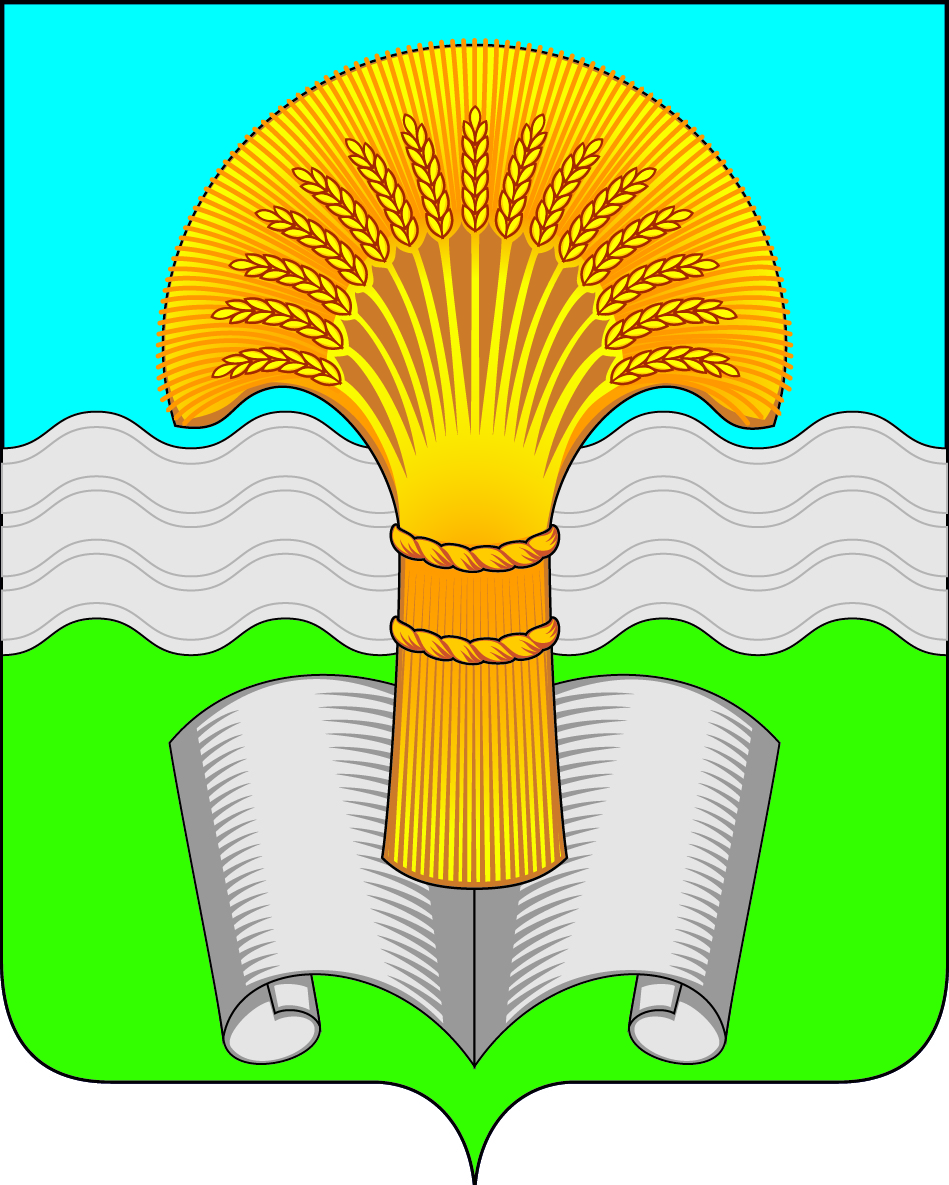 Районное Собрание муниципального района «Ферзиковский район»Калужской областиРЕШЕНИЕот 26 мая 2022 года                                                                                                                             №187 п. ФерзиковоОб исполнении бюджета муниципального района «Ферзиковский район» за 2021 год. Рассмотрев отчет «Об исполнении бюджета муниципального района «Ферзиковский район» за 2021 год» Районное Собрание муниципального района «Ферзиковский район» РЕШИЛО: Утвердить отчет «Об исполнении бюджета муниципального района «Ферзиковский район» за 2021 год по доходам в сумме 1 002 671 649,04 рублей, по расходам в сумме 980 134 131,96 рублей, с превышением доходов над расходами в сумме 22 537 517,08 рублей  и источников погашения дефицита на сумму - 22 537 517 ,08 рублей;Утвердить исполнение доходов бюджета по кодам классификации доходов бюджета муниципального района «Ферзиковский район» за 2021 год согласно приложению № 1 к настоящему Решению.Утвердить исполнение расходов бюджета по ведомственной структуре расходов бюджета муниципального района «Ферзиковский район» за 2021 год согласно приложению № 2 к настоящему Решению.Утвердить исполнение расходов бюджета по разделам и подразделам классификации расходов бюджета муниципального района «Ферзиковский район» за 2021 год согласно приложению № 3 к настоящему Решению.Утвердить исполнение источников финансирования дефицита бюджета по кодам классификации источников финансирования дефицитов бюджета муниципального района «Ферзиковский район» за 2021 год согласно приложению № 4 к настоящему Решению.Настоящее постановление вступает в силу после его официального опубликования.Глава муниципального района«Ферзиковский район»                                                                        С.В. Терехов Приложение № 1 к Решению Районного Собрания муниципального района «Ферзиковский район» «Об исполнении бюджета муниципального района «Ферзиковский район»  за 2021 год» от «26» мая 2022 года. №187Приложение № 1 к Решению Районного Собрания муниципального района «Ферзиковский район» «Об исполнении бюджета муниципального района «Ферзиковский район»  за 2021 год» от «26» мая 2022 года. №187Исполнение  доходов  бюджета  по кодам классификации  доходов  бюджета муниципального района «Ферзиковский район»  за  2021 год  Исполнение  доходов  бюджета  по кодам классификации  доходов  бюджета муниципального района «Ферзиковский район»  за  2021 год  Исполнение  доходов  бюджета  по кодам классификации  доходов  бюджета муниципального района «Ферзиковский район»  за  2021 год  (рублей)(рублей)(рублей)Наименование показателяКодИсполненоНаименование показателяКодИсполненоБюджет: МР «Ферзиковский район»000000000000000000001 002 671 649,04Плата за выбросы загрязняющих веществ в атмосферный воздух стационарными объектами04811201010016000120619 774,86Плата за сбросы загрязняющих веществ в водные объекты048112010300160001201 026,93Плата за размещение отходов производства04811201041016000120472 352,83Плата за размещение твердых коммунальных отходов0481120104201600012011 999,80Прочие доходы от оказания платных услуг (работ) получателями средств бюджетов муниципальных районов0561130199505000013045 980,00Штрафы, неустойки, пени, уплаченные в случае просрочки исполнения поставщиком (подрядчиком, исполнителем) обязательств, предусмотренных муниципальным контрактом, заключенным муниципальным органом, казенным учреждением муниципального района05611607010050000140688,36Субсидии бюджетам муниципальных районов на обустройство и восстановление воинских захоронений, находящихся в государственной собственности05620225299050000150788 457,00Межбюджетные трансферты, передаваемые бюджетам муниципальных районов из бюджетов поселений на осуществление части полномочий по решению вопросов местного значения по созданию условий для организации досуга и обеспечения жителей поселения услугами организаций культуры0562024001405081215018 798 715,75Межбюджетные трансферты, передаваемые бюджетам муниципальных районов из бюджетов поселений на осуществление части полномочий по решению вопросов местного значения по обеспечению условий для развития на территории поселения физической культуры и массового спорта, организация проведения официальных физкультурно-оздоровительных и спортивных мероприятий поселения0562024001405081415014 550,00Межбюджетные трансферты, передаваемые бюджетам муниципальных районов из бюджетов поселений на осуществление части полномочий по решению вопросов местного значения по организации и осуществлению мероприятий по работе с детьми и молодежью в поселении05620240014050830150523 331,03Иные межбюджетные трансферты бюджетам муниципальных образований Калужской области на создание модельных муниципальных библиотек за счет средств резервного фонда Правительства Российской Федерации0562024545405000015010 000 000,00Возврат остатков иных межбюджетных трансфертов  на осуществление части полномочий  муниципального района  по  созданию условий для организации досуга и обеспечения жителей поселения услугами организаций культуры из бюджета муниципального района05621960010050812150-36 297,43Возврат прочих остатков субсидий, субвенций и иных межбюджетных трансфертов, имеющих целевое назначение, прошлых лет из бюджетов муниципальных районов (остатки межбюджетных трансфертов, передаваемых бюджетам муниципальных районов из бюджетов поселений на осуществление части полномочий по решению вопросов местного значения по организации и осуществлению мероприятий по работе с детьми и молодежью в поселении)05621960010050830150-0,04Доходы от сдачи в аренду имущества, находящегося в оперативном управлении органов управления муниципальных районов и созданных ими учреждений (за исключением имущества муниципальных бюджетных и автономных учреждений)075111050350500001209 050,00Прочие доходы от оказания платных услуг (работ) получателями средств бюджетов муниципальных районов075113019950500001303 200 884,99Штрафы, неустойки, пени, уплаченные в случае просрочки исполнения поставщиком (подрядчиком, исполнителем) обязательств, предусмотренных муниципальным контрактом, заключенным муниципальным органом, казенным учреждением  муниципального района075116070100500001408 474,07Невыясненные поступления, зачисляемые в бюджеты муниципальных районов07511701050050000180-595,00Субсидии бюджетам муниципальных районов на создание в общеобразовательных организациях, расположенных в сельской местности, условий для занятий физической культурой и спортом075202250970500001501 998 801,00Субсидии бюджетам муниципальных районов на организацию бесплатного горячего питания обучающихся, получающих начальное общее образование в государственных и муниципальных образовательных организациях075202253040500001506 397 414,62Прочие субсидии бюджетам муниципальных районов на организацию отдыха и оздоровление детей07520229999050248150838 415,00Прочие субсидии бюджетам муниципальных районов на реализацию мероприятий по присмотру и уходу за детьми075202299990502931507 356 123,00Прочие субсидии бюджетам муниципальных образований на строительство, реконструкцию и капитальный (текущий) ремонт зданий (помещений) и приобретение зданий (помещений) в общеобразовательных организациях07520229999050326150749 999,82Субвенции бюджетам муниципальных районов на выполнение передаваемых полномочий субъектов Российской Федерации в части обеспечения государственных гарантий реализации прав на получение общедоступного и бесплатного дошкольного образования0752023002405031315030 750 647,00Субвенции бюджетам муниципальных районов на обеспечение государственных гарантий прав граждан на получение общедоступного и бесплатного дошкольного, начального общего, основного общего, среднего общего образования07520230024050318150176 979 196,00Субвенции бюджетам муниципальных районов на выполнение передаваемых полномочий субъектов Российской Федерации в части осуществления ежемесячных денежных выплат работникам муниципальных общеобразовательных организаций области07520230024050335150378 491,00Субвенция на выплату компенсации родительской платы за присмотр и уход за детьми, посещающими образовательные организации, находящиеся на территории Калужской области и реализующие образовательную программу дошкольного образования07520230024056339150165 193,76Межбюджетные трансферты бюджетам муниципальных районов на ежемесячное денежное вознаграждение за классное руководство педагогическим работникам государственных и муниципальных общеобразовательных организаций0752024530305000015010 375 581,25Возврат прочих остатков субвенций прошлых лет на получение общедоступного и бесплатного дошкольного, начального общего, основного общего, среднего общего образования в муниципальных общеобразовательных организациях, обеспечение дополнительного образования детей в муниципальных общеобразовательных организациях, финансовое обеспечение получения дошкольного, начального общего, основного общего, среднего общего образования в частных общеобразовательных организациях, осуществляющих общеобразовательную деятельность по имеющим государственную аккредитацию основным общеобразовательным программам из бюджетов муниципальных образований07521960010056320150-300,00Доходы от уплаты акцизов на дизельное топливо, подлежащие распределению между бюджетами субъектов Российской Федерации и местными бюджетами с учетом установленных дифференцированных нормативов отчислений в местные бюджеты (по нормативам, установленным 100103022310100001106 786 413,95Доходы от уплаты акцизов на моторные масла для дизельных и (или) карбюраторных (инжекторных) двигателей, подлежащие распределению между бюджетами субъектов Российской Федерации и местными бюджетами с учетом установленных дифференцированных нормативов отчислений в местные бюджеты (по нормативам, установленным Федеральным законом о федеральном бюджете в целях формирования дорожных фондов субъектов Российской Федерации)1001030224101000011047 727,03Доходы от уплаты акцизов на автомобильный бензин, подлежащие распределению между бюджетами субъектов Российской Федерации и местными бюджетами с учетом установленных дифференцированных нормативов отчислений в местные бюджеты (по нормативам, установленным100103022510100001109 023 155,81Доходы от уплаты акцизов на прямогонный бензин, подлежащие распределению между бюджетами субъектов Российской Федерации и местными бюджетами с учетом установленных дифференцированных нормативов отчислений в местные бюджеты (по нормативам, установленным 10010302261010000110-1 157 257,81Налог на прибыль организаций, зачисляемый в бюджеты субъектов Российской Федерации18210101012021000110888 202,79Налог на прибыль организаций, зачисляемый в бюджеты субъектов Российской Федерации (пени по соответствующему платежу)18210101012022100110-201,82Налог на прибыль организаций, зачисляемый в бюджеты субъектов Российской Федерации18210101012023000110-3,00Налог на доходы физических лиц с доходов, источником которых является налоговый агент, за исключением доходов, в отношении которых исчисление и уплата налога осуществляются в соответствии со статьями 227,227 и 228 Налогового кодекса Российской Федерации.18210102010011000110186 277 305,67Налог на доходы физических лиц с доходов, источником которых является налоговый агент, за исключением доходов, в отношении которых исчисление и уплата налога осуществляются в соответствии со статьями 227, 227.1 и 228 Налогового кодекса Российской Федерации (пени по соответствующему платежу)18210102010012100110195 452,96Налог на доходы физических лиц с доходов, полученных физическими лицами, являющимися налоговыми резидентами Российской Федерации в виде дивидендов от долевого участия в деятельности организаций18210102010013000110107 096,81Налог на доходы физических лиц с доходов, полученных от осуществления деятельности физическими лицами, зарегистрированными в качестве индивидуальных предпринимателей, нотариусов, занимающихся частной практикой, адвокатов, учредивших адвокатские кабинеты и других лиц, занимающихся частной практикой в соответствии со статьей 227 Налогового кодекса Российской Федерации18210102020011000110858 823,29Налог на доходы физических лиц с доходов, полученных от осуществления деятельности физическими лицами, зарегистрированными в качестве индивидуальных предпринимателей, нотариусов, занимающихся частной практикой, адвокатов, учредивших адвокатские кабинеты, и других лиц, занимающихся частной практикой в соответствии со статьей 227 Налогового кодекса Российской Федерации (пени по соответствующему платежу)182101020200121001104 033,23Налог на доходы физических лиц с доходов, полученных от осуществления деятельности физическими лицами, зарегистрированными в качестве индивидуальных предпринимателей, нотариусов, занимающихся частной практикой, адвокатов, учредивших адвокатские кабинеты и других лиц, занимающихся частной практикой в соответствии со статьей 227 Налогового кодекса РФ182101020200130001102 443,76Налог на доходы физических лиц с доходов,  полученных физическими лицами в соответствии со статьей 228 Налогового Кодекса Российской Федерации18210102030011000110124 064 102,97Налог на доходы физических лиц с доходов, полученных физическими лицами в соответствии со статьей 228 Налогового кодекса Российской Федерации (пени по соответствующему платежу)1821010203001210011036 965,72Налог на доходы физических лиц с доходов, полученных физическими лицами в соответствии со статьей 228 Налогового кодекса Российской Федерации182101020300130001102 119,99Налог на доходы физических лиц в виде фиксированных авансовых платежей с доходов, полученных физическими лицами, являющимися иностранными гражданами, осуществляющими трудовую деятельность по найму у физических лиц на основании патента в соответствии  со статьей 2271 Налогового кодекса Российской Федерации18210102040011000110563 244,84Налог на доходы физических лиц части суммы налога, превышающей 650 000 рублей, относящейся к части налоговой базы, превышающей 5 000 000 рублей1821010208001100011068 537,20Налог, взимаемый с налогоплательщиков, выбравших в качестве объекта налогообложения  доходы182105010110110001108 736 499,40Налог, взимаемый с налогоплательщиков, выбравших в качестве объекта налогообложения доходы (пени по соответствующему платежу)1821050101101210011088 760,58Налог, взимаемый с налогоплательщиков, выбравших в качестве объекта налогообложения доходы, уменьшенные на величину расходов182105010110130001102 121,75Налог, взимаемый с налогоплательщиков, выбравших в качестве объекта налогообложения доходы, уменьшенные на величину расходов182105010210110001102 827 064,53Налог, взимаемый с налогоплательщиков, выбравших в качестве объекта налогообложения доходы, уменьшенные на величину расходов (пени по соответствующему платежу)1821050102101210011014 376,85Единый налог на вмененный доход для отдельных видов деятельности18210502010021000110797 942,90Единый налог на вмененный доход для отдельных видов деятельности (пени по соответствующему платежу)182105020100221001106 101,60Единый налог на вмененный доход для отдельных видов деятельности182105020100230001105 839,73Единый налог на вмененный доход для отдельных видов деятельности (за налоговые периоды, истекшие до 1 января 2011 года)1821050202002100011010 203,27Единый налог на вмененный доход для отдельных видов деятельности (за налоговые периоды, истекшие до 1 января 2011 года)182105020200221001100,03Единый налог на вмененный доход для отдельных видов деятельности (за налоговые периоды, истекшие до 1 января 2011 года)18210502020023000110-270,00Единый сельскохозяйственный налог18210503010011000110116 007,50Единый сельскохозяйственный налог (пени по соответствующему платежу)18210503010012100110117,78Налог, взимаемый в связи с применением патента системы налогообложения, зачисляемые в бюджеты муниципальных районов182105040200210001101 929 280,72Налог, взимаемый в связи с применением патентной системы налогообложения, зачисляемый в бюджеты муниципальных районов (пени по соответствующему платежу)182105040200221001102 841,52Налог на имущество организаций по имуществу, не входящему в Единую систему газоснабжения1821060201002100011029 494 087,02Налог на имущество организаций по имуществу, не входящему в Единую систему газоснабжения (пени по соответствующему платежу)1821060201002210011012 263,84Налог на имущество организаций по имуществу, входящему в Единую систему газоснабжения1821060202002100011077 366,10Налог на имущество организаций по имуществу, входящему в Единую систему газоснабжения (пени по соответствующему платежу)182106020200221001100,30Государственная пошлина по делам, рассматриваемым в судах общей юрисдикции, мировыми судьями (за исключением Верховного Суда Российской Федерации)182108030100110501101 286 387,54Государственная пошлина по делам, рассматриваемым в судах общей юрисдикции, мировыми судьями (за исключением Верховного Суда Российской Федерации)1821080301001106011051 815,67Государственная пошлина по делам, рассматриваемым в судах общей юрисдикции, мировыми судьями (за исключением государственной пошлины по делам, рассматриваемым Верховным Судом Российской Федерации)18210803010014000110824,86Доходы от денежных взысканий (штрафов), поступающие в счет погашения задолженности, образовавшейся до 1 января 2020 года, подлежащие зачислению в федеральный бюджет и бюджет муниципального образования по нормативам, действующим до 1 января 2020 года18211610129010000140384,35Доходы от денежных взысканий (штрафов), поступающие в счет погашения задолженности, образовавшейся до 1 января 2020 года, подлежащие зачислению в бюджет муниципального образования по нормативам, действующим до 1 января 2020 года188116101230100511407 030,45Доходы, получаемые в виде арендной платы за земельные участки, государственная собственность на которые не разграничена и которые расположены в границах сельских поселений и межселенных территорий муниципальных районов, а также средства от продажи права на заключение договоров аренды указанных земельных участков350111050130500001206 059 868,51Доходы от сдачи в аренду имущества, составляющего казну муниципальных районов (за исключением земельных участков)3501110507505000012021 285,00Прочие доходы от компенсации затрат бюджетов муниципальных районов35011302995050000130225 101,15Доходы от продажи земельных участков, государственная собственность на которые не разграничена и которые расположены в границах сельских поселений и межселенных территорий муниципальных районов3501140601305000043011 963 526,83Административные штрафы, установленные Главой 8 Кодекса Российской Федерации об административных правонарушениях, за административные правонарушения в области охраны окружающей среды и природопользования, выявленные должностными лицами органов муниципального контроля3501160108401000014017 103,93Административные штрафы, установленные главой 15 Кодекса Российской Федерации об административных правонарушениях, за административные правонарушения в области финансов, налогов и сборов, страхования, рынка ценных бумаг (за исключением штрафов, указанных в пункте 6 статьи 46 Бюджетного кодекса Российской Федерации), выявленные должностными лицами органов муниципального контроля3501160115401000014040 000,00Административные штрафы, установленные главой 15 Кодекса Российской Федерации об административных правонарушениях, за административные правонарушения в области финансов, связанные с нецелевым использованием бюджетных средств, не возвратом либо несвоевременным возвратом бюджетного кредита, не перечислением либо несвоевременным перечислением платы за пользование бюджетным кредитом, нарушением условий предоставления бюджетного кредита, нарушением порядка и (или) условий предоставления (расходования) межбюджетных трансфертов, нарушением условий предоставления бюджетных инвестиций, субсидий юридическим лицам, индивидуальным предпринимателям и физическим лицам, подлежащие зачислению в бюджет муниципального образования3501160115701000014020 000,00Штрафы, неустойки, пени, уплаченные в случае просрочки исполнения поставщиком (подрядчиком, исполнителем) обязательств, предусмотренных муниципальным контрактом, заключенным муниципальным органом, казенным учреждением муниципального района350116070100500001408 528,02Иные штрафы, неустойки, пени, уплаченные в соответствии с законом или договором в случае неисполнения или ненадлежащего исполнения обязательств перед муниципальным органом, (муниципальным казенным учреждением) муниципального района3501160709005000014080 300,00Доходы от денежных взысканий (штрафов), поступающие в счет погашения задолженности, образовавшейся до 1 января 2020 года, подлежащие зачислению в бюджет муниципального образования по нормативам, действующим в 2019 году (доходы бюджетов  муниципальных районов за исключением доходов, направляемых на формирование муниципального дорожного фонда, а также иных платежей в случае принятия решения финансовым органом муниципального образования о раздельном зачете задолженности).35011610123010051140121 062,11Невыясненные поступления, зачисляемые в бюджеты муниципальных районов35011701050050000180114 460,32Прочие дотации на стимулирование руководителей исполнительно-распорядительных органов муниципальных образований области350202199990501651501 541 778,00Иные дотации бюджетам муниципальных образований Калужской области в целях поощрения муниципальных образований Калужской области за достижение наилучших показателей социально-экономического развития городских округов и муниципальных районов Калужской области350202199990504401506 780 440,00Субсидии бюджетам муниципальных районов на реализацию мероприятий по обеспечению жильем молодых семей35020225497050000150859 950,00Прочие субсидии бюджетам муниципальных районов на реализацию мероприятий подпрограммы «Устойчивое развитие сельских территорий Калужской области»  в части улучшения жилищных условий граждан, проживающих в сельской местности (в том числе молодых семей и молодых специалистов)350202299990501911502 771 445,00Прочие субсидии бюджетам муниципальных районов на реализацию мероприятий в рамках подпрограммы «Развитие малого, среднего, в том числе инновационного, предпринимательства в Калужской области»35020229999050234150574 394,33Прочие субсидии бюджетам сельских поселений на реализацию мероприятий подпрограммы «Совершенствование и развитие сети автомобильных дорог Калужской области»3502022999905027615068 288 137,39Субсидии бюджетам муниципальных образований на реализацию мероприятий по созданию и содержанию мест (площадок) накопления твердых коммунальных отходов на 2021 год и на плановый период 2022 и 2023 годов350202299990503311501 462 756,71Субвенции бюджетам муниципальных районов на выполнение передаваемых полномочий субъектов Российской Федерации в части формирования и содержания архивных фондов35020230024050314150546 785,00Субвенции бюджетам муниципальных районов на выполнение передаваемых полномочий субъектов Российской Федерации в части осуществления государственных полномочий по созданию административных комиссий в муниципальных районах3502023002405033215011 490,00Субвенции бюджетам муниципальных районов на выполнение передаваемых полномочий субъектов Российской Федерации в части организации и проведения мероприятий по отлову и содержанию безнадзорных животных35020230024050384150451 484,35Субвенции бюджетам муниципальных районов на проведение Всероссийской переписи населения 2020 года35020235469050000150206 923,93Субвенции бюджетам муниципальных районов на государственную регистрацию актов гражданского состояния35020235930050000150799 577,24Межбюджетные трансферты, передаваемые бюджетам муниципальных районов из бюджетов поселений на осуществление части полномочий по решению вопросов местного значения по формированию, исполнению бюджета поселения и контролю за исполнением данного бюджета350202400140508011502 152 679,64Прочие межбюджетные трансферты, передаваемые бюджетам муниципальных образований на обеспечение расходных обязательств муниципальных образований Калужской области за счет3502024999905044415016 631 617,48Прочие межбюджетные трансферты, передаваемые бюджетам муниципальных образований на финансовое обеспечение дорожной деятельности в рамках реализации национального проекта «Безопасные и качественные автомобильные дороги»3502024999905048915011 618 179,19Доходы бюджетов муниципальных районов от возврата бюджетными учреждениями остатков субсидий прошлых лет35021805010050000150836 653,72Доходы бюджетов муниципальных районов от возврата остатков межбюджетных трансфертов, передаваемых бюджетам сельских поселений для компенсации дополнительных расходов, возникших в результате решений, принятых органами власти другого уровня (обустройство  детской спортивно-игровой площадки в д. Бебелево)35021860010050059150492 963,16Доходы бюджетов муниципальных районов от возврата межбюджетных трансфертов, передаваемых бюджетам сельских поселений для компенсации дополнительных расходов, возникших в результате решений, принятых органами власти другого уровня3502186001005009315010 209,99Доходы бюджетов муниципальных районов от возврата остатков субсидий прошлых лет на обеспечение финансовой устойчивости муниципальных образований Калужской области3502186001005641615054,00Возврат остатков субсидий на реализацию мероприятий по обеспечению жильем молодых семей из бюджетов муниципальных районов35021925497050000150-178 960,00Возврат остатков межбюджетных трансфертов на осуществление части полномочий по решению вопросов местного значения по формированию, исполнению бюджета сельского поселения и контроля за исполнением данного бюджета из бюджета муниципального района35021960010050801150-96 395,07Возврат прочих остатков субсидий, субвенций и иных межбюджетных трансфертов, имеющих целевое назначение, прошлых лет из бюджетов муниципальных районов35021960010056317150-11 490,00Возврат остатков субсидий прошлых лет на обеспечение финансовой устойчивости муниципальных образований Калужской области35021960010056416150-54,00Административные штрафы, установленные Главой 5 Кодекса Российской  Федерации об административных правонарушениях, за административные правонарушения, посягающие на права граждан, налагаемые мировыми судьями, комиссиями по делам несовершеннолетних и защите их прав (штрафы за неисполнение родителями или иными законными представителями несовершеннолетних обязанностей по содержанию и воспитанию несовершеннолетних)730116010530100351407 200,00Административные штрафы, установленные Главой 6 Кодекса Российской Федерации об административных правонарушениях, за административные правонарушения, посягающие на здоровье, санитарно-эпидемиологическое благополучие населения и общественную нравственность, налагаемые мировыми судьями, комиссиями по делам несовершеннолетних и защите их прав (штрафы за побои)730116010630101011405 000,00Административные штрафы, установленные Главой 6 Кодекса Российской Федерации об административных правонарушениях, за административные правонарушения, посягающие на здоровье, санитарно-эпидемиологическое благополучие населения и общественную нравственность, налагаемые мировыми судьями, комиссиями по делам несовершеннолетних и защите их прав (иные штрафы)730116010630190001401 500,00Административные штрафы, установленные Главой 19 Кодекса Российской Федерации об административных правонарушениях, за административные правонарушения против порядка управления, налагаемые мировыми судьями, комиссиями по делам несовершеннолетних и защите их прав (иные штрафы)730116011930190001406 000,00Административные штрафы, установленные Главой 20 Кодекса Российской Федерации об административных правонарушениях, за административные правонарушения, посягающие на общественный порядок и общественную безопасность, налагаемые мировыми судьями, комиссиями по делам несовершеннолетних и защите их прав (штрафы за появление в общественных местах в состоянии опьянения)7301160120301002114010 500,00Административные штрафы, установленные Главой 20 Кодекса Российской Федерации об административных правонарушениях, за административные правонарушения, посягающие на общественный порядок и общественную безопасность, налагаемые мировыми судьями, комиссиями по делам несовершеннолетних и защите их прав (штрафы за невыполнение правил поведения при чрезвычайной ситуации или угрозе ее возникновения)730116012030106011401 000,00Административные штрафы, установленные Главой 20 Кодекса Российской Федерации об административных правонарушениях, за административные правонарушения, посягающие на общественный порядок и общественную безопасность, налагаемые мировыми судьями, комиссиями по делам несовершеннолетних и защите их прав (иные штрафы)730116012030190001402 000,00Платежи по искам о возмещении вреда, причиненного окружающей среде, а также платежи, уплачиваемые при добровольном возмещении вреда, причиненного окружающей среде (за исключением вреда, причиненного окружающей среде на особо охраняемых природных территориях), подлежащие зачислению в бюджет муниципального образования7581161105001000114019 054,00Платежи по искам о возмещении вреда, причиненного окружающей среде, а также платежи, уплачиваемые при добровольном возмещении вреда, причиненного окружающей среде (за исключением вреда, причиненного окружающей среде на особо охраняемых природных территорий7581161105001000214012 000,00Административные штрафы, установленные Главой 5 Кодекса Российской Федерации об административных правонарушениях, за административные правонарушения, посягающие на права граждан, налагаемые мировыми судьями, комиссиями по делам несовершеннолетних и защите их прав7651160105301002714025 000,00Административные штрафы, установленные Главой 5 Кодекса Российской Федерации об административных правонарушениях, за административные правонарушения, посягающие на права граждан, налагаемые мировыми судьями, комиссиями по делам несовершеннолетних и защите их прав (штрафы за нарушение порядка рассмотрения обращений граждан)7651160105301005914045 000,00Административные штрафы, установленные Главой 5 Кодекса Российской Федерации об административных правонарушениях, за административные правонарушения, посягающие на права граждан, налагаемые мировыми судьями, комиссиями по делам несовершеннолетних и защите их прав (иные штрафы)765116010530190001406 000,00Административные штрафы, установленные главой 6 Кодекса Российской Федерации об административных правонарушениях, за административные правонарушения, посягающие на здоровье, санитарно-эпидемиологическое благополучие населения и общественную нравственность, налагаемые мировыми судьями, комиссиями по делам несовершеннолетних и защите их прав765116010630100081408 000,00Административные штрафы, установленные главой 6 Кодекса Российской Федерации об административных правонарушениях, за административные правонарушения, посягающие на здоровье, санитарно-эпидемиологическое благополучие населения и общественную нравственность, налагаемые мировыми судьями, комиссиями по делам несовершеннолетних и защите их прав765116010630100091404 000,00Административные штрафы, установленные Главой 6 Кодекса Российской Федерации об административных правонарушениях, за административные правонарушения, посягающие на здоровье, санитарно-эпидемиологическое благополучие населения и общественную нравственность, налагаемые мировыми судьями, комиссиями по делам несовершеннолетних и защите их прав (штрафы за уклонение от прохождения диагностики, профилактических мероприятий, лечения от наркомании и (или) медицинской и (или) социальной реабилитации в связи с потреблением наркотических средств или психотропных веществ без назначения врача либо новых потенциально опасных психоактивных веществ)765116010630100911409 648,70Административные штрафы, установленные Главой 6 Кодекса Российской Федерации об административных правонарушениях, за административные правонарушения, посягающие на здоровье, санитарно-эпидемиологическое благополучие населения и общественную нравственность, налагаемые мировыми судьями, комиссиями по делам несовершеннолетних и защите их прав (штрафы за побои)76511601063010101140101 543,16Административные штрафы, установленные главой 7 Кодекса Российской Федерации об административных правонарушениях, за административные правонарушения в области охраны собственности, налагаемые мировыми судьями, комиссиями по делам несовершеннолетних и защите их прав7651160107301001914040 000,00Административные штрафы, установленные Главой 7 Кодекса Российской Федерации об административных правонарушениях, за административные правонарушения в области охраны собственности, налагаемые мировыми судьями, комиссиями по делам несовершеннолетних и защита их прав765116010730100271407 335,44Административные штрафы, установленные Главой 8 Кодекса Российской Федерации об административных правонарушениях, за административные правонарушения в области охраны окружающей среды и природопользования, налагаемые мировыми судьями, комиссиями по делам несовершеннолетних и защите их прав (штрафы за нарушение правил охоты, правил, регламентирующих рыболовство и другие виды пользования объектами животного мира)765116010830100371406 000,00Административные штрафы, установленные главой 11 Кодекса Российской Федерации об административных правонарушениях, за административные правонарушения на транспорте, налагаемые мировыми судьями, комиссиями по делам несовершеннолетних и защите их прав765116011130190001403 000,00Административные штрафы, установленные Главой 13 Кодекса Российской Федерации об административных правонарушениях, за административные правонарушения в области связи и информации, налагаемые мировыми судьями, комиссиями по делам несовершеннолетних и защите их прав (иные штрафы)7651160113301900014048 000,00Административные штрафы, установленные Главой 15 Кодекса Российской Федерации об административных правонарушениях, за административные правонарушения в области финансов, налогов и сборов, страхования, рынка ценных бумаг (за исключением штрафов, указанных в пункте 6 статьи 46 Бюджетного кодекса Российской Федерации), налагаемые мировыми судьями, комиссиями по делам несовершеннолетних и защите их прав (штрафы за непредставление (несообщение) сведений, необходимых для осуществления налогового контроля)765116011530100061402 100,00Административные штрафы, установленные Главой 15 Кодекса Российской Федерации об административных правонарушениях, за административные правонарушения в области финансов, налогов и сборов, страхования, рынка ценных бумаг (за исключением штрафов, указанных в пункте 6 статьи 46 Бюджетного кодекса Российской Федерации), налагаемые мировыми судьями, комиссиями по делам несовершеннолетних и защите их прав (иные штрафы)7651160115301900014018 760,00Административные штрафы, установленные Главой 17 Кодекса Российской Федерации об административных правонарушениях, за административные правонарушения, посягающие на институты государственной власти, налагаемые мировыми судьями, комиссиями по делам несовершеннолетних и защите их прав (штрафы за воспрепятствование законной деятельности должностного лица органа, уполномоченного на осуществление функций по принудительному исполнению исполнительных документов и обеспечению установленного порядка деятельности судов)765116011730100081402 000,34Административные штрафы, установленные Главой 17 Кодекса Российской Федерации об административных правонарушениях, за административные правонарушения, посягающие на институты государственной власти, налагаемые мировыми судьями, комиссиями по делам несовершеннолетних и защите их прав (иные штрафы)76511601173019000140500,00Административные штрафы, установленные Главой 19 Кодекса Российской Федерации об административных правонарушениях, за административные правонарушения против порядка управления, налагаемые мировыми судьями, комиссиями по делам несовершеннолетних и защите их прав (штрафы за невыполнение в срок законного предписания (постановления, представления, решения) органа (должностного лица), осуществляющего государственный надзор (контроль), организации, уполномоченной в соответствии с федеральными законами на осуществление государственного надзора (должностного лица), органа (должностного лица) осуществляющего муниципальный контроль)76511601193010005140894 800,00Административные штрафы, установленные Главой 19 Кодекса Российской Федерации об административных правонарушениях, за административные правонарушения против порядка управления, налагаемые мировыми судьями, комиссиями по делам несовершеннолетних и защите их прав (штрафы за заведомо ложный вызов специализированных служб)765116011930100131403 005,08Административные штрафы, установленные Главой 19 Кодекса Российской Федерации об административных правонарушениях, за административные правонарушения против порядка управления, налагаемые мировыми судьями, комиссиями по делам несовершеннолетних и защите их прав (штрафы за незаконное привлечение к трудовой деятельности либо к выполнению работ или оказанию услуг государственного или муниципального служащего либо бывшего государственного или муниципального служащего)7651160119301002914020 000,00Административные штрафы, установленные Главой 19 Кодекса Российской Федерации об административных правонарушениях, за административные правонарушения против порядка управления, налагаемые мировыми судьями, комиссиями по делам несовершеннолетних и защите их прав (штрафы за воспрепятствование законной деятельности должностного лица органа государственного контроля (надзора), должностного лица организации, уполномоченной в соответствии с федеральными законами на осуществление государственного надзора, должностного лица органа муниципального контроля)7651160119301040114020 000,00Административные штрафы, установленные Главой 19 Кодекса Российской Федерации об административных правонарушениях, за административные правонарушения против порядка управления, налагаемые мировыми судьями, комиссиями по делам несовершеннолетних и защите их прав765116011930190001403 452,65Административные штрафы, установленные Главой 20 Кодекса Российской Федерации об административных правонарушениях, за административные правонарушения, посягающие на общественный порядок и общественную безопасность, налагаемые мировыми судьями, комиссиями по делам несовершеннолетних и защите их прав76511601203010006140-3 000,00Административные штрафы, установленные Главой 20 Кодекса Российской Федерации об административных правонарушениях, за административные правонарушения, посягающие на общественный порядок и общественную безопасность, налагаемые мировыми судьями, комиссиями по делам несовершеннолетних и защите их прав (штрафы за нарушение правил производства, приобретения, продажи, передачи, хранения, перевозки, ношения, коллекционирования, экспонирования, уничтожения или учета оружия и патронов к нему, а также нарушение правил производства, продажи, хранения, уничтожения или учета взрывчатых веществ и взрывных устройств, пиротехнических изделий, порядка выдачи свидетельства о прохождении подготовки и проверки знания правил безопасного обращения с оружием и наличия навыков безопасного обращения с оружием или медицинских заключений об отсутствии противопоказаний к владению оружием)7651160120301000814012 000,00Административные штрафы, установленные Главой 20 Кодекса Российской Федерации об административных правонарушениях, за административные правонарушения, посягающие на общественный порядок и общественную безопасность, налагаемые мировыми судьями, комиссиями по делам несовершеннолетних и защите их прав (иные штрафы)76511601203019000140185 436,31Административные штрафы, установленные Кодексом Российской Федерации об административных правонарушениях, за административные правонарушения в области производства и оборота этилового спирта, алкогольной и спиртосодержащей продукции, а также за административные правонарушения7651160133301000014035 300,00Невыясненные поступления, зачисляемые в бюджеты муниципальных районов825117010500500001806 424,98Дотации бюджетам муниципальных районов на выравнивание бюджетной обеспеченности825202150010500001502 661 394,00Прочие дотации бюджетам муниципальных образований за достижение показателей деятельности органов исполнительной власти825202199990501671501 157 976,00Субвенции бюджетам муниципальных районов на выполнение передаваемых полномочий субъектов Российской Федерации в части исполнения государственных полномочий субъектов РФ по расчету и предоставлению дотаций на выравнивание бюджетной обеспеченности бюджетам сельских поселений за счет средств областного бюджета8252023002405031515049 901 556,00Межбюджетные трансферты, передаваемые бюджетам муниципальных районов из бюджетов поселений на осуществление части полномочий по решению вопросов местного значения по формированию, исполнению бюджета поселения и контролю за исполнением данного бюджета825202400140508011501 636 800,00Доходы бюджетов муниципальных районов от возврата остатков межбюджетных трансфертов на осуществление части полномочий по решению вопросов местного значения в соответствии с заключенными соглашениями (дороги вне границах сельских поселений), имеющих целевое назначение, прошлых лет из бюджетов сельских поселений.8252186001005004615026 939,90Доходы бюджетов муниципальных районов от возврата остатков межбюджетных трансфертов на осуществление части полномочий по решению вопросов местного значения в соответствии с заключенными соглашениями (дороги в границах сельских поселений), имеющих целевое назначение, прошлых лет из бюджетов сельских поселений.8252186001005004715052 215,77Доходы бюджетов муниципальных районов от возврата остатков межбюджетных трансфертов, передаваемых бюджетам поселений из бюджета на осуществление части полномочий по решению вопросов местного значения в соответствии с заключенными соглашениями (ремонт дорог)82521860010050061150137 454,87Возврат остатков субвенций на осуществление первичного воинского учета на территориях, где отсутствуют военные комиссариаты из бюджетов муниципальных районов82521935118050000150-122 979,30Субвенции бюджетам муниципальных районов на предоставление гражданам субсидий на оплату жилого помещения и коммунальных услуг826202300220500001501 521 814,76Субвенции бюджетам муниципальных районов на выполнение передаваемых полномочий субъектов Российской Федерации в части организации исполнения, переданных государственных полномочий826202300240503331508 023 410,82Субвенции бюджетам муниципальных районов на выполнение передаваемых полномочий субъектов Российской Федерации в части обеспечения социальных выплат, пособий, компенсации детям, семьям с детьми8262023002405034215015 254 934,66Субвенции бюджетам муниципальных районов на выполнение передаваемых полномочий субъектов Российской Федерации в части организации предоставления социальной помощи отдельным категориям граждан, находящимся в трудной жизненной ситуации82620230024050343150403 041,32Субвенции бюджетам муниципальных районов на выполнение передаваемых полномочий субъектов Российской Федерации в части организации предоставления денежных выплат, пособий и компенсаций отдельным категориям граждан области в соответствии с региональным законодательством8262023002405034515036 440 797,27Субвенции бюджетам муниципальных районов на осуществление ежемесячной денежной выплаты, назначаемой в случае рождения третьего ребенка или последующих детей до достижения ребенком возраста трех лет8262023508405000015024 879 232,24Субвенции бюджетам муниципальных районов на осуществление переданных полномочий Российской Федерации по предоставлению отдельных мер социальной поддержки граждан, подвергшихся воздействию радиации82620235137050000150302 608,58Субвенции бюджетам муниципальных районов на осуществление переданного полномочия Российской Федерации по осуществлению ежегодной денежной выплаты лицам, награжденным нагрудным знаком "Почетный донор России"826202352200500001501 389 042,87Субвенции бюджетам муниципальных районов на оплату жилищно-коммунальных услуг отдельным категориям граждан826202352500500001505 474 412,32Субвенции бюджетам муниципальных районов на осуществление ежемесячных выплат на детей в возрасте от трех до семи лет включительно8262023530205000015046 211 630,01Субвенции бюджетам муниципальных районов на выплату государственных пособий лицам, не подлежащим обязательному социальному страхованию на случай временной нетрудоспособности и в связи с материнством, и лицам, уволенным в связи с ликвидацией организаций826202353800500001507 477 481,72Субвенции бюджетам муниципальных районов на оказание государственной социальной помощи на основании социального контракта отдельным категориям граждан826202354040500001506 743 685,00Субвенции бюджетам муниципальных районов на компенсацию отдельным категориям граждан оплаты взноса на капитальный ремонт общего имущества в многоквартирном доме8262023546205000015078 659,00Субвенции бюджетам муниципальных районов на выполнение полномочий Российской Федерации по осуществлению ежемесячной выплаты в связи с рождением (усыновлением) первого ребенка8262023557305000015011 287 335,02Межбюджетные трансферты, передаваемые бюджетам муниципальных районов из бюджетов поселений на осуществление части полномочий по оказанию мер социальной поддержки специалистов, работающих в сельской местности, а также специалистов, вышедших на пенсию82620240014050835150262 432,32Возврат остатков субвенций прошлых лет на организацию исполнения переданных государственных полномочий из бюджетов муниципальных образований82621960010056307150-13 590,00Доходы от сдачи в аренду имущества, находящегося в оперативном управлении органов управления муниципальных районов и созданных ими учреждений (за исключением имущества муниципальных бюджетных и автономных учреждений)829111050350500001208 019,66Прочие доходы от оказания платных услуг получателями средств муниципальных районов829113019950500001301 801 760,36Приложение № 2 к Решению Районного Собрания муниципального района «Ферзиковский район» «Об исполнении бюджета муниципального района «Ферзиковский район»  за 2021 год»  от «26» мая 2022 года. №187Приложение № 2 к Решению Районного Собрания муниципального района «Ферзиковский район» «Об исполнении бюджета муниципального района «Ферзиковский район»  за 2021 год»  от «26» мая 2022 года. №187Исполнение расходов бюджета по ведомственной структуре расходов муниципального района «Ферзиковский район»  за 2021 год    Исполнение расходов бюджета по ведомственной структуре расходов муниципального района «Ферзиковский район»  за 2021 год    Исполнение расходов бюджета по ведомственной структуре расходов муниципального района «Ферзиковский район»  за 2021 год    Исполнение расходов бюджета по ведомственной структуре расходов муниципального района «Ферзиковский район»  за 2021 год    Исполнение расходов бюджета по ведомственной структуре расходов муниципального района «Ферзиковский район»  за 2021 год    Исполнение расходов бюджета по ведомственной структуре расходов муниципального района «Ферзиковский район»  за 2021 год    Исполнение расходов бюджета по ведомственной структуре расходов муниципального района «Ферзиковский район»  за 2021 год    Исполнение расходов бюджета по ведомственной структуре расходов муниципального района «Ферзиковский район»  за 2021 год    Исполнение расходов бюджета по ведомственной структуре расходов муниципального района «Ферзиковский район»  за 2021 год    Исполнение расходов бюджета по ведомственной структуре расходов муниципального района «Ферзиковский район»  за 2021 год    (рублей)(рублей)(рублей)(рублей)(рублей)(рублей)(рублей)(рублей)(рублей)(рублей)Наименование показателяВед.Разд.Ц.ст.Группы и подгруппы видов расходовУточненные бюджетные ассигнования на 2021 год  Утвержденные Решением Районного Собрания МР «Ферзиковский район»  от 23.12.2020г. № 48 (с изменениями и дополнениями, внесенными Решениями Районного Собрания МР «Ферзиковский район»  от 03.03.2021г. № 75; от 21.04.2021г. № 93; от 12.05.2021г. № 100; от 30.06.2021г. № 102; от 18.08.2021г. № 117;  от 15.09.2021г. № 126)Уточненные бюджетные ассигнования на 2021 год  Утвержденные Решением Районного Собрания МР «Ферзиковский район»  от 23.12.2020г. № 48 (с изменениями и дополнениями, внесенными Решениями Районного Собрания МР «Ферзиковский район»  от 03.03.2021г. № 75; от 21.04.2021г. № 93; от 12.05.2021г. № 100; от 30.06.2021г. № 102; от 18.08.2021г. № 117;  от 15.09.2021г. № 126)Уточненные  бюджетные  ассигнования  на  2021  годУточненные  бюджетные  ассигнования  на  2021  годКасс. расходНаименование показателяВед.Разд.Ц.ст.Группы и подгруппы видов расходовУточненные бюджетные ассигнования на 2021 год  Утвержденные Решением Районного Собрания МР «Ферзиковский район»  от 23.12.2020г. № 48 (с изменениями и дополнениями, внесенными Решениями Районного Собрания МР «Ферзиковский район»  от 03.03.2021г. № 75; от 21.04.2021г. № 93; от 12.05.2021г. № 100; от 30.06.2021г. № 102; от 18.08.2021г. № 117;  от 15.09.2021г. № 126)Уточненные бюджетные ассигнования на 2021 год  Утвержденные Решением Районного Собрания МР «Ферзиковский район»  от 23.12.2020г. № 48 (с изменениями и дополнениями, внесенными Решениями Районного Собрания МР «Ферзиковский район»  от 03.03.2021г. № 75; от 21.04.2021г. № 93; от 12.05.2021г. № 100; от 30.06.2021г. № 102; от 18.08.2021г. № 117;  от 15.09.2021г. № 126)Уточненные  бюджетные  ассигнования  на  2021  годУточненные  бюджетные  ассигнования  на  2021  годКасс. расходВСЕГО  РАСХОДОВ1 071 561 596,591 071 561 596,591 071 561 596,591 071 561 596,59980 134 131,96Отдел развития социальной сферы администрации (исполнительно-распорядительного органа) муниципального района «Ферзиковский район»0560000000000000000091 899 962,5291 899 962,5291 899 962,5291 899 962,5283 874 424,00ОБЩЕГОСУДАРСТВЕННЫЕ ВОПРОСЫ05601000000000000000200 041,26200 041,26200 041,26200 041,26200 041,26Другие общегосударственные вопросы05601130000000000000200 041,26200 041,26200 041,26200 041,26200 041,26Муниципальная программа «Развитие культуры на территории муниципального района «Ферзиковский район»0560113110000000000065 751,0065 751,0065 751,0065 751,0065 751,00Дотации бюджетам субъектов Российской Федерации за достижение наивысших темпов роста налогового потенциала0560113110005549000065 751,0065 751,0065 751,0065 751,0065 751,00Расходы на выплаты персоналу в целях обеспечения выполнения функций государственными (муниципальными) органами, казенными учреждениями, органами управления государственными внебюджетными фондами0560113110005549010065 751,0065 751,0065 751,0065 751,0065 751,00Расходы на выплаты персоналу государственных (муниципальных) органов0560113110005549012065 751,0065 751,0065 751,0065 751,0065 751,00Муниципальная программа «Кадровые ресурсы в муниципальном районе «Ферзиковский район»0560113140000000000094 290,2694 290,2694 290,2694 290,2694 290,26Основное мероприятие «Формирование системы материального стимулирования муниципальных служащих работников, замещающих должности, не являющиеся должностями муниципальной службы, и работников, осуществляющих профессиональную деятельность по профессиям рабочих, в целом повышения качества оказываемых услуг населению»0560113140010000000094 290,2694 290,2694 290,2694 290,2694 290,26Премирование муниципальных служащих работников, замещающих должности, не являющиеся должностями муниципальной службы, и работников, осуществляющих профессиональную деятельность по должностям служащих и по профессиям рабочих, в администрации0560113140010271000094 290,2694 290,2694 290,2694 290,2694 290,26Расходы на выплаты персоналу в целях обеспечения выполнения функций государственными (муниципальными) органами, казенными учреждениями, органами управления государственными внебюджетными фондами0560113140010271010094 290,2694 290,2694 290,2694 290,2694 290,26Расходы на выплаты персоналу государственных (муниципальных) органов0560113140010271012094 290,2694 290,2694 290,2694 290,2694 290,26Муниципальная программа «Профилактика терроризма и экстремизма,  а также минимизации и (или) ликвидации последствий их проявлений на территории муниципального района «Ферзиковский район» Калужской области»0560113670000000000040 000,0040 000,0040 000,0040 000,0040 000,00Основное мероприятие «Информационное, методическое обеспечение мер по профилактике терроризма и экстремизма, формированию культуры толерантности»0560113670020000000040 000,0040 000,0040 000,0040 000,0040 000,00Организация и проведение праздничных и иных мероприятий, направленных на формирование положительного отношения населения к культуре и традициям проживающего на территории района народов (конкурсов,  викторин, круглых столов и т.д.) с целью формирования уважительного отношения к традициям и обычаям различных народов и национальностей0560113670020000400040 000,0040 000,0040 000,0040 000,0040 000,00Закупка товаров, работ и услуг для обеспечения государственных (муниципальных) нужд0560113670020000420040 000,0040 000,0040 000,0040 000,0040 000,00Иные закупки товаров, работ и услуг для обеспечения государственных (муниципальных) нужд0560113670020000424040 000,0040 000,0040 000,0040 000,0040 000,00НАЦИОНАЛЬНАЯ БЕЗОПАСНОСТЬ И ПРАВООХРАНИТЕЛЬНАЯ ДЕЯТЕЛЬНОСТЬ05603000000000000000100 000,00100 000,00100 000,00100 000,005 000,00Защита населения и территории от чрезвычайных ситуаций природного и техногенного характера, пожарная безопасность05603100000000000000100 000,00100 000,00100 000,00100 000,005 000,00Муниципальная программа «Безопасность жизнедеятельности на территории муниципального района «Ферзиковский район»05603101000000000000100 000,00100 000,00100 000,00100 000,005 000,00Основное мероприятие: Антитеррористические мероприятия05603101000600000000100 000,00100 000,00100 000,00100 000,005 000,00Оснащение мест массового пребывания людей наглядной агитацией056031010006046400005 000,005 000,005 000,005 000,005 000,00Закупка товаров, работ и услуг для обеспечения государственных (муниципальных) нужд056031010006046402005 000,005 000,005 000,005 000,005 000,00Иные закупки товаров, работ и услуг для обеспечения государственных (муниципальных) нужд056031010006046402405 000,005 000,005 000,005 000,005 000,00Установка и обслуживание системы наблюдения0560310100060466000095 000,0095 000,0095 000,0095 000,000,00Закупка товаров, работ и услуг для обеспечения государственных (муниципальных) нужд0560310100060466020095 000,0095 000,0095 000,0095 000,000,00Иные закупки товаров, работ и услуг для обеспечения государственных (муниципальных) нужд0560310100060466024095 000,0095 000,0095 000,0095 000,000,00ЖИЛИЩНО-КОММУНАЛЬНОЕ ХОЗЯЙСТВО05605000000000000000876 064,00876 064,00876 064,00876 064,00876 063,34Благоустройство05605030000000000000876 064,00876 064,00876 064,00876 064,00876 063,34Муниципальная программа «Развитие культуры на территории муниципального района «Ферзиковский район»05605031100000000000876 064,00876 064,00876 064,00876 064,00876 063,34Основное мероприятие «Увековечение памяти погибших при защите Отечества»05605031100600000000876 064,00876 064,00876 064,00876 064,00876 063,34Реализация федеральной целевой программы «Увековечение памяти погибших при защите Отечества на 2019-2024 годы»056050311006L2990000876 064,00876 064,00876 064,00876 064,00876 063,34Закупка товаров, работ и услуг для обеспечения государственных (муниципальных) нужд056050311006L2990200876 064,00876 064,00876 064,00876 064,00876 063,34Иные закупки товаров, работ и услуг для обеспечения государственных (муниципальных) нужд056050311006L2990240876 064,00876 064,00876 064,00876 064,00876 063,34ОБРАЗОВАНИЕ0560700000000000000010 234 780,5910 234 780,5910 234 780,5910 234 780,598 546 157,83Дополнительное образование детей0560703000000000000010 184 780,5910 184 780,5910 184 780,5910 184 780,598 496 157,83Муниципальная программа «Развитие культуры на территории муниципального района «Ферзиковский район»0560703110000000000010 184 780,5910 184 780,5910 184 780,5910 184 780,598 496 157,83Основное мероприятие «Развитие дополнительного образования в сфере культуры и искусства в муниципальном районе «Ферзиковский район»0560703110030000000010 184 780,5910 184 780,5910 184 780,5910 184 780,598 496 157,83Учреждения по внешкольной работе с детьми0560703110030423000010 184 780,5910 184 780,5910 184 780,5910 184 780,598 496 157,83Расходы на выплаты персоналу в целях обеспечения выполнения функций государственными (муниципальными) органами, казенными учреждениями, органами управления государственными внебюджетными фондами056070311003042301009 536 130,599 536 130,599 536 130,599 536 130,597 859 798,53Расходы на выплаты персоналу казенных учреждений056070311003042301109 536 130,599 536 130,599 536 130,599 536 130,597 859 798,53Закупка товаров, работ и услуг для обеспечения государственных (муниципальных) нужд05607031100304230200643 650,00643 650,00643 650,00643 650,00632 859,30Иные закупки товаров, работ и услуг для обеспечения государственных (муниципальных) нужд05607031100304230240643 650,00643 650,00643 650,00643 650,00632 859,30Иные бюджетные ассигнования056070311003042308005 000,005 000,005 000,005 000,003 500,00Уплата налогов, сборов и иных платежей056070311003042308505 000,005 000,005 000,005 000,003 500,00Молодежная политика0560707000000000000050 000,0050 000,0050 000,0050 000,0050 000,00Ведомственная целевая программа «Противодействие злоупотреблению наркотиками в муниципальном районе «Ферзковский район»»0560707560000000000050 000,0050 000,0050 000,0050 000,0050 000,00Основное мероприятие «Проведение профилактических мероприятий по сокращению незаконного потребления наркотиков, основанных на формировании антинаркотической  культуры в районе среди различных групп населения, прежде всего несовершеннолетних и молодежи»0560707560010000000050 000,0050 000,0050 000,0050 000,0050 000,00Проведение комплекса мероприятий, направленных на профилактику наркомании и  пропаганду здорового образа0560707560010714000050 000,0050 000,0050 000,0050 000,0050 000,00Закупка товаров, работ и услуг для обеспечения государственных (муниципальных) нужд0560707560010714020050 000,0050 000,0050 000,0050 000,0050 000,00Иные закупки товаров, работ и услуг для обеспечения государственных (муниципальных) нужд0560707560010714024050 000,0050 000,0050 000,0050 000,0050 000,00КУЛЬТУРА, КИНЕМАТОГРАФИЯ0560800000000000000064 434 044,3464 434 044,3464 434 044,3464 434 044,3458 826 603,55Культура0560801000000000000057 408 485,4157 408 485,4157 408 485,4157 408 485,4152 614 444,18Муниципальная программа «Развитие культуры на территории муниципального района «Ферзиковский район»0560801110000000000057 408 485,4157 408 485,4157 408 485,4157 408 485,4152 614 444,18Основное мероприятие «Развитие общедоступных библиотек в муниципальном районе «Ферзиковский район»0560801110010000000017 683 540,6817 683 540,6817 683 540,6817 683 540,6817 144 660,67Обеспечение деятельности библиотек0560801110010442000017 683 540,6817 683 540,6817 683 540,6817 683 540,6817 144 660,67Расходы на выплаты персоналу в целях обеспечения выполнения функций государственными (муниципальными) органами, казенными учреждениями, органами управления государственными внебюджетными фондами0560801110010442010012 592 912,4112 592 912,4112 592 912,4112 592 912,4112 579 281,61Расходы на выплаты персоналу казенных учреждений0560801110010442011012 592 912,4112 592 912,4112 592 912,4112 592 912,4112 579 281,61Закупка товаров, работ и услуг для обеспечения государственных (муниципальных) нужд056080111001044202005 090 607,805 090 607,805 090 607,805 090 607,804 565 358,59Иные закупки товаров, работ и услуг для обеспечения государственных (муниципальных) нужд056080111001044202405 090 607,805 090 607,805 090 607,805 090 607,804 565 358,59Иные бюджетные ассигнования0560801110010442080020,4720,4720,4720,4720,47Уплата налогов, сборов и иных платежей0560801110010442085020,4720,4720,4720,4720,47Основное мероприятие «Сохранение и поддержка традиционной народной культуры и любительского творчества в муниципальных учреждениях культуры муниципального района «Ферзиковский район»0560801110020000000028 352 185,0028 352 185,0028 352 185,0028 352 185,0024 202 223,78Культурно-досуговое объединение056080111002044300007 619 667,007 619 667,007 619 667,007 619 667,005 576 812,74Расходы на выплаты персоналу в целях обеспечения выполнения функций государственными (муниципальными) органами, казенными учреждениями, органами управления государственными внебюджетными фондами056080111002044301006 180 691,006 180 691,006 180 691,006 180 691,004 245 129,01Расходы на выплаты персоналу казенных учреждений056080111002044301106 180 691,006 180 691,006 180 691,006 180 691,004 245 129,01Закупка товаров, работ и услуг для обеспечения государственных (муниципальных) нужд056080111002044302001 438 976,001 438 976,001 438 976,001 438 976,001 331 683,73Иные закупки товаров, работ и услуг для обеспечения государственных (муниципальных) нужд056080111002044302401 438 976,001 438 976,001 438 976,001 438 976,001 331 683,73Мероприятия в сфере культуры05608011100204500000896 174,00896 174,00896 174,00896 174,00883 528,45Расходы на выплаты персоналу в целях обеспечения выполнения функций государственными (муниципальными) органами, казенными учреждениями, органами управления государственными внебюджетными фондами0560801110020450010036 150,0036 150,0036 150,0036 150,0031 350,00Расходы на выплаты персоналу казенных учреждений0560801110020450011036 150,0036 150,0036 150,0036 150,0031 350,00Закупка товаров, работ и услуг для обеспечения государственных (муниципальных) нужд05608011100204500200860 024,00860 024,00860 024,00860 024,00852 178,45Иные закупки товаров, работ и услуг для обеспечения государственных (муниципальных) нужд05608011100204500240860 024,00860 024,00860 024,00860 024,00852 178,45Исполнение полномочий поселений по созданию условий для организации досуга и обеспечения жителей поселения услугами организаций культуры (дома культуры)056080111002П440000019 836 344,0019 836 344,0019 836 344,0019 836 344,0017 741 882,59Расходы на выплаты персоналу в целях обеспечения выполнения функций государственными (муниципальными) органами, казенными учреждениями, органами управления государственными внебюджетными фондами056080111002П440010010 800 015,0010 800 015,0010 800 015,0010 800 015,009 608 848,69Расходы на выплаты персоналу казенных учреждений056080111002П440011010 800 015,0010 800 015,0010 800 015,0010 800 015,009 608 848,69Закупка товаров, работ и услуг для обеспечения государственных (муниципальных) нужд056080111002П44002009 036 282,639 036 282,639 036 282,639 036 282,638 132 987,53Иные закупки товаров, работ и услуг для обеспечения государственных (муниципальных) нужд056080111002П44002409 036 282,639 036 282,639 036 282,639 036 282,638 132 987,53Иные бюджетные ассигнования056080111002П440080046,3746,3746,3746,3746,37Уплата налогов, сборов и иных платежей056080111002П440085046,3746,3746,3746,3746,37Основное мероприятие «Ремонт, реконструкция, благоустройство территорий учреждений культуры и дополнительного образования в сфере культуры и искусства, укрепление и развитие их материальной базы»05608011100400000000992 759,73992 759,73992 759,73992 759,73992 759,73Обеспечение деятельности библиотек05608011100404420000778 635,73778 635,73778 635,73778 635,73778 635,73Закупка товаров, работ и услуг для обеспечения государственных (муниципальных) нужд05608011100404420200778 635,73778 635,73778 635,73778 635,73778 635,73Иные закупки товаров, работ и услуг для обеспечения государственных (муниципальных) нужд05608011100404420240778 635,73778 635,73778 635,73778 635,73778 635,73Исполнение полномочий поселений по созданию условий для организации досуга и обеспечения жителей поселения услугами организаций культуры (дома культуры)056080111004П4400000214 124,00214 124,00214 124,00214 124,00214 124,00Закупка товаров, работ и услуг для обеспечения государственных (муниципальных) нужд056080111004П4400200214 124,00214 124,00214 124,00214 124,00214 124,00Иные закупки товаров, работ и услуг для обеспечения государственных (муниципальных) нужд056080111004П4400240214 124,00214 124,00214 124,00214 124,00214 124,00Основное мероприятие «Увековечение памяти погибших при защите Отечества»05608011100600000000380 000,00380 000,00380 000,00380 000,00274 800,00Увековечивание памяти погибших при защите Отечества05608011100602990000380 000,00380 000,00380 000,00380 000,00274 800,00Закупка товаров, работ и услуг для обеспечения государственных (муниципальных) нужд05608011100602990200380 000,00380 000,00380 000,00380 000,00274 800,00Иные закупки товаров, работ и услуг для обеспечения государственных (муниципальных) нужд05608011100602990240380 000,00380 000,00380 000,00380 000,00274 800,00Региональный проект «Культурная среда»0560801110A10000000010 000 000,0010 000 000,0010 000 000,0010 000 000,0010 000 000,00Создание модельных муниципальных библиотек за счет средств резервного фонда Правительства Российской Федерации0560801110A15454F00010 000 000,0010 000 000,0010 000 000,0010 000 000,0010 000 000,00Закупка товаров, работ и услуг для обеспечения государственных (муниципальных) нужд0560801110A15454F20010 000 000,0010 000 000,0010 000 000,0010 000 000,0010 000 000,00Иные закупки товаров, работ и услуг для обеспечения государственных (муниципальных) нужд0560801110A15454F24010 000 000,0010 000 000,0010 000 000,0010 000 000,0010 000 000,00Другие вопросы в области культуры, кинематографии056080400000000000007 025 558,937 025 558,937 025 558,937 025 558,936 212 159,37Муниципальная программа «Развитие культуры на территории муниципального района «Ферзиковский район»056080411000000000007 025 558,937 025 558,937 025 558,937 025 558,936 212 159,37Основное мероприятие «Сохранение и поддержка традиционной народной культуры и любительского творчества в муниципальных учреждениях культуры муниципального района «Ферзиковский район»05608041100200000000219 750,00219 750,00219 750,00219 750,0094 856,42Мероприятия в сфере культуры05608041100204500000219 750,00219 750,00219 750,00219 750,0094 856,42Закупка товаров, работ и услуг для обеспечения государственных (муниципальных) нужд05608041100204500200219 750,00219 750,00219 750,00219 750,0094 856,42Иные закупки товаров, работ и услуг для обеспечения государственных (муниципальных) нужд05608041100204500240219 750,00219 750,00219 750,00219 750,0094 856,42Основное мероприятие «Мероприятия по обеспечению реализации муниципальной программы»056080411005000000006 805 808,936 805 808,936 805 808,936 805 808,936 117 302,95Центральный аппарат056080411005004000002 406 785,932 406 785,932 406 785,932 406 785,932 170 840,62Расходы на выплаты персоналу в целях обеспечения выполнения функций государственными (муниципальными) органами, казенными учреждениями, органами управления государственными внебюджетными фондами056080411005004001002 022 775,262 022 775,262 022 775,262 022 775,262 000 188,07Расходы на выплаты персоналу государственных (муниципальных) органов056080411005004001202 022 775,262 022 775,262 022 775,262 022 775,262 000 188,07Закупка товаров, работ и услуг для обеспечения государственных (муниципальных) нужд05608041100500400200383 750,00383 750,00383 750,00383 750,00170 391,88Иные закупки товаров, работ и услуг для обеспечения государственных (муниципальных) нужд05608041100500400240383 750,00383 750,00383 750,00383 750,00170 391,88Иные бюджетные ассигнования05608041100500400800260,67260,67260,67260,67260,67Уплата налогов, сборов и иных платежей05608041100500400850260,67260,67260,67260,67260,67Централизованная бухгалтерия учреждений культуры (средства района)056080411005045100002 787 357,002 787 357,002 787 357,002 787 357,002 491 886,14Расходы на выплаты персоналу в целях обеспечения выполнения функций государственными (муниципальными) органами, казенными учреждениями, органами управления государственными внебюджетными фондами056080411005045101002 422 357,002 422 357,002 422 357,002 422 357,002 417 837,14Расходы на выплаты персоналу казенных учреждений056080411005045101102 422 357,002 422 357,002 422 357,002 422 357,002 417 837,14Закупка товаров, работ и услуг для обеспечения государственных (муниципальных) нужд05608041100504510200365 000,00365 000,00365 000,00365 000,0074 049,00Иные закупки товаров, работ и услуг для обеспечения государственных (муниципальных) нужд05608041100504510240365 000,00365 000,00365 000,00365 000,0074 049,00Поощрение муниципальных образований Калужской области за достижение показателей социально-экономического развития городских округов и муниципальных районов Калужской области0560804110058606000088 536,0088 536,0088 536,0088 536,0088 536,00Расходы на выплаты персоналу в целях обеспечения выполнения функций государственными (муниципальными) органами, казенными учреждениями, органами управления государственными внебюджетными фондами0560804110058606010088 536,0088 536,0088 536,0088 536,0088 536,00Расходы на выплаты персоналу государственных (муниципальных) органов0560804110058606012088 536,0088 536,0088 536,0088 536,0088 536,00Централизованная бухгалтерия учреждений культуры (переданные полномочия поселений)056080411005П4520000889 065,00889 065,00889 065,00889 065,00842 709,16Расходы на выплаты персоналу в целях обеспечения выполнения функций государственными (муниципальными) органами, казенными учреждениями, органами управления государственными внебюджетными фондами056080411005П4520100634 668,50634 668,50634 668,50634 668,50632 280,12Расходы на выплаты персоналу казенных учреждений056080411005П4520110634 668,50634 668,50634 668,50634 668,50632 280,12Закупка товаров, работ и услуг для обеспечения государственных (муниципальных) нужд056080411005П4520200254 396,50254 396,50254 396,50254 396,50210 429,04Иные закупки товаров, работ и услуг для обеспечения государственных (муниципальных) нужд056080411005П4520240254 396,50254 396,50254 396,50254 396,50210 429,04Исполнение полномочий поселений по организации и осуществлению мероприятий по работе с детьми и молодежью в поселении (в т.ч. расходы на содержание комиссии по делам несовершеннолетних)056080411005П6300000634 065,00634 065,00634 065,00634 065,00523 331,03Расходы на выплаты персоналу в целях обеспечения выполнения функций государственными (муниципальными) органами, казенными учреждениями, органами управления государственными внебюджетными фондами056080411005П6300100498 433,00498 433,00498 433,00498 433,00478 152,70Расходы на выплаты персоналу государственных (муниципальных) органов056080411005П6300120498 433,00498 433,00498 433,00498 433,00478 152,70Закупка товаров, работ и услуг для обеспечения государственных (муниципальных) нужд056080411005П6300200135 632,00135 632,00135 632,00135 632,0045 178,33Иные закупки товаров, работ и услуг для обеспечения государственных (муниципальных) нужд056080411005П6300240135 632,00135 632,00135 632,00135 632,0045 178,33ФИЗИЧЕСКАЯ КУЛЬТУРА И СПОРТ0561100000000000000016 055 032,3316 055 032,3316 055 032,3316 055 032,3315 420 558,02Массовый спорт0561102000000000000016 055 032,3316 055 032,3316 055 032,3316 055 032,3315 420 558,02Муниципальная программа «Развитие физической культуры и спорта на территории муниципального района «Ферзиковский район»0561102130000000000016 055 032,3316 055 032,3316 055 032,3316 055 032,3315 420 558,02Основное мероприятие «Развитие физической культуры и массового спорта на территории муниципального района «Ферзиковский район»05611021300100000000977 204,33977 204,33977 204,33977 204,33602 355,00Проведение мероприятий в области физической культуры, массового спорта района05611021300106020000597 204,33597 204,33597 204,33597 204,33587 805,00Расходы на выплаты персоналу в целях обеспечения выполнения функций государственными (муниципальными) органами, казенными учреждениями, органами управления государственными внебюджетными фондами05611021300106020100419 589,33419 589,33419 589,33419 589,33412 200,00Расходы на выплаты персоналу казенных учреждений05611021300106020110419 589,33419 589,33419 589,33419 589,33412 200,00Закупка товаров, работ и услуг для обеспечения государственных (муниципальных) нужд05611021300106020200177 615,00177 615,00177 615,00177 615,00175 605,00Иные закупки товаров, работ и услуг для обеспечения государственных (муниципальных) нужд05611021300106020240177 615,00177 615,00177 615,00177 615,00175 605,00Исполнение полномочий поселений по обеспечению условий для развития на территории поселения физической культуры и массового спорта, организации проведения официальных физкультурно-оздоровительных и спортивных мероприятий поселений056110213001П6020000380 000,00380 000,00380 000,00380 000,0014 550,00Расходы на выплаты персоналу в целях обеспечения выполнения функций государственными (муниципальными) органами, казенными учреждениями, органами управления государственными внебюджетными фондами056110213001П6020100105 000,00105 000,00105 000,00105 000,000,00Расходы на выплаты персоналу казенных учреждений056110213001П6020110105 000,00105 000,00105 000,00105 000,000,00Закупка товаров, работ и услуг для обеспечения государственных (муниципальных) нужд056110213001П6020200275 000,00275 000,00275 000,00275 000,0014 550,00Иные закупки товаров, работ и услуг для обеспечения государственных (муниципальных) нужд056110213001П6020240275 000,00275 000,00275 000,00275 000,0014 550,00Основное мероприятие «Предоставление муниципальных услуг по реализации программ спортивной подготовки по видам спорта муниципального района «Ферзиковский район»0561102130020000000013 523 537,7613 523 537,7613 523 537,7613 523 537,7613 266 942,36Расходы на обеспечение деятельности (оказание услуг) государственных учреждений0561102130020059000013 003 019,7613 003 019,7613 003 019,7613 003 019,7612 771 951,36Расходы на выплаты персоналу в целях обеспечения выполнения функций государственными (муниципальными) органами, казенными учреждениями, органами управления государственными внебюджетными фондами056110213002005901009 448 752,009 448 752,009 448 752,009 448 752,009 433 378,89Расходы на выплаты персоналу казенных учреждений056110213002005901109 448 752,009 448 752,009 448 752,009 448 752,009 433 378,89Закупка товаров, работ и услуг для обеспечения государственных (муниципальных) нужд056110213002005902003 385 088,423 385 088,423 385 088,423 385 088,423 171 969,53Иные закупки товаров, работ и услуг для обеспечения государственных (муниципальных) нужд056110213002005902403 385 088,423 385 088,423 385 088,423 385 088,423 171 969,53Иные бюджетные ассигнования05611021300200590800169 179,34169 179,34169 179,34169 179,34166 602,94Уплата налогов, сборов и иных платежей05611021300200590850169 179,34169 179,34169 179,34169 179,34166 602,94Проведение спортивных мероприятий05611021300206010000520 518,00520 518,00520 518,00520 518,00494 991,00Расходы на выплаты персоналу в целях обеспечения выполнения функций государственными (муниципальными) органами, казенными учреждениями, органами управления государственными внебюджетными фондами05611021300206010100325 741,00325 741,00325 741,00325 741,00300 214,00Расходы на выплаты персоналу казенных учреждений05611021300206010110325 741,00325 741,00325 741,00325 741,00300 214,00Закупка товаров, работ и услуг для обеспечения государственных (муниципальных) нужд05611021300206010200194 777,00194 777,00194 777,00194 777,00194 777,00Иные закупки товаров, работ и услуг для обеспечения государственных (муниципальных) нужд05611021300206010240194 777,00194 777,00194 777,00194 777,00194 777,00Основное мероприятие «Развитие материально-технической базы для занятия населения физической культурой и спортом»056110213003000000001 554 290,241 554 290,241 554 290,241 554 290,241 551 260,66Расходы на обеспечение деятельности (оказание услуг) государственных учреждений056110213003005900001 390 625,241 390 625,241 390 625,241 390 625,241 389 040,66Закупка товаров, работ и услуг для обеспечения государственных (муниципальных) нужд056110213003005902001 390 625,241 390 625,241 390 625,241 390 625,241 389 040,66Иные закупки товаров, работ и услуг для обеспечения государственных (муниципальных) нужд056110213003005902401 390 625,241 390 625,241 390 625,241 390 625,241 389 040,66Проведение мероприятий в области физической культуры, массового спорта района05611021300306020000163 665,00163 665,00163 665,00163 665,00162 220,00Закупка товаров, работ и услуг для обеспечения государственных (муниципальных) нужд05611021300306020200163 665,00163 665,00163 665,00163 665,00162 220,00Иные закупки товаров, работ и услуг для обеспечения государственных (муниципальных) нужд05611021300306020240163 665,00163 665,00163 665,00163 665,00162 220,00Отдел образования и молодежной политики администрации (исполнительно-распорядительный орган) муниципального района «Ферзиковский район»07500000000000000000381 579 751,54381 579 751,54381 579 751,54381 579 751,54355 670 681,24ОБЩЕГОСУДАРСТВЕННЫЕ ВОПРОСЫ07501000000000000000165 639,00165 639,00165 639,00165 639,00147 002,30Другие общегосударственные вопросы07501130000000000000165 639,00165 639,00165 639,00165 639,00147 002,30Муниципальная программа «Развитие образования на территории муниципального района «Ферзиковский район»0750113020000000000065 751,0065 751,0065 751,0065 751,0065 751,00Дотации бюджетам субъектов Российской Федерации за достижение наивысших темпов роста налогового потенциала0750113020005549000065 751,0065 751,0065 751,0065 751,0065 751,00Расходы на выплаты персоналу в целях обеспечения выполнения функций государственными (муниципальными) органами, казенными учреждениями, органами управления государственными внебюджетными фондами0750113020005549010065 751,0065 751,0065 751,0065 751,0065 751,00Расходы на выплаты персоналу государственных (муниципальных) органов0750113020005549012065 751,0065 751,0065 751,0065 751,0065 751,00Муниципальная программа «Кадровые ресурсы в муниципальном районе «Ферзиковский район»0750113140000000000099 888,0099 888,0099 888,0099 888,0081 251,30Основное мероприятие «Формирование системы материального стимулирования муниципальных служащих работников, замещающих должности, не являющиеся должностями муниципальной службы, и работников, осуществляющих профессиональную деятельность по профессиям рабочих, в целом повышения качества оказываемых услуг населению»0750113140010000000099 888,0099 888,0099 888,0099 888,0081 251,30Премирование муниципальных служащих работников, замещающих должности, не являющиеся должностями муниципальной службы, и работников, осуществляющих профессиональную деятельность по должностям служащих и по профессиям рабочих, в администрации0750113140010271000099 888,0099 888,0099 888,0099 888,0081 251,30Расходы на выплаты персоналу в целях обеспечения выполнения функций государственными (муниципальными) органами, казенными учреждениями, органами управления государственными внебюджетными фондами0750113140010271010099 888,0099 888,0099 888,0099 888,0081 251,30Расходы на выплаты персоналу государственных (муниципальных) органов0750113140010271012099 888,0099 888,0099 888,0099 888,0081 251,30НАЦИОНАЛЬНАЯ БЕЗОПАСНОСТЬ И ПРАВООХРАНИТЕЛЬНАЯ ДЕЯТЕЛЬНОСТЬ07503000000000000000140 000,00140 000,00140 000,00140 000,00110 000,00Защита населения и территории от чрезвычайных ситуаций природного и техногенного характера, пожарная безопасность07503100000000000000140 000,00140 000,00140 000,00140 000,00110 000,00Муниципальная программа «Безопасность жизнедеятельности на территории муниципального района «Ферзиковский район»07503101000000000000140 000,00140 000,00140 000,00140 000,00110 000,00Основное мероприятие «Предупреждение и ликвидация последствий чрезвычайных ситуаций, защита населения и территории муниципального района от ЧС природного и техногенного характера»0750310100010000000070 000,0070 000,0070 000,0070 000,0070 000,00Проведение слет-соревнования  «Школа безопасности»0750310100010466000070 000,0070 000,0070 000,0070 000,0070 000,00Закупка товаров, работ и услуг для обеспечения государственных (муниципальных) нужд0750310100010466020070 000,0070 000,0070 000,0070 000,0070 000,00Иные закупки товаров, работ и услуг для обеспечения государственных (муниципальных) нужд0750310100010466024070 000,0070 000,0070 000,0070 000,0070 000,00Основное мероприятие «Обеспечение безопасности людей на водных объектах муниципального района»0750310100020000000030 000,0030 000,0030 000,0030 000,000,00Слет-соревнование  «Юный водник»0750310100020461000030 000,0030 000,0030 000,0030 000,000,00Закупка товаров, работ и услуг для обеспечения государственных (муниципальных) нужд0750310100020461020030 000,0030 000,0030 000,0030 000,000,00Иные закупки товаров, работ и услуг для обеспечения государственных (муниципальных) нужд0750310100020461024030 000,0030 000,0030 000,0030 000,000,00Основное мероприятие «Укрепление пожарной безопасности на территории муниципального района «Ферзиковский район»0750310100040000000040 000,0040 000,0040 000,0040 000,0040 000,00Проведение слёт-соревнования  «Юный пожарный»0750310100040463000040 000,0040 000,0040 000,0040 000,0040 000,00Закупка товаров, работ и услуг для обеспечения государственных (муниципальных) нужд0750310100040463020040 000,0040 000,0040 000,0040 000,0040 000,00Иные закупки товаров, работ и услуг для обеспечения государственных (муниципальных) нужд0750310100040463024040 000,0040 000,0040 000,0040 000,0040 000,00ОБРАЗОВАНИЕ07507000000000000000381 108 918,78381 108 918,78381 108 918,78381 108 918,78355 248 485,18Дошкольное образование0750701000000000000061 721 287,0061 721 287,0061 721 287,0061 721 287,0057 179 053,09Муниципальная программа «Развитие образования на территории муниципального района «Ферзиковский район»0750701020000000000061 721 287,0061 721 287,0061 721 287,0061 721 287,0057 179 053,09Подпрограмма  «Развитие дошкольного образования»0750701021000000000061 721 287,0061 721 287,0061 721 287,0061 721 287,0057 179 053,09Основное мероприятие «Обеспечение государственных гарантий реализации прав на получение общедоступного и бесплатного дошкольного образования в муниципальных дошкольных образовательных организациях»0750701021010000000038 493 935,0038 493 935,0038 493 935,0038 493 935,0036 810 624,33Обеспечение государственных гарантий реализации прав на получение общедоступного и бесплатного дошкольного образования в муниципальных дошкольных образовательных организациях, находящихся на территории Калужской области, финансовое обеспечение получения дошкольного образования в частных дошкольных образовательных организациях, находящихся на территории Калужской области0750701021011602000030 750 647,0030 750 647,0030 750 647,0030 750 647,0030 750 647,00Расходы на выплаты персоналу в целях обеспечения выполнения функций государственными (муниципальными) органами, казенными учреждениями, органами управления государственными внебюджетными фондами0750701021011602010030 443 140,5330 443 140,5330 443 140,5330 443 140,5330 443 140,53Расходы на выплаты персоналу казенных учреждений0750701021011602011030 443 140,5330 443 140,5330 443 140,5330 443 140,5330 443 140,53Закупка товаров, работ и услуг для обеспечения государственных (муниципальных) нужд07507010210116020200307 506,47307 506,47307 506,47307 506,47307 506,47Иные закупки товаров, работ и услуг для обеспечения государственных (муниципальных) нужд07507010210116020240307 506,47307 506,47307 506,47307 506,47307 506,47Создание условий для осуществления присмотра и ухода за детьми в муниципальных дошкольных образовательных организациях075070102101S60400007 743 288,007 743 288,007 743 288,007 743 288,006 059 977,33Расходы на выплаты персоналу в целях обеспечения выполнения функций государственными (муниципальными) органами, казенными учреждениями, органами управления государственными внебюджетными фондами075070102101S60401007 743 288,007 743 288,007 743 288,007 743 288,006 059 977,33Расходы на выплаты персоналу казенных учреждений075070102101S60401107 743 288,007 743 288,007 743 288,007 743 288,006 059 977,33Основное мероприятие «Обеспечение доступности и качества дошкольного образования»0750701021030000000013 929 678,0013 929 678,0013 929 678,0013 929 678,0012 825 551,94Обеспечение доступности и качественного дошкольного образования075070102103Д204000013 929 678,0013 929 678,0013 929 678,0013 929 678,0012 825 551,94Расходы на выплаты персоналу в целях обеспечения выполнения функций государственными (муниципальными) органами, казенными учреждениями, органами управления государственными внебюджетными фондами075070102103Д204010035 000,0035 000,0035 000,0035 000,000,00Расходы на выплаты персоналу казенных учреждений075070102103Д204011035 000,0035 000,0035 000,0035 000,000,00Закупка товаров, работ и услуг для обеспечения государственных (муниципальных) нужд075070102103Д204020013 845 678,0013 845 678,0013 845 678,0013 845 678,0012 823 887,97Иные закупки товаров, работ и услуг для обеспечения государственных (муниципальных) нужд075070102103Д204024013 845 678,0013 845 678,0013 845 678,0013 845 678,0012 823 887,97Иные бюджетные ассигнования075070102103Д204080049 000,0049 000,0049 000,0049 000,001 663,97Уплата налогов, сборов и иных платежей075070102103Д204085049 000,0049 000,0049 000,0049 000,001 663,97Основное мероприятие «Укрепление здоровья детей, формирование потребности в здоровом образе жизни»075070102104000000009 297 674,009 297 674,009 297 674,009 297 674,007 542 876,82Питание дошкольников за счет средств родительской платы075070102104Д20700002 377 674,002 377 674,002 377 674,002 377 674,001 796 590,14Закупка товаров, работ и услуг для обеспечения государственных (муниципальных) нужд075070102104Д20702002 377 674,002 377 674,002 377 674,002 377 674,001 796 590,14Иные закупки товаров, работ и услуг для обеспечения государственных (муниципальных) нужд075070102104Д20702402 377 674,002 377 674,002 377 674,002 377 674,001 796 590,14Питание дошкольников075070102104Д20800006 920 000,006 920 000,006 920 000,006 920 000,005 746 286,68Закупка товаров, работ и услуг для обеспечения государственных (муниципальных) нужд075070102104Д20802006 920 000,006 920 000,006 920 000,006 920 000,005 746 286,68Иные закупки товаров, работ и услуг для обеспечения государственных (муниципальных) нужд075070102104Д20802406 920 000,006 920 000,006 920 000,006 920 000,005 746 286,68Общее образование07507020000000000000274 128 802,43274 128 802,43274 128 802,43274 128 802,43258 313 315,68Муниципальная программа «Развитие образования на территории муниципального района «Ферзиковский район»07507020200000000000274 128 802,43274 128 802,43274 128 802,43274 128 802,43258 313 315,68Подпрограмма  «Развитие общего образования»07507020220000000000274 128 802,43274 128 802,43274 128 802,43274 128 802,43258 313 315,68Основное мероприятие «Обеспечение предоставления  качественного общего образования в общеобразовательных организациях»07507020220100000000187 461 558,00187 461 558,00187 461 558,00187 461 558,00187 354 777,25Получение общедоступного и бесплатного дошкольного, начального общего, основного общего, среднего общего образования в муниципальных общеобразовательных организациях, находящихся на территории Калужской области, обеспечение дополнительного образования детей в муниципальных общеобразовательных организациях, находящихся на территории Калужской области, финансовое обеспечение получения дошкольного, начального общего, основного общего, среднего общего образования в частных общеобразовательных организациях, находящихся на территории Калужской области, осуществляющих общеобразовательную деятельность по имеющим государственную аккредитацию основным общеобразовательным программам07507020220116080000176 979 196,00176 979 196,00176 979 196,00176 979 196,00176 979 196,00Расходы на выплаты персоналу в целях обеспечения выполнения функций государственными (муниципальными) органами, казенными учреждениями, органами управления государственными внебюджетными фондами07507020220116080100168 130 236,20168 130 236,20168 130 236,20168 130 236,20168 130 236,20Расходы на выплаты персоналу казенных учреждений07507020220116080110168 130 236,20168 130 236,20168 130 236,20168 130 236,20168 130 236,20Закупка товаров, работ и услуг для обеспечения государственных (муниципальных) нужд075070202201160802008 848 959,808 848 959,808 848 959,808 848 959,808 848 959,80Иные закупки товаров, работ и услуг для обеспечения государственных (муниципальных) нужд075070202201160802408 848 959,808 848 959,808 848 959,808 848 959,808 848 959,80Обеспечение выплат ежемесячного денежного вознаграждения за классное руководство педагогическим работникам государственных и муниципальных общеобразовательных организаций0750702022015303000010 482 362,0010 482 362,0010 482 362,0010 482 362,0010 375 581,25Расходы на выплаты персоналу в целях обеспечения выполнения функций государственными (муниципальными) органами, казенными учреждениями, органами управления государственными внебюджетными фондами0750702022015303010010 482 362,0010 482 362,0010 482 362,0010 482 362,0010 375 581,25Расходы на выплаты персоналу казенных учреждений0750702022015303011010 482 362,0010 482 362,0010 482 362,0010 482 362,0010 375 581,25Основное мероприятие «Осуществление ежемесячных денежных выплат работникам муниципальных общеобразовательных организаций»075070202202000000001 167 965,001 167 965,001 167 965,001 167 965,001 080 044,47Финансовое обеспечение ежемесячных денежных выплат работникам муниципальных общеобразовательных учреждений, находящихся на территории Калужской области и реализующих программы начального общего, основного общего, среднего общего образования07507020220216090000378 491,00378 491,00378 491,00378 491,00290 570,87Расходы на выплаты персоналу в целях обеспечения выполнения функций государственными (муниципальными) органами, казенными учреждениями, органами управления государственными внебюджетными фондами07507020220216090100378 491,00378 491,00378 491,00378 491,00290 570,87Расходы на выплаты персоналу казенных учреждений07507020220216090110378 491,00378 491,00378 491,00378 491,00290 570,87Строительство (пристрой к зданиям), реконструкция, капитальный (текущий) ремонт и приобретение зданий (помещений) в общеобразовательных организациях07507020220216112000789 474,00789 474,00789 474,00789 474,00789 473,60Закупка товаров, работ и услуг для обеспечения государственных (муниципальных) нужд07507020220216112200789 474,00789 474,00789 474,00789 474,00789 473,60Иные закупки товаров, работ и услуг для обеспечения государственных (муниципальных) нужд07507020220216112240789 474,00789 474,00789 474,00789 474,00789 473,60Основное мероприятие «Содержание муниципальных образовательных организаций»0750702022040000000064 644 991,2564 644 991,2564 644 991,2564 644 991,2555 164 090,79Содержание муниципальных образовательных учреждений (школы)075070202204Ш206000064 644 991,2564 644 991,2564 644 991,2564 644 991,2555 164 090,79Расходы на выплаты персоналу в целях обеспечения выполнения функций государственными (муниципальными) органами, казенными учреждениями, органами управления государственными внебюджетными фондами075070202204Ш20601003 044 567,003 044 567,003 044 567,003 044 567,001 894 702,75Расходы на выплаты персоналу казенных учреждений075070202204Ш20601103 044 567,003 044 567,003 044 567,003 044 567,001 894 702,75Закупка товаров, работ и услуг для обеспечения государственных (муниципальных) нужд075070202204Ш206020061 380 054,2561 380 054,2561 380 054,2561 380 054,2553 256 674,74Иные закупки товаров, работ и услуг для обеспечения государственных (муниципальных) нужд075070202204Ш206024061 380 054,2561 380 054,2561 380 054,2561 380 054,2553 256 674,74Иные бюджетные ассигнования075070202204Ш2060800220 370,00220 370,00220 370,00220 370,0012 713,30Уплата налогов, сборов и иных платежей075070202204Ш2060850220 370,00220 370,00220 370,00220 370,0012 713,30Основное мероприятие «Совершенствование организации школьного питания»0750702022050000000018 054 288,1818 054 288,1818 054 288,1818 054 288,1811 914 403,17Организация бесплатного горячего питания обучающихся, получающих начальное общее образование в государственных и муниципальных образовательных организациях075070202205L30400008 734 312,788 734 312,788 734 312,788 734 312,786 462 034,97Закупка товаров, работ и услуг для обеспечения государственных (муниципальных) нужд075070202205L30402008 734 312,788 734 312,788 734 312,788 734 312,786 462 034,97Иные закупки товаров, работ и услуг для обеспечения государственных (муниципальных) нужд075070202205L30402408 734 312,788 734 312,788 734 312,788 734 312,786 462 034,97Расходы на удешевление школьного питания ежедневно на каждого ученика075070202205Ш23400002 972 964,602 972 964,602 972 964,602 972 964,602 032 703,84Закупка товаров, работ и услуг для обеспечения государственных (муниципальных) нужд075070202205Ш23402002 972 964,602 972 964,602 972 964,602 972 964,602 032 703,84Иные закупки товаров, работ и услуг для обеспечения государственных (муниципальных) нужд075070202205Ш23402402 972 964,602 972 964,602 972 964,602 972 964,602 032 703,84Расходы на удешевление школьного питания для детей из многодетных и малообеспеченных семей075070202205Ш23500001 501 440,001 501 440,001 501 440,001 501 440,00982 179,29Закупка товаров, работ и услуг для обеспечения государственных (муниципальных) нужд075070202205Ш23502001 501 440,001 501 440,001 501 440,001 501 440,00982 179,29Иные закупки товаров, работ и услуг для обеспечения государственных (муниципальных) нужд075070202205Ш23502401 501 440,001 501 440,001 501 440,001 501 440,00982 179,29Расходы на питание детей за счет средств от родительской платы075070202205Ш23700003 708 018,003 708 018,003 708 018,003 708 018,001 420 532,76Закупка товаров, работ и услуг для обеспечения государственных (муниципальных) нужд075070202205Ш23702003 708 018,003 708 018,003 708 018,003 708 018,001 420 532,76Иные закупки товаров, работ и услуг для обеспечения государственных (муниципальных) нужд075070202205Ш23702403 708 018,003 708 018,003 708 018,003 708 018,001 420 532,76Расходы на удешевление школьного питания для детей инвалидов075070202205Ш23800001 137 552,801 137 552,801 137 552,801 137 552,801 016 952,31Закупка товаров, работ и услуг для обеспечения государственных (муниципальных) нужд075070202205Ш23802001 137 552,801 137 552,801 137 552,801 137 552,801 016 952,31Иные закупки товаров, работ и услуг для обеспечения государственных (муниципальных) нужд075070202205Ш23802401 137 552,801 137 552,801 137 552,801 137 552,801 016 952,31Региональный проект «Успех каждого ребенка»0750702022E2000000002 800 000,002 800 000,002 800 000,002 800 000,002 800 000,00Создание в общеобразовательных организациях, расположенных в сельской местности и малых городах, условий для занятий физической культурой и спортом0750702022E2509700002 800 000,002 800 000,002 800 000,002 800 000,002 800 000,00Закупка товаров, работ и услуг для обеспечения государственных (муниципальных) нужд0750702022E2509702002 800 000,002 800 000,002 800 000,002 800 000,002 800 000,00Иные закупки товаров, работ и услуг для обеспечения государственных (муниципальных) нужд0750702022E2509702402 800 000,002 800 000,002 800 000,002 800 000,002 800 000,00Дополнительное образование детей0750703000000000000022 662 601,3322 662 601,3322 662 601,3322 662 601,3318 267 170,06Муниципальная программа «Развитие образования на территории муниципального района «Ферзиковский район»0750703020000000000022 662 601,3322 662 601,3322 662 601,3322 662 601,3318 267 170,06Подпрограмма  «Развитие дополнительного образования детей»0750703023000000000022 662 601,3322 662 601,3322 662 601,3322 662 601,3318 267 170,06Основное мероприятие «Организация предоставления дополнительного образования в образовательных организациях Ферзиковского района»0750703023010000000022 662 601,3322 662 601,3322 662 601,3322 662 601,3318 267 170,06Организация  предоставления дополнительного образования в государственных образовательных организациях дополнительного образования (Центр детского творчества)075070302301Ц212000022 662 601,3322 662 601,3322 662 601,3322 662 601,3318 267 170,06Расходы на выплаты персоналу в целях обеспечения выполнения функций государственными (муниципальными) органами, казенными учреждениями, органами управления государственными внебюджетными фондами075070302301Ц212010016 402 319,6016 402 319,6016 402 319,6016 402 319,6014 480 094,65Расходы на выплаты персоналу казенных учреждений075070302301Ц212011016 402 319,6016 402 319,6016 402 319,6016 402 319,6014 480 094,65Закупка товаров, работ и услуг для обеспечения государственных (муниципальных) нужд075070302301Ц21202006 260 281,736 260 281,736 260 281,736 260 281,733 787 075,41Иные закупки товаров, работ и услуг для обеспечения государственных (муниципальных) нужд075070302301Ц21202406 260 281,736 260 281,736 260 281,736 260 281,733 787 075,41Молодежная политика075070700000000000002 081 658,002 081 658,002 081 658,002 081 658,001 804 853,47Муниципальная программа «Развитие образования на территории муниципального района «Ферзиковский район»075070702000000000002 081 658,002 081 658,002 081 658,002 081 658,001 804 853,47Подпрограмма  «Развитие общего образования»075070702200000000001 506 373,001 506 373,001 506 373,001 506 373,001 476 300,00Основное мероприятие «Организация отдыха и оздоровления»075070702203000000001 506 373,001 506 373,001 506 373,001 506 373,001 476 300,00Организация отдыха и оздоровления детей, находящихся в трудной жизненной ситуации07507070220308070000305 908,00305 908,00305 908,00305 908,00275 835,00Закупка товаров, работ и услуг для обеспечения государственных (муниципальных) нужд07507070220308070200305 908,00305 908,00305 908,00305 908,00275 835,00Иные закупки товаров, работ и услуг для обеспечения государственных (муниципальных) нужд07507070220308070240305 908,00305 908,00305 908,00305 908,00275 835,00Организация отдыха и оздоровления детей075070702203S80700001 200 465,001 200 465,001 200 465,001 200 465,001 200 465,00Закупка товаров, работ и услуг для обеспечения государственных (муниципальных) нужд075070702203S80702001 200 465,001 200 465,001 200 465,001 200 465,001 200 465,00Иные закупки товаров, работ и услуг для обеспечения государственных (муниципальных) нужд075070702203S80702401 200 465,001 200 465,001 200 465,001 200 465,001 200 465,00Подпрограмма «Реализация молодежной политики и развитие волонтерского движения»07507070240000000000575 285,00575 285,00575 285,00575 285,00328 553,47Основное мероприятие «Мероприятия, направленные на развитие системы воспитания и социализации школьников, реализации молодежной политики»0750707024010000000090 285,0090 285,0090 285,0090 285,009 489,36Мероприятия, направленные на развитие системы воспитания и социализации школьников, реализации молодежной политики0750707024010204000090 285,0090 285,0090 285,0090 285,009 489,36Расходы на выплаты персоналу в целях обеспечения выполнения функций государственными (муниципальными) органами, казенными учреждениями, органами управления государственными внебюджетными фондами075070702401020401005 285,005 285,005 285,005 285,003 849,36Расходы на выплаты персоналу казенных учреждений075070702401020401105 285,005 285,005 285,005 285,003 849,36Закупка товаров, работ и услуг для обеспечения государственных (муниципальных) нужд0750707024010204020085 000,0085 000,0085 000,0085 000,005 640,00Иные закупки товаров, работ и услуг для обеспечения государственных (муниципальных) нужд0750707024010204024085 000,0085 000,0085 000,0085 000,005 640,00Основное мероприятие «Мероприятия по профилактике правонарушений среди детей и молодежи»07507070240300000000485 000,00485 000,00485 000,00485 000,00319 064,11Мероприятия по профилактике правонарушений среди детей и молодежи07507070240307100000485 000,00485 000,00485 000,00485 000,00319 064,11Расходы на выплаты персоналу в целях обеспечения выполнения функций государственными (муниципальными) органами, казенными учреждениями, органами управления государственными внебюджетными фондами07507070240307100100485 000,00485 000,00485 000,00485 000,00319 064,11Расходы на выплаты персоналу казенных учреждений07507070240307100110485 000,00485 000,00485 000,00485 000,00319 064,11Другие вопросы в области образования0750709000000000000020 514 570,0220 514 570,0220 514 570,0220 514 570,0219 684 092,88Муниципальная программа «Развитие образования на территории муниципального района «Ферзиковский район»0750709020000000000020 514 570,0220 514 570,0220 514 570,0220 514 570,0219 684 092,88Центральный аппарат075070902000004000003 093 653,003 093 653,003 093 653,003 093 653,002 809 901,44Расходы на выплаты персоналу в целях обеспечения выполнения функций государственными (муниципальными) органами, казенными учреждениями, органами управления государственными внебюджетными фондами075070902000004001002 462 653,002 462 653,002 462 653,002 462 653,002 400 871,44Расходы на выплаты персоналу государственных (муниципальных) органов075070902000004001202 462 653,002 462 653,002 462 653,002 462 653,002 400 871,44Закупка товаров, работ и услуг для обеспечения государственных (муниципальных) нужд07507090200000400200631 000,00631 000,00631 000,00631 000,00409 030,00Иные закупки товаров, работ и услуг для обеспечения государственных (муниципальных) нужд07507090200000400240631 000,00631 000,00631 000,00631 000,00409 030,00Централизованная бухгалтерия учреждений образований0750709020000047000010 722 411,7810 722 411,7810 722 411,7810 722 411,7810 511 099,94Расходы на выплаты персоналу в целях обеспечения выполнения функций государственными (муниципальными) органами, казенными учреждениями, органами управления государственными внебюджетными фондами075070902000004701009 959 919,009 959 919,009 959 919,009 959 919,009 903 467,81Расходы на выплаты персоналу казенных учреждений075070902000004701109 959 919,009 959 919,009 959 919,009 959 919,009 903 467,81Закупка товаров, работ и услуг для обеспечения государственных (муниципальных) нужд07507090200000470200744 492,78744 492,78744 492,78744 492,78600 072,00Иные закупки товаров, работ и услуг для обеспечения государственных (муниципальных) нужд07507090200000470240744 492,78744 492,78744 492,78744 492,78600 072,00Иные бюджетные ассигнования0750709020000047080018 000,0018 000,0018 000,0018 000,007 560,13Уплата налогов, сборов и иных платежей0750709020000047085018 000,0018 000,0018 000,0018 000,007 560,13Методкабинет РУО075070902000004800006 609 969,246 609 969,246 609 969,246 609 969,246 274 555,50Расходы на выплаты персоналу в целях обеспечения выполнения функций государственными (муниципальными) органами, казенными учреждениями, органами управления государственными внебюджетными фондами075070902000004801005 166 414,245 166 414,245 166 414,245 166 414,245 013 354,36Расходы на выплаты персоналу казенных учреждений075070902000004801105 166 414,245 166 414,245 166 414,245 166 414,245 013 354,36Закупка товаров, работ и услуг для обеспечения государственных (муниципальных) нужд075070902000004802001 407 940,001 407 940,001 407 940,001 407 940,001 241 198,46Иные закупки товаров, работ и услуг для обеспечения государственных (муниципальных) нужд075070902000004802401 407 940,001 407 940,001 407 940,001 407 940,001 241 198,46Социальное обеспечение и иные выплаты населению0750709020000048030025 000,0025 000,0025 000,0025 000,0020 000,00Социальные выплаты гражданам, кроме публичных нормативных социальных выплат0750709020000048032025 000,0025 000,0025 000,0025 000,0020 000,00Иные бюджетные ассигнования0750709020000048080010 615,0010 615,0010 615,0010 615,002,68Уплата налогов, сборов и иных платежей0750709020000048085010 615,0010 615,0010 615,0010 615,002,68Поощрение муниципальных образований Калужской области за достижение показателей социально-экономического развития городских округов и муниципальных районов Калужской области0750709020008606000088 536,0088 536,0088 536,0088 536,0088 536,00Расходы на выплаты персоналу в целях обеспечения выполнения функций государственными (муниципальными) органами, казенными учреждениями, органами управления государственными внебюджетными фондами0750709020008606010088 536,0088 536,0088 536,0088 536,0088 536,00Расходы на выплаты персоналу государственных (муниципальных) органов0750709020008606012088 536,0088 536,0088 536,0088 536,0088 536,00СОЦИАЛЬНАЯ ПОЛИТИКА07510000000000000000165 193,76165 193,76165 193,76165 193,76165 193,76Охрана семьи и детства07510040000000000000165 193,76165 193,76165 193,76165 193,76165 193,76Муниципальная программа «Развитие образования на территории муниципального района «Ферзиковский район»07510040200000000000165 193,76165 193,76165 193,76165 193,76165 193,76Подпрограмма  «Развитие дошкольного образования»07510040210000000000165 193,76165 193,76165 193,76165 193,76165 193,76Основное мероприятие «Финансовое обеспечение  выплаты компенсации части родительской платы за присмотр и уход за ребёнком»07510040210200000000165 193,76165 193,76165 193,76165 193,76165 193,76Выплата компенсации родительской платы за присмотр и уход за детьми, посещающими образовательные организации, находящиеся на территории Калужской области и реализующие образовательную программу дошкольного образования07510040210216030000165 193,76165 193,76165 193,76165 193,76165 193,76Социальное обеспечение и иные выплаты населению07510040210216030300165 193,76165 193,76165 193,76165 193,76165 193,76Социальные выплаты гражданам, кроме публичных нормативных социальных выплат07510040210216030320165 193,76165 193,76165 193,76165 193,76165 193,76Администрация (исполнительно-распорядительный орган) муниципального района «Ферзиковский район»35000000000000000000355 573 115,47355 573 115,47355 573 115,47355 573 115,47303 503 394,92ОБЩЕГОСУДАРСТВЕННЫЕ ВОПРОСЫ3500100000000000000048 274 979,9448 274 979,9448 274 979,9448 274 979,9441 141 810,71Функционирование законодательных (представительных) органов государственной власти и представительных органов муниципальных образований350010300000000000001 952 882,001 952 882,001 952 882,001 952 882,001 120 037,00Непрограммные расходы органов местного самоуправления350010372000000000001 952 882,001 952 882,001 952 882,001 952 882,001 120 037,00Контрольно-счетный орган муниципального района350010372100000000001 852 882,001 852 882,001 852 882,001 852 882,001 061 237,00Центральный аппарат35001037210000400000864 346,00864 346,00864 346,00864 346,0072 701,00Расходы на выплаты персоналу в целях обеспечения выполнения функций государственными (муниципальными) органами, казенными учреждениями, органами управления государственными внебюджетными фондами35001037210000400100839 346,00839 346,00839 346,00839 346,0058 961,00Расходы на выплаты персоналу государственных (муниципальных) органов35001037210000400120839 346,00839 346,00839 346,00839 346,0058 961,00Закупка товаров, работ и услуг для обеспечения государственных (муниципальных) нужд3500103721000040020025 000,0025 000,0025 000,0025 000,0013 740,00Иные закупки товаров, работ и услуг для обеспечения государственных (муниципальных) нужд3500103721000040024025 000,0025 000,0025 000,0025 000,0013 740,00Поощрение муниципальных образований Калужской области за достижение показателей социально-экономического развития городских округов и муниципальных районов Калужской области3500103721008606000088 536,0088 536,0088 536,0088 536,0088 536,00Расходы на выплаты персоналу в целях обеспечения выполнения функций государственными (муниципальными) органами, казенными учреждениями, органами управления государственными внебюджетными фондами3500103721008606010088 536,0088 536,0088 536,0088 536,0088 536,00Расходы на выплаты персоналу государственных (муниципальных) органов3500103721008606012088 536,0088 536,0088 536,0088 536,0088 536,00Исполнение полномочий поселения по формированию, исполнению бюджета поселения и контролю за исполнением данного бюджета350010372100П0400000900 000,00900 000,00900 000,00900 000,00900 000,00Расходы на выплаты персоналу в целях обеспечения выполнения функций государственными (муниципальными) органами, казенными учреждениями, органами управления государственными внебюджетными фондами350010372100П0400100900 000,00900 000,00900 000,00900 000,00900 000,00Расходы на выплаты персоналу государственных (муниципальных) органов350010372100П0400120900 000,00900 000,00900 000,00900 000,00900 000,00Обеспечение деятельности представительного органа местного самоуправления35001037220000000000100 000,00100 000,00100 000,00100 000,0058 800,00Депутаты представительного органа муниципального образования35001037220000420000100 000,00100 000,00100 000,00100 000,0058 800,00Расходы на выплаты персоналу в целях обеспечения выполнения функций государственными (муниципальными) органами, казенными учреждениями, органами управления государственными внебюджетными фондами35001037220000420100100 000,00100 000,00100 000,00100 000,0058 800,00Расходы на выплаты персоналу государственных (муниципальных) органов35001037220000420120100 000,00100 000,00100 000,00100 000,0058 800,00Функционирование Правительства Российской Федерации, высших исполнительных органов государственной власти субъектов Российской Федерации, местных администраций3500104000000000000040 779 668,4740 779 668,4740 779 668,4740 779 668,4735 428 257,82Муниципальная программа «Управление имущественным комплексом и земельными ресурсами на территории муниципального района «Ферзиковский район»350010438000000000004 484 578,044 484 578,044 484 578,044 484 578,044 244 996,60Центральный аппарат350010438000004000004 380 157,644 380 157,644 380 157,644 380 157,644 140 576,20Расходы на выплаты персоналу в целях обеспечения выполнения функций государственными (муниципальными) органами, казенными учреждениями, органами управления государственными внебюджетными фондами350010438000004001003 750 687,643 750 687,643 750 687,643 750 687,643 676 598,20Расходы на выплаты персоналу государственных (муниципальных) органов350010438000004001203 750 687,643 750 687,643 750 687,643 750 687,643 676 598,20Закупка товаров, работ и услуг для обеспечения государственных (муниципальных) нужд35001043800000400200629 470,00629 470,00629 470,00629 470,00463 978,00Иные закупки товаров, работ и услуг для обеспечения государственных (муниципальных) нужд35001043800000400240629 470,00629 470,00629 470,00629 470,00463 978,00Поощрение муниципальных образований Калужской области за достижение показателей социально-экономического развития городских округов и муниципальных районов Калужской области35001043800086060000104 420,40104 420,40104 420,40104 420,40104 420,40Расходы на выплаты персоналу в целях обеспечения выполнения функций государственными (муниципальными) органами, казенными учреждениями, органами управления государственными внебюджетными фондами35001043800086060100104 420,40104 420,40104 420,40104 420,40104 420,40Расходы на выплаты персоналу государственных (муниципальных) органов35001043800086060120104 420,40104 420,40104 420,40104 420,40104 420,40Муниципальная программа  «Развитие муниципальной службы в муниципальном районе «Ферзиковский район»3500104520000000000035 425 090,4335 425 090,4335 425 090,4335 425 090,4331 113 261,22Основное мероприятие «Развитие системы муниципальной службы»3500104520010000000035 425 090,4335 425 090,4335 425 090,4335 425 090,4331 113 261,22Средства, передаваемые для компенсации дополнительных расходов, возникших в результате решений, принятых органами власти другого уровня35001045200100150000369 368,00369 368,00369 368,00369 368,00369 368,00Расходы на выплаты персоналу в целях обеспечения выполнения функций государственными (муниципальными) органами, казенными учреждениями, органами управления государственными внебюджетными фондами35001045200100150100369 368,00369 368,00369 368,00369 368,00369 368,00Расходы на выплаты персоналу государственных (муниципальных) органов35001045200100150120369 368,00369 368,00369 368,00369 368,00369 368,00Центральный аппарат3500104520010040000031 277 124,0031 277 124,0031 277 124,0031 277 124,0027 067 584,76Расходы на выплаты персоналу в целях обеспечения выполнения функций государственными (муниципальными) органами, казенными учреждениями, органами управления государственными внебюджетными фондами3500104520010040010021 330 967,0021 330 967,0021 330 967,0021 330 967,0020 143 102,53Расходы на выплаты персоналу государственных (муниципальных) органов3500104520010040012021 330 967,0021 330 967,0021 330 967,0021 330 967,0020 143 102,53Закупка товаров, работ и услуг для обеспечения государственных (муниципальных) нужд350010452001004002009 621 157,009 621 157,009 621 157,009 621 157,006 814 204,82Иные закупки товаров, работ и услуг для обеспечения государственных (муниципальных) нужд350010452001004002409 621 157,009 621 157,009 621 157,009 621 157,006 814 204,82Иные бюджетные ассигнования35001045200100400800325 000,00325 000,00325 000,00325 000,00110 277,41Уплата налогов, сборов и иных платежей35001045200100400850325 000,00325 000,00325 000,00325 000,00110 277,41Глава местной администрации (исполнительно-распорядительного органа муниципального образования)350010452001004500001 130 578,001 130 578,001 130 578,001 130 578,001 084 808,39Расходы на выплаты персоналу в целях обеспечения выполнения функций государственными (муниципальными) органами, казенными учреждениями, органами управления государственными внебюджетными фондами350010452001004501001 130 578,001 130 578,001 130 578,001 130 578,001 084 808,39Расходы на выплаты персоналу государственных (муниципальных) органов350010452001004501201 130 578,001 130 578,001 130 578,001 130 578,001 084 808,39Поощрение муниципальных образований Калужской области за достижение показателей социально-экономического развития городских округов и муниципальных районов Калужской области350010452001860600001 338 820,431 338 820,431 338 820,431 338 820,431 338 820,43Расходы на выплаты персоналу в целях обеспечения выполнения функций государственными (муниципальными) органами, казенными учреждениями, органами управления государственными внебюджетными фондами350010452001860601001 338 820,431 338 820,431 338 820,431 338 820,431 338 820,43Расходы на выплаты персоналу государственных (муниципальных) органов350010452001860601201 338 820,431 338 820,431 338 820,431 338 820,431 338 820,43Исполнение полномочий поселения по формированию, исполнению бюджета поселения и контролю за исполнением данного бюджета350010452001П04000001 309 200,001 309 200,001 309 200,001 309 200,001 252 679,64Расходы на выплаты персоналу в целях обеспечения выполнения функций государственными (муниципальными) органами, казенными учреждениями, органами управления государственными внебюджетными фондами350010452001П04001001 303 840,001 303 840,001 303 840,001 303 840,001 252 679,64Расходы на выплаты персоналу государственных (муниципальных) органов350010452001П04001201 303 840,001 303 840,001 303 840,001 303 840,001 252 679,64Закупка товаров, работ и услуг для обеспечения государственных (муниципальных) нужд350010452001П04002005 360,005 360,005 360,005 360,000,00Иные закупки товаров, работ и услуг для обеспечения государственных (муниципальных) нужд350010452001П04002405 360,005 360,005 360,005 360,000,00Непрограммные расходы местного бюджета35001047100000000000870 000,00870 000,00870 000,00870 000,0070 000,00Реализация государственных функций, связанных с государственным управлением35001047140000000000870 000,00870 000,00870 000,00870 000,0070 000,00Выполнение других обязательств государства35001047140000920000870 000,00870 000,00870 000,00870 000,0070 000,00Иные бюджетные ассигнования35001047140000920800870 000,00870 000,00870 000,00870 000,0070 000,00Уплата налогов, сборов и иных платежей35001047140000920850870 000,00870 000,00870 000,00870 000,0070 000,00Судебная система350010500000000000002 016,002 016,002 016,002 016,000,00Реализация функций иных федеральных органов государственной власти350010599000000000002 016,002 016,002 016,002 016,000,00Непрограммные расходы350010599900000000002 016,002 016,002 016,002 016,000,00Осуществление полномочий по составлению (изменению) списков кандидатов в присяжные заседатели федеральных судов общей юрисдикции в Российской Федерации350010599900512000002 016,002 016,002 016,002 016,000,00Закупка товаров, работ и услуг для обеспечения государственных (муниципальных) нужд350010599900512002002 016,002 016,002 016,002 016,000,00Иные закупки товаров, работ и услуг для обеспечения государственных (муниципальных) нужд350010599900512002402 016,002 016,002 016,002 016,000,00Обеспечение проведения выборов и референдумов35001070000000000000630 300,00630 300,00630 300,00630 300,00448 300,00Муниципальная программа  «Развитие муниципальной службы в муниципальном районе «Ферзиковский район»35001075200000000000630 300,00630 300,00630 300,00630 300,00448 300,00Основное мероприятие «Повышение эффективности взаимодействия муниципальной службы и населения»35001075200300000000630 300,00630 300,00630 300,00630 300,00448 300,00Средства, передаваемые для компенсации дополнительных расходов, возникших в результате решений, принятых органами власти другого уровня35001075200300150000285 300,00285 300,00285 300,00285 300,00285 300,00Закупка товаров, работ и услуг для обеспечения государственных (муниципальных) нужд350010752003001502007 500,007 500,007 500,007 500,007 500,00Иные закупки товаров, работ и услуг для обеспечения государственных (муниципальных) нужд350010752003001502407 500,007 500,007 500,007 500,007 500,00Межбюджетные трансферты35001075200300150500277 800,00277 800,00277 800,00277 800,00277 800,00Иные межбюджетные трансферты35001075200300150540277 800,00277 800,00277 800,00277 800,00277 800,00Обучение членов территориальных и участковых комиссий, кандидатур, включенных в резерв составов участковых комиссий350010752003007500007 500,007 500,007 500,007 500,000,00Закупка товаров, работ и услуг для обеспечения государственных (муниципальных) нужд350010752003007502007 500,007 500,007 500,007 500,000,00Иные закупки товаров, работ и услуг для обеспечения государственных (муниципальных) нужд350010752003007502407 500,007 500,007 500,007 500,000,00Вопросы повышения правовой культуры избирателей35001075200300760000337 500,00337 500,00337 500,00337 500,00163 000,00Закупка товаров, работ и услуг для обеспечения государственных (муниципальных) нужд35001075200300760200174 500,00174 500,00174 500,00174 500,000,00Иные закупки товаров, работ и услуг для обеспечения государственных (муниципальных) нужд35001075200300760240174 500,00174 500,00174 500,00174 500,000,00Межбюджетные трансферты35001075200300760500163 000,00163 000,00163 000,00163 000,00163 000,00Иные межбюджетные трансферты35001075200300760540163 000,00163 000,00163 000,00163 000,00163 000,00Резервные фонды35001110000000000000100 000,00100 000,00100 000,00100 000,000,00Непрограммные расходы местного бюджета35001117100000000000100 000,00100 000,00100 000,00100 000,000,00Резервные фонды местных администраций35001117130000000000100 000,00100 000,00100 000,00100 000,000,00Резервные фонды местных администраций35001117130000600000100 000,00100 000,00100 000,00100 000,000,00Иные бюджетные ассигнования35001117130000600800100 000,00100 000,00100 000,00100 000,000,00Резервные средства35001117130000600870100 000,00100 000,00100 000,00100 000,000,00Другие общегосударственные вопросы350011300000000000004 810 113,474 810 113,474 810 113,474 810 113,474 145 215,89Муниципальная программа «Кадровые ресурсы в муниципальном районе «Ферзиковский район»350011314000000000001 205 741,001 205 741,001 205 741,001 205 741,001 100 408,91Основное мероприятие «Формирование системы материального стимулирования муниципальных служащих работников, замещающих должности, не являющиеся должностями муниципальной службы, и работников, осуществляющих профессиональную деятельность по профессиям рабочих, в целом повышения качества оказываемых услуг населению»350011314001000000001 105 741,001 105 741,001 105 741,001 105 741,001 100 408,91Премирование муниципальных служащих работников, замещающих должности, не являющиеся должностями муниципальной службы, и работников, осуществляющих профессиональную деятельность по должностям служащих и по профессиям рабочих, в администрации350011314001027100001 105 741,001 105 741,001 105 741,001 105 741,001 100 408,91Расходы на выплаты персоналу в целях обеспечения выполнения функций государственными (муниципальными) органами, казенными учреждениями, органами управления государственными внебюджетными фондами350011314001027101001 105 741,001 105 741,001 105 741,001 105 741,001 100 408,91Расходы на выплаты персоналу государственных (муниципальных) органов350011314001027101201 105 741,001 105 741,001 105 741,001 105 741,001 100 408,91Основное мероприятие «Повышение качества трудовых ресурсов»35001131400200000000100 000,00100 000,00100 000,00100 000,000,00Обеспечение подготовки новых специалистов и повышение квалификации уже работающих, в том числе обучение, повышение квалификации, профессиональную переподготовку и стажировку работников органов местного самоуправления муниципального района «Ферзиковский район»35001131400202740000100 000,00100 000,00100 000,00100 000,000,00Закупка товаров, работ и услуг для обеспечения государственных (муниципальных) нужд35001131400202740200100 000,00100 000,00100 000,00100 000,000,00Иные закупки товаров, работ и услуг для обеспечения государственных (муниципальных) нужд35001131400202740240100 000,00100 000,00100 000,00100 000,000,00Муниципальная программа «Управление имущественным комплексом и земельными ресурсами на территории муниципального района «Ферзиковский район»35001133800000000000270 450,28270 450,28270 450,28270 450,28119 243,74Муниципальная программа «Управление имущественным комплексом и земельными ресурсами на территории муниципального района «Ферзиковский район»3500113380000000000070 450,2870 450,2870 450,2870 450,2870 450,28Дотации бюджетам субъектов Российской Федерации за достижение наивысших темпов роста налогового потенциала3500113380005549000070 450,2870 450,2870 450,2870 450,2870 450,28Расходы на выплаты персоналу в целях обеспечения выполнения функций государственными (муниципальными) органами, казенными учреждениями, органами управления государственными внебюджетными фондами3500113380005549010070 450,2870 450,2870 450,2870 450,2870 450,28Расходы на выплаты персоналу государственных (муниципальных) органов3500113380005549012070 450,2870 450,2870 450,2870 450,2870 450,28Основное мероприятие «Формирование единой системы учета и управления имуществом, находящегося в собственности муниципального района «Ферзиковский район», формирование в  отношении  него полных  и  достоверных  сведений»35001133800100000000200 000,00200 000,00200 000,00200 000,0048 793,46Реализация мероприятий в сфере управления государственным имуществом35001133800186220000200 000,00200 000,00200 000,00200 000,0048 793,46Закупка товаров, работ и услуг для обеспечения государственных (муниципальных) нужд35001133800186220200200 000,00200 000,00200 000,00200 000,0048 793,46Иные закупки товаров, работ и услуг для обеспечения государственных (муниципальных) нужд35001133800186220240200 000,00200 000,00200 000,00200 000,0048 793,46Муниципальная программа  «Развитие муниципальной службы в муниципальном районе «Ферзиковский район»350011352000000000003 288 488,163 288 488,163 288 488,163 288 488,162 880 129,21Основное мероприятие «Развитие системы муниципальной службы»350011352001000000002 694 488,162 694 488,162 694 488,162 694 488,162 569 260,16Формирование и содержание областных архивных фондов (за счет средств местного бюджета)3500113520010042000050 110,0050 110,0050 110,0050 110,008 000,00Расходы на выплаты персоналу в целях обеспечения выполнения функций государственными (муниципальными) органами, казенными учреждениями, органами управления государственными внебюджетными фондами3500113520010042010050 110,0050 110,0050 110,0050 110,008 000,00Расходы на выплаты персоналу государственных (муниципальных) органов3500113520010042012050 110,0050 110,0050 110,0050 110,008 000,00Стимулирование руководителей исполнительно-распорядительных органов муниципальных образований области350011352001005300001 624 896,001 624 896,001 624 896,001 624 896,001 541 778,00Расходы на выплаты персоналу в целях обеспечения выполнения функций государственными (муниципальными) органами, казенными учреждениями, органами управления государственными внебюджетными фондами350011352001005301001 624 896,001 624 896,001 624 896,001 624 896,001 541 778,00Расходы на выплаты персоналу государственных (муниципальных) органов350011352001005301201 624 896,001 624 896,001 624 896,001 624 896,001 541 778,00Формирование и содержание архивных фондов35001135200100800000546 785,00546 785,00546 785,00546 785,00546 785,00Расходы на выплаты персоналу в целях обеспечения выполнения функций государственными (муниципальными) органами, казенными учреждениями, органами управления государственными внебюджетными фондами35001135200100800100546 785,00546 785,00546 785,00546 785,00546 785,00Расходы на выплаты персоналу государственных (муниципальных) органов35001135200100800120546 785,00546 785,00546 785,00546 785,00546 785,00Достижение показателей деятельности органов исполнительной власти субъектов Российской Федерации35001135200155490000472 697,16472 697,16472 697,16472 697,16472 697,16Расходы на выплаты персоналу в целях обеспечения выполнения функций государственными (муниципальными) органами, казенными учреждениями, органами управления государственными внебюджетными фондами35001135200155490100472 697,16472 697,16472 697,16472 697,16472 697,16Расходы на выплаты персоналу государственных (муниципальных) органов35001135200155490120472 697,16472 697,16472 697,16472 697,16472 697,16Основное мероприятие «Развитие кадрового потенциала муниципальной службы»35001135200200000000284 400,00284 400,00284 400,00284 400,0080 327,00Проведение ежегодной диспансеризации муниципальных служащих35001135200200740000110 000,00110 000,00110 000,00110 000,0069 577,00Закупка товаров, работ и услуг для обеспечения государственных (муниципальных) нужд35001135200200740200110 000,00110 000,00110 000,00110 000,0069 577,00Иные закупки товаров, работ и услуг для обеспечения государственных (муниципальных) нужд35001135200200740240110 000,00110 000,00110 000,00110 000,0069 577,00Организация дополнительного профессионального обучения муниципальных служащих, выборных должностных лиц местного самоуправления35001135200200780000138 400,00138 400,00138 400,00138 400,0010 750,00Закупка товаров, работ и услуг для обеспечения государственных (муниципальных) нужд35001135200200780200138 400,00138 400,00138 400,00138 400,0010 750,00Иные закупки товаров, работ и услуг для обеспечения государственных (муниципальных) нужд35001135200200780240138 400,00138 400,00138 400,00138 400,0010 750,00Организация обучения лиц, включенных в кадровый резерв3500113520020079000036 000,0036 000,0036 000,0036 000,000,00Закупка товаров, работ и услуг для обеспечения государственных (муниципальных) нужд3500113520020079020036 000,0036 000,0036 000,0036 000,000,00Иные закупки товаров, работ и услуг для обеспечения государственных (муниципальных) нужд3500113520020079024036 000,0036 000,0036 000,0036 000,000,00Основное мероприятие «Повышение эффективности взаимодействия муниципальной службы и населения»35001135200300000000309 600,00309 600,00309 600,00309 600,00230 542,05Выполнение других обязательств государства35001135200300920000309 600,00309 600,00309 600,00309 600,00230 542,05Закупка товаров, работ и услуг для обеспечения государственных (муниципальных) нужд35001135200300920200309 600,00309 600,00309 600,00309 600,00230 542,05Иные закупки товаров, работ и услуг для обеспечения государственных (муниципальных) нужд35001135200300920240309 600,00309 600,00309 600,00309 600,00230 542,05Непрограммные расходы местного бюджета350011371000000000005 072,035 072,035 072,035 072,035 072,03Реализация государственных функций, связанных с государственным управлением350011371400000000005 072,035 072,035 072,035 072,035 072,03Выполнение других обязательств государства350011371400009200005 072,035 072,035 072,035 072,035 072,03Иные бюджетные ассигнования350011371400009208005 072,035 072,035 072,035 072,035 072,03Исполнение судебных актов350011371400009208305 072,035 072,035 072,035 072,035 072,03Непрограммные расходы органов местного самоуправления3500113720000000000040 362,0040 362,0040 362,0040 362,0040 362,00Контрольно-счетный орган муниципального района3500113721000000000040 362,0040 362,0040 362,0040 362,0040 362,00Дотации бюджетам субъектов Российской Федерации за достижение наивысших темпов роста налогового потенциала3500113721005549000040 362,0040 362,0040 362,0040 362,0040 362,00Расходы на выплаты персоналу в целях обеспечения выполнения функций государственными (муниципальными) органами, казенными учреждениями, органами управления государственными внебюджетными фондами3500113721005549010040 362,0040 362,0040 362,0040 362,0040 362,00Расходы на выплаты персоналу государственных (муниципальных) органов3500113721005549012040 362,0040 362,0040 362,0040 362,0040 362,00НАЦИОНАЛЬНАЯ БЕЗОПАСНОСТЬ И ПРАВООХРАНИТЕЛЬНАЯ ДЕЯТЕЛЬНОСТЬ350030000000000000006 992 426,006 992 426,006 992 426,006 992 426,006 078 084,75Органы юстиции35003040000000000000843 926,00843 926,00843 926,00843 926,00799 577,24Муниципальная программа  «Развитие муниципальной службы в муниципальном районе «Ферзиковский район»35003045200000000000843 926,00843 926,00843 926,00843 926,00799 577,24Основное мероприятие «Развитие системы муниципальной службы»35003045200100000000843 926,00843 926,00843 926,00843 926,00799 577,24Обеспечение переданных полномочий35003045200111110000324 272,00324 272,00324 272,00324 272,00279 923,24Расходы на выплаты персоналу в целях обеспечения выполнения функций государственными (муниципальными) органами, казенными учреждениями, органами управления государственными внебюджетными фондами35003045200111110100324 272,00324 272,00324 272,00324 272,00279 923,24Расходы на выплаты персоналу государственных (муниципальных) органов35003045200111110120324 272,00324 272,00324 272,00324 272,00279 923,24Осуществление переданных полномочий Российской Федерации по государственной регистрации актов гражданского состояния35003045200159340000519 654,00519 654,00519 654,00519 654,00519 654,00Расходы на выплаты персоналу в целях обеспечения выполнения функций государственными (муниципальными) органами, казенными учреждениями, органами управления государственными внебюджетными фондами35003045200159340100519 654,00519 654,00519 654,00519 654,00519 654,00Расходы на выплаты персоналу государственных (муниципальных) органов35003045200159340120519 654,00519 654,00519 654,00519 654,00519 654,00Гражданская оборона35003090000000000000282 000,00282 000,00282 000,00282 000,006 500,00Муниципальная программа «Безопасность жизнедеятельности на территории муниципального района «Ферзиковский район»35003091000000000000282 000,00282 000,00282 000,00282 000,006 500,00Основное мероприятие «Развитие и совершенствование гражданской обороны»35003091000300000000282 000,00282 000,00282 000,00282 000,006 500,00Развитие и совершенствование гражданской обороны35003091000304620000282 000,00282 000,00282 000,00282 000,006 500,00Закупка товаров, работ и услуг для обеспечения государственных (муниципальных) нужд35003091000304620200282 000,00282 000,00282 000,00282 000,006 500,00Иные закупки товаров, работ и услуг для обеспечения государственных (муниципальных) нужд35003091000304620240282 000,00282 000,00282 000,00282 000,006 500,00Защита населения и территории от чрезвычайных ситуаций природного и техногенного характера, пожарная безопасность350031000000000000005 866 500,005 866 500,005 866 500,005 866 500,005 272 007,51Муниципальная программа «Безопасность жизнедеятельности на территории муниципального района «Ферзиковский район»350031010000000000005 866 500,005 866 500,005 866 500,005 866 500,005 272 007,51Основное мероприятие «Предупреждение и ликвидация последствий чрезвычайных ситуаций, защита населения и территории муниципального района от ЧС природного и техногенного характера»3500310100010000000080 000,0080 000,0080 000,0080 000,000,00Предупреждение и ликвидация последствий чрезвычайных ситуаций и стихийных бедствий природного и техногенного характера3500310100010460000010 000,0010 000,0010 000,0010 000,000,00Закупка товаров, работ и услуг для обеспечения государственных (муниципальных) нужд3500310100010460020010 000,0010 000,0010 000,0010 000,000,00Иные закупки товаров, работ и услуг для обеспечения государственных (муниципальных) нужд3500310100010460024010 000,0010 000,0010 000,0010 000,000,00Резерв по предупреждению и ликвидации чрезвычайных ситуаций  и стихийных бедствий природного и техногенного характера3500310100011460000070 000,0070 000,0070 000,0070 000,000,00Иные бюджетные ассигнования3500310100011460080070 000,0070 000,0070 000,0070 000,000,00Резервные средства3500310100011460087070 000,0070 000,0070 000,0070 000,000,00Основное мероприятие «Обеспечение безопасности людей на водных объектах муниципального района»3500310100020000000045 000,0045 000,0045 000,0045 000,000,00Мероприятия по обеспечению безопасности людей на водных объектах, охране их жизни и здоровья (переданные полномочия муниципального района)350031010002Ф467000045 000,0045 000,0045 000,0045 000,000,00Межбюджетные трансферты350031010002Ф467050045 000,0045 000,0045 000,0045 000,000,00Иные межбюджетные трансферты350031010002Ф467054045 000,0045 000,0045 000,0045 000,000,00Основное мероприятие «Укрепление пожарной безопасности на территории муниципального района «Ферзиковский район»3500310100040000000060 000,0060 000,0060 000,0060 000,000,00Обеспечение пожарной безопасности на территории муниципальных образований3500310100040465000060 000,0060 000,0060 000,0060 000,000,00Закупка товаров, работ и услуг для обеспечения государственных (муниципальных) нужд3500310100040465020060 000,0060 000,0060 000,0060 000,000,00Иные закупки товаров, работ и услуг для обеспечения государственных (муниципальных) нужд3500310100040465024060 000,0060 000,0060 000,0060 000,000,00Основное мероприятие «Совершенствование структуры и повышение эффективности механизма по устойчивому и надежному функционированию систем жизнеобеспечения, защиты населения и территории муниципального района «Ферзиковский район»  от чрезвычайных ситуаций природного и техногенного характера на всех его стадиях, обеспечение надлежащих организационно-технических условий для исполнения должностных обязанностей работников Муниципального казенного учреждения «Единая дежурно-диспетчерская служба» муниципального района «Ферзиковский район» Калужской области и установления им оплаты труда в соответствии с законодательством»350031010005000000005 681 500,005 681 500,005 681 500,005 681 500,005 272 007,51Расходы на обеспечение деятельности (оказание услуг) государственных учреждений350031010005005900005 681 500,005 681 500,005 681 500,005 681 500,005 272 007,51Расходы на выплаты персоналу в целях обеспечения выполнения функций государственными (муниципальными) органами, казенными учреждениями, органами управления государственными внебюджетными фондами350031010005005901004 471 200,004 471 200,004 471 200,004 471 200,004 310 631,55Расходы на выплаты персоналу казенных учреждений350031010005005901104 471 200,004 471 200,004 471 200,004 471 200,004 310 631,55Закупка товаров, работ и услуг для обеспечения государственных (муниципальных) нужд350031010005005902001 197 300,001 197 300,001 197 300,001 197 300,00961 375,96Иные закупки товаров, работ и услуг для обеспечения государственных (муниципальных) нужд350031010005005902401 197 300,001 197 300,001 197 300,001 197 300,00961 375,96Иные бюджетные ассигнования3500310100050059080013 000,0013 000,0013 000,0013 000,000,00Уплата налогов, сборов и иных платежей3500310100050059085013 000,0013 000,0013 000,0013 000,000,00НАЦИОНАЛЬНАЯ ЭКОНОМИКА35004000000000000000192 503 368,96192 503 368,96192 503 368,96192 503 368,96188 270 354,30Транспорт350040800000000000004 200 000,004 200 000,004 200 000,004 200 000,004 194 316,67Муниципальная программа «Поддержка и развитие транспортного обслуживания населения на территории муниципального района «Ферзиковского района»350040866000000000004 200 000,004 200 000,004 200 000,004 200 000,004 194 316,67Основное мероприятие «Осуществление поддержки юридическим лицам и индивидуальным предпринимателям, оказывающим услуги по перевозке пассажиров по внутримуниципальным маршрутам»350040866001000000004 200 000,004 200 000,004 200 000,004 200 000,004 194 316,67Отдельные мероприятия в области автомобильного транспорта350040866001055600004 200 000,004 200 000,004 200 000,004 200 000,004 194 316,67Закупка товаров, работ и услуг для обеспечения государственных (муниципальных) нужд350040866001055602004 200 000,004 200 000,004 200 000,004 200 000,004 194 316,67Иные закупки товаров, работ и услуг для обеспечения государственных (муниципальных) нужд350040866001055602404 200 000,004 200 000,004 200 000,004 200 000,004 194 316,67Дорожное хозяйство (дорожные фонды)35004090000000000000184 280 232,27184 280 232,27184 280 232,27184 280 232,27181 744 015,11Муниципальная программа «Развитие дорожного хозяйства на территории муниципального района «Ферзиковский район»35004092400000000000184 280 232,27184 280 232,27184 280 232,27184 280 232,27181 744 015,11Основное мероприятие «Строительство и реконструкция автомобильных дорог общего пользования местного значения муниципального района «Ферзиковский район»35004092400100000000102 237 395,63102 237 395,63102 237 395,63102 237 395,63101 534 730,11Строительство и реконструкция автомобильных дорог общего пользования местного значения муниципального района «Ферзиковский район»35004092400107010000760 524,98760 524,98760 524,98760 524,98755 565,00Закупка товаров, работ и услуг для обеспечения государственных (муниципальных) нужд35004092400107010200760 524,98760 524,98760 524,98760 524,98755 565,00Иные закупки товаров, работ и услуг для обеспечения государственных (муниципальных) нужд35004092400107010240760 524,98760 524,98760 524,98760 524,98755 565,00Реализация мероприятий подпрограммы «Совершенствование и развитие сети автомобильных дорог Калужской области»350040924001S5000000101 476 870,65101 476 870,65101 476 870,65101 476 870,65100 779 165,11Капитальные вложения в объекты государственной (муниципальной) собственности350040924001S5000400101 476 870,65101 476 870,65101 476 870,65101 476 870,65100 779 165,11Бюджетные инвестиции350040924001S5000410101 476 870,65101 476 870,65101 476 870,65101 476 870,65100 779 165,11Основное мероприятие «Ремонт автомобильных дорог общего пользования местного значения муниципального района «Ферзиковский район»3500409240020000000052 702 983,7652 702 983,7652 702 983,7652 702 983,7651 727 980,73Ремонт автомобильных дорог общего пользования местного значения муниципального района «Ферзиковкий район»350040924002070200003 922 866,453 922 866,453 922 866,453 922 866,453 893 849,99Закупка товаров, работ и услуг для обеспечения государственных (муниципальных) нужд350040924002070202003 922 866,453 922 866,453 922 866,453 922 866,453 893 849,99Иные закупки товаров, работ и услуг для обеспечения государственных (муниципальных) нужд350040924002070202403 922 866,453 922 866,453 922 866,453 922 866,453 893 849,99Реализация мероприятий подпрограммы «Совершенствование и развитие сети автомобильных дорог  Калужской области»350040924002S50000005 476 656,005 476 656,005 476 656,005 476 656,005 378 513,56Межбюджетные трансферты350040924002S50005005 476 656,005 476 656,005 476 656,005 476 656,005 378 513,56Иные межбюджетные трансферты350040924002S50005405 476 656,005 476 656,005 476 656,005 476 656,005 378 513,56Ремонт автомобильных дорог350040924002Ф702000043 303 461,3143 303 461,3143 303 461,3143 303 461,3142 455 617,18Межбюджетные трансферты350040924002Ф702050043 303 461,3143 303 461,3143 303 461,3143 303 461,3142 455 617,18Иные межбюджетные трансферты350040924002Ф702054043 303 461,3143 303 461,3143 303 461,3143 303 461,3142 455 617,18Основное мероприятие «Содержание автомобильных дорог общего пользования местного значения муниципального района «Ферзиковский район»3500409240030000000017 090 763,6917 090 763,6917 090 763,6917 090 763,6916 251 641,97Содержание автомобильных дорог общего пользования местного значения муниципального района «Ферзиковский район»35004092400307030000160 000,00160 000,00160 000,00160 000,0019 500,00Закупка товаров, работ и услуг для обеспечения государственных (муниципальных) нужд35004092400307030200160 000,00160 000,00160 000,00160 000,0019 500,00Иные закупки товаров, работ и услуг для обеспечения государственных (муниципальных) нужд35004092400307030240160 000,00160 000,00160 000,00160 000,0019 500,00Осуществление дорожной деятельности в отношении автомобильных дорог местного значения350040924003Ф705000016 930 763,6916 930 763,6916 930 763,6916 930 763,6916 232 141,97Межбюджетные трансферты350040924003Ф705050016 930 763,6916 930 763,6916 930 763,6916 930 763,6916 232 141,97Иные межбюджетные трансферты350040924003Ф705054016 930 763,6916 930 763,6916 930 763,6916 930 763,6916 232 141,97Основное мероприятие «Региональный проект «Региональная и местная дорожная сеть»3500409240R10000000012 249 089,1912 249 089,1912 249 089,1912 249 089,1912 229 662,30Реализация мероприятий подпрограммы «Совершенствование и развитие сети автомобильных дорог Калужской области»3500409240R1S500000012 249 089,1912 249 089,1912 249 089,1912 249 089,1912 229 662,30Закупка товаров, работ и услуг для обеспечения государственных (муниципальных) нужд3500409240R1S50002003 966 757,593 966 757,593 966 757,593 966 757,593 947 330,70Иные закупки товаров, работ и услуг для обеспечения государственных (муниципальных) нужд3500409240R1S50002403 966 757,593 966 757,593 966 757,593 966 757,593 947 330,70Межбюджетные трансферты3500409240R1S50005008 282 331,608 282 331,608 282 331,608 282 331,608 282 331,60Иные межбюджетные трансферты3500409240R1S50005408 282 331,608 282 331,608 282 331,608 282 331,608 282 331,60Связь и информатика35004100000000000000900 000,00900 000,00900 000,00900 000,000,00Муниципальная программа «Комплексное развитие сельских территорий в Ферзиковском районе Калужской области»35004104800000000000900 000,00900 000,00900 000,00900 000,000,00Основное мероприятие «Создание современного облика сельских территорий»35004104800300000000900 000,00900 000,00900 000,00900 000,000,00Средства, передаваемые для компенсации дополнительных расходов, возникших в результате решений, принятых органами власти другого уровня35004104800300150000900 000,00900 000,00900 000,00900 000,000,00Закупка товаров, работ и услуг для обеспечения государственных (муниципальных) нужд35004104800300150200900 000,00900 000,00900 000,00900 000,000,00Иные закупки товаров, работ и услуг для обеспечения государственных (муниципальных) нужд35004104800300150240900 000,00900 000,00900 000,00900 000,000,00Другие вопросы в области национальной экономики350041200000000000003 123 136,693 123 136,693 123 136,693 123 136,692 332 022,52Муниципальная программа «Управление имущественным комплексом и земельными ресурсами на территории муниципального района «Ферзиковский район»350041238000000000001 178 453,361 178 453,361 178 453,361 178 453,36500 704,26Основное мероприятие «Обеспечение рационального, эффективного использования земельных участков, в том числе находящихся в муниципальной собственности»35004123800200000000603 336,36603 336,36603 336,36603 336,36380 071,55Мероприятия в области земельных отношений3500412380028623Ф000603 336,36603 336,36603 336,36603 336,36380 071,55Закупка товаров, работ и услуг для обеспечения государственных (муниципальных) нужд3500412380028623Ф200603 336,36603 336,36603 336,36603 336,36380 071,55Иные закупки товаров, работ и услуг для обеспечения государственных (муниципальных) нужд3500412380028623Ф240603 336,36603 336,36603 336,36603 336,36380 071,55Основное мероприятие «Разработка, корректировка документов территориального планирования Ферзиковского района Калужской области»35004123800300000000575 117,00575 117,00575 117,00575 117,00120 632,71Реализация мероприятий в области земельных отношений (переданные полномочия)3500412380038623П000150 000,00150 000,00150 000,00150 000,000,00Закупка товаров, работ и услуг для обеспечения государственных (муниципальных) нужд3500412380038623П2007 222,007 222,007 222,007 222,000,00Иные закупки товаров, работ и услуг для обеспечения государственных (муниципальных) нужд3500412380038623П2407 222,007 222,007 222,007 222,000,00Межбюджетные трансферты3500412380038623П500142 778,00142 778,00142 778,00142 778,000,00Иные межбюджетные трансферты3500412380038623П540142 778,00142 778,00142 778,00142 778,000,00Мероприятия в области земельных отношений3500412380038623Ф000150 000,00150 000,00150 000,00150 000,000,00Закупка товаров, работ и услуг для обеспечения государственных (муниципальных) нужд3500412380038623Ф200150 000,00150 000,00150 000,00150 000,000,00Иные закупки товаров, работ и услуг для обеспечения государственных (муниципальных) нужд3500412380038623Ф240150 000,00150 000,00150 000,00150 000,000,00Выполнение кадастровых работ по внесению изменений в документы территориального планирования и градостроительного зонирования350041238003S7030000121 606,00121 606,00121 606,00121 606,0089 499,90Межбюджетные трансферты350041238003S7030500121 606,00121 606,00121 606,00121 606,0089 499,90Иные межбюджетные трансферты350041238003S7030540121 606,00121 606,00121 606,00121 606,0089 499,90Разработка землеустроительной документации по описанию границ населенных пунктов Калужской области для внесения в сведения Единого государственного реестра недвижимости и (или) разработка землеустроительной документации по описанию границ территориальных зон муниципальных образований Калужской области для внесения в сведения ЕГРН350041238003S7070000153 511,00153 511,00153 511,00153 511,0031 132,81Межбюджетные трансферты350041238003S7070500153 511,00153 511,00153 511,00153 511,0031 132,81Иные межбюджетные трансферты350041238003S7070540153 511,00153 511,00153 511,00153 511,0031 132,81Муниципальная программа «Развитие малого и среднего предпринимательства на территории муниципального района «Ферзиковский район»350041244000000000001 024 394,331 024 394,331 024 394,331 024 394,331 024 394,33Основное мероприятие «Развитие системы финансовой поддержки субъектов малого и среднего предпринимательства Ферзиковского района. Содействие модернизации производственной базы субъектов малого и среднего предпринимательства»350041244002000000001 024 394,331 024 394,331 024 394,331 024 394,331 024 394,33Софинансирование мероприятий муниципальных программ развития малого и среднего предпринимательства350041244002S68400001 024 394,331 024 394,331 024 394,331 024 394,331 024 394,33Иные бюджетные ассигнования350041244002S68408001 024 394,331 024 394,331 024 394,331 024 394,331 024 394,33Субсидии юридическим лицам (кроме некоммерческих организаций), индивидуальным предпринимателям, физическим лицам - производителям товаров, работ, услуг350041244002S68408101 024 394,331 024 394,331 024 394,331 024 394,331 024 394,33Муниципальная программа  «Развитие муниципальной службы в муниципальном районе «Ферзиковский район»35004125200000000000262 995,00262 995,00262 995,00262 995,00206 923,93Основное мероприятие «Повышение эффективности взаимодействия муниципальной службы и населения»35004125200300000000262 995,00262 995,00262 995,00262 995,00206 923,93Субвенции на проведение Всероссийской переписи населения 2020 года35004125200354690000262 995,00262 995,00262 995,00262 995,00206 923,93Закупка товаров, работ и услуг для обеспечения государственных (муниципальных) нужд35004125200354690200262 995,00262 995,00262 995,00262 995,00206 923,93Иные закупки товаров, работ и услуг для обеспечения государственных (муниципальных) нужд35004125200354690240262 995,00262 995,00262 995,00262 995,00206 923,93Ведомственная целевая программа  «Развитие потребительской кооперации на территории муниципального района «Ферзиковский район»35004125300000000000600 000,00600 000,00600 000,00600 000,00600 000,00Основное мероприятие «Увеличение оборота розничной торговли за счет вовлечения в товарооборот продукции переработки сельскохозяйственной продукции и сырья»35004125300100000000600 000,00600 000,00600 000,00600 000,00600 000,00Возмещение расходов по доставке товаров первой необходимости в сельские магазины и отдаленные населенные пункты, расположенные свыше 11 км от пункта получения товара35004125300107070000600 000,00600 000,00600 000,00600 000,00600 000,00Иные бюджетные ассигнования35004125300107070800600 000,00600 000,00600 000,00600 000,00600 000,00Субсидии юридическим лицам (кроме некоммерческих организаций), индивидуальным предпринимателям, физическим лицам - производителям товаров, работ, услуг35004125300107070810600 000,00600 000,00600 000,00600 000,00600 000,00Осуществление переданных полномочий3500412870000000000057 294,0057 294,0057 294,0057 294,000,00Осуществление государственных полномочий по созданию административных комиссий в муниципальных районах и городских округах Калужской области3500412870000090000057 294,0057 294,0057 294,0057 294,000,00Закупка товаров, работ и услуг для обеспечения государственных (муниципальных) нужд3500412870000090020057 294,0057 294,0057 294,0057 294,000,00Иные закупки товаров, работ и услуг для обеспечения государственных (муниципальных) нужд3500412870000090024057 294,0057 294,0057 294,0057 294,000,00ЖИЛИЩНО-КОММУНАЛЬНОЕ ХОЗЯЙСТВО3500500000000000000023 336 016,8823 336 016,8823 336 016,8823 336 016,886 192 826,08Жилищное хозяйство3500501000000000000030 000,0030 000,0030 000,0030 000,000,00Непрограммные расходы местного бюджета3500501710000000000030 000,0030 000,0030 000,0030 000,000,00Поддержка жилищного хозяйства3500501717000000000030 000,0030 000,0030 000,0030 000,000,00Реализация мероприятий по осуществлению муниципального жилищного контроля (переданные полномочия муниципального района)350050171700Ф516000030 000,0030 000,0030 000,0030 000,000,00Межбюджетные трансферты350050171700Ф516050030 000,0030 000,0030 000,0030 000,000,00Иные межбюджетные трансферты350050171700Ф516054030 000,0030 000,0030 000,0030 000,000,00Коммунальное хозяйство3500502000000000000016 970 432,1316 970 432,1316 970 432,1316 970 432,132 263 424,91Муниципальная программа «Энергосбережение и повышение энергоэффективности на территории муниципального района «Ферзиковский район»35005023000000000000500 000,00500 000,00500 000,00500 000,00451 480,46Основное мероприятие «Энергосбережение в сфере ЖКХ»35005023000100000000500 000,00500 000,00500 000,00500 000,00451 480,46Внедрение энергосберегающих технологий и (или) закупка оборудования в сфере жилищно-коммунального хозяйства35005023000107064000500 000,00500 000,00500 000,00500 000,00451 480,46Закупка товаров, работ и услуг для обеспечения государственных (муниципальных) нужд35005023000107064200500 000,00500 000,00500 000,00500 000,00451 480,46Иные закупки товаров, работ и услуг для обеспечения государственных (муниципальных) нужд35005023000107064240500 000,00500 000,00500 000,00500 000,00451 480,46Муниципальная программа «Комплексное развитие сельских территорий в Ферзиковском районе Калужской области»3500502480000000000015 095 985,3315 095 985,3315 095 985,3315 095 985,33473 944,45Основное мероприятие «Создание современного облика сельских территорий»3500502480030000000015 095 985,3315 095 985,3315 095 985,3315 095 985,33473 944,45Средства, передаваемые для компенсации дополнительных расходов, возникших в результате решений, принятых органами власти другого уровня3500502480030015000010 864 091,5810 864 091,5810 864 091,5810 864 091,580,00Закупка товаров, работ и услуг для обеспечения государственных (муниципальных) нужд3500502480030015020010 864 091,5810 864 091,5810 864 091,5810 864 091,580,00Иные закупки товаров, работ и услуг для обеспечения государственных (муниципальных) нужд3500502480030015024010 864 091,5810 864 091,5810 864 091,5810 864 091,580,00Реализация проектов комплексного развития сельских территорий350050248003881500004 231 893,754 231 893,754 231 893,754 231 893,75473 944,45Закупка товаров, работ и услуг для обеспечения государственных (муниципальных) нужд350050248003881502004 231 893,754 231 893,754 231 893,754 231 893,75473 944,45Иные закупки товаров, работ и услуг для обеспечения государственных (муниципальных) нужд350050248003881502404 231 893,754 231 893,754 231 893,754 231 893,75473 944,45Непрограммные расходы местного бюджета350050271000000000001 374 446,801 374 446,801 374 446,801 374 446,801 338 000,00Поддержка коммунального хозяйства350050271800000000001 374 446,801 374 446,801 374 446,801 374 446,801 338 000,00Мероприятия в области коммунального хозяйства350050271800051700001 374 446,801 374 446,801 374 446,801 374 446,801 338 000,00Закупка товаров, работ и услуг для обеспечения государственных (муниципальных) нужд3500502718000517020036 200,0036 200,0036 200,0036 200,000,00Иные закупки товаров, работ и услуг для обеспечения государственных (муниципальных) нужд3500502718000517024036 200,0036 200,0036 200,0036 200,000,00Иные бюджетные ассигнования350050271800051708001 338 246,801 338 246,801 338 246,801 338 246,801 338 000,00Субсидии юридическим лицам (кроме некоммерческих организаций), индивидуальным предпринимателям, физическим лицам - производителям товаров, работ, услуг350050271800051708101 338 246,801 338 246,801 338 246,801 338 246,801 338 000,00Благоустройство350050300000000000006 335 584,756 335 584,756 335 584,756 335 584,753 929 401,17Муниципальная программа «Развитие системы обращения с твердыми коммунальными отходами на территории муниципального района «Ферзиковский район»350050312000000000003 136 000,293 136 000,293 136 000,293 136 000,292 671 430,36Основное мероприятие «Развитие системы обращения с отходами производства и потребления, в том числе с твердыми коммунальными отходами»350050312001000000003 136 000,293 136 000,293 136 000,293 136 000,292 671 430,36Организация сбора и вывоза бытовых отходов и мусора (переданные полномочия муниципального района)350050312001955000001 486 998,271 486 998,271 486 998,271 486 998,271 058 957,50Межбюджетные трансферты350050312001955005001 486 998,271 486 998,271 486 998,271 486 998,271 058 957,50Иные межбюджетные трансферты350050312001955005401 486 998,271 486 998,271 486 998,271 486 998,271 058 957,50Реализация мероприятий по созданию и содержанию мест (площадок) накопления твердых коммунальных отходов350050312001S21220001 649 002,021 649 002,021 649 002,021 649 002,021 612 472,86Межбюджетные трансферты350050312001S21225001 649 002,021 649 002,021 649 002,021 649 002,021 612 472,86Иные межбюджетные трансферты350050312001S21225401 649 002,021 649 002,021 649 002,021 649 002,021 612 472,86Муниципальная программа «Комплексное развитие сельских территорий в Ферзиковском районе Калужской области»350050348000000000001 739 584,461 739 584,461 739 584,461 739 584,460,00Основное мероприятие «Создание современного облика сельских территорий»350050348003000000001 739 584,461 739 584,461 739 584,461 739 584,460,00Средства, передаваемые для компенсации дополнительных расходов, возникших в результате решений, принятых органами власти другого уровня350050348003001500001 738 997,461 738 997,461 738 997,461 738 997,460,00Закупка товаров, работ и услуг для обеспечения государственных (муниципальных) нужд350050348003001502001 738 997,461 738 997,461 738 997,461 738 997,460,00Иные закупки товаров, работ и услуг для обеспечения государственных (муниципальных) нужд350050348003001502401 738 997,461 738 997,461 738 997,461 738 997,460,00Реализация проектов комплексного развития сельских территорий35005034800388150000587,00587,00587,00587,000,00Закупка товаров, работ и услуг для обеспечения государственных (муниципальных) нужд35005034800388150200587,00587,00587,00587,000,00Иные закупки товаров, работ и услуг для обеспечения государственных (муниципальных) нужд35005034800388150240587,00587,00587,00587,000,00Непрограммные расходы местного бюджета350050371000000000001 460 000,001 460 000,001 460 000,001 460 000,001 257 970,81Благоустройство350050371900000000001 460 000,001 460 000,001 460 000,001 460 000,001 257 970,81Организация и содержание мест захоронений (переданные полномочия района)350050371900Ф54000001 460 000,001 460 000,001 460 000,001 460 000,001 257 970,81Межбюджетные трансферты350050371900Ф54005001 460 000,001 460 000,001 460 000,001 460 000,001 257 970,81Иные межбюджетные трансферты350050371900Ф54005401 460 000,001 460 000,001 460 000,001 460 000,001 257 970,81КУЛЬТУРА, КИНЕМАТОГРАФИЯ350080000000000000001 147 120,701 147 120,701 147 120,701 147 120,700,00Культура350080100000000000001 147 120,701 147 120,701 147 120,701 147 120,700,00Муниципальная программа «Комплексное развитие сельских территорий в Ферзиковском районе Калужской области»350080148000000000001 147 120,701 147 120,701 147 120,701 147 120,700,00Основное мероприятие «Создание современного облика сельских территорий»350080148003000000001 147 120,701 147 120,701 147 120,701 147 120,700,00Средства, передаваемые для компенсации дополнительных расходов, возникших в результате решений, принятых органами власти другого уровня350080148003001500001 147 120,701 147 120,701 147 120,701 147 120,700,00Закупка товаров, работ и услуг для обеспечения государственных (муниципальных) нужд350080148003001502001 147 120,701 147 120,701 147 120,701 147 120,700,00Иные закупки товаров, работ и услуг для обеспечения государственных (муниципальных) нужд350080148003001502401 147 120,701 147 120,701 147 120,701 147 120,700,00ЗДРАВООХРАНЕНИЕ35009000000000000000500 000,00500 000,00500 000,00500 000,000,00Другие вопросы в области здравоохранения35009090000000000000500 000,00500 000,00500 000,00500 000,000,00Непрограммные расходы местного бюджета35009097100000000000500 000,00500 000,00500 000,00500 000,000,00Укрепление материально-технической базы учреждений здравоохранения35009097100099991000500 000,00500 000,00500 000,00500 000,000,00Предоставление субсидий бюджетным, автономным учреждениям и иным некоммерческим организациям35009097100099991600500 000,00500 000,00500 000,00500 000,000,00Субсидии бюджетным учреждениям35009097100099991610500 000,00500 000,00500 000,00500 000,000,00СОЦИАЛЬНАЯ ПОЛИТИКА350100000000000000005 051 395,005 051 395,005 051 395,005 051 395,004 618 998,22Социальное обеспечение населения350100300000000000003 911 445,003 911 445,003 911 445,003 911 445,003 516 498,22Муниципальная программа «Кадровые ресурсы в муниципальном районе «Ферзиковский район»35010031400000000000590 000,00590 000,00590 000,00590 000,00531 865,22Основное мероприятие «Формирование системы материального стимулирования муниципальных служащих работников, замещающих должности, не являющиеся должностями муниципальной службы, и работников, осуществляющих профессиональную деятельность по профессиям рабочих, в целом повышения качества оказываемых услуг населению»35010031400100000000590 000,00590 000,00590 000,00590 000,00531 865,22Ежемесячная социальная выплата как лицу, замещавшему должность муниципальной службы в администрации35010031400102750000590 000,00590 000,00590 000,00590 000,00531 865,22Социальное обеспечение и иные выплаты населению35010031400102750300590 000,00590 000,00590 000,00590 000,00531 865,22Публичные нормативные социальные выплаты гражданам35010031400102750310590 000,00590 000,00590 000,00590 000,00531 865,22Муниципальная программа «Комплексное развитие сельских территорий в Ферзиковском районе Калужской области»350100348000000000003 321 445,003 321 445,003 321 445,003 321 445,002 984 633,00Основное мероприятие «Улучшение жилищных условий граждан, проживающих на сельских территориях»350100348001000000003 321 445,003 321 445,003 321 445,003 321 445,002 984 633,00Реализация мероприятий в рамках подпрограммы «Создание условий для обеспечения доступным и комфортным жильем сельского населения»350100348001S85300003 321 445,003 321 445,003 321 445,003 321 445,002 984 633,00Социальное обеспечение и иные выплаты населению350100348001S85303003 321 445,003 321 445,003 321 445,003 321 445,002 984 633,00Социальные выплаты гражданам, кроме публичных нормативных социальных выплат350100348001S85303203 321 445,003 321 445,003 321 445,003 321 445,002 984 633,00Охрана семьи и детства350100400000000000001 139 950,001 139 950,001 139 950,001 139 950,001 102 500,00Муниципальная программа «Обеспечение жильем молодых семей в муниципальном районе «Ферзиковский район»350100405000000000001 139 950,001 139 950,001 139 950,001 139 950,001 102 500,00Основное мероприятие «Обеспечение мер государственной поддержки молодых семей, нуждающихся в улучшении жилищных условий»350100405001000000001 139 950,001 139 950,001 139 950,001 139 950,001 102 500,00Реализация мероприятий по обеспечению жильем молодых семей350100405001L49700001 139 950,001 139 950,001 139 950,001 139 950,001 102 500,00Социальное обеспечение и иные выплаты населению350100405001L49703001 139 950,001 139 950,001 139 950,001 139 950,001 102 500,00Социальные выплаты гражданам, кроме публичных нормативных социальных выплат350100405001L49703201 139 950,001 139 950,001 139 950,001 139 950,001 102 500,00ФИЗИЧЕСКАЯ КУЛЬТУРА И СПОРТ350110000000000000001 997 611,991 997 611,991 997 611,991 997 611,990,00Массовый спорт350110200000000000001 997 611,991 997 611,991 997 611,991 997 611,990,00Муниципальная программа «Комплексное развитие сельских территорий в Ферзиковском районе Калужской области»350110248000000000001 997 611,991 997 611,991 997 611,991 997 611,990,00Основное мероприятие «Создание современного облика сельских территорий»350110248003000000001 997 611,991 997 611,991 997 611,991 997 611,990,00Средства, передаваемые для компенсации дополнительных расходов, возникших в результате решений, принятых органами власти другого уровня350110248003001500001 326 739,741 326 739,741 326 739,741 326 739,740,00Закупка товаров, работ и услуг для обеспечения государственных (муниципальных) нужд350110248003001502001 326 739,741 326 739,741 326 739,741 326 739,740,00Иные закупки товаров, работ и услуг для обеспечения государственных (муниципальных) нужд350110248003001502401 326 739,741 326 739,741 326 739,741 326 739,740,00Реализация проектов комплексного развития сельских территорий35011024800388150000670 872,25670 872,25670 872,25670 872,250,00Закупка товаров, работ и услуг для обеспечения государственных (муниципальных) нужд35011024800388150200670 872,25670 872,25670 872,25670 872,250,00Иные закупки товаров, работ и услуг для обеспечения государственных (муниципальных) нужд35011024800388150240670 872,25670 872,25670 872,25670 872,250,00МЕЖБЮДЖЕТНЫЕ ТРАНСФЕРТЫ ОБЩЕГО ХАРАКТЕРА БЮДЖЕТАМ БЮДЖЕТНОЙ СИСТЕМЫ РОССИЙСКОЙ ФЕДЕРАЦИИ3501400000000000000075 770 196,0075 770 196,0075 770 196,0075 770 196,0057 201 320,86Прочие межбюджетные трансферты общего характера3501403000000000000075 770 196,0075 770 196,0075 770 196,0075 770 196,0057 201 320,86Муниципальная программа «Кадровые ресурсы в муниципальном районе «Ферзиковский район»350140314000000000001 820 196,001 820 196,001 820 196,001 820 196,001 573 467,00Основное мероприятие «Формирование системы материального стимулирования муниципальных служащих работников, замещающих должности, не являющиеся должностями муниципальной службы, и работников, осуществляющих профессиональную деятельность по профессиям рабочих, в целом повышения качества оказываемых услуг населению»350140314001000000001 820 196,001 820 196,001 820 196,001 820 196,001 573 467,00Стимулирование Глав администраций сельских поселений МР «Ферзиковский район»350140314001027200001 820 196,001 820 196,001 820 196,001 820 196,001 573 467,00Межбюджетные трансферты350140314001027205001 820 196,001 820 196,001 820 196,001 820 196,001 573 467,00Иные межбюджетные трансферты350140314001027205401 820 196,001 820 196,001 820 196,001 820 196,001 573 467,00Непрограммные расходы органов местного самоуправления3501403720000000000073 950 000,0073 950 000,0073 950 000,0073 950 000,0055 627 853,86Средства, передаваемые для компенсации дополнительных расходов, возникших в результате решений, принятых органами власти другого уровня3501403720000015000069 498 421,2369 498 421,2369 498 421,2369 498 421,2351 176 275,09Межбюджетные трансферты3501403720000015050069 498 421,2369 498 421,2369 498 421,2369 498 421,2351 176 275,09Иные межбюджетные трансферты3501403720000015054069 498 421,2369 498 421,2369 498 421,2369 498 421,2351 176 275,09Поощрение муниципальных образований Калужской области за достижение показателей социально-экономического развития городских округов и муниципальных районов Калужской области350140372000860600004 451 578,774 451 578,774 451 578,774 451 578,774 451 578,77Межбюджетные трансферты350140372000860605004 451 578,774 451 578,774 451 578,774 451 578,774 451 578,77Иные межбюджетные трансферты350140372000860605404 451 578,774 451 578,774 451 578,774 451 578,774 451 578,77Отдел финансов администрации (исполнительно-распорядительного органа) муниципального района «Ферзиковский район»8250000000000000000057 133 870,4857 133 870,4857 133 870,4857 133 870,4857 006 310,59ОБЩЕГОСУДАРСТВЕННЫЕ ВОПРОСЫ825010000000000000007 232 314,487 232 314,487 232 314,487 232 314,487 104 754,59Обеспечение деятельности финансовых, налоговых и таможенных органов и органов финансового (финансово-бюджетного) надзора825010600000000000006 839 765,606 839 765,606 839 765,606 839 765,606 712 996,15Муниципальная программа «Совершенствование системы управления общественными финансами Ферзиковского района»825010651000000000006 839 765,606 839 765,606 839 765,606 839 765,606 712 996,15Основное мероприятие «Совершенствование системы управления бюджетным процессом»825010651001000000006 839 765,606 839 765,606 839 765,606 839 765,606 712 996,15Центральный аппарат825010651001004000004 991 000,004 991 000,004 991 000,004 991 000,004 864 230,55Расходы на выплаты персоналу в целях обеспечения выполнения функций государственными (муниципальными) органами, казенными учреждениями, органами управления государственными внебюджетными фондами825010651001004001004 130 057,004 130 057,004 130 057,004 130 057,004 095 258,29Расходы на выплаты персоналу государственных (муниципальных) органов825010651001004001204 130 057,004 130 057,004 130 057,004 130 057,004 095 258,29Закупка товаров, работ и услуг для обеспечения государственных (муниципальных) нужд82501065100100400200854 943,00854 943,00854 943,00854 943,00768 972,26Иные закупки товаров, работ и услуг для обеспечения государственных (муниципальных) нужд82501065100100400240854 943,00854 943,00854 943,00854 943,00768 972,26Иные бюджетные ассигнования825010651001004008006 000,006 000,006 000,006 000,000,00Уплата налогов, сборов и иных платежей825010651001004008506 000,006 000,006 000,006 000,000,00Поощрение муниципальных образований Калужской области за достижение показателей социально-экономического развития городских округов и муниципальных районов Калужской области82501065100186060000211 965,60211 965,60211 965,60211 965,60211 965,60Расходы на выплаты персоналу в целях обеспечения выполнения функций государственными (муниципальными) органами, казенными учреждениями, органами управления государственными внебюджетными фондами82501065100186060100211 965,60211 965,60211 965,60211 965,60211 965,60Расходы на выплаты персоналу государственных (муниципальных) органов82501065100186060120211 965,60211 965,60211 965,60211 965,60211 965,60Исполнение полномочий поселения по формированию, исполнению бюджета поселения и контролю за исполнением данного бюджета825010651001П04000001 636 800,001 636 800,001 636 800,001 636 800,001 636 800,00Расходы на выплаты персоналу в целях обеспечения выполнения функций государственными (муниципальными) органами, казенными учреждениями, органами управления государственными внебюджетными фондами825010651001П04001001 526 511,001 526 511,001 526 511,001 526 511,001 526 511,00Расходы на выплаты персоналу государственных (муниципальных) органов825010651001П04001201 526 511,001 526 511,001 526 511,001 526 511,001 526 511,00Закупка товаров, работ и услуг для обеспечения государственных (муниципальных) нужд825010651001П0400200110 289,00110 289,00110 289,00110 289,00110 289,00Иные закупки товаров, работ и услуг для обеспечения государственных (муниципальных) нужд825010651001П0400240110 289,00110 289,00110 289,00110 289,00110 289,00Другие общегосударственные вопросы82501130000000000000392 548,88392 548,88392 548,88392 548,88391 758,44Муниципальная программа «Кадровые ресурсы в муниципальном районе «Ферзиковский район»82501131400000000000232 982,74232 982,74232 982,74232 982,74232 192,30Основное мероприятие «Формирование системы материального стимулирования муниципальных служащих работников, замещающих должности, не являющиеся должностями муниципальной службы, и работников, осуществляющих профессиональную деятельность по профессиям рабочих, в целом повышения качества оказываемых услуг населению»82501131400100000000232 982,74232 982,74232 982,74232 982,74232 192,30Премирование муниципальных служащих работников, замещающих должности, не являющиеся должностями муниципальной службы, и работников, осуществляющих профессиональную деятельность по должностям служащих и по профессиям рабочих, в администрации82501131400102710000232 982,74232 982,74232 982,74232 982,74232 192,30Расходы на выплаты персоналу в целях обеспечения выполнения функций государственными (муниципальными) органами, казенными учреждениями, органами управления государственными внебюджетными фондами82501131400102710100232 982,74232 982,74232 982,74232 982,74232 192,30Расходы на выплаты персоналу государственных (муниципальных) органов82501131400102710120232 982,74232 982,74232 982,74232 982,74232 192,30Муниципальная программа «Совершенствование системы управления общественными финансами Ферзиковского района»82501135100000000000159 566,14159 566,14159 566,14159 566,14159 566,14Основное мероприятие «Совершенствование системы управления бюджетным процессом»82501135100100000000159 566,14159 566,14159 566,14159 566,14159 566,14Дотации бюджетам субъектов Российской Федерации за достижение наивысших темпов роста налогового потенциала82501135100155490000159 566,14159 566,14159 566,14159 566,14159 566,14Расходы на выплаты персоналу в целях обеспечения выполнения функций государственными (муниципальными) органами, казенными учреждениями, органами управления государственными внебюджетными фондами82501135100155490100159 566,14159 566,14159 566,14159 566,14159 566,14Расходы на выплаты персоналу государственных (муниципальных) органов82501135100155490120159 566,14159 566,14159 566,14159 566,14159 566,14МЕЖБЮДЖЕТНЫЕ ТРАНСФЕРТЫ ОБЩЕГО ХАРАКТЕРА БЮДЖЕТАМ БЮДЖЕТНОЙ СИСТЕМЫ РОССИЙСКОЙ ФЕДЕРАЦИИ8251400000000000000049 901 556,0049 901 556,0049 901 556,0049 901 556,0049 901 556,00Дотации на выравнивание бюджетной обеспеченности субъектов Российской Федерации и муниципальных образований8251401000000000000049 901 556,0049 901 556,0049 901 556,0049 901 556,0049 901 556,00Муниципальная программа «Совершенствование системы управления общественными финансами Ферзиковского района»8251401510000000000049 901 556,0049 901 556,0049 901 556,0049 901 556,0049 901 556,00Основное мероприятие «Повышение доли дотаций бюджетам муниципальных образований Калужской области в общем объеме межбюджетных трансфертов за счет средств областного бюджета, за исключением субвенций»8251401510030000000049 901 556,0049 901 556,0049 901 556,0049 901 556,0049 901 556,00Исполнение полномочий по расчету и предоставлению дотаций на выравнивание бюджетной обеспеченности бюджетам поселений за счет средств областного бюджета8251401510030022000049 901 556,0049 901 556,0049 901 556,0049 901 556,0049 901 556,00Межбюджетные трансферты8251401510030022050049 901 556,0049 901 556,0049 901 556,0049 901 556,0049 901 556,00Дотации8251401510030022051049 901 556,0049 901 556,0049 901 556,0049 901 556,0049 901 556,00Отдел социальной защиты населения администрации (исполнительно-распорядительного органа) муниципального района «Ферзиковский район»82600000000000000000155 086 436,70155 086 436,70155 086 436,70155 086 436,70152 074 104,19ОБЩЕГОСУДАРСТВЕННЫЕ ВОПРОСЫ82601000000000000000308 880,14308 880,14308 880,14308 880,14308 686,96Другие общегосударственные вопросы82601130000000000000308 880,14308 880,14308 880,14308 880,14308 686,96Муниципальная программа «Социальная защита и поддержка населения на территории муниципального района «Ферзиковский район»82601130300000000000120 506,14120 506,14120 506,14120 506,14120 506,14Основное мероприятие «Организация предоставления денежных выплат, пособий и компенсаций отдельным категориям граждан муниципального района Ферзиковский район в соответствии с законодательством»82601130300100000000120 506,14120 506,14120 506,14120 506,14120 506,14Дотации бюджетам субъектов Российской Федерации за достижение наивысших темпов роста налогового потенциала82601130300155490000120 506,14120 506,14120 506,14120 506,14120 506,14Расходы на выплаты персоналу в целях обеспечения выполнения функций государственными (муниципальными) органами, казенными учреждениями, органами управления государственными внебюджетными фондами82601130300155490100120 506,14120 506,14120 506,14120 506,14120 506,14Расходы на выплаты персоналу государственных (муниципальных) органов82601130300155490120120 506,14120 506,14120 506,14120 506,14120 506,14Муниципальная программа «Кадровые ресурсы в муниципальном районе «Ферзиковский район»82601131400000000000188 374,00188 374,00188 374,00188 374,00188 180,82Основное мероприятие «Формирование системы материального стимулирования муниципальных служащих работников, замещающих должности, не являющиеся должностями муниципальной службы, и работников, осуществляющих профессиональную деятельность по профессиям рабочих, в целом повышения качества оказываемых услуг населению»82601131400100000000188 374,00188 374,00188 374,00188 374,00188 180,82Премирование муниципальных служащих работников, замещающих должности, не являющиеся должностями муниципальной службы, и работников, осуществляющих профессиональную деятельность по должностям служащих и по профессиям рабочих, в администрации82601131400102710000188 374,00188 374,00188 374,00188 374,00188 180,82Расходы на выплаты персоналу в целях обеспечения выполнения функций государственными (муниципальными) органами, казенными учреждениями, органами управления государственными внебюджетными фондами82601131400102710100188 374,00188 374,00188 374,00188 374,00188 180,82Расходы на выплаты персоналу государственных (муниципальных) органов82601131400102710120188 374,00188 374,00188 374,00188 374,00188 180,82СОЦИАЛЬНАЯ ПОЛИТИКА82610000000000000000154 777 556,56154 777 556,56154 777 556,56154 777 556,56151 765 417,23Социальное обеспечение населения8261003000000000000035 130 660,3635 130 660,3635 130 660,3635 130 660,3633 265 391,01Муниципальная программа «Социальная защита и поддержка населения на территории муниципального района «Ферзиковский район»8261003030000000000035 130 660,3635 130 660,3635 130 660,3635 130 660,3633 265 391,01Основное мероприятие «Организация предоставления денежных выплат, пособий и компенсаций отдельным категориям граждан муниципального района Ферзиковский район в соответствии с законодательством»8261003030010000000035 130 660,3635 130 660,3635 130 660,3635 130 660,3633 265 391,01Организация предоставления денежных выплат, пособий и компенсаций отдельным категориям граждан области в соответствии с региональным законодательством8261003030010301000022 985 619,0022 985 619,0022 985 619,0022 985 619,0022 974 773,10Закупка товаров, работ и услуг для обеспечения государственных (муниципальных) нужд82610030300103010200274 217,00274 217,00274 217,00274 217,00274 216,78Иные закупки товаров, работ и услуг для обеспечения государственных (муниципальных) нужд82610030300103010240274 217,00274 217,00274 217,00274 217,00274 216,78Социальное обеспечение и иные выплаты населению8261003030010301030022 711 402,0022 711 402,0022 711 402,0022 711 402,0022 700 556,32Публичные нормативные социальные выплаты гражданам8261003030010301031022 711 402,0022 711 402,0022 711 402,0022 711 402,0022 700 556,32Организация предоставления мер социальной поддержки по предоставлению субсидий на оплату жилого помещения и коммунальных услуг гражданам Калужской области826100303001030200001 582 850,001 582 850,001 582 850,001 582 850,001 521 814,76Закупка товаров, работ и услуг для обеспечения государственных (муниципальных) нужд8261003030010302020015 000,0015 000,0015 000,0015 000,0014 760,89Иные закупки товаров, работ и услуг для обеспечения государственных (муниципальных) нужд8261003030010302024015 000,0015 000,0015 000,0015 000,0014 760,89Социальное обеспечение и иные выплаты населению826100303001030203001 567 850,001 567 850,001 567 850,001 567 850,001 507 053,87Публичные нормативные социальные выплаты гражданам826100303001030203101 567 850,001 567 850,001 567 850,001 567 850,001 507 053,87Оказание мер социальной поддержки по оплате жилищно-коммунальных услуг педагогическим работникам в соответствии с Законом Калужской области от 30.12.2004г.№ 13-ОЗ  «О мерах социальной поддержки специалистов, работающих в сельской местности, а также специалистов, вышедших на пенсию»  за счет средств местного бюджета826100303001071300001 300 000,001 300 000,001 300 000,001 300 000,001 262 025,75Закупка товаров, работ и услуг для обеспечения государственных (муниципальных) нужд8261003030010713020020 000,0020 000,0020 000,0020 000,0013 355,17Иные закупки товаров, работ и услуг для обеспечения государственных (муниципальных) нужд8261003030010713024020 000,0020 000,0020 000,0020 000,0013 355,17Социальное обеспечение и иные выплаты населению826100303001071303001 280 000,001 280 000,001 280 000,001 280 000,001 248 670,58Публичные нормативные социальные выплаты гражданам826100303001071303101 280 000,001 280 000,001 280 000,001 280 000,001 248 670,58Осуществление переданных полномочий Российской Федерации по предоставлению отдельных мер социальной поддержки граждан, подвергшихся воздействию радиации82610030300151370000303 010,00303 010,00303 010,00303 010,00302 608,58Закупка товаров, работ и услуг для обеспечения государственных (муниципальных) нужд826100303001513702003 890,003 890,003 890,003 890,003 497,68Иные закупки товаров, работ и услуг для обеспечения государственных (муниципальных) нужд826100303001513702403 890,003 890,003 890,003 890,003 497,68Социальное обеспечение и иные выплаты населению82610030300151370300299 120,00299 120,00299 120,00299 120,00299 110,90Публичные нормативные социальные выплаты гражданам82610030300151370310299 120,00299 120,00299 120,00299 120,00299 110,90Осуществление переданного полномочия Российской Федерации по осуществлению ежегодной денежной выплаты лицам, награжденным нагрудным знаком  «Почетный донор России»826100303001522000001 389 043,001 389 043,001 389 043,001 389 043,001 389 042,87Закупка товаров, работ и услуг для обеспечения государственных (муниципальных) нужд8261003030015220020014 082,0214 082,0214 082,0214 082,0214 082,01Иные закупки товаров, работ и услуг для обеспечения государственных (муниципальных) нужд8261003030015220024014 082,0214 082,0214 082,0214 082,0214 082,01Социальное обеспечение и иные выплаты населению826100303001522003001 374 960,981 374 960,981 374 960,981 374 960,981 374 960,86Публичные нормативные социальные выплаты гражданам826100303001522003101 374 960,981 374 960,981 374 960,981 374 960,981 374 960,86Оплата жилищно-коммунальных услуг отдельным категориям граждан826100303001525000007 200 699,007 200 699,007 200 699,007 200 699,005 474 034,63Закупка товаров, работ и услуг для обеспечения государственных (муниципальных) нужд82610030300152500200100 000,00100 000,00100 000,00100 000,0072 808,80Иные закупки товаров, работ и услуг для обеспечения государственных (муниципальных) нужд82610030300152500240100 000,00100 000,00100 000,00100 000,0072 808,80Социальное обеспечение и иные выплаты населению826100303001525003007 100 699,007 100 699,007 100 699,007 100 699,005 401 225,83Публичные нормативные социальные выплаты гражданам826100303001525003107 100 699,007 100 699,007 100 699,007 100 699,005 401 225,83Компенсация отдельным категориям граждан оплаты взноса на капитальный ремонт общего имущества в многоквартирном доме826100303001R462000078 659,0078 659,0078 659,0078 659,0078 659,00Социальное обеспечение и иные выплаты населению826100303001R462030078 659,0078 659,0078 659,0078 659,0078 659,00Публичные нормативные социальные выплаты гражданам826100303001R462031078 659,0078 659,0078 659,0078 659,0078 659,00Исполнение полномочий поселений по оказанию мер социальной поддержки специалистов, работающих в сельской местности, а также специалистов вышедших на пенсию, в соответствии с Законом Калужской области от 30.12.2004 №13-ОЗ «О мерах социальной поддержки специалистов, работающих в сельской местности, а также специалистов, вышедших на пенсию»826100303001П6210000290 780,36290 780,36290 780,36290 780,36262 432,32Закупка товаров, работ и услуг для обеспечения государственных (муниципальных) нужд826100303001П621020010 255,0010 255,0010 255,0010 255,002 885,32Иные закупки товаров, работ и услуг для обеспечения государственных (муниципальных) нужд826100303001П621024010 255,0010 255,0010 255,0010 255,002 885,32Социальное обеспечение и иные выплаты населению826100303001П6210300280 525,36280 525,36280 525,36280 525,36259 547,00Публичные нормативные социальные выплаты гражданам826100303001П6210310280 525,36280 525,36280 525,36280 525,36259 547,00Охрана семьи и детства82610040000000000000106 051 372,00106 051 372,00106 051 372,00106 051 372,00105 110 613,65Муниципальная программа «Социальная защита и поддержка населения на территории муниципального района «Ферзиковский район»82610040300000000000106 051 372,00106 051 372,00106 051 372,00106 051 372,00105 110 613,65Основное мероприятие «Организация предоставления денежных выплат, пособий и компенсаций отдельным категориям граждан муниципального района Ферзиковский район в соответствии с законодательством»8261004030010000000059 661 357,0059 661 357,0059 661 357,0059 661 357,0059 276 784,68Обеспечение социальных выплат, пособий, компенсации детям, семья с детьми826100403001033000005 728 072,005 728 072,005 728 072,005 728 072,005 587 672,95Закупка товаров, работ и услуг для обеспечения государственных (муниципальных) нужд82610040300103300200800 000,00800 000,00800 000,00800 000,00740 934,27Иные закупки товаров, работ и услуг для обеспечения государственных (муниципальных) нужд82610040300103300240800 000,00800 000,00800 000,00800 000,00740 934,27Социальное обеспечение и иные выплаты населению826100403001033003004 928 072,004 928 072,004 928 072,004 928 072,004 846 738,68Публичные нормативные социальные выплаты гражданам826100403001033003104 928 072,004 928 072,004 928 072,004 928 072,004 846 738,68Выплата государственных пособий лицам, не подлежащим обязательному социальному страхованию на случай временной нетрудоспособности и в связи с материнством, и лицам, уволенным в связи с ликвидацией организаций (прекращением деятельности, полномочий физическим лицам), в соответствии с Федеральным законом от 19 мая 1995 года № 81-ФЗ «О государственных пособиях гражданам, имеющим детей»826100403001538000007 477 482,007 477 482,007 477 482,007 477 482,007 477 481,72Закупка товаров, работ и услуг для обеспечения государственных (муниципальных) нужд826100403001538002002 301,732 301,732 301,732 301,732 301,73Иные закупки товаров, работ и услуг для обеспечения государственных (муниципальных) нужд826100403001538002402 301,732 301,732 301,732 301,732 301,73Социальное обеспечение и иные выплаты населению826100403001538003007 475 180,277 475 180,277 475 180,277 475 180,277 475 179,99Публичные нормативные социальные выплаты гражданам826100403001538003107 475 180,277 475 180,277 475 180,277 475 180,277 475 179,99Осуществление ежемесячных выплат на детей в возрасте от трех до семи лет включительно826100403001R302000044 109 450,0044 109 450,0044 109 450,0044 109 450,0044 109 450,00Социальное обеспечение и иные выплаты населению826100403001R302030044 109 450,0044 109 450,0044 109 450,0044 109 450,0044 109 450,00Публичные нормативные социальные выплаты гражданам826100403001R302031044 109 450,0044 109 450,0044 109 450,0044 109 450,0044 109 450,00Осуществление ежемесячных выплат на детей в возрасте от трех до семи лет включительно826100403001R302F0002 346 353,002 346 353,002 346 353,002 346 353,002 102 180,01Социальное обеспечение и иные выплаты населению826100403001R302F3002 346 353,002 346 353,002 346 353,002 346 353,002 102 180,01Публичные нормативные социальные выплаты гражданам826100403001R302F3102 346 353,002 346 353,002 346 353,002 346 353,002 102 180,01Региональный проект «Финансовая поддержка семей при рождении детей»8261004030P10000000046 390 015,0046 390 015,0046 390 015,0046 390 015,0045 833 828,97Обеспечение социальных выплат, пособий, компенсации детям, семья с детьми8261004030P10330000010 112 487,0010 112 487,0010 112 487,0010 112 487,009 667 261,71Закупка товаров, работ и услуг для обеспечения государственных (муниципальных) нужд8261004030P103300200300 000,00300 000,00300 000,00300 000,0082 221,15Иные закупки товаров, работ и услуг для обеспечения государственных (муниципальных) нужд8261004030P103300240300 000,00300 000,00300 000,00300 000,0082 221,15Социальное обеспечение и иные выплаты населению8261004030P1033003009 812 487,009 812 487,009 812 487,009 812 487,009 585 040,56Публичные нормативные социальные выплаты гражданам8261004030P1033003109 812 487,009 812 487,009 812 487,009 812 487,009 585 040,56Осуществление ежемесячной денежной выплаты, назначаемой в случае рождения третьего ребенка или последующих детей до достижения ребенком возраста трех лет8261004030P15084000022 687 480,0022 687 480,0022 687 480,0022 687 480,0022 687 480,00Социальное обеспечение и иные выплаты населению8261004030P15084030022 687 480,0022 687 480,0022 687 480,0022 687 480,0022 687 480,00Публичные нормативные социальные выплаты гражданам8261004030P15084031022 687 480,0022 687 480,0022 687 480,0022 687 480,0022 687 480,00Осуществление ежемесячной денежной выплаты, назначаемой в случае рождения третьего ребенка или последующих детей до достижения ребенком возраста трех лет, за счет средств резервного фонда Правительства Российской Федерации8261004030P15084F0002 200 000,002 200 000,002 200 000,002 200 000,002 191 752,24Социальное обеспечение и иные выплаты населению8261004030P15084F3002 200 000,002 200 000,002 200 000,002 200 000,002 191 752,24Публичные нормативные социальные выплаты гражданам8261004030P15084F3102 200 000,002 200 000,002 200 000,002 200 000,002 191 752,24Осуществление ежемесячной выплаты в связи с рождением (усыновлением) первого ребенка8261004030P15573000011 390 048,0011 390 048,0011 390 048,0011 390 048,0011 287 335,02Социальное обеспечение и иные выплаты населению8261004030P15573030011 390 048,0011 390 048,0011 390 048,0011 390 048,0011 287 335,02Публичные нормативные социальные выплаты гражданам8261004030P15573031011 390 048,0011 390 048,0011 390 048,0011 390 048,0011 287 335,02Другие вопросы в области социальной политики8261006000000000000013 595 524,2013 595 524,2013 595 524,2013 595 524,2013 389 412,57Муниципальная программа «Социальная защита и поддержка населения на территории муниципального района «Ферзиковский район»8261006030000000000013 595 524,2013 595 524,2013 595 524,2013 595 524,2013 389 412,57Основное мероприятие «Организация предоставления денежных выплат, пособий и компенсаций отдельным категориям граждан муниципального района Ферзиковский район в соответствии с законодательством»8261006030010000000013 295 524,2013 295 524,2013 295 524,2013 295 524,2013 219 805,57Центральный аппарат82610060300100400000360 789,00360 789,00360 789,00360 789,00359 368,81Расходы на выплаты персоналу в целях обеспечения выполнения функций государственными (муниципальными) органами, казенными учреждениями, органами управления государственными внебюджетными фондами82610060300100400100256 668,00256 668,00256 668,00256 668,00255 459,17Расходы на выплаты персоналу государственных (муниципальных) органов82610060300100400120256 668,00256 668,00256 668,00256 668,00255 459,17Закупка товаров, работ и услуг для обеспечения государственных (муниципальных) нужд82610060300100400200104 121,00104 121,00104 121,00104 121,00103 909,64Иные закупки товаров, работ и услуг для обеспечения государственных (муниципальных) нужд82610060300100400240104 121,00104 121,00104 121,00104 121,00103 909,64Организация предоставления социальной помощи отдельным категориям граждан, находящимся в трудной жизненной ситуации82610060300103040000403 637,00403 637,00403 637,00403 637,00403 041,32Социальное обеспечение и иные выплаты населению82610060300103040300403 637,00403 637,00403 637,00403 637,00403 041,32Социальные выплаты гражданам, кроме публичных нормативных социальных выплат82610060300103040320403 637,00403 637,00403 637,00403 637,00403 041,32Организация исполнения переданных государственных полномочий826100603001030500005 609 689,005 609 689,005 609 689,005 609 689,005 539 763,24Расходы на выплаты персоналу в целях обеспечения выполнения функций государственными (муниципальными) органами, казенными учреждениями, органами управления государственными внебюджетными фондами826100603001030501004 835 508,004 835 508,004 835 508,004 835 508,004 820 646,80Расходы на выплаты персоналу государственных (муниципальных) органов826100603001030501204 835 508,004 835 508,004 835 508,004 835 508,004 820 646,80Закупка товаров, работ и услуг для обеспечения государственных (муниципальных) нужд82610060300103050200772 629,08772 629,08772 629,08772 629,08719 116,44Иные закупки товаров, работ и услуг для обеспечения государственных (муниципальных) нужд82610060300103050240772 629,08772 629,08772 629,08772 629,08719 116,44Иные бюджетные ассигнования826100603001030508001 551,921 551,921 551,921 551,920,00Уплата налогов, сборов и иных платежей826100603001030508501 551,921 551,921 551,921 551,920,00Поощрение муниципальных образований Калужской области за достижение показателей социально-экономического развития городских округов и муниципальных районов Калужской области82610060300186060000173 947,20173 947,20173 947,20173 947,20173 947,20Расходы на выплаты персоналу в целях обеспечения выполнения функций государственными (муниципальными) органами, казенными учреждениями, органами управления государственными внебюджетными фондами82610060300186060100173 947,20173 947,20173 947,20173 947,20173 947,20Расходы на выплаты персоналу государственных (муниципальных) органов82610060300186060120173 947,20173 947,20173 947,20173 947,20173 947,20Оказание государственной социальной помощи на основании социального контракта отдельным категориям граждан826100603001R40400006 747 462,006 747 462,006 747 462,006 747 462,006 743 685,00Социальное обеспечение и иные выплаты населению826100603001R40403006 747 462,006 747 462,006 747 462,006 747 462,006 743 685,00Социальные выплаты гражданам, кроме публичных нормативных социальных выплат826100603001R40403206 747 462,006 747 462,006 747 462,006 747 462,006 743 685,00Основное мероприятие «Проведение социально значимых мероприятий»82610060300300000000300 000,00300 000,00300 000,00300 000,00169 607,00Проведение мероприятий в области социальной политики82610060300300710000300 000,00300 000,00300 000,00300 000,00169 607,00Закупка товаров, работ и услуг для обеспечения государственных (муниципальных) нужд82610060300300710200300 000,00300 000,00300 000,00300 000,00169 607,00Иные закупки товаров, работ и услуг для обеспечения государственных (муниципальных) нужд82610060300300710240300 000,00300 000,00300 000,00300 000,00169 607,00Отдел аграрной политики и социального обустройства села администрации (исполнительно-распорядительного органа) муниципального района «Ферзиковский район»828000000000000000007 084 491,687 084 491,687 084 491,687 084 491,686 341 911,67ОБЩЕГОСУДАРСТВЕННЫЕ ВОПРОСЫ82801000000000000000243 569,28243 569,28243 569,28243 569,28243 359,55Другие общегосударственные вопросы82801130000000000000243 569,28243 569,28243 569,28243 569,28243 359,55Муниципальная программа «Кадровые ресурсы в муниципальном районе «Ферзиковский район»82801131400000000000146 428,00146 428,00146 428,00146 428,00146 218,27Основное мероприятие «Формирование системы материального стимулирования муниципальных служащих работников, замещающих должности, не являющиеся должностями муниципальной службы, и работников, осуществляющих профессиональную деятельность по профессиям рабочих, в целом повышения качества оказываемых услуг населению»82801131400100000000146 428,00146 428,00146 428,00146 428,00146 218,27Премирование муниципальных служащих работников, замещающих должности, не являющиеся должностями муниципальной службы, и работников, осуществляющих профессиональную деятельность по должностям служащих и по профессиям рабочих, в администрации82801131400102710000146 428,00146 428,00146 428,00146 428,00146 218,27Расходы на выплаты персоналу в целях обеспечения выполнения функций государственными (муниципальными) органами, казенными учреждениями, органами управления государственными внебюджетными фондами82801131400102710100146 428,00146 428,00146 428,00146 428,00146 218,27Расходы на выплаты персоналу государственных (муниципальных) органов82801131400102710120146 428,00146 428,00146 428,00146 428,00146 218,27Муниципальная программа «Развитие сельского хозяйства на территории муниципального района «Ферзиковский район»8280113250000000000097 141,2897 141,2897 141,2897 141,2897 141,28Подпрограмма «Развитие сельского хозяйства и рынков сельскохозяйственной продукции»8280113251000000000097 141,2897 141,2897 141,2897 141,2897 141,28Основное мероприятие «Развитие системы сбыта и регулирования  рынков сельскохозяйственной продукции»8280113251010000000097 141,2897 141,2897 141,2897 141,2897 141,28Дотации бюджетам субъектов Российской Федерации за достижение наивысших темпов роста налогового потенциала8280113251015549000097 141,2897 141,2897 141,2897 141,2897 141,28Расходы на выплаты персоналу в целях обеспечения выполнения функций государственными (муниципальными) органами, казенными учреждениями, органами управления государственными внебюджетными фондами8280113251015549010097 141,2897 141,2897 141,2897 141,2897 141,28Расходы на выплаты персоналу государственных (муниципальных) органов8280113251015549012097 141,2897 141,2897 141,2897 141,2897 141,28НАЦИОНАЛЬНАЯ ЭКОНОМИКА828040000000000000006 287 770,406 287 770,406 287 770,406 287 770,406 098 552,12Сельское хозяйство и рыболовство828040500000000000006 244 275,406 244 275,406 244 275,406 244 275,406 098 552,12Муниципальная программа «Развитие сельского хозяйства на территории муниципального района «Ферзиковский район»828040525000000000005 788 750,405 788 750,405 788 750,405 788 750,405 647 067,77Подпрограмма «Развитие сельского хозяйства и рынков сельскохозяйственной продукции»828040525100000000005 788 750,405 788 750,405 788 750,405 788 750,405 647 067,77Подпрограмма «Развитие сельского хозяйства и рынков сельскохозяйственной продукции»828040525100000000004 938 750,404 938 750,404 938 750,404 938 750,404 814 890,90Центральный аппарат828040525100004000004 812 196,004 812 196,004 812 196,004 812 196,004 688 336,50Расходы на выплаты персоналу в целях обеспечения выполнения функций государственными (муниципальными) органами, казенными учреждениями, органами управления государственными внебюджетными фондами828040525100004001004 183 066,004 183 066,004 183 066,004 183 066,004 127 548,81Расходы на выплаты персоналу государственных (муниципальных) органов828040525100004001204 183 066,004 183 066,004 183 066,004 183 066,004 127 548,81Закупка товаров, работ и услуг для обеспечения государственных (муниципальных) нужд82804052510000400200626 130,00626 130,00626 130,00626 130,00560 786,72Иные закупки товаров, работ и услуг для обеспечения государственных (муниципальных) нужд82804052510000400240626 130,00626 130,00626 130,00626 130,00560 786,72Иные бюджетные ассигнования828040525100004008003 000,003 000,003 000,003 000,000,97Уплата налогов, сборов и иных платежей828040525100004008503 000,003 000,003 000,003 000,000,97Поощрение муниципальных образований Калужской области за достижение показателей социально-экономического развития городских округов и муниципальных районов Калужской области82804052510086060000126 554,40126 554,40126 554,40126 554,40126 554,40Расходы на выплаты персоналу в целях обеспечения выполнения функций государственными (муниципальными) органами, казенными учреждениями, органами управления государственными внебюджетными фондами82804052510086060100126 554,40126 554,40126 554,40126 554,40126 554,40Расходы на выплаты персоналу государственных (муниципальных) органов82804052510086060120126 554,40126 554,40126 554,40126 554,40126 554,40Основное мероприятие «Развитие системы сбыта и регулирования  рынков сельскохозяйственной продукции»828040525101000000005 000,005 000,005 000,005 000,004 963,87Проведение выставок, ярмарок, конкурсов и других мероприятий в сельском хозяйстве828040525101881100005 000,005 000,005 000,005 000,004 963,87Закупка товаров, работ и услуг для обеспечения государственных (муниципальных) нужд828040525101881102005 000,005 000,005 000,005 000,004 963,87Иные закупки товаров, работ и услуг для обеспечения государственных (муниципальных) нужд828040525101881102405 000,005 000,005 000,005 000,004 963,87Основное мероприятие  «Развитие подотрасли животноводства и переработки ее продукции»82804052510300000000585 000,00585 000,00585 000,00585 000,00572 168,00Субсидии на 1 литр реализованного молока82804052510388140000585 000,00585 000,00585 000,00585 000,00572 168,00Иные бюджетные ассигнования82804052510388140800585 000,00585 000,00585 000,00585 000,00572 168,00Субсидии юридическим лицам (кроме некоммерческих организаций), индивидуальным предпринимателям, физическим лицам - производителям товаров, работ, услуг82804052510388140810585 000,00585 000,00585 000,00585 000,00572 168,00Основное мероприятие "Техническая модернизация агропромышленного комплекса"82804052510400000000260 000,00260 000,00260 000,00260 000,00255 045,00Субсидии на возмещение части фактически произведенных затрат на приобретение сельскохозяйственной техники и оборудования82804052510488150000260 000,00260 000,00260 000,00260 000,00255 045,00Иные бюджетные ассигнования82804052510488150800260 000,00260 000,00260 000,00260 000,00255 045,00Субсидии юридическим лицам (кроме некоммерческих организаций), индивидуальным предпринимателям, физическим лицам - производителям товаров, работ, услуг82804052510488150810260 000,00260 000,00260 000,00260 000,00255 045,00Осуществление переданных полномочий82804058700000000000455 525,00455 525,00455 525,00455 525,00451 484,35Организация мероприятий при осуществлении деятельности по обращению с животными без владельцев82804058700088410000455 525,00455 525,00455 525,00455 525,00451 484,35Закупка товаров, работ и услуг для обеспечения государственных (муниципальных) нужд82804058700088410200455 525,00455 525,00455 525,00455 525,00451 484,35Иные закупки товаров, работ и услуг для обеспечения государственных (муниципальных) нужд82804058700088410240455 525,00455 525,00455 525,00455 525,00451 484,35Связь и информатика8280410000000000000043 495,0043 495,0043 495,0043 495,000,00Муниципальная программа «Комплексное развитие сельских территорий в Ферзиковском районе Калужской области»8280410480000000000043 495,0043 495,0043 495,0043 495,000,00Основное мероприятие «Создание современного облика сельских территорий»8280410480030000000043 495,0043 495,0043 495,0043 495,000,00Реализация проектов комплексного развития сельских территорий8280410480038815000043 495,0043 495,0043 495,0043 495,000,00Закупка товаров, работ и услуг для обеспечения государственных (муниципальных) нужд8280410480038815020043 495,0043 495,0043 495,0043 495,000,00Иные закупки товаров, работ и услуг для обеспечения государственных (муниципальных) нужд8280410480038815024043 495,0043 495,0043 495,0043 495,000,00ЖИЛИЩНО-КОММУНАЛЬНОЕ ХОЗЯЙСТВО82805000000000000000492 234,00492 234,00492 234,00492 234,000,00Коммунальное хозяйство82805020000000000000457 111,00457 111,00457 111,00457 111,000,00Муниципальная программа «Комплексное развитие сельских территорий в Ферзиковском районе Калужской области»82805024800000000000457 111,00457 111,00457 111,00457 111,000,00Основное мероприятие «Создание современного облика сельских территорий»82805024800300000000457 111,00457 111,00457 111,00457 111,000,00Реализация проектов комплексного развития сельских территорий82805024800388150000457 111,00457 111,00457 111,00457 111,000,00Закупка товаров, работ и услуг для обеспечения государственных (муниципальных) нужд82805024800388150200457 111,00457 111,00457 111,00457 111,000,00Иные закупки товаров, работ и услуг для обеспечения государственных (муниципальных) нужд82805024800388150240457 111,00457 111,00457 111,00457 111,000,00Благоустройство8280503000000000000035 123,0035 123,0035 123,0035 123,000,00Муниципальная программа «Комплексное развитие сельских территорий в Ферзиковском районе Калужской области»8280503480000000000035 123,0035 123,0035 123,0035 123,000,00Основное мероприятие «Создание современного облика сельских территорий»8280503480030000000035 123,0035 123,0035 123,0035 123,000,00Реализация проектов комплексного развития сельских территорий8280503480038815000035 123,0035 123,0035 123,0035 123,000,00Закупка товаров, работ и услуг для обеспечения государственных (муниципальных) нужд8280503480038815020035 123,0035 123,0035 123,0035 123,000,00Иные закупки товаров, работ и услуг для обеспечения государственных (муниципальных) нужд8280503480038815024035 123,0035 123,0035 123,0035 123,000,00КУЛЬТУРА, КИНЕМАТОГРАФИЯ8280800000000000000052 338,0052 338,0052 338,0052 338,000,00Культура8280801000000000000052 338,0052 338,0052 338,0052 338,000,00Муниципальная программа «Комплексное развитие сельских территорий в Ферзиковском районе Калужской области»8280801480000000000052 338,0052 338,0052 338,0052 338,000,00Основное мероприятие «Создание современного облика сельских территорий»8280801480030000000052 338,0052 338,0052 338,0052 338,000,00Реализация проектов комплексного развития сельских территорий8280801480038815000052 338,0052 338,0052 338,0052 338,000,00Закупка товаров, работ и услуг для обеспечения государственных (муниципальных) нужд8280801480038815020052 338,0052 338,0052 338,0052 338,000,00Иные закупки товаров, работ и услуг для обеспечения государственных (муниципальных) нужд8280801480038815024052 338,0052 338,0052 338,0052 338,000,00ФИЗИЧЕСКАЯ КУЛЬТУРА И СПОРТ828110000000000000008 580,008 580,008 580,008 580,000,00Массовый спорт828110200000000000008 580,008 580,008 580,008 580,000,00Муниципальная программа «Комплексное развитие сельских территорий в Ферзиковском районе Калужской области»828110248000000000008 580,008 580,008 580,008 580,000,00Основное мероприятие «Создание современного облика сельских территорий»828110248003000000008 580,008 580,008 580,008 580,000,00Реализация проектов комплексного развития сельских территорий828110248003881500008 580,008 580,008 580,008 580,000,00Закупка товаров, работ и услуг для обеспечения государственных (муниципальных) нужд828110248003881502008 580,008 580,008 580,008 580,000,00Иные закупки товаров, работ и услуг для обеспечения государственных (муниципальных) нужд828110248003881502408 580,008 580,008 580,008 580,000,00Муниципальное учреждение муниципального района «Ферзиковский район» «Редакция газеты  Ферзиковские вести»829000000000000000005 626 548,005 626 548,005 626 548,005 626 548,005 135 247,40СРЕДСТВА МАССОВОЙ ИНФОРМАЦИИ829120000000000000005 626 548,005 626 548,005 626 548,005 626 548,005 135 247,40Периодическая печать и издательства829120200000000000005 626 548,005 626 548,005 626 548,005 626 548,005 135 247,40Ведомственная целевая программа "Поддержка и развитие районной газеты "Ферзиковские вести"829120265000000000005 626 548,005 626 548,005 626 548,005 626 548,005 135 247,40Основное мероприятие «Своевременное опубликование общественно – политической, экономической, социальной, культурной, спортивной жизни муниципального района «Ферзиковский район»829120265001000000005 626 548,005 626 548,005 626 548,005 626 548,005 135 247,40Расходы на обеспечение деятельности (оказание услуг) государственных учреждений829120265001005900005 626 548,005 626 548,005 626 548,005 626 548,005 135 247,40Расходы на выплаты персоналу в целях обеспечения выполнения функций государственными (муниципальными) органами, казенными учреждениями, органами управления государственными внебюджетными фондами829120265001005901003 954 178,003 954 178,003 954 178,003 954 178,003 937 118,18Расходы на выплаты персоналу казенных учреждений829120265001005901103 954 178,003 954 178,003 954 178,003 954 178,003 937 118,18Закупка товаров, работ и услуг для обеспечения государственных (муниципальных) нужд829120265001005902001 634 370,001 634 370,001 634 370,001 634 370,001 165 282,07Иные закупки товаров, работ и услуг для обеспечения государственных (муниципальных) нужд829120265001005902401 634 370,001 634 370,001 634 370,001 634 370,001 165 282,07Иные бюджетные ассигнования8291202650010059080038 000,0038 000,0038 000,0038 000,0032 847,15Уплата налогов, сборов и иных платежей8291202650010059085038 000,0038 000,0038 000,0038 000,0032 847,15Отдел опеки и попечительства администрации (исполнительно-распорядительного органа) муниципального района «Ферзиковский район»8300000000000000000017 577 420,2017 577 420,2017 577 420,2017 577 420,2016 528 057,95ОБЩЕГОСУДАРСТВЕННЫЕ ВОПРОСЫ83001000000000000000167 033,00167 033,00167 033,00167 033,00167 033,00Другие общегосударственные вопросы83001130000000000000167 033,00167 033,00167 033,00167 033,00167 033,00Муниципальная программа «Социальная защита и поддержка населения на территории муниципального района «Ферзиковский район»8300113030000000000065 751,0065 751,0065 751,0065 751,0065 751,00Основное мероприятие «Организация предоставления денежных выплат, пособий и компенсаций отдельным категориям граждан муниципального района Ферзиковский район в соответствии с законодательством»8300113030010000000065 751,0065 751,0065 751,0065 751,0065 751,00Дотации бюджетам субъектов Российской Федерации за достижение наивысших темпов роста налогового потенциала8300113030015549000065 751,0065 751,0065 751,0065 751,0065 751,00Расходы на выплаты персоналу в целях обеспечения выполнения функций государственными (муниципальными) органами, казенными учреждениями, органами управления государственными внебюджетными фондами8300113030015549010065 751,0065 751,0065 751,0065 751,0065 751,00Расходы на выплаты персоналу государственных (муниципальных) органов8300113030015549012065 751,0065 751,0065 751,0065 751,0065 751,00Муниципальная программа «Кадровые ресурсы в муниципальном районе «Ферзиковский район»83001131400000000000101 282,00101 282,00101 282,00101 282,00101 282,00Основное мероприятие «Формирование системы материального стимулирования муниципальных служащих работников, замещающих должности, не являющиеся должностями муниципальной службы, и работников, осуществляющих профессиональную деятельность по профессиям рабочих, в целом повышения качества оказываемых услуг населению»83001131400100000000101 282,00101 282,00101 282,00101 282,00101 282,00Премирование муниципальных служащих работников, замещающих должности, не являющиеся должностями муниципальной службы, и работников, осуществляющих профессиональную деятельность по должностям служащих и по профессиям рабочих, в администрации83001131400102710000101 282,00101 282,00101 282,00101 282,00101 282,00Расходы на выплаты персоналу в целях обеспечения выполнения функций государственными (муниципальными) органами, казенными учреждениями, органами управления государственными внебюджетными фондами83001131400102710100101 282,00101 282,00101 282,00101 282,00101 282,00Расходы на выплаты персоналу государственных (муниципальных) органов83001131400102710120101 282,00101 282,00101 282,00101 282,00101 282,00СОЦИАЛЬНАЯ ПОЛИТИКА8301000000000000000017 410 387,2017 410 387,2017 410 387,2017 410 387,2016 361 024,95Социальное обеспечение населения8301003000000000000014 514 713,0014 514 713,0014 514 713,0014 514 713,0013 466 024,17Муниципальная программа «Социальная защита и поддержка населения на территории муниципального района «Ферзиковский район»8301003030000000000014 514 713,0014 514 713,0014 514 713,0014 514 713,0013 466 024,17Основное мероприятие «Организация предоставления денежных выплат, пособий и компенсаций отдельным категориям граждан муниципального района Ферзиковский район в соответствии с законодательством»8301003030010000000014 465 452,0014 465 452,0014 465 452,0014 465 452,0013 466 024,17Организация предоставления денежных выплат, пособий и компенсаций отдельным категориям граждан области в соответствии с региональным законодательством8301003030010301000014 465 452,0014 465 452,0014 465 452,0014 465 452,0013 466 024,17Закупка товаров, работ и услуг для обеспечения государственных (муниципальных) нужд830100303001030102007 041 569,477 041 569,477 041 569,477 041 569,476 169 873,41Иные закупки товаров, работ и услуг для обеспечения государственных (муниципальных) нужд830100303001030102407 041 569,477 041 569,477 041 569,477 041 569,476 169 873,41Социальное обеспечение и иные выплаты населению830100303001030103007 420 452,007 420 452,007 420 452,007 420 452,007 292 720,23Публичные нормативные социальные выплаты гражданам830100303001030103107 420 452,007 420 452,007 420 452,007 420 452,007 292 720,23Иные бюджетные ассигнования830100303001030108003 430,533 430,533 430,533 430,533 430,53Уплата налогов, сборов и иных платежей830100303001030108503 430,533 430,533 430,533 430,533 430,53Основное мероприятие Предоставление социальных услуг гражданам пожилого возраста,  инвалидам и гражданам, находящимся в трудной жизненной ситуации»8301003030020000000049 261,0049 261,0049 261,0049 261,000,00Осуществление деятельности по образованию патронатных семей для граждан пожилого возраста и инвалидов8301003030020306000049 261,0049 261,0049 261,0049 261,000,00Закупка товаров, работ и услуг для обеспечения государственных (муниципальных) нужд8301003030020306020049 261,0049 261,0049 261,0049 261,000,00Иные закупки товаров, работ и услуг для обеспечения государственных (муниципальных) нужд8301003030020306024049 261,0049 261,0049 261,0049 261,000,00Другие вопросы в области социальной политики830100600000000000002 895 674,202 895 674,202 895 674,202 895 674,202 895 000,78Муниципальная программа «Социальная защита и поддержка населения на территории муниципального района «Ферзиковский район»830100603000000000002 895 674,202 895 674,202 895 674,202 895 674,202 895 000,78Основное мероприятие «Организация предоставления денежных выплат, пособий и компенсаций отдельным категориям граждан муниципального района Ферзиковский район в соответствии с законодательством»830100603001000000002 895 674,202 895 674,202 895 674,202 895 674,202 895 000,78Центральный аппарат83010060300100400000303 808,00303 808,00303 808,00303 808,00303 808,00Расходы на выплаты персоналу в целях обеспечения выполнения функций государственными (муниципальными) органами, казенными учреждениями, органами управления государственными внебюджетными фондами83010060300100400100255 459,15255 459,15255 459,15255 459,15255 459,15Расходы на выплаты персоналу государственных (муниципальных) органов83010060300100400120255 459,15255 459,15255 459,15255 459,15255 459,15Закупка товаров, работ и услуг для обеспечения государственных (муниципальных) нужд8301006030010040020048 305,1448 305,1448 305,1448 305,1448 305,14Иные закупки товаров, работ и услуг для обеспечения государственных (муниципальных) нужд8301006030010040024048 305,1448 305,1448 305,1448 305,1448 305,14Иные бюджетные ассигнования8301006030010040080043,7143,7143,7143,7143,71Уплата налогов, сборов и иных платежей8301006030010040085043,7143,7143,7143,7143,71Организация исполнения переданных государственных полномочий830100603001030500002 484 321,002 484 321,002 484 321,002 484 321,002 483 647,58Расходы на выплаты персоналу в целях обеспечения выполнения функций государственными (муниципальными) органами, казенными учреждениями, органами управления государственными внебюджетными фондами830100603001030501002 102 731,342 102 731,342 102 731,342 102 731,342 102 731,34Расходы на выплаты персоналу государственных (муниципальных) органов830100603001030501202 102 731,342 102 731,342 102 731,342 102 731,342 102 731,34Закупка товаров, работ и услуг для обеспечения государственных (муниципальных) нужд83010060300103050200380 839,66380 839,66380 839,66380 839,66380 166,24Иные закупки товаров, работ и услуг для обеспечения государственных (муниципальных) нужд83010060300103050240380 839,66380 839,66380 839,66380 839,66380 166,24Иные бюджетные ассигнования83010060300103050800750,00750,00750,00750,00750,00Уплата налогов, сборов и иных платежей83010060300103050850750,00750,00750,00750,00750,00Поощрение муниципальных образований Калужской области за достижение показателей социально-экономического развития городских округов и муниципальных районов Калужской области83010060300186060000107 545,20107 545,20107 545,20107 545,20107 545,20Расходы на выплаты персоналу в целях обеспечения выполнения функций государственными (муниципальными) органами, казенными учреждениями, органами управления государственными внебюджетными фондами83010060300186060100107 545,20107 545,20107 545,20107 545,20107 545,20Расходы на выплаты персоналу государственных (муниципальных) органов83010060300186060120107 545,20107 545,20107 545,20107 545,20107 545,20Приложение № 3 к Решению Районного Собрания муниципального района «Ферзиковский район»  «Об исполнении бюджета муниципального района «Ферзиковский район»  за 2021 год»  от «26» мая 2022 года. №187Приложение № 3 к Решению Районного Собрания муниципального района «Ферзиковский район»  «Об исполнении бюджета муниципального района «Ферзиковский район»  за 2021 год»  от «26» мая 2022 года. №187Приложение № 3 к Решению Районного Собрания муниципального района «Ферзиковский район»  «Об исполнении бюджета муниципального района «Ферзиковский район»  за 2021 год»  от «26» мая 2022 года. №187Исполнение  расходов  бюджета по  разделам и  подразделам  классификации  расходов бюджета муниципального района «Ферзиковский район»   за  2021 годИсполнение  расходов  бюджета по  разделам и  подразделам  классификации  расходов бюджета муниципального района «Ферзиковский район»   за  2021 годИсполнение  расходов  бюджета по  разделам и  подразделам  классификации  расходов бюджета муниципального района «Ферзиковский район»   за  2021 годИсполнение  расходов  бюджета по  разделам и  подразделам  классификации  расходов бюджета муниципального района «Ферзиковский район»   за  2021 годИсполнение  расходов  бюджета по  разделам и  подразделам  классификации  расходов бюджета муниципального района «Ферзиковский район»   за  2021 годИсполнение  расходов  бюджета по  разделам и  подразделам  классификации  расходов бюджета муниципального района «Ферзиковский район»   за  2021 годИсполнение  расходов  бюджета по  разделам и  подразделам  классификации  расходов бюджета муниципального района «Ферзиковский район»   за  2021 годИсполнение  расходов  бюджета по  разделам и  подразделам  классификации  расходов бюджета муниципального района «Ферзиковский район»   за  2021 годИсполнение  расходов  бюджета по  разделам и  подразделам  классификации  расходов бюджета муниципального района «Ферзиковский район»   за  2021 годИсполнение  расходов  бюджета по  разделам и  подразделам  классификации  расходов бюджета муниципального района «Ферзиковский район»   за  2021 годИсполнение  расходов  бюджета по  разделам и  подразделам  классификации  расходов бюджета муниципального района «Ферзиковский район»   за  2021 годИсполнение  расходов  бюджета по  разделам и  подразделам  классификации  расходов бюджета муниципального района «Ферзиковский район»   за  2021 год(рублей)(рублей)(рублей)(рублей)(рублей)(рублей)(рублей)(рублей)(рублей)(рублей)(рублей)(рублей)Наименование показателяНаименование показателяРазд.Разд.Ц.ст.Ц.ст.Группы и подгруппы видов расходовГруппы и подгруппы видов расходовУточненные бюджетные ассигнования на 2021 год  Утвержденные Решением Районного Собрания МР «Ферзиковский район» от 23.12.2020г. № 48 (с изменениями и дополнениями, внесенными Решениями Районного Собрания МР «Ферзиковский район»  от 03.03.2021г. № 75; от 21.04.2021г. № 93; от 12.05.2021г. № 100; от 30.06.2021г. № 102; от 18.08.2021г. № 117;  от 15.09.2021г. № 126)Уточненные бюджетные ассигнования на 2021 год  Утвержденные Решением Районного Собрания МР «Ферзиковский район» от 23.12.2020г. № 48 (с изменениями и дополнениями, внесенными Решениями Районного Собрания МР «Ферзиковский район»  от 03.03.2021г. № 75; от 21.04.2021г. № 93; от 12.05.2021г. № 100; от 30.06.2021г. № 102; от 18.08.2021г. № 117;  от 15.09.2021г. № 126)Уточненные  бюджетные  ассигнования  на  2021  годКасс. расходНаименование показателяНаименование показателяРазд.Разд.Ц.ст.Ц.ст.Группы и подгруппы видов расходовГруппы и подгруппы видов расходовУточненные бюджетные ассигнования на 2021 год  Утвержденные Решением Районного Собрания МР «Ферзиковский район» от 23.12.2020г. № 48 (с изменениями и дополнениями, внесенными Решениями Районного Собрания МР «Ферзиковский район»  от 03.03.2021г. № 75; от 21.04.2021г. № 93; от 12.05.2021г. № 100; от 30.06.2021г. № 102; от 18.08.2021г. № 117;  от 15.09.2021г. № 126)Уточненные бюджетные ассигнования на 2021 год  Утвержденные Решением Районного Собрания МР «Ферзиковский район» от 23.12.2020г. № 48 (с изменениями и дополнениями, внесенными Решениями Районного Собрания МР «Ферзиковский район»  от 03.03.2021г. № 75; от 21.04.2021г. № 93; от 12.05.2021г. № 100; от 30.06.2021г. № 102; от 18.08.2021г. № 117;  от 15.09.2021г. № 126)Уточненные  бюджетные  ассигнования  на  2021  годКасс. расходВСЕГО  РАСХОДОВВСЕГО  РАСХОДОВ1 071 561 596,591 071 561 596,591 071 561 596,59980 134 131,96ОБЩЕГОСУДАРСТВЕННЫЕ ВОПРОСЫОБЩЕГОСУДАРСТВЕННЫЕ ВОПРОСЫ010001000000000000000000000000000056 592 457,1056 592 457,1056 592 457,1049 312 688,37Функционирование законодательных (представительных) органов государственной власти и представительных органов муниципальных образованийФункционирование законодательных (представительных) органов государственной власти и представительных органов муниципальных образований01030103000000000000000000000000001 952 882,001 952 882,001 952 882,001 120 037,00Непрограммные расходы органов местного самоуправленияНепрограммные расходы органов местного самоуправления01030103720000000072000000000000001 952 882,001 952 882,001 952 882,001 120 037,00Контрольно-счетный орган муниципального районаКонтрольно-счетный орган муниципального района01030103721000000072100000000000001 852 882,001 852 882,001 852 882,001 061 237,00Центральный аппаратЦентральный аппарат0103010372100004007210000400000000864 346,00864 346,00864 346,0072 701,00Расходы на выплаты персоналу в целях обеспечения выполнения функций государственными (муниципальными) органами, казенными учреждениями, органами управления государственными внебюджетными фондамиРасходы на выплаты персоналу в целях обеспечения выполнения функций государственными (муниципальными) органами, казенными учреждениями, органами управления государственными внебюджетными фондами0103010372100004007210000400100100839 346,00839 346,00839 346,0058 961,00Расходы на выплаты персоналу государственных (муниципальных) органовРасходы на выплаты персоналу государственных (муниципальных) органов0103010372100004007210000400120120839 346,00839 346,00839 346,0058 961,00Закупка товаров, работ и услуг для обеспечения государственных (муниципальных) нуждЗакупка товаров, работ и услуг для обеспечения государственных (муниципальных) нужд010301037210000400721000040020020025 000,0025 000,0025 000,0013 740,00Иные закупки товаров, работ и услуг для обеспечения государственных (муниципальных) нуждИные закупки товаров, работ и услуг для обеспечения государственных (муниципальных) нужд010301037210000400721000040024024025 000,0025 000,0025 000,0013 740,00Поощрение муниципальных образований Калужской области за достижение показателей социально-экономического развития городских округов и муниципальных районов Калужской областиПоощрение муниципальных образований Калужской области за достижение показателей социально-экономического развития городских округов и муниципальных районов Калужской области010301037210086060721008606000000088 536,0088 536,0088 536,0088 536,00Расходы на выплаты персоналу в целях обеспечения выполнения функций государственными (муниципальными) органами, казенными учреждениями, органами управления государственными внебюджетными фондамиРасходы на выплаты персоналу в целях обеспечения выполнения функций государственными (муниципальными) органами, казенными учреждениями, органами управления государственными внебюджетными фондами010301037210086060721008606010010088 536,0088 536,0088 536,0088 536,00Расходы на выплаты персоналу государственных (муниципальных) органовРасходы на выплаты персоналу государственных (муниципальных) органов010301037210086060721008606012012088 536,0088 536,0088 536,0088 536,00Исполнение полномочий поселения по формированию, исполнению бюджета поселения и контролю за исполнением данного бюджетаИсполнение полномочий поселения по формированию, исполнению бюджета поселения и контролю за исполнением данного бюджета0103010372100П040072100П0400000000900 000,00900 000,00900 000,00900 000,00Расходы на выплаты персоналу в целях обеспечения выполнения функций государственными (муниципальными) органами, казенными учреждениями, органами управления государственными внебюджетными фондамиРасходы на выплаты персоналу в целях обеспечения выполнения функций государственными (муниципальными) органами, казенными учреждениями, органами управления государственными внебюджетными фондами0103010372100П040072100П0400100100900 000,00900 000,00900 000,00900 000,00Расходы на выплаты персоналу государственных (муниципальных) органовРасходы на выплаты персоналу государственных (муниципальных) органов0103010372100П040072100П0400120120900 000,00900 000,00900 000,00900 000,00Обеспечение деятельности представительного органа местного самоуправленияОбеспечение деятельности представительного органа местного самоуправления0103010372200000007220000000000000100 000,00100 000,00100 000,0058 800,00Депутаты представительного органа муниципального образованияДепутаты представительного органа муниципального образования0103010372200004207220000420000000100 000,00100 000,00100 000,0058 800,00Расходы на выплаты персоналу в целях обеспечения выполнения функций государственными (муниципальными) органами, казенными учреждениями, органами управления государственными внебюджетными фондамиРасходы на выплаты персоналу в целях обеспечения выполнения функций государственными (муниципальными) органами, казенными учреждениями, органами управления государственными внебюджетными фондами0103010372200004207220000420100100100 000,00100 000,00100 000,0058 800,00Расходы на выплаты персоналу государственных (муниципальных) органовРасходы на выплаты персоналу государственных (муниципальных) органов0103010372200004207220000420120120100 000,00100 000,00100 000,0058 800,00Функционирование Правительства Российской Федерации, высших исполнительных органов государственной власти субъектов Российской Федерации, местных администрацийФункционирование Правительства Российской Федерации, высших исполнительных органов государственной власти субъектов Российской Федерации, местных администраций010401040000000000000000000000000040 779 668,4740 779 668,4740 779 668,4735 428 257,82Муниципальная программа «Управление имущественным комплексом и земельными ресурсами на территории муниципального района «Ферзиковский район»Муниципальная программа «Управление имущественным комплексом и земельными ресурсами на территории муниципального района «Ферзиковский район»01040104380000000038000000000000004 484 578,044 484 578,044 484 578,044 244 996,60Центральный аппаратЦентральный аппарат01040104380000040038000004000000004 380 157,644 380 157,644 380 157,644 140 576,20Расходы на выплаты персоналу в целях обеспечения выполнения функций государственными (муниципальными) органами, казенными учреждениями, органами управления государственными внебюджетными фондамиРасходы на выплаты персоналу в целях обеспечения выполнения функций государственными (муниципальными) органами, казенными учреждениями, органами управления государственными внебюджетными фондами01040104380000040038000004001001003 750 687,643 750 687,643 750 687,643 676 598,20Расходы на выплаты персоналу государственных (муниципальных) органовРасходы на выплаты персоналу государственных (муниципальных) органов01040104380000040038000004001201203 750 687,643 750 687,643 750 687,643 676 598,20Закупка товаров, работ и услуг для обеспечения государственных (муниципальных) нуждЗакупка товаров, работ и услуг для обеспечения государственных (муниципальных) нужд0104010438000004003800000400200200629 470,00629 470,00629 470,00463 978,00Иные закупки товаров, работ и услуг для обеспечения государственных (муниципальных) нуждИные закупки товаров, работ и услуг для обеспечения государственных (муниципальных) нужд0104010438000004003800000400240240629 470,00629 470,00629 470,00463 978,00Поощрение муниципальных образований Калужской области за достижение показателей социально-экономического развития городских округов и муниципальных районов Калужской областиПоощрение муниципальных образований Калужской области за достижение показателей социально-экономического развития городских округов и муниципальных районов Калужской области0104010438000860603800086060000000104 420,40104 420,40104 420,40104 420,40Расходы на выплаты персоналу в целях обеспечения выполнения функций государственными (муниципальными) органами, казенными учреждениями, органами управления государственными внебюджетными фондамиРасходы на выплаты персоналу в целях обеспечения выполнения функций государственными (муниципальными) органами, казенными учреждениями, органами управления государственными внебюджетными фондами0104010438000860603800086060100100104 420,40104 420,40104 420,40104 420,40Расходы на выплаты персоналу государственных (муниципальных) органовРасходы на выплаты персоналу государственных (муниципальных) органов0104010438000860603800086060120120104 420,40104 420,40104 420,40104 420,40Муниципальная программа  «Развитие муниципальной службы в муниципальном районе «Ферзиковский район»Муниципальная программа  «Развитие муниципальной службы в муниципальном районе «Ферзиковский район»010401045200000000520000000000000035 425 090,4335 425 090,4335 425 090,4331 113 261,22Основное мероприятие «Развитие системы муниципальной службы»Основное мероприятие «Развитие системы муниципальной службы»010401045200100000520010000000000035 425 090,4335 425 090,4335 425 090,4331 113 261,22Средства, передаваемые для компенсации дополнительных расходов, возникших в результате решений, принятых органами власти другого уровняСредства, передаваемые для компенсации дополнительных расходов, возникших в результате решений, принятых органами власти другого уровня0104010452001001505200100150000000369 368,00369 368,00369 368,00369 368,00Расходы на выплаты персоналу в целях обеспечения выполнения функций государственными (муниципальными) органами, казенными учреждениями, органами управления государственными внебюджетными фондамиРасходы на выплаты персоналу в целях обеспечения выполнения функций государственными (муниципальными) органами, казенными учреждениями, органами управления государственными внебюджетными фондами0104010452001001505200100150100100369 368,00369 368,00369 368,00369 368,00Расходы на выплаты персоналу государственных (муниципальных) органовРасходы на выплаты персоналу государственных (муниципальных) органов0104010452001001505200100150120120369 368,00369 368,00369 368,00369 368,00Центральный аппаратЦентральный аппарат010401045200100400520010040000000031 277 124,0031 277 124,0031 277 124,0027 067 584,76Расходы на выплаты персоналу в целях обеспечения выполнения функций государственными (муниципальными) органами, казенными учреждениями, органами управления государственными внебюджетными фондамиРасходы на выплаты персоналу в целях обеспечения выполнения функций государственными (муниципальными) органами, казенными учреждениями, органами управления государственными внебюджетными фондами010401045200100400520010040010010021 330 967,0021 330 967,0021 330 967,0020 143 102,53Расходы на выплаты персоналу государственных (муниципальных) органовРасходы на выплаты персоналу государственных (муниципальных) органов010401045200100400520010040012012021 330 967,0021 330 967,0021 330 967,0020 143 102,53Закупка товаров, работ и услуг для обеспечения государственных (муниципальных) нуждЗакупка товаров, работ и услуг для обеспечения государственных (муниципальных) нужд01040104520010040052001004002002009 621 157,009 621 157,009 621 157,006 814 204,82Иные закупки товаров, работ и услуг для обеспечения государственных (муниципальных) нуждИные закупки товаров, работ и услуг для обеспечения государственных (муниципальных) нужд01040104520010040052001004002402409 621 157,009 621 157,009 621 157,006 814 204,82Иные бюджетные ассигнованияИные бюджетные ассигнования0104010452001004005200100400800800325 000,00325 000,00325 000,00110 277,41Уплата налогов, сборов и иных платежейУплата налогов, сборов и иных платежей0104010452001004005200100400850850325 000,00325 000,00325 000,00110 277,41Глава местной администрации (исполнительно-распорядительного органа муниципального образования)Глава местной администрации (исполнительно-распорядительного органа муниципального образования)01040104520010045052001004500000001 130 578,001 130 578,001 130 578,001 084 808,39Расходы на выплаты персоналу в целях обеспечения выполнения функций государственными (муниципальными) органами, казенными учреждениями, органами управления государственными внебюджетными фондамиРасходы на выплаты персоналу в целях обеспечения выполнения функций государственными (муниципальными) органами, казенными учреждениями, органами управления государственными внебюджетными фондами01040104520010045052001004501001001 130 578,001 130 578,001 130 578,001 084 808,39Расходы на выплаты персоналу государственных (муниципальных) органовРасходы на выплаты персоналу государственных (муниципальных) органов01040104520010045052001004501201201 130 578,001 130 578,001 130 578,001 084 808,39Поощрение муниципальных образований Калужской области за достижение показателей социально-экономического развития городских округов и муниципальных районов Калужской областиПоощрение муниципальных образований Калужской области за достижение показателей социально-экономического развития городских округов и муниципальных районов Калужской области01040104520018606052001860600000001 338 820,431 338 820,431 338 820,431 338 820,43Расходы на выплаты персоналу в целях обеспечения выполнения функций государственными (муниципальными) органами, казенными учреждениями, органами управления государственными внебюджетными фондамиРасходы на выплаты персоналу в целях обеспечения выполнения функций государственными (муниципальными) органами, казенными учреждениями, органами управления государственными внебюджетными фондами01040104520018606052001860601001001 338 820,431 338 820,431 338 820,431 338 820,43Расходы на выплаты персоналу государственных (муниципальных) органовРасходы на выплаты персоналу государственных (муниципальных) органов01040104520018606052001860601201201 338 820,431 338 820,431 338 820,431 338 820,43Исполнение полномочий поселения по формированию, исполнению бюджета поселения и контролю за исполнением данного бюджетаИсполнение полномочий поселения по формированию, исполнению бюджета поселения и контролю за исполнением данного бюджета0104010452001П040052001П04000000001 309 200,001 309 200,001 309 200,001 252 679,64Расходы на выплаты персоналу в целях обеспечения выполнения функций государственными (муниципальными) органами, казенными учреждениями, органами управления государственными внебюджетными фондамиРасходы на выплаты персоналу в целях обеспечения выполнения функций государственными (муниципальными) органами, казенными учреждениями, органами управления государственными внебюджетными фондами0104010452001П040052001П04001001001 303 840,001 303 840,001 303 840,001 252 679,64Расходы на выплаты персоналу государственных (муниципальных) органовРасходы на выплаты персоналу государственных (муниципальных) органов0104010452001П040052001П04001201201 303 840,001 303 840,001 303 840,001 252 679,64Закупка товаров, работ и услуг для обеспечения государственных (муниципальных) нуждЗакупка товаров, работ и услуг для обеспечения государственных (муниципальных) нужд0104010452001П040052001П04002002005 360,005 360,005 360,000,00Иные закупки товаров, работ и услуг для обеспечения государственных (муниципальных) нуждИные закупки товаров, работ и услуг для обеспечения государственных (муниципальных) нужд0104010452001П040052001П04002402405 360,005 360,005 360,000,00Непрограммные расходы местного бюджетаНепрограммные расходы местного бюджета0104010471000000007100000000000000870 000,00870 000,00870 000,0070 000,00Реализация государственных функций, связанных с государственным управлениемРеализация государственных функций, связанных с государственным управлением0104010471400000007140000000000000870 000,00870 000,00870 000,0070 000,00Выполнение других обязательств государстваВыполнение других обязательств государства0104010471400009207140000920000000870 000,00870 000,00870 000,0070 000,00Иные бюджетные ассигнованияИные бюджетные ассигнования0104010471400009207140000920800800870 000,00870 000,00870 000,0070 000,00Уплата налогов, сборов и иных платежейУплата налогов, сборов и иных платежей0104010471400009207140000920850850870 000,00870 000,00870 000,0070 000,00Судебная системаСудебная система01050105000000000000000000000000002 016,002 016,002 016,000,00Реализация функций иных федеральных органов государственной властиРеализация функций иных федеральных органов государственной власти01050105990000000099000000000000002 016,002 016,002 016,000,00Непрограммные расходыНепрограммные расходы01050105999000000099900000000000002 016,002 016,002 016,000,00Осуществление полномочий по составлению (изменению) списков кандидатов в присяжные заседатели федеральных судов общей юрисдикции в Российской ФедерацииОсуществление полномочий по составлению (изменению) списков кандидатов в присяжные заседатели федеральных судов общей юрисдикции в Российской Федерации01050105999005120099900512000000002 016,002 016,002 016,000,00Закупка товаров, работ и услуг для обеспечения государственных (муниципальных) нуждЗакупка товаров, работ и услуг для обеспечения государственных (муниципальных) нужд01050105999005120099900512002002002 016,002 016,002 016,000,00Иные закупки товаров, работ и услуг для обеспечения государственных (муниципальных) нуждИные закупки товаров, работ и услуг для обеспечения государственных (муниципальных) нужд01050105999005120099900512002402402 016,002 016,002 016,000,00Обеспечение деятельности финансовых, налоговых и таможенных органов и органов финансового (финансово-бюджетного) надзораОбеспечение деятельности финансовых, налоговых и таможенных органов и органов финансового (финансово-бюджетного) надзора01060106000000000000000000000000006 839 765,606 839 765,606 839 765,606 712 996,15Муниципальная программа «Совершенствование системы управления общественными финансами Ферзиковского района»Муниципальная программа «Совершенствование системы управления общественными финансами Ферзиковского района»01060106510000000051000000000000006 839 765,606 839 765,606 839 765,606 712 996,15Основное мероприятие «Совершенствование системы управления бюджетным процессом»Основное мероприятие «Совершенствование системы управления бюджетным процессом»01060106510010000051001000000000006 839 765,606 839 765,606 839 765,606 712 996,15Центральный аппаратЦентральный аппарат01060106510010040051001004000000004 991 000,004 991 000,004 991 000,004 864 230,55Расходы на выплаты персоналу в целях обеспечения выполнения функций государственными (муниципальными) органами, казенными учреждениями, органами управления государственными внебюджетными фондамиРасходы на выплаты персоналу в целях обеспечения выполнения функций государственными (муниципальными) органами, казенными учреждениями, органами управления государственными внебюджетными фондами01060106510010040051001004001001004 130 057,004 130 057,004 130 057,004 095 258,29Расходы на выплаты персоналу государственных (муниципальных) органовРасходы на выплаты персоналу государственных (муниципальных) органов01060106510010040051001004001201204 130 057,004 130 057,004 130 057,004 095 258,29Закупка товаров, работ и услуг для обеспечения государственных (муниципальных) нуждЗакупка товаров, работ и услуг для обеспечения государственных (муниципальных) нужд0106010651001004005100100400200200854 943,00854 943,00854 943,00768 972,26Иные закупки товаров, работ и услуг для обеспечения государственных (муниципальных) нуждИные закупки товаров, работ и услуг для обеспечения государственных (муниципальных) нужд0106010651001004005100100400240240854 943,00854 943,00854 943,00768 972,26Иные бюджетные ассигнованияИные бюджетные ассигнования01060106510010040051001004008008006 000,006 000,006 000,000,00Уплата налогов, сборов и иных платежейУплата налогов, сборов и иных платежей01060106510010040051001004008508506 000,006 000,006 000,000,00Поощрение муниципальных образований Калужской области за достижение показателей социально-экономического развития городских округов и муниципальных районов Калужской областиПоощрение муниципальных образований Калужской области за достижение показателей социально-экономического развития городских округов и муниципальных районов Калужской области0106010651001860605100186060000000211 965,60211 965,60211 965,60211 965,60Расходы на выплаты персоналу в целях обеспечения выполнения функций государственными (муниципальными) органами, казенными учреждениями, органами управления государственными внебюджетными фондамиРасходы на выплаты персоналу в целях обеспечения выполнения функций государственными (муниципальными) органами, казенными учреждениями, органами управления государственными внебюджетными фондами0106010651001860605100186060100100211 965,60211 965,60211 965,60211 965,60Расходы на выплаты персоналу государственных (муниципальных) органовРасходы на выплаты персоналу государственных (муниципальных) органов0106010651001860605100186060120120211 965,60211 965,60211 965,60211 965,60Исполнение полномочий поселения по формированию, исполнению бюджета поселения и контролю за исполнением данного бюджетаИсполнение полномочий поселения по формированию, исполнению бюджета поселения и контролю за исполнением данного бюджета0106010651001П040051001П04000000001 636 800,001 636 800,001 636 800,001 636 800,00Расходы на выплаты персоналу в целях обеспечения выполнения функций государственными (муниципальными) органами, казенными учреждениями, органами управления государственными внебюджетными фондамиРасходы на выплаты персоналу в целях обеспечения выполнения функций государственными (муниципальными) органами, казенными учреждениями, органами управления государственными внебюджетными фондами0106010651001П040051001П04001001001 526 511,001 526 511,001 526 511,001 526 511,00Расходы на выплаты персоналу государственных (муниципальных) органовРасходы на выплаты персоналу государственных (муниципальных) органов0106010651001П040051001П04001201201 526 511,001 526 511,001 526 511,001 526 511,00Закупка товаров, работ и услуг для обеспечения государственных (муниципальных) нуждЗакупка товаров, работ и услуг для обеспечения государственных (муниципальных) нужд0106010651001П040051001П0400200200110 289,00110 289,00110 289,00110 289,00Иные закупки товаров, работ и услуг для обеспечения государственных (муниципальных) нуждИные закупки товаров, работ и услуг для обеспечения государственных (муниципальных) нужд0106010651001П040051001П0400240240110 289,00110 289,00110 289,00110 289,00Обеспечение проведения выборов и референдумовОбеспечение проведения выборов и референдумов0107010700000000000000000000000000630 300,00630 300,00630 300,00448 300,00Муниципальная программа  «Развитие муниципальной службы в муниципальном районе «Ферзиковский район»Муниципальная программа  «Развитие муниципальной службы в муниципальном районе «Ферзиковский район»0107010752000000005200000000000000630 300,00630 300,00630 300,00448 300,00Основное мероприятие «Повышение эффективности взаимодействия муниципальной службы и населения»Основное мероприятие «Повышение эффективности взаимодействия муниципальной службы и населения»0107010752003000005200300000000000630 300,00630 300,00630 300,00448 300,00Средства, передаваемые для компенсации дополнительных расходов, возникших в результате решений, принятых органами власти другого уровняСредства, передаваемые для компенсации дополнительных расходов, возникших в результате решений, принятых органами власти другого уровня0107010752003001505200300150000000285 300,00285 300,00285 300,00285 300,00Закупка товаров, работ и услуг для обеспечения государственных (муниципальных) нуждЗакупка товаров, работ и услуг для обеспечения государственных (муниципальных) нужд01070107520030015052003001502002007 500,007 500,007 500,007 500,00Иные закупки товаров, работ и услуг для обеспечения государственных (муниципальных) нуждИные закупки товаров, работ и услуг для обеспечения государственных (муниципальных) нужд01070107520030015052003001502402407 500,007 500,007 500,007 500,00Межбюджетные трансфертыМежбюджетные трансферты0107010752003001505200300150500500277 800,00277 800,00277 800,00277 800,00Иные межбюджетные трансфертыИные межбюджетные трансферты0107010752003001505200300150540540277 800,00277 800,00277 800,00277 800,00Обучение членов территориальных и участковых комиссий, кандидатур, включенных в резерв составов участковых комиссийОбучение членов территориальных и участковых комиссий, кандидатур, включенных в резерв составов участковых комиссий01070107520030075052003007500000007 500,007 500,007 500,000,00Закупка товаров, работ и услуг для обеспечения государственных (муниципальных) нуждЗакупка товаров, работ и услуг для обеспечения государственных (муниципальных) нужд01070107520030075052003007502002007 500,007 500,007 500,000,00Иные закупки товаров, работ и услуг для обеспечения государственных (муниципальных) нуждИные закупки товаров, работ и услуг для обеспечения государственных (муниципальных) нужд01070107520030075052003007502402407 500,007 500,007 500,000,00Вопросы повышения правовой культуры избирателейВопросы повышения правовой культуры избирателей0107010752003007605200300760000000337 500,00337 500,00337 500,00163 000,00Закупка товаров, работ и услуг для обеспечения государственных (муниципальных) нуждЗакупка товаров, работ и услуг для обеспечения государственных (муниципальных) нужд0107010752003007605200300760200200174 500,00174 500,00174 500,000,00Иные закупки товаров, работ и услуг для обеспечения государственных (муниципальных) нуждИные закупки товаров, работ и услуг для обеспечения государственных (муниципальных) нужд0107010752003007605200300760240240174 500,00174 500,00174 500,000,00Межбюджетные трансфертыМежбюджетные трансферты0107010752003007605200300760500500163 000,00163 000,00163 000,00163 000,00Иные межбюджетные трансфертыИные межбюджетные трансферты0107010752003007605200300760540540163 000,00163 000,00163 000,00163 000,00Резервные фондыРезервные фонды0111011100000000000000000000000000100 000,00100 000,00100 000,000,00Непрограммные расходы местного бюджетаНепрограммные расходы местного бюджета0111011171000000007100000000000000100 000,00100 000,00100 000,000,00Резервные фонды местных администрацийРезервные фонды местных администраций0111011171300000007130000000000000100 000,00100 000,00100 000,000,00Резервные фонды местных администрацийРезервные фонды местных администраций0111011171300006007130000600000000100 000,00100 000,00100 000,000,00Иные бюджетные ассигнованияИные бюджетные ассигнования0111011171300006007130000600800800100 000,00100 000,00100 000,000,00Резервные средстваРезервные средства0111011171300006007130000600870870100 000,00100 000,00100 000,000,00Другие общегосударственные вопросыДругие общегосударственные вопросы01130113000000000000000000000000006 287 825,036 287 825,036 287 825,035 603 097,40Муниципальная программа «Развитие образования на территории муниципального района «Ферзиковский район»Муниципальная программа «Развитие образования на территории муниципального района «Ферзиковский район»011301130200000000020000000000000065 751,0065 751,0065 751,0065 751,00Дотации бюджетам субъектов Российской Федерации за достижение наивысших темпов роста налогового потенциалаДотации бюджетам субъектов Российской Федерации за достижение наивысших темпов роста налогового потенциала011301130200055490020005549000000065 751,0065 751,0065 751,0065 751,00Расходы на выплаты персоналу в целях обеспечения выполнения функций государственными (муниципальными) органами, казенными учреждениями, органами управления государственными внебюджетными фондамиРасходы на выплаты персоналу в целях обеспечения выполнения функций государственными (муниципальными) органами, казенными учреждениями, органами управления государственными внебюджетными фондами011301130200055490020005549010010065 751,0065 751,0065 751,0065 751,00Расходы на выплаты персоналу государственных (муниципальных) органовРасходы на выплаты персоналу государственных (муниципальных) органов011301130200055490020005549012012065 751,0065 751,0065 751,0065 751,00Муниципальная программа «Социальная защита и поддержка населения на территории муниципального района «Ферзиковский район»Муниципальная программа «Социальная защита и поддержка населения на территории муниципального района «Ферзиковский район»0113011303000000000300000000000000186 257,14186 257,14186 257,14186 257,14Основное мероприятие «Организация предоставления денежных выплат, пособий и компенсаций отдельным категориям граждан муниципального района Ферзиковский район в соответствии с законодательством»Основное мероприятие «Организация предоставления денежных выплат, пособий и компенсаций отдельным категориям граждан муниципального района Ферзиковский район в соответствии с законодательством»0113011303001000000300100000000000186 257,14186 257,14186 257,14186 257,14Дотации бюджетам субъектов Российской Федерации за достижение наивысших темпов роста налогового потенциалаДотации бюджетам субъектов Российской Федерации за достижение наивысших темпов роста налогового потенциала0113011303001554900300155490000000186 257,14186 257,14186 257,14186 257,14Расходы на выплаты персоналу в целях обеспечения выполнения функций государственными (муниципальными) органами, казенными учреждениями, органами управления государственными внебюджетными фондамиРасходы на выплаты персоналу в целях обеспечения выполнения функций государственными (муниципальными) органами, казенными учреждениями, органами управления государственными внебюджетными фондами0113011303001554900300155490100100186 257,14186 257,14186 257,14186 257,14Расходы на выплаты персоналу государственных (муниципальных) органовРасходы на выплаты персоналу государственных (муниципальных) органов0113011303001554900300155490120120186 257,14186 257,14186 257,14186 257,14Муниципальная программа «Развитие культуры на территории муниципального района «Ферзиковский район»Муниципальная программа «Развитие культуры на территории муниципального района «Ферзиковский район»011301131100000000110000000000000065 751,0065 751,0065 751,0065 751,00Дотации бюджетам субъектов Российской Федерации за достижение наивысших темпов роста налогового потенциалаДотации бюджетам субъектов Российской Федерации за достижение наивысших темпов роста налогового потенциала011301131100055490110005549000000065 751,0065 751,0065 751,0065 751,00Расходы на выплаты персоналу в целях обеспечения выполнения функций государственными (муниципальными) органами, казенными учреждениями, органами управления государственными внебюджетными фондамиРасходы на выплаты персоналу в целях обеспечения выполнения функций государственными (муниципальными) органами, казенными учреждениями, органами управления государственными внебюджетными фондами011301131100055490110005549010010065 751,0065 751,0065 751,0065 751,00Расходы на выплаты персоналу государственных (муниципальных) органовРасходы на выплаты персоналу государственных (муниципальных) органов011301131100055490110005549012012065 751,0065 751,0065 751,0065 751,00Муниципальная программа «Кадровые ресурсы в муниципальном районе «Ферзиковский район»Муниципальная программа «Кадровые ресурсы в муниципальном районе «Ферзиковский район»01130113140000000014000000000000002 068 986,002 068 986,002 068 986,001 943 823,86Основное мероприятие «Формирование системы материального стимулирования муниципальных служащих работников, замещающих должности, не являющиеся должностями муниципальной службы, и работников, осуществляющих профессиональную деятельность по профессиям рабочих, в целом повышения качества оказываемых услуг населению»Основное мероприятие «Формирование системы материального стимулирования муниципальных служащих работников, замещающих должности, не являющиеся должностями муниципальной службы, и работников, осуществляющих профессиональную деятельность по профессиям рабочих, в целом повышения качества оказываемых услуг населению»01130113140010000014001000000000001 968 986,001 968 986,001 968 986,001 943 823,86Премирование муниципальных служащих работников, замещающих должности, не являющиеся должностями муниципальной службы, и работников, осуществляющих профессиональную деятельность по должностям служащих и по профессиям рабочих, в администрацииПремирование муниципальных служащих работников, замещающих должности, не являющиеся должностями муниципальной службы, и работников, осуществляющих профессиональную деятельность по должностям служащих и по профессиям рабочих, в администрации01130113140010271014001027100000001 968 986,001 968 986,001 968 986,001 943 823,86Расходы на выплаты персоналу в целях обеспечения выполнения функций государственными (муниципальными) органами, казенными учреждениями, органами управления государственными внебюджетными фондамиРасходы на выплаты персоналу в целях обеспечения выполнения функций государственными (муниципальными) органами, казенными учреждениями, органами управления государственными внебюджетными фондами01130113140010271014001027101001001 968 986,001 968 986,001 968 986,001 943 823,86Расходы на выплаты персоналу государственных (муниципальных) органовРасходы на выплаты персоналу государственных (муниципальных) органов01130113140010271014001027101201201 968 986,001 968 986,001 968 986,001 943 823,86Основное мероприятие «Повышение качества трудовых ресурсов»Основное мероприятие «Повышение качества трудовых ресурсов»0113011314002000001400200000000000100 000,00100 000,00100 000,000,00Обеспечение подготовки новых специалистов и повышение квалификации уже работающих, в том числе обучение, повышение квалификации, профессиональную переподготовку и стажировку работников органов местного самоуправления муниципального района «Ферзиковский район»Обеспечение подготовки новых специалистов и повышение квалификации уже работающих, в том числе обучение, повышение квалификации, профессиональную переподготовку и стажировку работников органов местного самоуправления муниципального района «Ферзиковский район»0113011314002027401400202740000000100 000,00100 000,00100 000,000,00Закупка товаров, работ и услуг для обеспечения государственных (муниципальных) нуждЗакупка товаров, работ и услуг для обеспечения государственных (муниципальных) нужд0113011314002027401400202740200200100 000,00100 000,00100 000,000,00Иные закупки товаров, работ и услуг для обеспечения государственных (муниципальных) нуждИные закупки товаров, работ и услуг для обеспечения государственных (муниципальных) нужд0113011314002027401400202740240240100 000,00100 000,00100 000,000,00Муниципальная программа «Развитие сельского хозяйства на территории муниципального района «Ферзиковский район»Муниципальная программа «Развитие сельского хозяйства на территории муниципального района «Ферзиковский район»011301132500000000250000000000000097 141,2897 141,2897 141,2897 141,28Подпрограмма «Развитие сельского хозяйства и рынков сельскохозяйственной продукции»Подпрограмма «Развитие сельского хозяйства и рынков сельскохозяйственной продукции»011301132510000000251000000000000097 141,2897 141,2897 141,2897 141,28Основное мероприятие «Развитие системы сбыта и регулирования  рынков сельскохозяйственной продукции»Основное мероприятие «Развитие системы сбыта и регулирования  рынков сельскохозяйственной продукции»011301132510100000251010000000000097 141,2897 141,2897 141,2897 141,28Дотации бюджетам субъектов Российской Федерации за достижение наивысших темпов роста налогового потенциалаДотации бюджетам субъектов Российской Федерации за достижение наивысших темпов роста налогового потенциала011301132510155490251015549000000097 141,2897 141,2897 141,2897 141,28Расходы на выплаты персоналу в целях обеспечения выполнения функций государственными (муниципальными) органами, казенными учреждениями, органами управления государственными внебюджетными фондамиРасходы на выплаты персоналу в целях обеспечения выполнения функций государственными (муниципальными) органами, казенными учреждениями, органами управления государственными внебюджетными фондами011301132510155490251015549010010097 141,2897 141,2897 141,2897 141,28Расходы на выплаты персоналу государственных (муниципальных) органовРасходы на выплаты персоналу государственных (муниципальных) органов011301132510155490251015549012012097 141,2897 141,2897 141,2897 141,28Муниципальная программа «Управление имущественным комплексом и земельными ресурсами на территории муниципального района «Ферзиковский район»Муниципальная программа «Управление имущественным комплексом и земельными ресурсами на территории муниципального района «Ферзиковский район»0113011338000000003800000000000000270 450,28270 450,28270 450,28119 243,74Муниципальная программа «Управление имущественным комплексом и земельными ресурсами на территории муниципального района «Ферзиковский район»Муниципальная программа «Управление имущественным комплексом и земельными ресурсами на территории муниципального района «Ферзиковский район»011301133800000000380000000000000070 450,2870 450,2870 450,2870 450,28Дотации бюджетам субъектов Российской Федерации за достижение наивысших темпов роста налогового потенциалаДотации бюджетам субъектов Российской Федерации за достижение наивысших темпов роста налогового потенциала011301133800055490380005549000000070 450,2870 450,2870 450,2870 450,28Расходы на выплаты персоналу в целях обеспечения выполнения функций государственными (муниципальными) органами, казенными учреждениями, органами управления государственными внебюджетными фондамиРасходы на выплаты персоналу в целях обеспечения выполнения функций государственными (муниципальными) органами, казенными учреждениями, органами управления государственными внебюджетными фондами011301133800055490380005549010010070 450,2870 450,2870 450,2870 450,28Расходы на выплаты персоналу государственных (муниципальных) органовРасходы на выплаты персоналу государственных (муниципальных) органов011301133800055490380005549012012070 450,2870 450,2870 450,2870 450,28Основное мероприятие «Формирование единой системы учета и управления имуществом, находящегося в собственности муниципального района «Ферзиковский район», формирование в  отношении  него полных  и  достоверных  сведений»Основное мероприятие «Формирование единой системы учета и управления имуществом, находящегося в собственности муниципального района «Ферзиковский район», формирование в  отношении  него полных  и  достоверных  сведений»0113011338001000003800100000000000200 000,00200 000,00200 000,0048 793,46Реализация мероприятий в сфере управления государственным имуществомРеализация мероприятий в сфере управления государственным имуществом0113011338001862203800186220000000200 000,00200 000,00200 000,0048 793,46Закупка товаров, работ и услуг для обеспечения государственных (муниципальных) нуждЗакупка товаров, работ и услуг для обеспечения государственных (муниципальных) нужд0113011338001862203800186220200200200 000,00200 000,00200 000,0048 793,46Иные закупки товаров, работ и услуг для обеспечения государственных (муниципальных) нуждИные закупки товаров, работ и услуг для обеспечения государственных (муниципальных) нужд0113011338001862203800186220240240200 000,00200 000,00200 000,0048 793,46Муниципальная программа «Совершенствование системы управления общественными финансами Ферзиковского района»Муниципальная программа «Совершенствование системы управления общественными финансами Ферзиковского района»0113011351000000005100000000000000159 566,14159 566,14159 566,14159 566,14Основное мероприятие «Совершенствование системы управления бюджетным процессом»Основное мероприятие «Совершенствование системы управления бюджетным процессом»0113011351001000005100100000000000159 566,14159 566,14159 566,14159 566,14Дотации бюджетам субъектов Российской Федерации за достижение наивысших темпов роста налогового потенциалаДотации бюджетам субъектов Российской Федерации за достижение наивысших темпов роста налогового потенциала0113011351001554905100155490000000159 566,14159 566,14159 566,14159 566,14Расходы на выплаты персоналу в целях обеспечения выполнения функций государственными (муниципальными) органами, казенными учреждениями, органами управления государственными внебюджетными фондамиРасходы на выплаты персоналу в целях обеспечения выполнения функций государственными (муниципальными) органами, казенными учреждениями, органами управления государственными внебюджетными фондами0113011351001554905100155490100100159 566,14159 566,14159 566,14159 566,14Расходы на выплаты персоналу государственных (муниципальных) органовРасходы на выплаты персоналу государственных (муниципальных) органов0113011351001554905100155490120120159 566,14159 566,14159 566,14159 566,14Муниципальная программа  «Развитие муниципальной службы в муниципальном районе «Ферзиковский район»Муниципальная программа  «Развитие муниципальной службы в муниципальном районе «Ферзиковский район»01130113520000000052000000000000003 288 488,163 288 488,163 288 488,162 880 129,21Основное мероприятие «Развитие системы муниципальной службы»Основное мероприятие «Развитие системы муниципальной службы»01130113520010000052001000000000002 694 488,162 694 488,162 694 488,162 569 260,16Формирование и содержание областных архивных фондов (за счет средств местного бюджета)Формирование и содержание областных архивных фондов (за счет средств местного бюджета)011301135200100420520010042000000050 110,0050 110,0050 110,008 000,00Расходы на выплаты персоналу в целях обеспечения выполнения функций государственными (муниципальными) органами, казенными учреждениями, органами управления государственными внебюджетными фондамиРасходы на выплаты персоналу в целях обеспечения выполнения функций государственными (муниципальными) органами, казенными учреждениями, органами управления государственными внебюджетными фондами011301135200100420520010042010010050 110,0050 110,0050 110,008 000,00Расходы на выплаты персоналу государственных (муниципальных) органовРасходы на выплаты персоналу государственных (муниципальных) органов011301135200100420520010042012012050 110,0050 110,0050 110,008 000,00Стимулирование руководителей исполнительно-распорядительных органов муниципальных образований областиСтимулирование руководителей исполнительно-распорядительных органов муниципальных образований области01130113520010053052001005300000001 624 896,001 624 896,001 624 896,001 541 778,00Расходы на выплаты персоналу в целях обеспечения выполнения функций государственными (муниципальными) органами, казенными учреждениями, органами управления государственными внебюджетными фондамиРасходы на выплаты персоналу в целях обеспечения выполнения функций государственными (муниципальными) органами, казенными учреждениями, органами управления государственными внебюджетными фондами01130113520010053052001005301001001 624 896,001 624 896,001 624 896,001 541 778,00Расходы на выплаты персоналу государственных (муниципальных) органовРасходы на выплаты персоналу государственных (муниципальных) органов01130113520010053052001005301201201 624 896,001 624 896,001 624 896,001 541 778,00Формирование и содержание архивных фондовФормирование и содержание архивных фондов0113011352001008005200100800000000546 785,00546 785,00546 785,00546 785,00Расходы на выплаты персоналу в целях обеспечения выполнения функций государственными (муниципальными) органами, казенными учреждениями, органами управления государственными внебюджетными фондамиРасходы на выплаты персоналу в целях обеспечения выполнения функций государственными (муниципальными) органами, казенными учреждениями, органами управления государственными внебюджетными фондами0113011352001008005200100800100100546 785,00546 785,00546 785,00546 785,00Расходы на выплаты персоналу государственных (муниципальных) органовРасходы на выплаты персоналу государственных (муниципальных) органов0113011352001008005200100800120120546 785,00546 785,00546 785,00546 785,00Достижение показателей деятельности органов исполнительной власти субъектов Российской ФедерацииДостижение показателей деятельности органов исполнительной власти субъектов Российской Федерации0113011352001554905200155490000000472 697,16472 697,16472 697,16472 697,16Расходы на выплаты персоналу в целях обеспечения выполнения функций государственными (муниципальными) органами, казенными учреждениями, органами управления государственными внебюджетными фондамиРасходы на выплаты персоналу в целях обеспечения выполнения функций государственными (муниципальными) органами, казенными учреждениями, органами управления государственными внебюджетными фондами0113011352001554905200155490100100472 697,16472 697,16472 697,16472 697,16Расходы на выплаты персоналу государственных (муниципальных) органовРасходы на выплаты персоналу государственных (муниципальных) органов0113011352001554905200155490120120472 697,16472 697,16472 697,16472 697,16Основное мероприятие «Развитие кадрового потенциала муниципальной службы»Основное мероприятие «Развитие кадрового потенциала муниципальной службы»0113011352002000005200200000000000284 400,00284 400,00284 400,0080 327,00Проведение ежегодной диспансеризации муниципальных служащихПроведение ежегодной диспансеризации муниципальных служащих0113011352002007405200200740000000110 000,00110 000,00110 000,0069 577,00Закупка товаров, работ и услуг для обеспечения государственных (муниципальных) нуждЗакупка товаров, работ и услуг для обеспечения государственных (муниципальных) нужд0113011352002007405200200740200200110 000,00110 000,00110 000,0069 577,00Иные закупки товаров, работ и услуг для обеспечения государственных (муниципальных) нуждИные закупки товаров, работ и услуг для обеспечения государственных (муниципальных) нужд0113011352002007405200200740240240110 000,00110 000,00110 000,0069 577,00Организация дополнительного профессионального обучения муниципальных служащих, выборных должностных лиц местного самоуправленияОрганизация дополнительного профессионального обучения муниципальных служащих, выборных должностных лиц местного самоуправления0113011352002007805200200780000000138 400,00138 400,00138 400,0010 750,00Закупка товаров, работ и услуг для обеспечения государственных (муниципальных) нуждЗакупка товаров, работ и услуг для обеспечения государственных (муниципальных) нужд0113011352002007805200200780200200138 400,00138 400,00138 400,0010 750,00Иные закупки товаров, работ и услуг для обеспечения государственных (муниципальных) нуждИные закупки товаров, работ и услуг для обеспечения государственных (муниципальных) нужд0113011352002007805200200780240240138 400,00138 400,00138 400,0010 750,00Организация обучения лиц, включенных в кадровый резервОрганизация обучения лиц, включенных в кадровый резерв011301135200200790520020079000000036 000,0036 000,0036 000,000,00Закупка товаров, работ и услуг для обеспечения государственных (муниципальных) нуждЗакупка товаров, работ и услуг для обеспечения государственных (муниципальных) нужд011301135200200790520020079020020036 000,0036 000,0036 000,000,00Иные закупки товаров, работ и услуг для обеспечения государственных (муниципальных) нуждИные закупки товаров, работ и услуг для обеспечения государственных (муниципальных) нужд011301135200200790520020079024024036 000,0036 000,0036 000,000,00Основное мероприятие «Повышение эффективности взаимодействия муниципальной службы и населения»Основное мероприятие «Повышение эффективности взаимодействия муниципальной службы и населения»0113011352003000005200300000000000309 600,00309 600,00309 600,00230 542,05Выполнение других обязательств государстваВыполнение других обязательств государства0113011352003009205200300920000000309 600,00309 600,00309 600,00230 542,05Закупка товаров, работ и услуг для обеспечения государственных (муниципальных) нуждЗакупка товаров, работ и услуг для обеспечения государственных (муниципальных) нужд0113011352003009205200300920200200309 600,00309 600,00309 600,00230 542,05Иные закупки товаров, работ и услуг для обеспечения государственных (муниципальных) нуждИные закупки товаров, работ и услуг для обеспечения государственных (муниципальных) нужд0113011352003009205200300920240240309 600,00309 600,00309 600,00230 542,05Муниципальная программа «Профилактика терроризма и экстремизма, а также минимизации и (или) ликвидации последствий их проявлений на территории муниципального района «Ферзиковский район»  Калужской области»Муниципальная программа «Профилактика терроризма и экстремизма, а также минимизации и (или) ликвидации последствий их проявлений на территории муниципального района «Ферзиковский район»  Калужской области»011301136700000000670000000000000040 000,0040 000,0040 000,0040 000,00Основное мероприятие «Информационное,  методическое обеспечение мер по профилактике терроризма и экстремизма, формированию культуры толерантности»Основное мероприятие «Информационное,  методическое обеспечение мер по профилактике терроризма и экстремизма, формированию культуры толерантности»011301136700200000670020000000000040 000,0040 000,0040 000,0040 000,00Организация и проведение праздничных и иных мероприятий, направленных на формирование положительного отношения населения к культуре и традициям проживающего на территории района народов (конкурсов, викторин,  круглых столов и т.д.) с целью формирования уважительного отношения к традициям и обычаям различных народов и национальностейОрганизация и проведение праздничных и иных мероприятий, направленных на формирование положительного отношения населения к культуре и традициям проживающего на территории района народов (конкурсов, викторин,  круглых столов и т.д.) с целью формирования уважительного отношения к традициям и обычаям различных народов и национальностей011301136700200004670020000400000040 000,0040 000,0040 000,0040 000,00Закупка товаров, работ и услуг для обеспечения государственных (муниципальных) нуждЗакупка товаров, работ и услуг для обеспечения государственных (муниципальных) нужд011301136700200004670020000420020040 000,0040 000,0040 000,0040 000,00Иные закупки товаров, работ и услуг для обеспечения государственных (муниципальных) нуждИные закупки товаров, работ и услуг для обеспечения государственных (муниципальных) нужд011301136700200004670020000424024040 000,0040 000,0040 000,0040 000,00Непрограммные расходы местного бюджетаНепрограммные расходы местного бюджета01130113710000000071000000000000005 072,035 072,035 072,035 072,03Реализация государственных функций, связанных с государственным управлениемРеализация государственных функций, связанных с государственным управлением01130113714000000071400000000000005 072,035 072,035 072,035 072,03Выполнение других обязательств государстваВыполнение других обязательств государства01130113714000092071400009200000005 072,035 072,035 072,035 072,03Иные бюджетные ассигнованияИные бюджетные ассигнования01130113714000092071400009208008005 072,035 072,035 072,035 072,03Исполнение судебных актовИсполнение судебных актов01130113714000092071400009208308305 072,035 072,035 072,035 072,03Непрограммные расходы органов местного самоуправленияНепрограммные расходы органов местного самоуправления011301137200000000720000000000000040 362,0040 362,0040 362,0040 362,00Контрольно-счетный орган муниципального районаКонтрольно-счетный орган муниципального района011301137210000000721000000000000040 362,0040 362,0040 362,0040 362,00Дотации бюджетам субъектов Российской Федерации за достижение наивысших темпов роста налогового потенциалаДотации бюджетам субъектов Российской Федерации за достижение наивысших темпов роста налогового потенциала011301137210055490721005549000000040 362,0040 362,0040 362,0040 362,00Расходы на выплаты персоналу в целях обеспечения выполнения функций государственными (муниципальными) органами, казенными учреждениями, органами управления государственными внебюджетными фондамиРасходы на выплаты персоналу в целях обеспечения выполнения функций государственными (муниципальными) органами, казенными учреждениями, органами управления государственными внебюджетными фондами011301137210055490721005549010010040 362,0040 362,0040 362,0040 362,00Расходы на выплаты персоналу государственных (муниципальных) органовРасходы на выплаты персоналу государственных (муниципальных) органов011301137210055490721005549012012040 362,0040 362,0040 362,0040 362,00НАЦИОНАЛЬНАЯ БЕЗОПАСНОСТЬ И ПРАВООХРАНИТЕЛЬНАЯ ДЕЯТЕЛЬНОСТЬНАЦИОНАЛЬНАЯ БЕЗОПАСНОСТЬ И ПРАВООХРАНИТЕЛЬНАЯ ДЕЯТЕЛЬНОСТЬ03000300000000000000000000000000007 232 426,007 232 426,007 232 426,006 193 084,75Органы юстицииОрганы юстиции0304030400000000000000000000000000843 926,00843 926,00843 926,00799 577,24Муниципальная программа  «Развитие муниципальной службы в муниципальном районе «Ферзиковский район»Муниципальная программа  «Развитие муниципальной службы в муниципальном районе «Ферзиковский район»0304030452000000005200000000000000843 926,00843 926,00843 926,00799 577,24Основное мероприятие «Развитие системы муниципальной службы»Основное мероприятие «Развитие системы муниципальной службы»0304030452001000005200100000000000843 926,00843 926,00843 926,00799 577,24Обеспечение переданных полномочийОбеспечение переданных полномочий0304030452001111105200111110000000324 272,00324 272,00324 272,00279 923,24Расходы на выплаты персоналу в целях обеспечения выполнения функций государственными (муниципальными) органами, казенными учреждениями, органами управления государственными внебюджетными фондамиРасходы на выплаты персоналу в целях обеспечения выполнения функций государственными (муниципальными) органами, казенными учреждениями, органами управления государственными внебюджетными фондами0304030452001111105200111110100100324 272,00324 272,00324 272,00279 923,24Расходы на выплаты персоналу государственных (муниципальных) органовРасходы на выплаты персоналу государственных (муниципальных) органов0304030452001111105200111110120120324 272,00324 272,00324 272,00279 923,24Осуществление переданных полномочий Российской Федерации по государственной регистрации актов гражданского состоянияОсуществление переданных полномочий Российской Федерации по государственной регистрации актов гражданского состояния0304030452001593405200159340000000519 654,00519 654,00519 654,00519 654,00Расходы на выплаты персоналу в целях обеспечения выполнения функций государственными (муниципальными) органами, казенными учреждениями, органами управления государственными внебюджетными фондамиРасходы на выплаты персоналу в целях обеспечения выполнения функций государственными (муниципальными) органами, казенными учреждениями, органами управления государственными внебюджетными фондами0304030452001593405200159340100100519 654,00519 654,00519 654,00519 654,00Расходы на выплаты персоналу государственных (муниципальных) органовРасходы на выплаты персоналу государственных (муниципальных) органов0304030452001593405200159340120120519 654,00519 654,00519 654,00519 654,00Гражданская оборонаГражданская оборона0309030900000000000000000000000000282 000,00282 000,00282 000,006 500,00Муниципальная программа «Безопасность жизнедеятельности на территории муниципального района «Ферзиковский район»Муниципальная программа «Безопасность жизнедеятельности на территории муниципального района «Ферзиковский район»0309030910000000001000000000000000282 000,00282 000,00282 000,006 500,00Основное мероприятие «Развитие и совершенствование гражданской обороны»Основное мероприятие «Развитие и совершенствование гражданской обороны»0309030910003000001000300000000000282 000,00282 000,00282 000,006 500,00Развитие и совершенствование гражданской обороныРазвитие и совершенствование гражданской обороны0309030910003046201000304620000000282 000,00282 000,00282 000,006 500,00Закупка товаров, работ и услуг для обеспечения государственных (муниципальных) нуждЗакупка товаров, работ и услуг для обеспечения государственных (муниципальных) нужд0309030910003046201000304620200200282 000,00282 000,00282 000,006 500,00Иные закупки товаров, работ и услуг для обеспечения государственных (муниципальных) нуждИные закупки товаров, работ и услуг для обеспечения государственных (муниципальных) нужд0309030910003046201000304620240240282 000,00282 000,00282 000,006 500,00Защита населения и территории от чрезвычайных ситуаций природного и техногенного характера, пожарная безопасностьЗащита населения и территории от чрезвычайных ситуаций природного и техногенного характера, пожарная безопасность03100310000000000000000000000000006 106 500,006 106 500,006 106 500,005 387 007,51Муниципальная программа «Безопасность жизнедеятельности на территории муниципального района «Ферзиковский район»Муниципальная программа «Безопасность жизнедеятельности на территории муниципального района «Ферзиковский район»03100310100000000010000000000000006 106 500,006 106 500,006 106 500,005 387 007,51Основное мероприятие «Предупреждение и ликвидация последствий чрезвычайных ситуаций, защита населения и территории муниципального района от ЧС природного и техногенного характера»Основное мероприятие «Предупреждение и ликвидация последствий чрезвычайных ситуаций, защита населения и территории муниципального района от ЧС природного и техногенного характера»0310031010001000001000100000000000150 000,00150 000,00150 000,0070 000,00Предупреждение и ликвидация последствий чрезвычайных ситуаций и стихийных бедствий природного и техногенного характераПредупреждение и ликвидация последствий чрезвычайных ситуаций и стихийных бедствий природного и техногенного характера031003101000104600100010460000000010 000,0010 000,0010 000,000,00Закупка товаров, работ и услуг для обеспечения государственных (муниципальных) нуждЗакупка товаров, работ и услуг для обеспечения государственных (муниципальных) нужд031003101000104600100010460020020010 000,0010 000,0010 000,000,00Иные закупки товаров, работ и услуг для обеспечения государственных (муниципальных) нуждИные закупки товаров, работ и услуг для обеспечения государственных (муниципальных) нужд031003101000104600100010460024024010 000,0010 000,0010 000,000,00Проведение слет-соревнования «Школа безопасности»Проведение слет-соревнования «Школа безопасности»031003101000104660100010466000000070 000,0070 000,0070 000,0070 000,00Закупка товаров, работ и услуг для обеспечения государственных (муниципальных) нуждЗакупка товаров, работ и услуг для обеспечения государственных (муниципальных) нужд031003101000104660100010466020020070 000,0070 000,0070 000,0070 000,00Иные закупки товаров, работ и услуг для обеспечения государственных (муниципальных) нуждИные закупки товаров, работ и услуг для обеспечения государственных (муниципальных) нужд031003101000104660100010466024024070 000,0070 000,0070 000,0070 000,00Резерв по предупреждению и ликвидации чрезвычайных ситуаций  и стихийных бедствий природного и техногенного характераРезерв по предупреждению и ликвидации чрезвычайных ситуаций  и стихийных бедствий природного и техногенного характера031003101000114600100011460000000070 000,0070 000,0070 000,000,00Иные бюджетные ассигнованияИные бюджетные ассигнования031003101000114600100011460080080070 000,0070 000,0070 000,000,00Резервные средстваРезервные средства031003101000114600100011460087087070 000,0070 000,0070 000,000,00Основное мероприятие «Обеспечение безопасности людей на водных объектах муниципального района»Основное мероприятие «Обеспечение безопасности людей на водных объектах муниципального района»031003101000200000100020000000000075 000,0075 000,0075 000,000,00Слет-соревнование  «Юный водник»Слет-соревнование  «Юный водник»031003101000204610100020461000000030 000,0030 000,0030 000,000,00Закупка товаров, работ и услуг для обеспечения государственных (муниципальных) нуждЗакупка товаров, работ и услуг для обеспечения государственных (муниципальных) нужд031003101000204610100020461020020030 000,0030 000,0030 000,000,00Иные закупки товаров, работ и услуг для обеспечения государственных (муниципальных) нуждИные закупки товаров, работ и услуг для обеспечения государственных (муниципальных) нужд031003101000204610100020461024024030 000,0030 000,0030 000,000,00Мероприятия по обеспечению безопасности людей на водных объектах, охране их жизни и здоровья (переданные полномочия муниципального района)Мероприятия по обеспечению безопасности людей на водных объектах, охране их жизни и здоровья (переданные полномочия муниципального района)0310031010002Ф467010002Ф467000000045 000,0045 000,0045 000,000,00Межбюджетные трансфертыМежбюджетные трансферты0310031010002Ф467010002Ф467050050045 000,0045 000,0045 000,000,00Иные межбюджетные трансфертыИные межбюджетные трансферты0310031010002Ф467010002Ф467054054045 000,0045 000,0045 000,000,00Основное мероприятие «Укрепление пожарной безопасности на территории муниципального района «Ферзиковский район»Основное мероприятие «Укрепление пожарной безопасности на территории муниципального района «Ферзиковский район»0310031010004000001000400000000000100 000,00100 000,00100 000,0040 000,00Проведение слёт-соревнования «Юный пожарный»Проведение слёт-соревнования «Юный пожарный»031003101000404630100040463000000040 000,0040 000,0040 000,0040 000,00Закупка товаров, работ и услуг для обеспечения государственных (муниципальных) нуждЗакупка товаров, работ и услуг для обеспечения государственных (муниципальных) нужд031003101000404630100040463020020040 000,0040 000,0040 000,0040 000,00Иные закупки товаров, работ и услуг для обеспечения государственных (муниципальных) нуждИные закупки товаров, работ и услуг для обеспечения государственных (муниципальных) нужд031003101000404630100040463024024040 000,0040 000,0040 000,0040 000,00Обеспечение пожарной безопасности на территории муниципальных образованийОбеспечение пожарной безопасности на территории муниципальных образований031003101000404650100040465000000060 000,0060 000,0060 000,000,00Закупка товаров, работ и услуг для обеспечения государственных (муниципальных) нуждЗакупка товаров, работ и услуг для обеспечения государственных (муниципальных) нужд031003101000404650100040465020020060 000,0060 000,0060 000,000,00Иные закупки товаров, работ и услуг для обеспечения государственных (муниципальных) нуждИные закупки товаров, работ и услуг для обеспечения государственных (муниципальных) нужд031003101000404650100040465024024060 000,0060 000,0060 000,000,00Основное мероприятие «Совершенствование структуры и повышение эффективности механизма по устойчивому и надежному функционированию систем жизнеобеспечения, защиты населения и территории муниципального района «Ферзиковский район»  от чрезвычайных ситуаций природного и техногенного характера на всех его стадиях, обеспечение надлежащих организационно-технических условий для исполнения должностных обязанностей работников Муниципального казенного учреждения «Единая дежурно-диспетчерская служба» муниципального района «Ферзиковский район» Калужской области и установления им оплаты труда в соответствии с законодательством»Основное мероприятие «Совершенствование структуры и повышение эффективности механизма по устойчивому и надежному функционированию систем жизнеобеспечения, защиты населения и территории муниципального района «Ферзиковский район»  от чрезвычайных ситуаций природного и техногенного характера на всех его стадиях, обеспечение надлежащих организационно-технических условий для исполнения должностных обязанностей работников Муниципального казенного учреждения «Единая дежурно-диспетчерская служба» муниципального района «Ферзиковский район» Калужской области и установления им оплаты труда в соответствии с законодательством»03100310100050000010005000000000005 681 500,005 681 500,005 681 500,005 272 007,51Расходы на обеспечение деятельности (оказание услуг) государственных учрежденийРасходы на обеспечение деятельности (оказание услуг) государственных учреждений03100310100050059010005005900000005 681 500,005 681 500,005 681 500,005 272 007,51Расходы на выплаты персоналу в целях обеспечения выполнения функций государственными (муниципальными) органами, казенными учреждениями, органами управления государственными внебюджетными фондамиРасходы на выплаты персоналу в целях обеспечения выполнения функций государственными (муниципальными) органами, казенными учреждениями, органами управления государственными внебюджетными фондами03100310100050059010005005901001004 471 200,004 471 200,004 471 200,004 310 631,55Расходы на выплаты персоналу казенных учрежденийРасходы на выплаты персоналу казенных учреждений03100310100050059010005005901101104 471 200,004 471 200,004 471 200,004 310 631,55Закупка товаров, работ и услуг для обеспечения государственных (муниципальных) нуждЗакупка товаров, работ и услуг для обеспечения государственных (муниципальных) нужд03100310100050059010005005902002001 197 300,001 197 300,001 197 300,00961 375,96Иные закупки товаров, работ и услуг для обеспечения государственных (муниципальных) нуждИные закупки товаров, работ и услуг для обеспечения государственных (муниципальных) нужд03100310100050059010005005902402401 197 300,001 197 300,001 197 300,00961 375,96Иные бюджетные ассигнованияИные бюджетные ассигнования031003101000500590100050059080080013 000,0013 000,0013 000,000,00Уплата налогов, сборов и иных платежейУплата налогов, сборов и иных платежей031003101000500590100050059085085013 000,0013 000,0013 000,000,00Основное мероприятие: Антитеррористические мероприятияОсновное мероприятие: Антитеррористические мероприятия0310031010006000001000600000000000100 000,00100 000,00100 000,005 000,00Оснащение мест массового пребывания людей наглядной агитациейОснащение мест массового пребывания людей наглядной агитацией03100310100060464010006046400000005 000,005 000,005 000,005 000,00Закупка товаров, работ и услуг для обеспечения государственных (муниципальных) нуждЗакупка товаров, работ и услуг для обеспечения государственных (муниципальных) нужд03100310100060464010006046402002005 000,005 000,005 000,005 000,00Иные закупки товаров, работ и услуг для обеспечения государственных (муниципальных) нуждИные закупки товаров, работ и услуг для обеспечения государственных (муниципальных) нужд03100310100060464010006046402402405 000,005 000,005 000,005 000,00Установка и обслуживание системы наблюденияУстановка и обслуживание системы наблюдения031003101000604660100060466000000095 000,0095 000,0095 000,000,00Закупка товаров, работ и услуг для обеспечения государственных (муниципальных) нуждЗакупка товаров, работ и услуг для обеспечения государственных (муниципальных) нужд031003101000604660100060466020020095 000,0095 000,0095 000,000,00Иные закупки товаров, работ и услуг для обеспечения государственных (муниципальных) нуждИные закупки товаров, работ и услуг для обеспечения государственных (муниципальных) нужд031003101000604660100060466024024095 000,0095 000,0095 000,000,00НАЦИОНАЛЬНАЯ ЭКОНОМИКАНАЦИОНАЛЬНАЯ ЭКОНОМИКА0400040000000000000000000000000000198 791 139,36198 791 139,36198 791 139,36194 368 906,42Сельское хозяйство и рыболовствоСельское хозяйство и рыболовство04050405000000000000000000000000006 244 275,406 244 275,406 244 275,406 098 552,12Муниципальная программа «Развитие сельского хозяйства на территории муниципального района «Ферзиковский район»Муниципальная программа «Развитие сельского хозяйства на территории муниципального района «Ферзиковский район»04050405250000000025000000000000005 788 750,405 788 750,405 788 750,405 647 067,77Подпрограмма «Развитие сельского хозяйства и рынков сельскохозяйственной продукции»Подпрограмма «Развитие сельского хозяйства и рынков сельскохозяйственной продукции»04050405251000000025100000000000005 788 750,405 788 750,405 788 750,405 647 067,77Подпрограмма «Развитие сельского хозяйства и рынков сельскохозяйственной продукции»Подпрограмма «Развитие сельского хозяйства и рынков сельскохозяйственной продукции»04050405251000000025100000000000004 938 750,404 938 750,404 938 750,404 814 890,90Центральный аппаратЦентральный аппарат04050405251000040025100004000000004 812 196,004 812 196,004 812 196,004 688 336,50Расходы на выплаты персоналу в целях обеспечения выполнения функций государственными (муниципальными) органами, казенными учреждениями, органами управления государственными внебюджетными фондамиРасходы на выплаты персоналу в целях обеспечения выполнения функций государственными (муниципальными) органами, казенными учреждениями, органами управления государственными внебюджетными фондами04050405251000040025100004001001004 183 066,004 183 066,004 183 066,004 127 548,81Расходы на выплаты персоналу государственных (муниципальных) органовРасходы на выплаты персоналу государственных (муниципальных) органов04050405251000040025100004001201204 183 066,004 183 066,004 183 066,004 127 548,81Закупка товаров, работ и услуг для обеспечения государственных (муниципальных) нуждЗакупка товаров, работ и услуг для обеспечения государственных (муниципальных) нужд0405040525100004002510000400200200626 130,00626 130,00626 130,00560 786,72Иные закупки товаров, работ и услуг для обеспечения государственных (муниципальных) нуждИные закупки товаров, работ и услуг для обеспечения государственных (муниципальных) нужд0405040525100004002510000400240240626 130,00626 130,00626 130,00560 786,72Иные бюджетные ассигнованияИные бюджетные ассигнования04050405251000040025100004008008003 000,003 000,003 000,000,97Уплата налогов, сборов и иных платежейУплата налогов, сборов и иных платежей04050405251000040025100004008508503 000,003 000,003 000,000,97Поощрение муниципальных образований Калужской области за достижение показателей социально-экономического развития городских округов и муниципальных районов Калужской областиПоощрение муниципальных образований Калужской области за достижение показателей социально-экономического развития городских округов и муниципальных районов Калужской области0405040525100860602510086060000000126 554,40126 554,40126 554,40126 554,40Расходы на выплаты персоналу в целях обеспечения выполнения функций государственными (муниципальными) органами, казенными учреждениями, органами управления государственными внебюджетными фондамиРасходы на выплаты персоналу в целях обеспечения выполнения функций государственными (муниципальными) органами, казенными учреждениями, органами управления государственными внебюджетными фондами0405040525100860602510086060100100126 554,40126 554,40126 554,40126 554,40Расходы на выплаты персоналу государственных (муниципальных) органовРасходы на выплаты персоналу государственных (муниципальных) органов0405040525100860602510086060120120126 554,40126 554,40126 554,40126 554,40Основное мероприятие «Развитие системы сбыта и регулирования  рынков сельскохозяйственной продукции»Основное мероприятие «Развитие системы сбыта и регулирования  рынков сельскохозяйственной продукции»04050405251010000025101000000000005 000,005 000,005 000,004 963,87Проведение выставок, ярмарок, конкурсов и других мероприятий в сельском хозяйствеПроведение выставок, ярмарок, конкурсов и других мероприятий в сельском хозяйстве04050405251018811025101881100000005 000,005 000,005 000,004 963,87Закупка товаров, работ и услуг для обеспечения государственных (муниципальных) нуждЗакупка товаров, работ и услуг для обеспечения государственных (муниципальных) нужд04050405251018811025101881102002005 000,005 000,005 000,004 963,87Иные закупки товаров, работ и услуг для обеспечения государственных (муниципальных) нуждИные закупки товаров, работ и услуг для обеспечения государственных (муниципальных) нужд04050405251018811025101881102402405 000,005 000,005 000,004 963,87Основное мероприятие  «Развитие подотрасли животноводства и переработки ее продукции»Основное мероприятие  «Развитие подотрасли животноводства и переработки ее продукции»0405040525103000002510300000000000585 000,00585 000,00585 000,00572 168,00Субсидии на 1 литр реализованного молокаСубсидии на 1 литр реализованного молока0405040525103881402510388140000000585 000,00585 000,00585 000,00572 168,00Иные бюджетные ассигнованияИные бюджетные ассигнования0405040525103881402510388140800800585 000,00585 000,00585 000,00572 168,00Субсидии юридическим лицам (кроме некоммерческих организаций), индивидуальным предпринимателям, физическим лицам - производителям товаров, работ, услугСубсидии юридическим лицам (кроме некоммерческих организаций), индивидуальным предпринимателям, физическим лицам - производителям товаров, работ, услуг0405040525103881402510388140810810585 000,00585 000,00585 000,00572 168,00Основное мероприятие «Техническая модернизация агропромышленного комплекса»Основное мероприятие «Техническая модернизация агропромышленного комплекса»0405040525104000002510400000000000260 000,00260 000,00260 000,00255 045,00Субсидии на возмещение части фактически произведенных затрат на приобретение сельскохозяйственной техники и оборудованияСубсидии на возмещение части фактически произведенных затрат на приобретение сельскохозяйственной техники и оборудования0405040525104881502510488150000000260 000,00260 000,00260 000,00255 045,00Иные бюджетные ассигнованияИные бюджетные ассигнования0405040525104881502510488150800800260 000,00260 000,00260 000,00255 045,00Субсидии юридическим лицам (кроме некоммерческих организаций), индивидуальным предпринимателям, физическим лицам - производителям товаров, работ, услугСубсидии юридическим лицам (кроме некоммерческих организаций), индивидуальным предпринимателям, физическим лицам - производителям товаров, работ, услуг0405040525104881502510488150810810260 000,00260 000,00260 000,00255 045,00Осуществление переданных полномочийОсуществление переданных полномочий0405040587000000008700000000000000455 525,00455 525,00455 525,00451 484,35Организация мероприятий при осуществлении деятельности по обращению с животными без владельцевОрганизация мероприятий при осуществлении деятельности по обращению с животными без владельцев0405040587000884108700088410000000455 525,00455 525,00455 525,00451 484,35Закупка товаров, работ и услуг для обеспечения государственных (муниципальных) нуждЗакупка товаров, работ и услуг для обеспечения государственных (муниципальных) нужд0405040587000884108700088410200200455 525,00455 525,00455 525,00451 484,35Иные закупки товаров, работ и услуг для обеспечения государственных (муниципальных) нуждИные закупки товаров, работ и услуг для обеспечения государственных (муниципальных) нужд0405040587000884108700088410240240455 525,00455 525,00455 525,00451 484,35ТранспортТранспорт04080408000000000000000000000000004 200 000,004 200 000,004 200 000,004 194 316,67Муниципальная программа «Поддержка и развитие транспортного обслуживания населения на территории муниципального района «Ферзиковского района»Муниципальная программа «Поддержка и развитие транспортного обслуживания населения на территории муниципального района «Ферзиковского района»04080408660000000066000000000000004 200 000,004 200 000,004 200 000,004 194 316,67Основное мероприятие «Осуществление поддержки юридическим лицам и индивидуальным предпринимателям, оказывающим услуги по перевозке пассажиров по внутримуниципальным маршрутам»Основное мероприятие «Осуществление поддержки юридическим лицам и индивидуальным предпринимателям, оказывающим услуги по перевозке пассажиров по внутримуниципальным маршрутам»04080408660010000066001000000000004 200 000,004 200 000,004 200 000,004 194 316,67Отдельные мероприятия в области автомобильного транспортаОтдельные мероприятия в области автомобильного транспорта04080408660010556066001055600000004 200 000,004 200 000,004 200 000,004 194 316,67Закупка товаров, работ и услуг для обеспечения государственных (муниципальных) нуждЗакупка товаров, работ и услуг для обеспечения государственных (муниципальных) нужд04080408660010556066001055602002004 200 000,004 200 000,004 200 000,004 194 316,67Иные закупки товаров, работ и услуг для обеспечения государственных (муниципальных) нуждИные закупки товаров, работ и услуг для обеспечения государственных (муниципальных) нужд04080408660010556066001055602402404 200 000,004 200 000,004 200 000,004 194 316,67Дорожное хозяйство (дорожные фонды)Дорожное хозяйство (дорожные фонды)0409040900000000000000000000000000184 280 232,27184 280 232,27184 280 232,27181 744 015,11Муниципальная программа «Развитие дорожного хозяйства на территории муниципального района «Ферзиковский район»Муниципальная программа «Развитие дорожного хозяйства на территории муниципального района «Ферзиковский район»0409040924000000002400000000000000184 280 232,27184 280 232,27184 280 232,27181 744 015,11Основное мероприятие «Строительство и реконструкция автомобильных дорог общего пользования местного значения муниципального района «Ферзиковский район»Основное мероприятие «Строительство и реконструкция автомобильных дорог общего пользования местного значения муниципального района «Ферзиковский район»0409040924001000002400100000000000102 237 395,63102 237 395,63102 237 395,63101 534 730,11Строительство и реконструкция автомобильных дорог общего пользования местного значения муниципального района «Ферзиковский район»Строительство и реконструкция автомобильных дорог общего пользования местного значения муниципального района «Ферзиковский район»0409040924001070102400107010000000760 524,98760 524,98760 524,98755 565,00Закупка товаров, работ и услуг для обеспечения государственных (муниципальных) нуждЗакупка товаров, работ и услуг для обеспечения государственных (муниципальных) нужд0409040924001070102400107010200200760 524,98760 524,98760 524,98755 565,00Иные закупки товаров, работ и услуг для обеспечения государственных (муниципальных) нуждИные закупки товаров, работ и услуг для обеспечения государственных (муниципальных) нужд0409040924001070102400107010240240760 524,98760 524,98760 524,98755 565,00Реализация мероприятий подпрограммы «Совершенствование и развитие сети автомобильных дорог Калужской области»Реализация мероприятий подпрограммы «Совершенствование и развитие сети автомобильных дорог Калужской области»0409040924001S500024001S5000000000101 476 870,65101 476 870,65101 476 870,65100 779 165,11Капитальные вложения в объекты государственной (муниципальной) собственностиКапитальные вложения в объекты государственной (муниципальной) собственности0409040924001S500024001S5000400400101 476 870,65101 476 870,65101 476 870,65100 779 165,11Бюджетные инвестицииБюджетные инвестиции0409040924001S500024001S5000410410101 476 870,65101 476 870,65101 476 870,65100 779 165,11Основное мероприятие «Ремонт автомобильных дорог общего пользования местного значения муниципального района «Ферзиковский район»Основное мероприятие «Ремонт автомобильных дорог общего пользования местного значения муниципального района «Ферзиковский район»040904092400200000240020000000000052 702 983,7652 702 983,7652 702 983,7651 727 980,73Ремонт автомобильных дорог общего пользования местного значения муниципального района «Ферзиковкий район»Ремонт автомобильных дорог общего пользования местного значения муниципального района «Ферзиковкий район»04090409240020702024002070200000003 922 866,453 922 866,453 922 866,453 893 849,99Закупка товаров, работ и услуг для обеспечения государственных (муниципальных) нуждЗакупка товаров, работ и услуг для обеспечения государственных (муниципальных) нужд04090409240020702024002070202002003 922 866,453 922 866,453 922 866,453 893 849,99Иные закупки товаров, работ и услуг для обеспечения государственных (муниципальных) нуждИные закупки товаров, работ и услуг для обеспечения государственных (муниципальных) нужд04090409240020702024002070202402403 922 866,453 922 866,453 922 866,453 893 849,99Реализация мероприятий подпрограммы «Совершенствование и развитие сети автомобильных дорог Калужской области»Реализация мероприятий подпрограммы «Совершенствование и развитие сети автомобильных дорог Калужской области»0409040924002S500024002S50000000005 476 656,005 476 656,005 476 656,005 378 513,56Межбюджетные трансфертыМежбюджетные трансферты0409040924002S500024002S50005005005 476 656,005 476 656,005 476 656,005 378 513,56Иные межбюджетные трансфертыИные межбюджетные трансферты0409040924002S500024002S50005405405 476 656,005 476 656,005 476 656,005 378 513,56Ремонт автомобильных дорогРемонт автомобильных дорог0409040924002Ф702024002Ф702000000043 303 461,3143 303 461,3143 303 461,3142 455 617,18Межбюджетные трансфертыМежбюджетные трансферты0409040924002Ф702024002Ф702050050043 303 461,3143 303 461,3143 303 461,3142 455 617,18Иные межбюджетные трансфертыИные межбюджетные трансферты0409040924002Ф702024002Ф702054054043 303 461,3143 303 461,3143 303 461,3142 455 617,18Основное мероприятие «Содержание автомобильных дорог общего пользования местного значения муниципального района «Ферзиковский район»Основное мероприятие «Содержание автомобильных дорог общего пользования местного значения муниципального района «Ферзиковский район»040904092400300000240030000000000017 090 763,6917 090 763,6917 090 763,6916 251 641,97Содержание автомобильных дорог общего пользования местного значения муниципального района «Ферзиковский район»Содержание автомобильных дорог общего пользования местного значения муниципального района «Ферзиковский район»0409040924003070302400307030000000160 000,00160 000,00160 000,0019 500,00Закупка товаров, работ и услуг для обеспечения государственных (муниципальных) нуждЗакупка товаров, работ и услуг для обеспечения государственных (муниципальных) нужд0409040924003070302400307030200200160 000,00160 000,00160 000,0019 500,00Иные закупки товаров, работ и услуг для обеспечения государственных (муниципальных) нуждИные закупки товаров, работ и услуг для обеспечения государственных (муниципальных) нужд0409040924003070302400307030240240160 000,00160 000,00160 000,0019 500,00Осуществление дорожной деятельности в отношении автомобильных дорог местного значенияОсуществление дорожной деятельности в отношении автомобильных дорог местного значения0409040924003Ф705024003Ф705000000016 930 763,6916 930 763,6916 930 763,6916 232 141,97Межбюджетные трансфертыМежбюджетные трансферты0409040924003Ф705024003Ф705050050016 930 763,6916 930 763,6916 930 763,6916 232 141,97Иные межбюджетные трансфертыИные межбюджетные трансферты0409040924003Ф705024003Ф705054054016 930 763,6916 930 763,6916 930 763,6916 232 141,97Основное мероприятие «Региональный проект «Региональная и местная дорожная сеть»Основное мероприятие «Региональный проект «Региональная и местная дорожная сеть»04090409240R100000240R10000000000012 249 089,1912 249 089,1912 249 089,1912 229 662,30Реализация мероприятий подпрограммы «Совершенствование и развитие сети автомобильных дорог Калужской области»Реализация мероприятий подпрограммы «Совершенствование и развитие сети автомобильных дорог Калужской области»04090409240R1S5000240R1S500000000012 249 089,1912 249 089,1912 249 089,1912 229 662,30Закупка товаров, работ и услуг для обеспечения государственных (муниципальных) нуждЗакупка товаров, работ и услуг для обеспечения государственных (муниципальных) нужд04090409240R1S5000240R1S50002002003 966 757,593 966 757,593 966 757,593 947 330,70Иные закупки товаров, работ и услуг для обеспечения государственных (муниципальных) нуждИные закупки товаров, работ и услуг для обеспечения государственных (муниципальных) нужд04090409240R1S5000240R1S50002402403 966 757,593 966 757,593 966 757,593 947 330,70Межбюджетные трансфертыМежбюджетные трансферты04090409240R1S5000240R1S50005005008 282 331,608 282 331,608 282 331,608 282 331,60Иные межбюджетные трансфертыИные межбюджетные трансферты04090409240R1S5000240R1S50005405408 282 331,608 282 331,608 282 331,608 282 331,60Связь и информатикаСвязь и информатика0410041000000000000000000000000000943 495,00943 495,00943 495,000,00Муниципальная программа «Комплексное развитие сельских территорий в Ферзиковском районе Калужской области»Муниципальная программа «Комплексное развитие сельских территорий в Ферзиковском районе Калужской области»0410041048000000004800000000000000943 495,00943 495,00943 495,000,00Основное мероприятие «Создание современного облика сельских территорий»Основное мероприятие «Создание современного облика сельских территорий»0410041048003000004800300000000000943 495,00943 495,00943 495,000,00Средства, передаваемые для компенсации дополнительных расходов, возникших в результате решений, принятых органами власти другого уровняСредства, передаваемые для компенсации дополнительных расходов, возникших в результате решений, принятых органами власти другого уровня0410041048003001504800300150000000900 000,00900 000,00900 000,000,00Закупка товаров, работ и услуг для обеспечения государственных (муниципальных) нуждЗакупка товаров, работ и услуг для обеспечения государственных (муниципальных) нужд0410041048003001504800300150200200900 000,00900 000,00900 000,000,00Иные закупки товаров, работ и услуг для обеспечения государственных (муниципальных) нуждИные закупки товаров, работ и услуг для обеспечения государственных (муниципальных) нужд0410041048003001504800300150240240900 000,00900 000,00900 000,000,00Реализация проектов комплексного развития сельских территорийРеализация проектов комплексного развития сельских территорий041004104800388150480038815000000043 495,0043 495,0043 495,000,00Закупка товаров, работ и услуг для обеспечения государственных (муниципальных) нуждЗакупка товаров, работ и услуг для обеспечения государственных (муниципальных) нужд041004104800388150480038815020020043 495,0043 495,0043 495,000,00Иные закупки товаров, работ и услуг для обеспечения государственных (муниципальных) нуждИные закупки товаров, работ и услуг для обеспечения государственных (муниципальных) нужд041004104800388150480038815024024043 495,0043 495,0043 495,000,00Другие вопросы в области национальной экономикиДругие вопросы в области национальной экономики04120412000000000000000000000000003 123 136,693 123 136,693 123 136,692 332 022,52Муниципальная программа «Управление имущественным комплексом и земельными ресурсами на территории муниципального района «Ферзиковский район»Муниципальная программа «Управление имущественным комплексом и земельными ресурсами на территории муниципального района «Ферзиковский район»04120412380000000038000000000000001 178 453,361 178 453,361 178 453,36500 704,26Основное мероприятие «Обеспечение рационального, эффективного использования земельных участков, в том числе находящихся в муниципальной собственности»Основное мероприятие «Обеспечение рационального, эффективного использования земельных участков, в том числе находящихся в муниципальной собственности»0412041238002000003800200000000000603 336,36603 336,36603 336,36380 071,55Мероприятия в области земельных отношенийМероприятия в области земельных отношений04120412380028623Ф380028623Ф000000603 336,36603 336,36603 336,36380 071,55Закупка товаров, работ и услуг для обеспечения государственных (муниципальных) нуждЗакупка товаров, работ и услуг для обеспечения государственных (муниципальных) нужд04120412380028623Ф380028623Ф200200603 336,36603 336,36603 336,36380 071,55Иные закупки товаров, работ и услуг для обеспечения государственных (муниципальных) нуждИные закупки товаров, работ и услуг для обеспечения государственных (муниципальных) нужд04120412380028623Ф380028623Ф240240603 336,36603 336,36603 336,36380 071,55Основное мероприятие «Разработка, корректировка документов территориального планирования Ферзиковского района Калужской области»Основное мероприятие «Разработка, корректировка документов территориального планирования Ферзиковского района Калужской области»0412041238003000003800300000000000575 117,00575 117,00575 117,00120 632,71Реализация мероприятий в области земельных отношений (переданные полномочия)Реализация мероприятий в области земельных отношений (переданные полномочия)04120412380038623П380038623П000000150 000,00150 000,00150 000,000,00Закупка товаров, работ и услуг для обеспечения государственных (муниципальных) нуждЗакупка товаров, работ и услуг для обеспечения государственных (муниципальных) нужд04120412380038623П380038623П2002007 222,007 222,007 222,000,00Иные закупки товаров, работ и услуг для обеспечения государственных (муниципальных) нуждИные закупки товаров, работ и услуг для обеспечения государственных (муниципальных) нужд04120412380038623П380038623П2402407 222,007 222,007 222,000,00Межбюджетные трансфертыМежбюджетные трансферты04120412380038623П380038623П500500142 778,00142 778,00142 778,000,00Иные межбюджетные трансфертыИные межбюджетные трансферты04120412380038623П380038623П540540142 778,00142 778,00142 778,000,00Мероприятия в области земельных отношенийМероприятия в области земельных отношений04120412380038623Ф380038623Ф000000150 000,00150 000,00150 000,000,00Закупка товаров, работ и услуг для обеспечения государственных (муниципальных) нуждЗакупка товаров, работ и услуг для обеспечения государственных (муниципальных) нужд04120412380038623Ф380038623Ф200200150 000,00150 000,00150 000,000,00Иные закупки товаров, работ и услуг для обеспечения государственных (муниципальных) нуждИные закупки товаров, работ и услуг для обеспечения государственных (муниципальных) нужд04120412380038623Ф380038623Ф240240150 000,00150 000,00150 000,000,00Выполнение кадастровых работ по внесению изменений в документы территориального планирования и градостроительного зонированияВыполнение кадастровых работ по внесению изменений в документы территориального планирования и градостроительного зонирования0412041238003S703038003S7030000000121 606,00121 606,00121 606,0089 499,90Межбюджетные трансфертыМежбюджетные трансферты0412041238003S703038003S7030500500121 606,00121 606,00121 606,0089 499,90Иные межбюджетные трансфертыИные межбюджетные трансферты0412041238003S703038003S7030540540121 606,00121 606,00121 606,0089 499,90Разработка землеустроительной документации по описанию границ населенных пунктов Калужской области для внесения в сведения Единого государственного реестра недвижимости и (или) разработка землеустроительной документации по описанию границ территориальных зон муниципальных образований Калужской области для внесения в сведения ЕГРНРазработка землеустроительной документации по описанию границ населенных пунктов Калужской области для внесения в сведения Единого государственного реестра недвижимости и (или) разработка землеустроительной документации по описанию границ территориальных зон муниципальных образований Калужской области для внесения в сведения ЕГРН0412041238003S707038003S7070000000153 511,00153 511,00153 511,0031 132,81Межбюджетные трансфертыМежбюджетные трансферты0412041238003S707038003S7070500500153 511,00153 511,00153 511,0031 132,81Иные межбюджетные трансфертыИные межбюджетные трансферты0412041238003S707038003S7070540540153 511,00153 511,00153 511,0031 132,81Муниципальная программа «Развитие малого и среднего предпринимательства на территории муниципального района   «Ферзиковский район»Муниципальная программа «Развитие малого и среднего предпринимательства на территории муниципального района   «Ферзиковский район»04120412440000000044000000000000001 024 394,331 024 394,331 024 394,331 024 394,33Основное мероприятие «Развитие системы финансовой поддержки субъектов малого и среднего предпринимательства Ферзиковского района.  Содействие модернизации производственной базы субъектов малого и среднего предпринимательства»Основное мероприятие «Развитие системы финансовой поддержки субъектов малого и среднего предпринимательства Ферзиковского района.  Содействие модернизации производственной базы субъектов малого и среднего предпринимательства»04120412440020000044002000000000001 024 394,331 024 394,331 024 394,331 024 394,33Софинансирование мероприятий муниципальных программ развития малого и среднего предпринимательстваСофинансирование мероприятий муниципальных программ развития малого и среднего предпринимательства0412041244002S684044002S68400000001 024 394,331 024 394,331 024 394,331 024 394,33Иные бюджетные ассигнованияИные бюджетные ассигнования0412041244002S684044002S68408008001 024 394,331 024 394,331 024 394,331 024 394,33Субсидии юридическим лицам (кроме некоммерческих организаций), индивидуальным предпринимателям, физическим лицам - производителям товаров, работ, услугСубсидии юридическим лицам (кроме некоммерческих организаций), индивидуальным предпринимателям, физическим лицам - производителям товаров, работ, услуг0412041244002S684044002S68408108101 024 394,331 024 394,331 024 394,331 024 394,33Муниципальная программа  «Развитие муниципальной службы в муниципальном районе «Ферзиковский район»Муниципальная программа  «Развитие муниципальной службы в муниципальном районе «Ферзиковский район»0412041252000000005200000000000000262 995,00262 995,00262 995,00206 923,93Основное мероприятие «Повышение эффективности взаимодействия муниципальной службы и населения»Основное мероприятие «Повышение эффективности взаимодействия муниципальной службы и населения»0412041252003000005200300000000000262 995,00262 995,00262 995,00206 923,93Субвенции на проведение Всероссийской переписи населения 2020 годаСубвенции на проведение Всероссийской переписи населения 2020 года0412041252003546905200354690000000262 995,00262 995,00262 995,00206 923,93Закупка товаров, работ и услуг для обеспечения государственных (муниципальных) нуждЗакупка товаров, работ и услуг для обеспечения государственных (муниципальных) нужд0412041252003546905200354690200200262 995,00262 995,00262 995,00206 923,93Иные закупки товаров, работ и услуг для обеспечения государственных (муниципальных) нуждИные закупки товаров, работ и услуг для обеспечения государственных (муниципальных) нужд0412041252003546905200354690240240262 995,00262 995,00262 995,00206 923,93Ведомственная целевая программа «Развитие потребительской кооперации на территории муниципального района «Ферзиковский район»Ведомственная целевая программа «Развитие потребительской кооперации на территории муниципального района «Ферзиковский район»0412041253000000005300000000000000600 000,00600 000,00600 000,00600 000,00Основное мероприятие «Увеличение оборота розничной торговли за счет вовлечения в товарооборот продукции переработки сельскохозяйственной продукции и сырья»Основное мероприятие «Увеличение оборота розничной торговли за счет вовлечения в товарооборот продукции переработки сельскохозяйственной продукции и сырья»0412041253001000005300100000000000600 000,00600 000,00600 000,00600 000,00Возмещение расходов по доставке товаров первой необходимости в сельские магазины и отдаленные населенные пункты, расположенные свыше 11 км от пункта получения товараВозмещение расходов по доставке товаров первой необходимости в сельские магазины и отдаленные населенные пункты, расположенные свыше 11 км от пункта получения товара0412041253001070705300107070000000600 000,00600 000,00600 000,00600 000,00Иные бюджетные ассигнованияИные бюджетные ассигнования0412041253001070705300107070800800600 000,00600 000,00600 000,00600 000,00Субсидии юридическим лицам (кроме некоммерческих организаций), индивидуальным предпринимателям, физическим лицам - производителям товаров, работ, услугСубсидии юридическим лицам (кроме некоммерческих организаций), индивидуальным предпринимателям, физическим лицам - производителям товаров, работ, услуг0412041253001070705300107070810810600 000,00600 000,00600 000,00600 000,00Осуществление переданных полномочийОсуществление переданных полномочий041204128700000000870000000000000057 294,0057 294,0057 294,000,00Осуществление государственных полномочий по созданию административных комиссий в муниципальных районах и городских округах Калужской областиОсуществление государственных полномочий по созданию административных комиссий в муниципальных районах и городских округах Калужской области041204128700000900870000090000000057 294,0057 294,0057 294,000,00Закупка товаров, работ и услуг для обеспечения государственных (муниципальных) нуждЗакупка товаров, работ и услуг для обеспечения государственных (муниципальных) нужд041204128700000900870000090020020057 294,0057 294,0057 294,000,00Иные закупки товаров, работ и услуг для обеспечения государственных (муниципальных) нуждИные закупки товаров, работ и услуг для обеспечения государственных (муниципальных) нужд041204128700000900870000090024024057 294,0057 294,0057 294,000,00ЖИЛИЩНО-КОММУНАЛЬНОЕ ХОЗЯЙСТВОЖИЛИЩНО-КОММУНАЛЬНОЕ ХОЗЯЙСТВО050005000000000000000000000000000024 704 314,8824 704 314,8824 704 314,887 068 889,42Жилищное хозяйствоЖилищное хозяйство050105010000000000000000000000000030 000,0030 000,0030 000,000,00Непрограммные расходы местного бюджетаНепрограммные расходы местного бюджета050105017100000000710000000000000030 000,0030 000,0030 000,000,00Поддержка жилищного хозяйстваПоддержка жилищного хозяйства050105017170000000717000000000000030 000,0030 000,0030 000,000,00Реализация мероприятий по осуществлению муниципального жилищного контроля (переданные полномочия муниципального района)Реализация мероприятий по осуществлению муниципального жилищного контроля (переданные полномочия муниципального района)0501050171700Ф516071700Ф516000000030 000,0030 000,0030 000,000,00Межбюджетные трансфертыМежбюджетные трансферты0501050171700Ф516071700Ф516050050030 000,0030 000,0030 000,000,00Иные межбюджетные трансфертыИные межбюджетные трансферты0501050171700Ф516071700Ф516054054030 000,0030 000,0030 000,000,00Коммунальное хозяйствоКоммунальное хозяйство050205020000000000000000000000000017 427 543,1317 427 543,1317 427 543,132 263 424,91Муниципальная программа «Энергосбережение и повышение энергоэффективности на территории муниципального района «Ферзиковский район»Муниципальная программа «Энергосбережение и повышение энергоэффективности на территории муниципального района «Ферзиковский район»0502050230000000003000000000000000500 000,00500 000,00500 000,00451 480,46Основное мероприятие «Энергосбережение в сфере ЖКХ»Основное мероприятие «Энергосбережение в сфере ЖКХ»0502050230001000003000100000000000500 000,00500 000,00500 000,00451 480,46Внедрение энергосберегающих технологий и (или) закупка оборудования в сфере жилищно-коммунального хозяйстваВнедрение энергосберегающих технологий и (или) закупка оборудования в сфере жилищно-коммунального хозяйства0502050230001070643000107064000000500 000,00500 000,00500 000,00451 480,46Закупка товаров, работ и услуг для обеспечения государственных (муниципальных) нуждЗакупка товаров, работ и услуг для обеспечения государственных (муниципальных) нужд0502050230001070643000107064200200500 000,00500 000,00500 000,00451 480,46Иные закупки товаров, работ и услуг для обеспечения государственных (муниципальных) нуждИные закупки товаров, работ и услуг для обеспечения государственных (муниципальных) нужд0502050230001070643000107064240240500 000,00500 000,00500 000,00451 480,46Муниципальная программа «Комплексное развитие сельских территорий в Ферзиковском районе Калужской области»Муниципальная программа «Комплексное развитие сельских территорий в Ферзиковском районе Калужской области»050205024800000000480000000000000015 553 096,3315 553 096,3315 553 096,33473 944,45Основное мероприятие «Создание современного облика сельских территорий»Основное мероприятие «Создание современного облика сельских территорий»050205024800300000480030000000000015 553 096,3315 553 096,3315 553 096,33473 944,45Средства, передаваемые для компенсации дополнительных расходов, возникших в результате решений, принятых органами власти другого уровняСредства, передаваемые для компенсации дополнительных расходов, возникших в результате решений, принятых органами власти другого уровня050205024800300150480030015000000010 864 091,5810 864 091,5810 864 091,580,00Закупка товаров, работ и услуг для обеспечения государственных (муниципальных) нуждЗакупка товаров, работ и услуг для обеспечения государственных (муниципальных) нужд050205024800300150480030015020020010 864 091,5810 864 091,5810 864 091,580,00Иные закупки товаров, работ и услуг для обеспечения государственных (муниципальных) нуждИные закупки товаров, работ и услуг для обеспечения государственных (муниципальных) нужд050205024800300150480030015024024010 864 091,5810 864 091,5810 864 091,580,00Реализация проектов комплексного развития сельских территорийРеализация проектов комплексного развития сельских территорий05020502480038815048003881500000004 689 004,754 689 004,754 689 004,75473 944,45Закупка товаров, работ и услуг для обеспечения государственных (муниципальных) нуждЗакупка товаров, работ и услуг для обеспечения государственных (муниципальных) нужд05020502480038815048003881502002004 689 004,754 689 004,754 689 004,75473 944,45Иные закупки товаров, работ и услуг для обеспечения государственных (муниципальных) нуждИные закупки товаров, работ и услуг для обеспечения государственных (муниципальных) нужд05020502480038815048003881502402404 689 004,754 689 004,754 689 004,75473 944,45Непрограммные расходы местного бюджетаНепрограммные расходы местного бюджета05020502710000000071000000000000001 374 446,801 374 446,801 374 446,801 338 000,00Поддержка коммунального хозяйстваПоддержка коммунального хозяйства05020502718000000071800000000000001 374 446,801 374 446,801 374 446,801 338 000,00Мероприятия в области коммунального хозяйстваМероприятия в области коммунального хозяйства05020502718000517071800051700000001 374 446,801 374 446,801 374 446,801 338 000,00Закупка товаров, работ и услуг для обеспечения государственных (муниципальных) нуждЗакупка товаров, работ и услуг для обеспечения государственных (муниципальных) нужд050205027180005170718000517020020036 200,0036 200,0036 200,000,00Иные закупки товаров, работ и услуг для обеспечения государственных (муниципальных) нуждИные закупки товаров, работ и услуг для обеспечения государственных (муниципальных) нужд050205027180005170718000517024024036 200,0036 200,0036 200,000,00Иные бюджетные ассигнованияИные бюджетные ассигнования05020502718000517071800051708008001 338 246,801 338 246,801 338 246,801 338 000,00Субсидии юридическим лицам (кроме некоммерческих организаций), индивидуальным предпринимателям, физическим лицам - производителям товаров, работ, услугСубсидии юридическим лицам (кроме некоммерческих организаций), индивидуальным предпринимателям, физическим лицам - производителям товаров, работ, услуг05020502718000517071800051708108101 338 246,801 338 246,801 338 246,801 338 000,00БлагоустройствоБлагоустройство05030503000000000000000000000000007 246 771,757 246 771,757 246 771,754 805 464,51Муниципальная программа «Развитие культуры на территории муниципального района «Ферзиковский район»Муниципальная программа «Развитие культуры на территории муниципального района «Ферзиковский район»0503050311000000001100000000000000876 064,00876 064,00876 064,00876 063,34Основное мероприятие «Увековечение памяти погибших при защите Отечества»Основное мероприятие «Увековечение памяти погибших при защите Отечества»0503050311006000001100600000000000876 064,00876 064,00876 064,00876 063,34Реализация федеральной целевой программы «Увековечение памяти погибших при защите Отечества на 2019-2024 годы»Реализация федеральной целевой программы «Увековечение памяти погибших при защите Отечества на 2019-2024 годы»0503050311006L299011006L2990000000876 064,00876 064,00876 064,00876 063,34Закупка товаров, работ и услуг для обеспечения государственных (муниципальных) нуждЗакупка товаров, работ и услуг для обеспечения государственных (муниципальных) нужд0503050311006L299011006L2990200200876 064,00876 064,00876 064,00876 063,34Иные закупки товаров, работ и услуг для обеспечения государственных (муниципальных) нуждИные закупки товаров, работ и услуг для обеспечения государственных (муниципальных) нужд0503050311006L299011006L2990240240876 064,00876 064,00876 064,00876 063,34Муниципальная программа «Развитие системы обращения с твердыми коммунальными отходами на территории муниципального района «Ферзиковский район»Муниципальная программа «Развитие системы обращения с твердыми коммунальными отходами на территории муниципального района «Ферзиковский район»05030503120000000012000000000000003 136 000,293 136 000,293 136 000,292 671 430,36Основное мероприятие  «Развитие системы обращения с отходами производства и потребления, в том числе с твердыми коммунальными отходами»Основное мероприятие  «Развитие системы обращения с отходами производства и потребления, в том числе с твердыми коммунальными отходами»05030503120010000012001000000000003 136 000,293 136 000,293 136 000,292 671 430,36Организация сбора и вывоза бытовых отходов и мусора (переданные полномочия муниципального района)Организация сбора и вывоза бытовых отходов и мусора (переданные полномочия муниципального района)05030503120019550012001955000000001 486 998,271 486 998,271 486 998,271 058 957,50Межбюджетные трансфертыМежбюджетные трансферты05030503120019550012001955005005001 486 998,271 486 998,271 486 998,271 058 957,50Иные межбюджетные трансфертыИные межбюджетные трансферты05030503120019550012001955005405401 486 998,271 486 998,271 486 998,271 058 957,50Реализация мероприятий по созданию и содержанию мест (площадок) накопления твердых коммунальных отходовРеализация мероприятий по созданию и содержанию мест (площадок) накопления твердых коммунальных отходов0503050312001S212212001S21220000001 649 002,021 649 002,021 649 002,021 612 472,86Межбюджетные трансфертыМежбюджетные трансферты0503050312001S212212001S21225005001 649 002,021 649 002,021 649 002,021 612 472,86Иные межбюджетные трансфертыИные межбюджетные трансферты0503050312001S212212001S21225405401 649 002,021 649 002,021 649 002,021 612 472,86Муниципальная программа «Комплексное развитие сельских территорий в Ферзиковском районе Калужской области»Муниципальная программа «Комплексное развитие сельских территорий в Ферзиковском районе Калужской области»05030503480000000048000000000000001 774 707,461 774 707,461 774 707,460,00Основное мероприятие «Создание современного облика сельских территорий»Основное мероприятие «Создание современного облика сельских территорий»05030503480030000048003000000000001 774 707,461 774 707,461 774 707,460,00Средства, передаваемые для компенсации дополнительных расходов, возникших в результате решений, принятых органами власти другого уровняСредства, передаваемые для компенсации дополнительных расходов, возникших в результате решений, принятых органами власти другого уровня05030503480030015048003001500000001 738 997,461 738 997,461 738 997,460,00Закупка товаров, работ и услуг для обеспечения государственных (муниципальных) нуждЗакупка товаров, работ и услуг для обеспечения государственных (муниципальных) нужд05030503480030015048003001502002001 738 997,461 738 997,461 738 997,460,00Иные закупки товаров, работ и услуг для обеспечения государственных (муниципальных) нуждИные закупки товаров, работ и услуг для обеспечения государственных (муниципальных) нужд05030503480030015048003001502402401 738 997,461 738 997,461 738 997,460,00Реализация проектов комплексного развития сельских территорийРеализация проектов комплексного развития сельских территорий050305034800388150480038815000000035 710,0035 710,0035 710,000,00Закупка товаров, работ и услуг для обеспечения государственных (муниципальных) нуждЗакупка товаров, работ и услуг для обеспечения государственных (муниципальных) нужд050305034800388150480038815020020035 710,0035 710,0035 710,000,00Иные закупки товаров, работ и услуг для обеспечения государственных (муниципальных) нуждИные закупки товаров, работ и услуг для обеспечения государственных (муниципальных) нужд050305034800388150480038815024024035 710,0035 710,0035 710,000,00Непрограммные расходы местного бюджетаНепрограммные расходы местного бюджета05030503710000000071000000000000001 460 000,001 460 000,001 460 000,001 257 970,81БлагоустройствоБлагоустройство05030503719000000071900000000000001 460 000,001 460 000,001 460 000,001 257 970,81Организация и содержание мест захоронений (переданные полномочия района)Организация и содержание мест захоронений (переданные полномочия района)0503050371900Ф540071900Ф54000000001 460 000,001 460 000,001 460 000,001 257 970,81Межбюджетные трансфертыМежбюджетные трансферты0503050371900Ф540071900Ф54005005001 460 000,001 460 000,001 460 000,001 257 970,81Иные межбюджетные трансфертыИные межбюджетные трансферты0503050371900Ф540071900Ф54005405401 460 000,001 460 000,001 460 000,001 257 970,81ОБРАЗОВАНИЕОБРАЗОВАНИЕ0700070000000000000000000000000000391 343 699,37391 343 699,37391 343 699,37363 794 643,01Дошкольное образованиеДошкольное образование070107010000000000000000000000000061 721 287,0061 721 287,0061 721 287,0057 179 053,09Муниципальная программа «Развитие образования на территории муниципального района «Ферзиковский район»Муниципальная программа «Развитие образования на территории муниципального района «Ферзиковский район»070107010200000000020000000000000061 721 287,0061 721 287,0061 721 287,0057 179 053,09Подпрограмма  «Развитие дошкольного образования»Подпрограмма  «Развитие дошкольного образования»070107010210000000021000000000000061 721 287,0061 721 287,0061 721 287,0057 179 053,09Основное мероприятие «Обеспечение государственных гарантий реализации прав на получение общедоступного и бесплатного дошкольного образования в муниципальных дошкольных образовательных организациях»Основное мероприятие «Обеспечение государственных гарантий реализации прав на получение общедоступного и бесплатного дошкольного образования в муниципальных дошкольных образовательных организациях»070107010210100000021010000000000038 493 935,0038 493 935,0038 493 935,0036 810 624,33Обеспечение государственных гарантий реализации прав на получение общедоступного и бесплатного дошкольного образования в муниципальных дошкольных образовательных организациях, находящихся на территории Калужской области, финансовое обеспечение получения дошкольного образования в частных дошкольных образовательных организациях, находящихся на территории Калужской областиОбеспечение государственных гарантий реализации прав на получение общедоступного и бесплатного дошкольного образования в муниципальных дошкольных образовательных организациях, находящихся на территории Калужской области, финансовое обеспечение получения дошкольного образования в частных дошкольных образовательных организациях, находящихся на территории Калужской области070107010210116020021011602000000030 750 647,0030 750 647,0030 750 647,0030 750 647,00Расходы на выплаты персоналу в целях обеспечения выполнения функций государственными (муниципальными) органами, казенными учреждениями, органами управления государственными внебюджетными фондамиРасходы на выплаты персоналу в целях обеспечения выполнения функций государственными (муниципальными) органами, казенными учреждениями, органами управления государственными внебюджетными фондами070107010210116020021011602010010030 443 140,5330 443 140,5330 443 140,5330 443 140,53Расходы на выплаты персоналу казенных учрежденийРасходы на выплаты персоналу казенных учреждений070107010210116020021011602011011030 443 140,5330 443 140,5330 443 140,5330 443 140,53Закупка товаров, работ и услуг для обеспечения государственных (муниципальных) нуждЗакупка товаров, работ и услуг для обеспечения государственных (муниципальных) нужд0701070102101160200210116020200200307 506,47307 506,47307 506,47307 506,47Иные закупки товаров, работ и услуг для обеспечения государственных (муниципальных) нуждИные закупки товаров, работ и услуг для обеспечения государственных (муниципальных) нужд0701070102101160200210116020240240307 506,47307 506,47307 506,47307 506,47Создание условий для осуществления присмотра и ухода за детьми в муниципальных дошкольных образовательных организацияхСоздание условий для осуществления присмотра и ухода за детьми в муниципальных дошкольных образовательных организациях0701070102101S604002101S60400000007 743 288,007 743 288,007 743 288,006 059 977,33Расходы на выплаты персоналу в целях обеспечения выполнения функций государственными (муниципальными) органами, казенными учреждениями, органами управления государственными внебюджетными фондамиРасходы на выплаты персоналу в целях обеспечения выполнения функций государственными (муниципальными) органами, казенными учреждениями, органами управления государственными внебюджетными фондами0701070102101S604002101S60401001007 743 288,007 743 288,007 743 288,006 059 977,33Расходы на выплаты персоналу казенных учрежденийРасходы на выплаты персоналу казенных учреждений0701070102101S604002101S60401101107 743 288,007 743 288,007 743 288,006 059 977,33Основное мероприятие «Обеспечение доступности и качества дошкольного образования»Основное мероприятие «Обеспечение доступности и качества дошкольного образования»070107010210300000021030000000000013 929 678,0013 929 678,0013 929 678,0012 825 551,94Обеспечение доступности и качественного дошкольного образованияОбеспечение доступности и качественного дошкольного образования0701070102103Д204002103Д204000000013 929 678,0013 929 678,0013 929 678,0012 825 551,94Расходы на выплаты персоналу в целях обеспечения выполнения функций государственными (муниципальными) органами, казенными учреждениями, органами управления государственными внебюджетными фондамиРасходы на выплаты персоналу в целях обеспечения выполнения функций государственными (муниципальными) органами, казенными учреждениями, органами управления государственными внебюджетными фондами0701070102103Д204002103Д204010010035 000,0035 000,0035 000,000,00Расходы на выплаты персоналу казенных учрежденийРасходы на выплаты персоналу казенных учреждений0701070102103Д204002103Д204011011035 000,0035 000,0035 000,000,00Закупка товаров, работ и услуг для обеспечения государственных (муниципальных) нуждЗакупка товаров, работ и услуг для обеспечения государственных (муниципальных) нужд0701070102103Д204002103Д204020020013 845 678,0013 845 678,0013 845 678,0012 823 887,97Иные закупки товаров, работ и услуг для обеспечения государственных (муниципальных) нуждИные закупки товаров, работ и услуг для обеспечения государственных (муниципальных) нужд0701070102103Д204002103Д204024024013 845 678,0013 845 678,0013 845 678,0012 823 887,97Иные бюджетные ассигнованияИные бюджетные ассигнования0701070102103Д204002103Д204080080049 000,0049 000,0049 000,001 663,97Уплата налогов, сборов и иных платежейУплата налогов, сборов и иных платежей0701070102103Д204002103Д204085085049 000,0049 000,0049 000,001 663,97Основное мероприятие «Укрепление здоровья детей, формирование потребности в здоровом образе жизни»Основное мероприятие «Укрепление здоровья детей, формирование потребности в здоровом образе жизни»07010701021040000002104000000000009 297 674,009 297 674,009 297 674,007 542 876,82Питание дошкольников за счет средств родительской платыПитание дошкольников за счет средств родительской платы0701070102104Д207002104Д20700000002 377 674,002 377 674,002 377 674,001 796 590,14Закупка товаров, работ и услуг для обеспечения государственных (муниципальных) нуждЗакупка товаров, работ и услуг для обеспечения государственных (муниципальных) нужд0701070102104Д207002104Д20702002002 377 674,002 377 674,002 377 674,001 796 590,14Иные закупки товаров, работ и услуг для обеспечения государственных (муниципальных) нуждИные закупки товаров, работ и услуг для обеспечения государственных (муниципальных) нужд0701070102104Д207002104Д20702402402 377 674,002 377 674,002 377 674,001 796 590,14Питание дошкольниковПитание дошкольников0701070102104Д208002104Д20800000006 920 000,006 920 000,006 920 000,005 746 286,68Закупка товаров, работ и услуг для обеспечения государственных (муниципальных) нуждЗакупка товаров, работ и услуг для обеспечения государственных (муниципальных) нужд0701070102104Д208002104Д20802002006 920 000,006 920 000,006 920 000,005 746 286,68Иные закупки товаров, работ и услуг для обеспечения государственных (муниципальных) нуждИные закупки товаров, работ и услуг для обеспечения государственных (муниципальных) нужд0701070102104Д208002104Д20802402406 920 000,006 920 000,006 920 000,005 746 286,68Общее образованиеОбщее образование0702070200000000000000000000000000274 128 802,43274 128 802,43274 128 802,43258 313 315,68Муниципальная программа «Развитие образования на территории муниципального района «Ферзиковский район»Муниципальная программа «Развитие образования на территории муниципального района «Ферзиковский район»0702070202000000000200000000000000274 128 802,43274 128 802,43274 128 802,43258 313 315,68Подпрограмма  «Развитие общего образования»Подпрограмма  «Развитие общего образования»0702070202200000000220000000000000274 128 802,43274 128 802,43274 128 802,43258 313 315,68Основное мероприятие «Обеспечение предоставления  качественного общего образования в общеобразовательных организациях»Основное мероприятие «Обеспечение предоставления  качественного общего образования в общеобразовательных организациях»0702070202201000000220100000000000187 461 558,00187 461 558,00187 461 558,00187 354 777,25Получение общедоступного и бесплатного дошкольного, начального общего, основного общего, среднего общего образования в муниципальных общеобразовательных организациях, находящихся на территории Калужской области, обеспечение дополнительного образования детей в муниципальных общеобразовательных организациях, находящихся на территории Калужской области, финансовое обеспечение получения дошкольного, начального общего, основного общего, среднего общего образования в частных общеобразовательных организациях, находящихся на территории Калужской области, осуществляющих общеобразовательную деятельность по имеющим государственную аккредитацию основным общеобразовательным программамПолучение общедоступного и бесплатного дошкольного, начального общего, основного общего, среднего общего образования в муниципальных общеобразовательных организациях, находящихся на территории Калужской области, обеспечение дополнительного образования детей в муниципальных общеобразовательных организациях, находящихся на территории Калужской области, финансовое обеспечение получения дошкольного, начального общего, основного общего, среднего общего образования в частных общеобразовательных организациях, находящихся на территории Калужской области, осуществляющих общеобразовательную деятельность по имеющим государственную аккредитацию основным общеобразовательным программам0702070202201160800220116080000000176 979 196,00176 979 196,00176 979 196,00176 979 196,00Расходы на выплаты персоналу в целях обеспечения выполнения функций государственными (муниципальными) органами, казенными учреждениями, органами управления государственными внебюджетными фондамиРасходы на выплаты персоналу в целях обеспечения выполнения функций государственными (муниципальными) органами, казенными учреждениями, органами управления государственными внебюджетными фондами0702070202201160800220116080100100168 130 236,20168 130 236,20168 130 236,20168 130 236,20Расходы на выплаты персоналу казенных учрежденийРасходы на выплаты персоналу казенных учреждений0702070202201160800220116080110110168 130 236,20168 130 236,20168 130 236,20168 130 236,20Закупка товаров, работ и услуг для обеспечения государственных (муниципальных) нуждЗакупка товаров, работ и услуг для обеспечения государственных (муниципальных) нужд07020702022011608002201160802002008 848 959,808 848 959,808 848 959,808 848 959,80Иные закупки товаров, работ и услуг для обеспечения государственных (муниципальных) нуждИные закупки товаров, работ и услуг для обеспечения государственных (муниципальных) нужд07020702022011608002201160802402408 848 959,808 848 959,808 848 959,808 848 959,80Обеспечение выплат ежемесячного денежного вознаграждения за классное руководство педагогическим работникам государственных и муниципальных общеобразовательных организацийОбеспечение выплат ежемесячного денежного вознаграждения за классное руководство педагогическим работникам государственных и муниципальных общеобразовательных организаций070207020220153030022015303000000010 482 362,0010 482 362,0010 482 362,0010 375 581,25Расходы на выплаты персоналу в целях обеспечения выполнения функций государственными (муниципальными) органами, казенными учреждениями, органами управления государственными внебюджетными фондамиРасходы на выплаты персоналу в целях обеспечения выполнения функций государственными (муниципальными) органами, казенными учреждениями, органами управления государственными внебюджетными фондами070207020220153030022015303010010010 482 362,0010 482 362,0010 482 362,0010 375 581,25Расходы на выплаты персоналу казенных учрежденийРасходы на выплаты персоналу казенных учреждений070207020220153030022015303011011010 482 362,0010 482 362,0010 482 362,0010 375 581,25Основное мероприятие «Осуществление ежемесячных денежных выплат работникам муниципальных общеобразовательных организаций»Основное мероприятие «Осуществление ежемесячных денежных выплат работникам муниципальных общеобразовательных организаций»07020702022020000002202000000000001 167 965,001 167 965,001 167 965,001 080 044,47Финансовое обеспечение ежемесячных денежных выплат работникам муниципальных общеобразовательных учреждений, находящихся на территории Калужской области и реализующих программы начального общего, основного общего, среднего общего образованияФинансовое обеспечение ежемесячных денежных выплат работникам муниципальных общеобразовательных учреждений, находящихся на территории Калужской области и реализующих программы начального общего, основного общего, среднего общего образования0702070202202160900220216090000000378 491,00378 491,00378 491,00290 570,87Расходы на выплаты персоналу в целях обеспечения выполнения функций государственными (муниципальными) органами, казенными учреждениями, органами управления государственными внебюджетными фондамиРасходы на выплаты персоналу в целях обеспечения выполнения функций государственными (муниципальными) органами, казенными учреждениями, органами управления государственными внебюджетными фондами0702070202202160900220216090100100378 491,00378 491,00378 491,00290 570,87Расходы на выплаты персоналу казенных учрежденийРасходы на выплаты персоналу казенных учреждений0702070202202160900220216090110110378 491,00378 491,00378 491,00290 570,87Строительство (пристрой к зданиям), реконструкция, капитальный (текущий) ремонт и приобретение зданий (помещений) в общеобразовательных организацияхСтроительство (пристрой к зданиям), реконструкция, капитальный (текущий) ремонт и приобретение зданий (помещений) в общеобразовательных организациях0702070202202161120220216112000000789 474,00789 474,00789 474,00789 473,60Закупка товаров, работ и услуг для обеспечения государственных (муниципальных) нуждЗакупка товаров, работ и услуг для обеспечения государственных (муниципальных) нужд0702070202202161120220216112200200789 474,00789 474,00789 474,00789 473,60Иные закупки товаров, работ и услуг для обеспечения государственных (муниципальных) нуждИные закупки товаров, работ и услуг для обеспечения государственных (муниципальных) нужд0702070202202161120220216112240240789 474,00789 474,00789 474,00789 473,60Основное мероприятие «Содержание муниципальных образовательных организаций»Основное мероприятие «Содержание муниципальных образовательных организаций»070207020220400000022040000000000064 644 991,2564 644 991,2564 644 991,2555 164 090,79Содержание муниципальных образовательных учреждений (школы)Содержание муниципальных образовательных учреждений (школы)0702070202204Ш206002204Ш206000000064 644 991,2564 644 991,2564 644 991,2555 164 090,79Расходы на выплаты персоналу в целях обеспечения выполнения функций государственными (муниципальными) органами, казенными учреждениями, органами управления государственными внебюджетными фондамиРасходы на выплаты персоналу в целях обеспечения выполнения функций государственными (муниципальными) органами, казенными учреждениями, органами управления государственными внебюджетными фондами0702070202204Ш206002204Ш20601001003 044 567,003 044 567,003 044 567,001 894 702,75Расходы на выплаты персоналу казенных учрежденийРасходы на выплаты персоналу казенных учреждений0702070202204Ш206002204Ш20601101103 044 567,003 044 567,003 044 567,001 894 702,75Закупка товаров, работ и услуг для обеспечения государственных (муниципальных) нуждЗакупка товаров, работ и услуг для обеспечения государственных (муниципальных) нужд0702070202204Ш206002204Ш206020020061 380 054,2561 380 054,2561 380 054,2553 256 674,74Иные закупки товаров, работ и услуг для обеспечения государственных (муниципальных) нуждИные закупки товаров, работ и услуг для обеспечения государственных (муниципальных) нужд0702070202204Ш206002204Ш206024024061 380 054,2561 380 054,2561 380 054,2553 256 674,74Иные бюджетные ассигнованияИные бюджетные ассигнования0702070202204Ш206002204Ш2060800800220 370,00220 370,00220 370,0012 713,30Уплата налогов, сборов и иных платежейУплата налогов, сборов и иных платежей0702070202204Ш206002204Ш2060850850220 370,00220 370,00220 370,0012 713,30Основное мероприятие «Совершенствование организации школьного питания»Основное мероприятие «Совершенствование организации школьного питания»070207020220500000022050000000000018 054 288,1818 054 288,1818 054 288,1811 914 403,17Организация бесплатного горячего питания обучающихся, получающих начальное общее образование в государственных и муниципальных образовательных организацияхОрганизация бесплатного горячего питания обучающихся, получающих начальное общее образование в государственных и муниципальных образовательных организациях0702070202205L304002205L30400000008 734 312,788 734 312,788 734 312,786 462 034,97Закупка товаров, работ и услуг для обеспечения государственных (муниципальных) нуждЗакупка товаров, работ и услуг для обеспечения государственных (муниципальных) нужд0702070202205L304002205L30402002008 734 312,788 734 312,788 734 312,786 462 034,97Иные закупки товаров, работ и услуг для обеспечения государственных (муниципальных) нуждИные закупки товаров, работ и услуг для обеспечения государственных (муниципальных) нужд0702070202205L304002205L30402402408 734 312,788 734 312,788 734 312,786 462 034,97Расходы на удешевление школьного питания ежедневно на каждого ученикаРасходы на удешевление школьного питания ежедневно на каждого ученика0702070202205Ш234002205Ш23400000002 972 964,602 972 964,602 972 964,602 032 703,84Закупка товаров, работ и услуг для обеспечения государственных (муниципальных) нуждЗакупка товаров, работ и услуг для обеспечения государственных (муниципальных) нужд0702070202205Ш234002205Ш23402002002 972 964,602 972 964,602 972 964,602 032 703,84Иные закупки товаров, работ и услуг для обеспечения государственных (муниципальных) нуждИные закупки товаров, работ и услуг для обеспечения государственных (муниципальных) нужд0702070202205Ш234002205Ш23402402402 972 964,602 972 964,602 972 964,602 032 703,84Расходы на удешевление школьного питания для детей из многодетных и малообеспеченных семейРасходы на удешевление школьного питания для детей из многодетных и малообеспеченных семей0702070202205Ш235002205Ш23500000001 501 440,001 501 440,001 501 440,00982 179,29Закупка товаров, работ и услуг для обеспечения государственных (муниципальных) нуждЗакупка товаров, работ и услуг для обеспечения государственных (муниципальных) нужд0702070202205Ш235002205Ш23502002001 501 440,001 501 440,001 501 440,00982 179,29Иные закупки товаров, работ и услуг для обеспечения государственных (муниципальных) нуждИные закупки товаров, работ и услуг для обеспечения государственных (муниципальных) нужд0702070202205Ш235002205Ш23502402401 501 440,001 501 440,001 501 440,00982 179,29Расходы на питание детей за счет средств от родительской платыРасходы на питание детей за счет средств от родительской платы0702070202205Ш237002205Ш23700000003 708 018,003 708 018,003 708 018,001 420 532,76Закупка товаров, работ и услуг для обеспечения государственных (муниципальных) нуждЗакупка товаров, работ и услуг для обеспечения государственных (муниципальных) нужд0702070202205Ш237002205Ш23702002003 708 018,003 708 018,003 708 018,001 420 532,76Иные закупки товаров, работ и услуг для обеспечения государственных (муниципальных) нуждИные закупки товаров, работ и услуг для обеспечения государственных (муниципальных) нужд0702070202205Ш237002205Ш23702402403 708 018,003 708 018,003 708 018,001 420 532,76Расходы на удешевление школьного питания для детей инвалидовРасходы на удешевление школьного питания для детей инвалидов0702070202205Ш238002205Ш23800000001 137 552,801 137 552,801 137 552,801 016 952,31Закупка товаров, работ и услуг для обеспечения государственных (муниципальных) нуждЗакупка товаров, работ и услуг для обеспечения государственных (муниципальных) нужд0702070202205Ш238002205Ш23802002001 137 552,801 137 552,801 137 552,801 016 952,31Иные закупки товаров, работ и услуг для обеспечения государственных (муниципальных) нуждИные закупки товаров, работ и услуг для обеспечения государственных (муниципальных) нужд0702070202205Ш238002205Ш23802402401 137 552,801 137 552,801 137 552,801 016 952,31Региональный проект «Успех каждого ребенка»Региональный проект «Успех каждого ребенка»07020702022E200000022E2000000000002 800 000,002 800 000,002 800 000,002 800 000,00Создание в общеобразовательных организациях, расположенных в сельской местности и малых городах, условий для занятий физической культурой и спортомСоздание в общеобразовательных организациях, расположенных в сельской местности и малых городах, условий для занятий физической культурой и спортом07020702022E250970022E2509700000002 800 000,002 800 000,002 800 000,002 800 000,00Закупка товаров, работ и услуг для обеспечения государственных (муниципальных) нуждЗакупка товаров, работ и услуг для обеспечения государственных (муниципальных) нужд07020702022E250970022E2509702002002 800 000,002 800 000,002 800 000,002 800 000,00Иные закупки товаров, работ и услуг для обеспечения государственных (муниципальных) нуждИные закупки товаров, работ и услуг для обеспечения государственных (муниципальных) нужд07020702022E250970022E2509702402402 800 000,002 800 000,002 800 000,002 800 000,00Дополнительное образование детейДополнительное образование детей070307030000000000000000000000000032 847 381,9232 847 381,9232 847 381,9226 763 327,89Муниципальная программа «Развитие образования на территории муниципального района «Ферзиковский район»Муниципальная программа «Развитие образования на территории муниципального района «Ферзиковский район»070307030200000000020000000000000022 662 601,3322 662 601,3322 662 601,3318 267 170,06Подпрограмма  «Развитие дополнительного образования детей»Подпрограмма  «Развитие дополнительного образования детей»070307030230000000023000000000000022 662 601,3322 662 601,3322 662 601,3318 267 170,06Основное мероприятие «Организация предоставления дополнительного образования в образовательных организациях Ферзиковского района»Основное мероприятие «Организация предоставления дополнительного образования в образовательных организациях Ферзиковского района»070307030230100000023010000000000022 662 601,3322 662 601,3322 662 601,3318 267 170,06Организация  предоставления дополнительного образования в государственных образовательных организациях дополнительного образования (Центр детского творчества)Организация  предоставления дополнительного образования в государственных образовательных организациях дополнительного образования (Центр детского творчества)0703070302301Ц212002301Ц212000000022 662 601,3322 662 601,3322 662 601,3318 267 170,06Расходы на выплаты персоналу в целях обеспечения выполнения функций государственными (муниципальными) органами, казенными учреждениями, органами управления государственными внебюджетными фондамиРасходы на выплаты персоналу в целях обеспечения выполнения функций государственными (муниципальными) органами, казенными учреждениями, органами управления государственными внебюджетными фондами0703070302301Ц212002301Ц212010010016 402 319,6016 402 319,6016 402 319,6014 480 094,65Расходы на выплаты персоналу казенных учрежденийРасходы на выплаты персоналу казенных учреждений0703070302301Ц212002301Ц212011011016 402 319,6016 402 319,6016 402 319,6014 480 094,65Закупка товаров, работ и услуг для обеспечения государственных (муниципальных) нуждЗакупка товаров, работ и услуг для обеспечения государственных (муниципальных) нужд0703070302301Ц212002301Ц21202002006 260 281,736 260 281,736 260 281,733 787 075,41Иные закупки товаров, работ и услуг для обеспечения государственных (муниципальных) нуждИные закупки товаров, работ и услуг для обеспечения государственных (муниципальных) нужд0703070302301Ц212002301Ц21202402406 260 281,736 260 281,736 260 281,733 787 075,41Муниципальная программа «Развитие культуры на территории муниципального района «Ферзиковский район»Муниципальная программа «Развитие культуры на территории муниципального района «Ферзиковский район»070307031100000000110000000000000010 184 780,5910 184 780,5910 184 780,598 496 157,83Основное мероприятие "Развитие дополнительного образования в сфере культуры и искусства в муниципальном районе «Ферзиковский район»Основное мероприятие "Развитие дополнительного образования в сфере культуры и искусства в муниципальном районе «Ферзиковский район»070307031100300000110030000000000010 184 780,5910 184 780,5910 184 780,598 496 157,83Учреждения по внешкольной работе с детьмиУчреждения по внешкольной работе с детьми070307031100304230110030423000000010 184 780,5910 184 780,5910 184 780,598 496 157,83Расходы на выплаты персоналу в целях обеспечения выполнения функций государственными (муниципальными) органами, казенными учреждениями, органами управления государственными внебюджетными фондамиРасходы на выплаты персоналу в целях обеспечения выполнения функций государственными (муниципальными) органами, казенными учреждениями, органами управления государственными внебюджетными фондами07030703110030423011003042301001009 536 130,599 536 130,599 536 130,597 859 798,53Расходы на выплаты персоналу казенных учрежденийРасходы на выплаты персоналу казенных учреждений07030703110030423011003042301101109 536 130,599 536 130,599 536 130,597 859 798,53Закупка товаров, работ и услуг для обеспечения государственных (муниципальных) нуждЗакупка товаров, работ и услуг для обеспечения государственных (муниципальных) нужд0703070311003042301100304230200200643 650,00643 650,00643 650,00632 859,30Иные закупки товаров, работ и услуг для обеспечения государственных (муниципальных) нуждИные закупки товаров, работ и услуг для обеспечения государственных (муниципальных) нужд0703070311003042301100304230240240643 650,00643 650,00643 650,00632 859,30Иные бюджетные ассигнованияИные бюджетные ассигнования07030703110030423011003042308008005 000,005 000,005 000,003 500,00Уплата налогов, сборов и иных платежейУплата налогов, сборов и иных платежей07030703110030423011003042308508505 000,005 000,005 000,003 500,00Молодежная политикаМолодежная политика07070707000000000000000000000000002 131 658,002 131 658,002 131 658,001 854 853,47Муниципальная программа «Развитие образования на территории муниципального района «Ферзиковский район»Муниципальная программа «Развитие образования на территории муниципального района «Ферзиковский район»07070707020000000002000000000000002 081 658,002 081 658,002 081 658,001 804 853,47Подпрограмма  «Развитие общего образования»Подпрограмма  «Развитие общего образования»07070707022000000002200000000000001 506 373,001 506 373,001 506 373,001 476 300,00Основное мероприятие «Организация отдыха и оздоровления»Основное мероприятие «Организация отдыха и оздоровления»07070707022030000002203000000000001 506 373,001 506 373,001 506 373,001 476 300,00Организация отдыха и оздоровления детей,  находящихся в трудной жизненной ситуацииОрганизация отдыха и оздоровления детей,  находящихся в трудной жизненной ситуации0707070702203080700220308070000000305 908,00305 908,00305 908,00275 835,00Закупка товаров, работ и услуг для обеспечения государственных (муниципальных) нуждЗакупка товаров, работ и услуг для обеспечения государственных (муниципальных) нужд0707070702203080700220308070200200305 908,00305 908,00305 908,00275 835,00Иные закупки товаров, работ и услуг для обеспечения государственных (муниципальных) нуждИные закупки товаров, работ и услуг для обеспечения государственных (муниципальных) нужд0707070702203080700220308070240240305 908,00305 908,00305 908,00275 835,00Организация отдыха и оздоровления детейОрганизация отдыха и оздоровления детей0707070702203S807002203S80700000001 200 465,001 200 465,001 200 465,001 200 465,00Закупка товаров, работ и услуг для обеспечения государственных (муниципальных) нуждЗакупка товаров, работ и услуг для обеспечения государственных (муниципальных) нужд0707070702203S807002203S80702002001 200 465,001 200 465,001 200 465,001 200 465,00Иные закупки товаров, работ и услуг для обеспечения государственных (муниципальных) нуждИные закупки товаров, работ и услуг для обеспечения государственных (муниципальных) нужд0707070702203S807002203S80702402401 200 465,001 200 465,001 200 465,001 200 465,00Подпрограмма «Реализация молодежной политики и развитие волонтерского движения»Подпрограмма «Реализация молодежной политики и развитие волонтерского движения»0707070702400000000240000000000000575 285,00575 285,00575 285,00328 553,47Основное мероприятие «Мероприятия, направленные на развитие системы воспитания и социализации школьников, реализации молодежной политики»Основное мероприятие «Мероприятия, направленные на развитие системы воспитания и социализации школьников, реализации молодежной политики»070707070240100000024010000000000090 285,0090 285,0090 285,009 489,36Мероприятия, направленные на развитие системы воспитания и социализации школьников, реализации молодежной политикиМероприятия, направленные на развитие системы воспитания и социализации школьников, реализации молодежной политики070707070240102040024010204000000090 285,0090 285,0090 285,009 489,36Расходы на выплаты персоналу в целях обеспечения выполнения функций государственными (муниципальными) органами, казенными учреждениями, органами управления государственными внебюджетными фондамиРасходы на выплаты персоналу в целях обеспечения выполнения функций государственными (муниципальными) органами, казенными учреждениями, органами управления государственными внебюджетными фондами07070707024010204002401020401001005 285,005 285,005 285,003 849,36Расходы на выплаты персоналу казенных учрежденийРасходы на выплаты персоналу казенных учреждений07070707024010204002401020401101105 285,005 285,005 285,003 849,36Закупка товаров, работ и услуг для обеспечения государственных (муниципальных) нуждЗакупка товаров, работ и услуг для обеспечения государственных (муниципальных) нужд070707070240102040024010204020020085 000,0085 000,0085 000,005 640,00Иные закупки товаров, работ и услуг для обеспечения государственных (муниципальных) нуждИные закупки товаров, работ и услуг для обеспечения государственных (муниципальных) нужд070707070240102040024010204024024085 000,0085 000,0085 000,005 640,00Основное мероприятие «Мероприятия по профилактике правонарушений среди детей и молодежи»Основное мероприятие «Мероприятия по профилактике правонарушений среди детей и молодежи»0707070702403000000240300000000000485 000,00485 000,00485 000,00319 064,11Мероприятия по профилактике правонарушений среди детей и молодежиМероприятия по профилактике правонарушений среди детей и молодежи0707070702403071000240307100000000485 000,00485 000,00485 000,00319 064,11Расходы на выплаты персоналу в целях обеспечения выполнения функций государственными (муниципальными) органами, казенными учреждениями, органами управления государственными внебюджетными фондамиРасходы на выплаты персоналу в целях обеспечения выполнения функций государственными (муниципальными) органами, казенными учреждениями, органами управления государственными внебюджетными фондами0707070702403071000240307100100100485 000,00485 000,00485 000,00319 064,11Расходы на выплаты персоналу казенных учрежденийРасходы на выплаты персоналу казенных учреждений0707070702403071000240307100110110485 000,00485 000,00485 000,00319 064,11Ведомственная целевая программа «Противодействие злоупотреблению наркотиками в муниципальном районе «Ферзковский район»»Ведомственная целевая программа «Противодействие злоупотреблению наркотиками в муниципальном районе «Ферзковский район»»070707075600000000560000000000000050 000,0050 000,0050 000,0050 000,00Основное мероприятие «Проведение профилактических мероприятий по сокращению незаконного потребления наркотиков, основанных на формировании антинаркотической культуры в районе среди различных групп населения, прежде всего несовершеннолетних и молодежи»Основное мероприятие «Проведение профилактических мероприятий по сокращению незаконного потребления наркотиков, основанных на формировании антинаркотической культуры в районе среди различных групп населения, прежде всего несовершеннолетних и молодежи»070707075600100000560010000000000050 000,0050 000,0050 000,0050 000,00Проведение комплекса мероприятий, направленных на профилактику наркомании и  пропаганду здорового образаПроведение комплекса мероприятий, направленных на профилактику наркомании и  пропаганду здорового образа070707075600107140560010714000000050 000,0050 000,0050 000,0050 000,00Закупка товаров, работ и услуг для обеспечения государственных (муниципальных) нуждЗакупка товаров, работ и услуг для обеспечения государственных (муниципальных) нужд070707075600107140560010714020020050 000,0050 000,0050 000,0050 000,00Иные закупки товаров, работ и услуг для обеспечения государственных (муниципальных) нуждИные закупки товаров, работ и услуг для обеспечения государственных (муниципальных) нужд070707075600107140560010714024024050 000,0050 000,0050 000,0050 000,00Другие вопросы в области образованияДругие вопросы в области образования070907090000000000000000000000000020 514 570,0220 514 570,0220 514 570,0219 684 092,88Муниципальная программа «Развитие образования на территории муниципального района «Ферзиковский район»Муниципальная программа «Развитие образования на территории муниципального района «Ферзиковский район»070907090200000000020000000000000020 514 570,0220 514 570,0220 514 570,0219 684 092,88Центральный аппаратЦентральный аппарат07090709020000040002000004000000003 093 653,003 093 653,003 093 653,002 809 901,44Расходы на выплаты персоналу в целях обеспечения выполнения функций государственными (муниципальными) органами, казенными учреждениями, органами управления государственными внебюджетными фондамиРасходы на выплаты персоналу в целях обеспечения выполнения функций государственными (муниципальными) органами, казенными учреждениями, органами управления государственными внебюджетными фондами07090709020000040002000004001001002 462 653,002 462 653,002 462 653,002 400 871,44Расходы на выплаты персоналу государственных (муниципальных) органовРасходы на выплаты персоналу государственных (муниципальных) органов07090709020000040002000004001201202 462 653,002 462 653,002 462 653,002 400 871,44Закупка товаров, работ и услуг для обеспечения государственных (муниципальных) нуждЗакупка товаров, работ и услуг для обеспечения государственных (муниципальных) нужд0709070902000004000200000400200200631 000,00631 000,00631 000,00409 030,00Иные закупки товаров, работ и услуг для обеспечения государственных (муниципальных) нуждИные закупки товаров, работ и услуг для обеспечения государственных (муниципальных) нужд0709070902000004000200000400240240631 000,00631 000,00631 000,00409 030,00Централизованная бухгалтерия учреждений образованийЦентрализованная бухгалтерия учреждений образований070907090200000470020000047000000010 722 411,7810 722 411,7810 722 411,7810 511 099,94Расходы на выплаты персоналу в целях обеспечения выполнения функций государственными (муниципальными) органами, казенными учреждениями, органами управления государственными внебюджетными фондамиРасходы на выплаты персоналу в целях обеспечения выполнения функций государственными (муниципальными) органами, казенными учреждениями, органами управления государственными внебюджетными фондами07090709020000047002000004701001009 959 919,009 959 919,009 959 919,009 903 467,81Расходы на выплаты персоналу казенных учрежденийРасходы на выплаты персоналу казенных учреждений07090709020000047002000004701101109 959 919,009 959 919,009 959 919,009 903 467,81Закупка товаров, работ и услуг для обеспечения государственных (муниципальных) нуждЗакупка товаров, работ и услуг для обеспечения государственных (муниципальных) нужд0709070902000004700200000470200200744 492,78744 492,78744 492,78600 072,00Иные закупки товаров, работ и услуг для обеспечения государственных (муниципальных) нуждИные закупки товаров, работ и услуг для обеспечения государственных (муниципальных) нужд0709070902000004700200000470240240744 492,78744 492,78744 492,78600 072,00Иные бюджетные ассигнованияИные бюджетные ассигнования070907090200000470020000047080080018 000,0018 000,0018 000,007 560,13Уплата налогов, сборов и иных платежейУплата налогов, сборов и иных платежей070907090200000470020000047085085018 000,0018 000,0018 000,007 560,13Методкабинет РУОМетодкабинет РУО07090709020000048002000004800000006 609 969,246 609 969,246 609 969,246 274 555,50Расходы на выплаты персоналу в целях обеспечения выполнения функций государственными (муниципальными) органами, казенными учреждениями, органами управления государственными внебюджетными фондамиРасходы на выплаты персоналу в целях обеспечения выполнения функций государственными (муниципальными) органами, казенными учреждениями, органами управления государственными внебюджетными фондами07090709020000048002000004801001005 166 414,245 166 414,245 166 414,245 013 354,36Расходы на выплаты персоналу казенных учрежденийРасходы на выплаты персоналу казенных учреждений07090709020000048002000004801101105 166 414,245 166 414,245 166 414,245 013 354,36Закупка товаров, работ и услуг для обеспечения государственных (муниципальных) нуждЗакупка товаров, работ и услуг для обеспечения государственных (муниципальных) нужд07090709020000048002000004802002001 407 940,001 407 940,001 407 940,001 241 198,46Иные закупки товаров, работ и услуг для обеспечения государственных (муниципальных) нуждИные закупки товаров, работ и услуг для обеспечения государственных (муниципальных) нужд07090709020000048002000004802402401 407 940,001 407 940,001 407 940,001 241 198,46Социальное обеспечение и иные выплаты населениюСоциальное обеспечение и иные выплаты населению070907090200000480020000048030030025 000,0025 000,0025 000,0020 000,00Социальные выплаты гражданам, кроме публичных нормативных социальных выплатСоциальные выплаты гражданам, кроме публичных нормативных социальных выплат070907090200000480020000048032032025 000,0025 000,0025 000,0020 000,00Иные бюджетные ассигнованияИные бюджетные ассигнования070907090200000480020000048080080010 615,0010 615,0010 615,002,68Уплата налогов, сборов и иных платежейУплата налогов, сборов и иных платежей070907090200000480020000048085085010 615,0010 615,0010 615,002,68Поощрение муниципальных образований Калужской области за достижение показателей социально-экономического развития городских округов и муниципальных районов Калужской областиПоощрение муниципальных образований Калужской области за достижение показателей социально-экономического развития городских округов и муниципальных районов Калужской области070907090200086060020008606000000088 536,0088 536,0088 536,0088 536,00Расходы на выплаты персоналу в целях обеспечения выполнения функций государственными (муниципальными) органами, казенными учреждениями, органами управления государственными внебюджетными фондамиРасходы на выплаты персоналу в целях обеспечения выполнения функций государственными (муниципальными) органами, казенными учреждениями, органами управления государственными внебюджетными фондами070907090200086060020008606010010088 536,0088 536,0088 536,0088 536,00Расходы на выплаты персоналу государственных (муниципальных) органовРасходы на выплаты персоналу государственных (муниципальных) органов070907090200086060020008606012012088 536,0088 536,0088 536,0088 536,00КУЛЬТУРА, КИНЕМАТОГРАФИЯКУЛЬТУРА, КИНЕМАТОГРАФИЯ080008000000000000000000000000000065 633 503,0465 633 503,0465 633 503,0458 826 603,55КультураКультура080108010000000000000000000000000058 607 944,1158 607 944,1158 607 944,1152 614 444,18Муниципальная программа «Развитие культуры на территории муниципального района «Ферзиковский район»Муниципальная программа «Развитие культуры на территории муниципального района «Ферзиковский район»080108011100000000110000000000000057 408 485,4157 408 485,4157 408 485,4152 614 444,18Основное мероприятие «Развитие общедоступных библиотек в муниципальном районе «Ферзиковский район»Основное мероприятие «Развитие общедоступных библиотек в муниципальном районе «Ферзиковский район»080108011100100000110010000000000017 683 540,6817 683 540,6817 683 540,6817 144 660,67Обеспечение деятельности библиотекОбеспечение деятельности библиотек080108011100104420110010442000000017 683 540,6817 683 540,6817 683 540,6817 144 660,67Расходы на выплаты персоналу в целях обеспечения выполнения функций государственными (муниципальными) органами, казенными учреждениями, органами управления государственными внебюджетными фондамиРасходы на выплаты персоналу в целях обеспечения выполнения функций государственными (муниципальными) органами, казенными учреждениями, органами управления государственными внебюджетными фондами080108011100104420110010442010010012 592 912,4112 592 912,4112 592 912,4112 579 281,61Расходы на выплаты персоналу казенных учрежденийРасходы на выплаты персоналу казенных учреждений080108011100104420110010442011011012 592 912,4112 592 912,4112 592 912,4112 579 281,61Закупка товаров, работ и услуг для обеспечения государственных (муниципальных) нуждЗакупка товаров, работ и услуг для обеспечения государственных (муниципальных) нужд08010801110010442011001044202002005 090 607,805 090 607,805 090 607,804 565 358,59Иные закупки товаров, работ и услуг для обеспечения государственных (муниципальных) нуждИные закупки товаров, работ и услуг для обеспечения государственных (муниципальных) нужд08010801110010442011001044202402405 090 607,805 090 607,805 090 607,804 565 358,59Иные бюджетные ассигнованияИные бюджетные ассигнования080108011100104420110010442080080020,4720,4720,4720,47Уплата налогов, сборов и иных платежейУплата налогов, сборов и иных платежей080108011100104420110010442085085020,4720,4720,4720,47Основное мероприятие «Сохранение и поддержка традиционной народной культуры и любительского творчества в муниципальных учреждениях культуры муниципального района «Ферзиковский район»Основное мероприятие «Сохранение и поддержка традиционной народной культуры и любительского творчества в муниципальных учреждениях культуры муниципального района «Ферзиковский район»080108011100200000110020000000000028 352 185,0028 352 185,0028 352 185,0024 202 223,78Культурно-досуговое объединениеКультурно-досуговое объединение08010801110020443011002044300000007 619 667,007 619 667,007 619 667,005 576 812,74Расходы на выплаты персоналу в целях обеспечения выполнения функций государственными (муниципальными) органами, казенными учреждениями, органами управления государственными внебюджетными фондамиРасходы на выплаты персоналу в целях обеспечения выполнения функций государственными (муниципальными) органами, казенными учреждениями, органами управления государственными внебюджетными фондами08010801110020443011002044301001006 180 691,006 180 691,006 180 691,004 245 129,01Расходы на выплаты персоналу казенных учрежденийРасходы на выплаты персоналу казенных учреждений08010801110020443011002044301101106 180 691,006 180 691,006 180 691,004 245 129,01Закупка товаров, работ и услуг для обеспечения государственных (муниципальных) нуждЗакупка товаров, работ и услуг для обеспечения государственных (муниципальных) нужд08010801110020443011002044302002001 438 976,001 438 976,001 438 976,001 331 683,73Иные закупки товаров, работ и услуг для обеспечения государственных (муниципальных) нуждИные закупки товаров, работ и услуг для обеспечения государственных (муниципальных) нужд08010801110020443011002044302402401 438 976,001 438 976,001 438 976,001 331 683,73Мероприятия в сфере культурыМероприятия в сфере культуры0801080111002045001100204500000000896 174,00896 174,00896 174,00883 528,45Расходы на выплаты персоналу в целях обеспечения выполнения функций государственными (муниципальными) органами, казенными учреждениями, органами управления государственными внебюджетными фондамиРасходы на выплаты персоналу в целях обеспечения выполнения функций государственными (муниципальными) органами, казенными учреждениями, органами управления государственными внебюджетными фондами080108011100204500110020450010010036 150,0036 150,0036 150,0031 350,00Расходы на выплаты персоналу казенных учрежденийРасходы на выплаты персоналу казенных учреждений080108011100204500110020450011011036 150,0036 150,0036 150,0031 350,00Закупка товаров, работ и услуг для обеспечения государственных (муниципальных) нуждЗакупка товаров, работ и услуг для обеспечения государственных (муниципальных) нужд0801080111002045001100204500200200860 024,00860 024,00860 024,00852 178,45Иные закупки товаров, работ и услуг для обеспечения государственных (муниципальных) нуждИные закупки товаров, работ и услуг для обеспечения государственных (муниципальных) нужд0801080111002045001100204500240240860 024,00860 024,00860 024,00852 178,45Исполнение полномочий поселений по созданию условий для организации досуга и обеспечения жителей поселения услугами организаций культуры (дома культуры)Исполнение полномочий поселений по созданию условий для организации досуга и обеспечения жителей поселения услугами организаций культуры (дома культуры)0801080111002П440011002П440000000019 836 344,0019 836 344,0019 836 344,0017 741 882,59Расходы на выплаты персоналу в целях обеспечения выполнения функций государственными (муниципальными) органами, казенными учреждениями, органами управления государственными внебюджетными фондамиРасходы на выплаты персоналу в целях обеспечения выполнения функций государственными (муниципальными) органами, казенными учреждениями, органами управления государственными внебюджетными фондами0801080111002П440011002П440010010010 800 015,0010 800 015,0010 800 015,009 608 848,69Расходы на выплаты персоналу казенных учрежденийРасходы на выплаты персоналу казенных учреждений0801080111002П440011002П440011011010 800 015,0010 800 015,0010 800 015,009 608 848,69Закупка товаров, работ и услуг для обеспечения государственных (муниципальных) нуждЗакупка товаров, работ и услуг для обеспечения государственных (муниципальных) нужд0801080111002П440011002П44002002009 036 282,639 036 282,639 036 282,638 132 987,53Иные закупки товаров, работ и услуг для обеспечения государственных (муниципальных) нуждИные закупки товаров, работ и услуг для обеспечения государственных (муниципальных) нужд0801080111002П440011002П44002402409 036 282,639 036 282,639 036 282,638 132 987,53Иные бюджетные ассигнованияИные бюджетные ассигнования0801080111002П440011002П440080080046,3746,3746,3746,37Уплата налогов, сборов и иных платежейУплата налогов, сборов и иных платежей0801080111002П440011002П440085085046,3746,3746,3746,37Основное мероприятие «Ремонт, реконструкция, благоустройство территорий учреждений культуры и дополнительного образования в сфере культуры и искусства, укрепление и развитие их материальной базы»Основное мероприятие «Ремонт, реконструкция, благоустройство территорий учреждений культуры и дополнительного образования в сфере культуры и искусства, укрепление и развитие их материальной базы»0801080111004000001100400000000000992 759,73992 759,73992 759,73992 759,73Обеспечение деятельности библиотекОбеспечение деятельности библиотек0801080111004044201100404420000000778 635,73778 635,73778 635,73778 635,73Закупка товаров, работ и услуг для обеспечения государственных (муниципальных) нуждЗакупка товаров, работ и услуг для обеспечения государственных (муниципальных) нужд0801080111004044201100404420200200778 635,73778 635,73778 635,73778 635,73Иные закупки товаров, работ и услуг для обеспечения государственных (муниципальных) нуждИные закупки товаров, работ и услуг для обеспечения государственных (муниципальных) нужд0801080111004044201100404420240240778 635,73778 635,73778 635,73778 635,73Исполнение полномочий поселений по созданию условий для организации досуга и обеспечения жителей поселения услугами организаций культуры (дома культуры)Исполнение полномочий поселений по созданию условий для организации досуга и обеспечения жителей поселения услугами организаций культуры (дома культуры)0801080111004П440011004П4400000000214 124,00214 124,00214 124,00214 124,00Закупка товаров, работ и услуг для обеспечения государственных (муниципальных) нуждЗакупка товаров, работ и услуг для обеспечения государственных (муниципальных) нужд0801080111004П440011004П4400200200214 124,00214 124,00214 124,00214 124,00Иные закупки товаров, работ и услуг для обеспечения государственных (муниципальных) нуждИные закупки товаров, работ и услуг для обеспечения государственных (муниципальных) нужд0801080111004П440011004П4400240240214 124,00214 124,00214 124,00214 124,00Основное мероприятие «Увековечение памяти погибших при защите Отечества»Основное мероприятие «Увековечение памяти погибших при защите Отечества»0801080111006000001100600000000000380 000,00380 000,00380 000,00274 800,00Увековечивание памяти погибших при защите ОтечестваУвековечивание памяти погибших при защите Отечества0801080111006029901100602990000000380 000,00380 000,00380 000,00274 800,00Закупка товаров, работ и услуг для обеспечения государственных (муниципальных) нуждЗакупка товаров, работ и услуг для обеспечения государственных (муниципальных) нужд0801080111006029901100602990200200380 000,00380 000,00380 000,00274 800,00Иные закупки товаров, работ и услуг для обеспечения государственных (муниципальных) нуждИные закупки товаров, работ и услуг для обеспечения государственных (муниципальных) нужд0801080111006029901100602990240240380 000,00380 000,00380 000,00274 800,00Региональный проект «Культурная среда»Региональный проект «Культурная среда»08010801110A100000110A10000000000010 000 000,0010 000 000,0010 000 000,0010 000 000,00Создание модельных муниципальных библиотек за счет средств резервного фонда Правительства Российской ФедерацииСоздание модельных муниципальных библиотек за счет средств резервного фонда Правительства Российской Федерации08010801110A15454F110A15454F00000010 000 000,0010 000 000,0010 000 000,0010 000 000,00Закупка товаров, работ и услуг для обеспечения государственных (муниципальных) нуждЗакупка товаров, работ и услуг для обеспечения государственных (муниципальных) нужд08010801110A15454F110A15454F20020010 000 000,0010 000 000,0010 000 000,0010 000 000,00Иные закупки товаров, работ и услуг для обеспечения государственных (муниципальных) нуждИные закупки товаров, работ и услуг для обеспечения государственных (муниципальных) нужд08010801110A15454F110A15454F24024010 000 000,0010 000 000,0010 000 000,0010 000 000,00Муниципальная программа «Комплексное развитие сельских территорий в Ферзиковском районе Калужской области»Муниципальная программа «Комплексное развитие сельских территорий в Ферзиковском районе Калужской области»08010801480000000048000000000000001 199 458,701 199 458,701 199 458,700,00Основное мероприятие «Создание современного облика сельских территорий»Основное мероприятие «Создание современного облика сельских территорий»08010801480030000048003000000000001 199 458,701 199 458,701 199 458,700,00Средства, передаваемые для компенсации дополнительных расходов, возникших в результате решений, принятых органами власти другого уровняСредства, передаваемые для компенсации дополнительных расходов, возникших в результате решений, принятых органами власти другого уровня08010801480030015048003001500000001 147 120,701 147 120,701 147 120,700,00Закупка товаров, работ и услуг для обеспечения государственных (муниципальных) нуждЗакупка товаров, работ и услуг для обеспечения государственных (муниципальных) нужд08010801480030015048003001502002001 147 120,701 147 120,701 147 120,700,00Иные закупки товаров, работ и услуг для обеспечения государственных (муниципальных) нуждИные закупки товаров, работ и услуг для обеспечения государственных (муниципальных) нужд08010801480030015048003001502402401 147 120,701 147 120,701 147 120,700,00Реализация проектов комплексного развития сельских территорийРеализация проектов комплексного развития сельских территорий080108014800388150480038815000000052 338,0052 338,0052 338,000,00Закупка товаров, работ и услуг для обеспечения государственных (муниципальных) нуждЗакупка товаров, работ и услуг для обеспечения государственных (муниципальных) нужд080108014800388150480038815020020052 338,0052 338,0052 338,000,00Иные закупки товаров, работ и услуг для обеспечения государственных (муниципальных) нуждИные закупки товаров, работ и услуг для обеспечения государственных (муниципальных) нужд080108014800388150480038815024024052 338,0052 338,0052 338,000,00Другие вопросы в области культуры, кинематографииДругие вопросы в области культуры, кинематографии08040804000000000000000000000000007 025 558,937 025 558,937 025 558,936 212 159,37Муниципальная программа «Развитие культуры на территории муниципального района «Ферзиковский район»Муниципальная программа «Развитие культуры на территории муниципального района «Ферзиковский район»08040804110000000011000000000000007 025 558,937 025 558,937 025 558,936 212 159,37Основное мероприятие «Сохранение и поддержка традиционной народной культуры и любительского творчества в муниципальных учреждениях культуры муниципального района «Ферзиковский район»Основное мероприятие «Сохранение и поддержка традиционной народной культуры и любительского творчества в муниципальных учреждениях культуры муниципального района «Ферзиковский район»0804080411002000001100200000000000219 750,00219 750,00219 750,0094 856,42 Мероприятия в сфере культуры Мероприятия в сфере культуры0804080411002045001100204500000000219 750,00219 750,00219 750,0094 856,42Закупка товаров, работ и услуг для обеспечения государственных (муниципальных) нуждЗакупка товаров, работ и услуг для обеспечения государственных (муниципальных) нужд0804080411002045001100204500200200219 750,00219 750,00219 750,0094 856,42Иные закупки товаров, работ и услуг для обеспечения государственных (муниципальных) нуждИные закупки товаров, работ и услуг для обеспечения государственных (муниципальных) нужд0804080411002045001100204500240240219 750,00219 750,00219 750,0094 856,42Основное мероприятие «Мероприятия по обеспечению реализации муниципальной программы»Основное мероприятие «Мероприятия по обеспечению реализации муниципальной программы»08040804110050000011005000000000006 805 808,936 805 808,936 805 808,936 117 302,95Центральный аппаратЦентральный аппарат08040804110050040011005004000000002 406 785,932 406 785,932 406 785,932 170 840,62Расходы на выплаты персоналу в целях обеспечения выполнения функций государственными (муниципальными) органами, казенными учреждениями, органами управления государственными внебюджетными фондамиРасходы на выплаты персоналу в целях обеспечения выполнения функций государственными (муниципальными) органами, казенными учреждениями, органами управления государственными внебюджетными фондами08040804110050040011005004001001002 022 775,262 022 775,262 022 775,262 000 188,07Расходы на выплаты персоналу государственных (муниципальных) органовРасходы на выплаты персоналу государственных (муниципальных) органов08040804110050040011005004001201202 022 775,262 022 775,262 022 775,262 000 188,07Закупка товаров, работ и услуг для обеспечения государственных (муниципальных) нуждЗакупка товаров, работ и услуг для обеспечения государственных (муниципальных) нужд0804080411005004001100500400200200383 750,00383 750,00383 750,00170 391,88Иные закупки товаров, работ и услуг для обеспечения государственных (муниципальных) нуждИные закупки товаров, работ и услуг для обеспечения государственных (муниципальных) нужд0804080411005004001100500400240240383 750,00383 750,00383 750,00170 391,88Иные бюджетные ассигнованияИные бюджетные ассигнования0804080411005004001100500400800800260,67260,67260,67260,67Уплата налогов, сборов и иных платежейУплата налогов, сборов и иных платежей0804080411005004001100500400850850260,67260,67260,67260,67Централизованная бухгалтерия учреждений культуры (средства района)Централизованная бухгалтерия учреждений культуры (средства района)08040804110050451011005045100000002 787 357,002 787 357,002 787 357,002 491 886,14Расходы на выплаты персоналу в целях обеспечения выполнения функций государственными (муниципальными) органами, казенными учреждениями, органами управления государственными внебюджетными фондамиРасходы на выплаты персоналу в целях обеспечения выполнения функций государственными (муниципальными) органами, казенными учреждениями, органами управления государственными внебюджетными фондами08040804110050451011005045101001002 422 357,002 422 357,002 422 357,002 417 837,14Расходы на выплаты персоналу казенных учрежденийРасходы на выплаты персоналу казенных учреждений08040804110050451011005045101101102 422 357,002 422 357,002 422 357,002 417 837,14Закупка товаров, работ и услуг для обеспечения государственных (муниципальных) нуждЗакупка товаров, работ и услуг для обеспечения государственных (муниципальных) нужд0804080411005045101100504510200200365 000,00365 000,00365 000,0074 049,00Иные закупки товаров, работ и услуг для обеспечения государственных (муниципальных) нуждИные закупки товаров, работ и услуг для обеспечения государственных (муниципальных) нужд0804080411005045101100504510240240365 000,00365 000,00365 000,0074 049,00Поощрение муниципальных образований Калужской области за достижение показателей социально-экономического развития городских округов и муниципальных районов Калужской областиПоощрение муниципальных образований Калужской области за достижение показателей социально-экономического развития городских округов и муниципальных районов Калужской области080408041100586060110058606000000088 536,0088 536,0088 536,0088 536,00Расходы на выплаты персоналу в целях обеспечения выполнения функций государственными (муниципальными) органами, казенными учреждениями, органами управления государственными внебюджетными фондамиРасходы на выплаты персоналу в целях обеспечения выполнения функций государственными (муниципальными) органами, казенными учреждениями, органами управления государственными внебюджетными фондами080408041100586060110058606010010088 536,0088 536,0088 536,0088 536,00Расходы на выплаты персоналу государственных (муниципальных) органовРасходы на выплаты персоналу государственных (муниципальных) органов080408041100586060110058606012012088 536,0088 536,0088 536,0088 536,00Централизованная бухгалтерия учреждений культуры (переданные полномочия поселений)Централизованная бухгалтерия учреждений культуры (переданные полномочия поселений)0804080411005П452011005П4520000000889 065,00889 065,00889 065,00842 709,16Расходы на выплаты персоналу в целях обеспечения выполнения функций государственными (муниципальными) органами, казенными учреждениями, органами управления государственными внебюджетными фондамиРасходы на выплаты персоналу в целях обеспечения выполнения функций государственными (муниципальными) органами, казенными учреждениями, органами управления государственными внебюджетными фондами0804080411005П452011005П4520100100634 668,50634 668,50634 668,50632 280,12Расходы на выплаты персоналу казенных учрежденийРасходы на выплаты персоналу казенных учреждений0804080411005П452011005П4520110110634 668,50634 668,50634 668,50632 280,12Закупка товаров, работ и услуг для обеспечения государственных (муниципальных) нуждЗакупка товаров, работ и услуг для обеспечения государственных (муниципальных) нужд0804080411005П452011005П4520200200254 396,50254 396,50254 396,50210 429,04Иные закупки товаров, работ и услуг для обеспечения государственных (муниципальных) нуждИные закупки товаров, работ и услуг для обеспечения государственных (муниципальных) нужд0804080411005П452011005П4520240240254 396,50254 396,50254 396,50210 429,04Исполнение полномочий поселений по организации и осуществлению мероприятий по работе с детьми и молодежью в поселении (в т.ч. расходы на содержание комиссии по делам несовершеннолетних)Исполнение полномочий поселений по организации и осуществлению мероприятий по работе с детьми и молодежью в поселении (в т.ч. расходы на содержание комиссии по делам несовершеннолетних)0804080411005П630011005П6300000000634 065,00634 065,00634 065,00523 331,03Расходы на выплаты персоналу в целях обеспечения выполнения функций государственными (муниципальными) органами, казенными учреждениями, органами управления государственными внебюджетными фондамиРасходы на выплаты персоналу в целях обеспечения выполнения функций государственными (муниципальными) органами, казенными учреждениями, органами управления государственными внебюджетными фондами0804080411005П630011005П6300100100498 433,00498 433,00498 433,00478 152,70Расходы на выплаты персоналу государственных (муниципальных) органовРасходы на выплаты персоналу государственных (муниципальных) органов0804080411005П630011005П6300120120498 433,00498 433,00498 433,00478 152,70Закупка товаров, работ и услуг для обеспечения государственных (муниципальных) нуждЗакупка товаров, работ и услуг для обеспечения государственных (муниципальных) нужд0804080411005П630011005П6300200200135 632,00135 632,00135 632,0045 178,33Иные закупки товаров, работ и услуг для обеспечения государственных (муниципальных) нуждИные закупки товаров, работ и услуг для обеспечения государственных (муниципальных) нужд0804080411005П630011005П6300240240135 632,00135 632,00135 632,0045 178,33ЗДРАВООХРАНЕНИЕЗДРАВООХРАНЕНИЕ0900090000000000000000000000000000500 000,00500 000,00500 000,000,00Другие вопросы в области здравоохраненияДругие вопросы в области здравоохранения0909090900000000000000000000000000500 000,00500 000,00500 000,000,00Непрограммные расходы местного бюджетаНепрограммные расходы местного бюджета0909090971000000007100000000000000500 000,00500 000,00500 000,000,00Укрепление материально-технической базы учреждений здравоохраненияУкрепление материально-технической базы учреждений здравоохранения0909090971000999917100099991000000500 000,00500 000,00500 000,000,00Предоставление субсидий бюджетным, автономным учреждениям и иным некоммерческим организациямПредоставление субсидий бюджетным, автономным учреждениям и иным некоммерческим организациям0909090971000999917100099991600600500 000,00500 000,00500 000,000,00Субсидии бюджетным учреждениямСубсидии бюджетным учреждениям0909090971000999917100099991610610500 000,00500 000,00500 000,000,00СОЦИАЛЬНАЯ ПОЛИТИКАСОЦИАЛЬНАЯ ПОЛИТИКА1000100000000000000000000000000000177 404 532,52177 404 532,52177 404 532,52172 910 634,16Социальное обеспечение населенияСоциальное обеспечение населения100310030000000000000000000000000053 556 818,3653 556 818,3653 556 818,3650 247 913,40Муниципальная программа «Социальная защита и поддержка населения на территории муниципального района «Ферзиковский район»Муниципальная программа «Социальная защита и поддержка населения на территории муниципального района «Ферзиковский район»100310030300000000030000000000000049 645 373,3649 645 373,3649 645 373,3646 731 415,18Основное мероприятие «Организация предоставления денежных выплат, пособий и компенсаций отдельным категориям граждан муниципального района Ферзиковский район в соответствии с законодательством»Основное мероприятие «Организация предоставления денежных выплат, пособий и компенсаций отдельным категориям граждан муниципального района Ферзиковский район в соответствии с законодательством»100310030300100000030010000000000049 596 112,3649 596 112,3649 596 112,3646 731 415,18Организация предоставления денежных выплат, пособий и компенсаций отдельным категориям граждан области в соответствии с региональным законодательствомОрганизация предоставления денежных выплат, пособий и компенсаций отдельным категориям граждан области в соответствии с региональным законодательством100310030300103010030010301000000037 451 071,0037 451 071,0037 451 071,0036 440 797,27Закупка товаров, работ и услуг для обеспечения государственных (муниципальных) нуждЗакупка товаров, работ и услуг для обеспечения государственных (муниципальных) нужд10031003030010301003001030102002007 315 786,477 315 786,477 315 786,476 444 090,19Иные закупки товаров, работ и услуг для обеспечения государственных (муниципальных) нуждИные закупки товаров, работ и услуг для обеспечения государственных (муниципальных) нужд10031003030010301003001030102402407 315 786,477 315 786,477 315 786,476 444 090,19Социальное обеспечение и иные выплаты населениюСоциальное обеспечение и иные выплаты населению100310030300103010030010301030030030 131 854,0030 131 854,0030 131 854,0029 993 276,55Публичные нормативные социальные выплаты гражданамПубличные нормативные социальные выплаты гражданам100310030300103010030010301031031030 131 854,0030 131 854,0030 131 854,0029 993 276,55Иные бюджетные ассигнованияИные бюджетные ассигнования10031003030010301003001030108008003 430,533 430,533 430,533 430,53Уплата налогов, сборов и иных платежейУплата налогов, сборов и иных платежей10031003030010301003001030108508503 430,533 430,533 430,533 430,53Организация предоставления мер социальной поддержки по предоставлению субсидий на оплату жилого помещения и коммунальных услуг гражданам Калужской областиОрганизация предоставления мер социальной поддержки по предоставлению субсидий на оплату жилого помещения и коммунальных услуг гражданам Калужской области10031003030010302003001030200000001 582 850,001 582 850,001 582 850,001 521 814,76Закупка товаров, работ и услуг для обеспечения государственных (муниципальных) нуждЗакупка товаров, работ и услуг для обеспечения государственных (муниципальных) нужд100310030300103020030010302020020015 000,0015 000,0015 000,0014 760,89Иные закупки товаров, работ и услуг для обеспечения государственных (муниципальных) нуждИные закупки товаров, работ и услуг для обеспечения государственных (муниципальных) нужд100310030300103020030010302024024015 000,0015 000,0015 000,0014 760,89Социальное обеспечение и иные выплаты населениюСоциальное обеспечение и иные выплаты населению10031003030010302003001030203003001 567 850,001 567 850,001 567 850,001 507 053,87Публичные нормативные социальные выплаты гражданамПубличные нормативные социальные выплаты гражданам10031003030010302003001030203103101 567 850,001 567 850,001 567 850,001 507 053,87Оказание мер социальной поддержки по оплате жилищно-коммунальных услуг педагогическим работникам в соответствии с Законом Калужской области от 30.12.2004г.№ 13-ОЗ «О мерах социальной поддержки специалистов, работающих в сельской местности, а также специалистов, вышедших на пенсию»  за счет средств местного бюджетаОказание мер социальной поддержки по оплате жилищно-коммунальных услуг педагогическим работникам в соответствии с Законом Калужской области от 30.12.2004г.№ 13-ОЗ «О мерах социальной поддержки специалистов, работающих в сельской местности, а также специалистов, вышедших на пенсию»  за счет средств местного бюджета10031003030010713003001071300000001 300 000,001 300 000,001 300 000,001 262 025,75Закупка товаров, работ и услуг для обеспечения государственных (муниципальных) нуждЗакупка товаров, работ и услуг для обеспечения государственных (муниципальных) нужд100310030300107130030010713020020020 000,0020 000,0020 000,0013 355,17Иные закупки товаров, работ и услуг для обеспечения государственных (муниципальных) нуждИные закупки товаров, работ и услуг для обеспечения государственных (муниципальных) нужд100310030300107130030010713024024020 000,0020 000,0020 000,0013 355,17Социальное обеспечение и иные выплаты населениюСоциальное обеспечение и иные выплаты населению10031003030010713003001071303003001 280 000,001 280 000,001 280 000,001 248 670,58Публичные нормативные социальные выплаты гражданамПубличные нормативные социальные выплаты гражданам10031003030010713003001071303103101 280 000,001 280 000,001 280 000,001 248 670,58Осуществление переданных полномочий Российской Федерации по предоставлению отдельных мер социальной поддержки граждан, подвергшихся воздействию радиацииОсуществление переданных полномочий Российской Федерации по предоставлению отдельных мер социальной поддержки граждан, подвергшихся воздействию радиации1003100303001513700300151370000000303 010,00303 010,00303 010,00302 608,58Закупка товаров, работ и услуг для обеспечения государственных (муниципальных) нуждЗакупка товаров, работ и услуг для обеспечения государственных (муниципальных) нужд10031003030015137003001513702002003 890,003 890,003 890,003 497,68Иные закупки товаров, работ и услуг для обеспечения государственных (муниципальных) нуждИные закупки товаров, работ и услуг для обеспечения государственных (муниципальных) нужд10031003030015137003001513702402403 890,003 890,003 890,003 497,68Социальное обеспечение и иные выплаты населениюСоциальное обеспечение и иные выплаты населению1003100303001513700300151370300300299 120,00299 120,00299 120,00299 110,90Публичные нормативные социальные выплаты гражданамПубличные нормативные социальные выплаты гражданам1003100303001513700300151370310310299 120,00299 120,00299 120,00299 110,90Осуществление переданного полномочия Российской Федерации по осуществлению ежегодной денежной выплаты лицам, награжденным нагрудным знаком «Почетный донор России»Осуществление переданного полномочия Российской Федерации по осуществлению ежегодной денежной выплаты лицам, награжденным нагрудным знаком «Почетный донор России»10031003030015220003001522000000001 389 043,001 389 043,001 389 043,001 389 042,87Закупка товаров, работ и услуг для обеспечения государственных (муниципальных) нуждЗакупка товаров, работ и услуг для обеспечения государственных (муниципальных) нужд100310030300152200030015220020020014 082,0214 082,0214 082,0214 082,01Иные закупки товаров, работ и услуг для обеспечения государственных (муниципальных) нуждИные закупки товаров, работ и услуг для обеспечения государственных (муниципальных) нужд100310030300152200030015220024024014 082,0214 082,0214 082,0214 082,01Социальное обеспечение и иные выплаты населениюСоциальное обеспечение и иные выплаты населению10031003030015220003001522003003001 374 960,981 374 960,981 374 960,981 374 960,86Публичные нормативные социальные выплаты гражданамПубличные нормативные социальные выплаты гражданам10031003030015220003001522003103101 374 960,981 374 960,981 374 960,981 374 960,86Оплата жилищно-коммунальных услуг отдельным категориям гражданОплата жилищно-коммунальных услуг отдельным категориям граждан10031003030015250003001525000000007 200 699,007 200 699,007 200 699,005 474 034,63Закупка товаров, работ и услуг для обеспечения государственных (муниципальных) нуждЗакупка товаров, работ и услуг для обеспечения государственных (муниципальных) нужд1003100303001525000300152500200200100 000,00100 000,00100 000,0072 808,80Иные закупки товаров, работ и услуг для обеспечения государственных (муниципальных) нуждИные закупки товаров, работ и услуг для обеспечения государственных (муниципальных) нужд1003100303001525000300152500240240100 000,00100 000,00100 000,0072 808,80Социальное обеспечение и иные выплаты населениюСоциальное обеспечение и иные выплаты населению10031003030015250003001525003003007 100 699,007 100 699,007 100 699,005 401 225,83Публичные нормативные социальные выплаты гражданамПубличные нормативные социальные выплаты гражданам10031003030015250003001525003103107 100 699,007 100 699,007 100 699,005 401 225,83Компенсация отдельным категориям граждан оплаты взноса на капитальный ремонт общего имущества в многоквартирном домеКомпенсация отдельным категориям граждан оплаты взноса на капитальный ремонт общего имущества в многоквартирном доме1003100303001R462003001R462000000078 659,0078 659,0078 659,0078 659,00Социальное обеспечение и иные выплаты населениюСоциальное обеспечение и иные выплаты населению1003100303001R462003001R462030030078 659,0078 659,0078 659,0078 659,00Публичные нормативные социальные выплаты гражданамПубличные нормативные социальные выплаты гражданам1003100303001R462003001R462031031078 659,0078 659,0078 659,0078 659,00Исполнение полномочий поселений по оказанию мер социальной поддержки специалистов, работающих в сельской местности, а также специалистов вышедших на пенсию, в соответствии с Законом Калужской области от 30.12.2004 №13-ОЗ «О мерах социальной поддержки специалистов, работающих в сельской местности, а также специалистов, вышедших на пенсию»Исполнение полномочий поселений по оказанию мер социальной поддержки специалистов, работающих в сельской местности, а также специалистов вышедших на пенсию, в соответствии с Законом Калужской области от 30.12.2004 №13-ОЗ «О мерах социальной поддержки специалистов, работающих в сельской местности, а также специалистов, вышедших на пенсию»1003100303001П621003001П6210000000290 780,36290 780,36290 780,36262 432,32Закупка товаров, работ и услуг для обеспечения государственных (муниципальных) нуждЗакупка товаров, работ и услуг для обеспечения государственных (муниципальных) нужд1003100303001П621003001П621020020010 255,0010 255,0010 255,002 885,32Иные закупки товаров, работ и услуг для обеспечения государственных (муниципальных) нуждИные закупки товаров, работ и услуг для обеспечения государственных (муниципальных) нужд1003100303001П621003001П621024024010 255,0010 255,0010 255,002 885,32Социальное обеспечение и иные выплаты населениюСоциальное обеспечение и иные выплаты населению1003100303001П621003001П6210300300280 525,36280 525,36280 525,36259 547,00Публичные нормативные социальные выплаты гражданамПубличные нормативные социальные выплаты гражданам1003100303001П621003001П6210310310280 525,36280 525,36280 525,36259 547,00Основное мероприятие «Предоставление социальных услуг гражданам пожилого возраста,  инвалидам и гражданам, находящимся в трудной жизненной ситуации»Основное мероприятие «Предоставление социальных услуг гражданам пожилого возраста,  инвалидам и гражданам, находящимся в трудной жизненной ситуации»100310030300200000030020000000000049 261,0049 261,0049 261,000,00Осуществление деятельности по образованию патронатных семей для граждан пожилого возраста и инвалидовОсуществление деятельности по образованию патронатных семей для граждан пожилого возраста и инвалидов100310030300203060030020306000000049 261,0049 261,0049 261,000,00Закупка товаров, работ и услуг для обеспечения государственных (муниципальных) нуждЗакупка товаров, работ и услуг для обеспечения государственных (муниципальных) нужд100310030300203060030020306020020049 261,0049 261,0049 261,000,00Иные закупки товаров, работ и услуг для обеспечения государственных (муниципальных) нуждИные закупки товаров, работ и услуг для обеспечения государственных (муниципальных) нужд100310030300203060030020306024024049 261,0049 261,0049 261,000,00Муниципальная программа «Кадровые ресурсы в муниципальном районе «Ферзиковский район»Муниципальная программа «Кадровые ресурсы в муниципальном районе «Ферзиковский район»1003100314000000001400000000000000590 000,00590 000,00590 000,00531 865,22Основное мероприятие «Формирование системы материального стимулирования муниципальных служащих работников, замещающих должности, не являющиеся должностями муниципальной службы, и работников, осуществляющих профессиональную деятельность по профессиям рабочих, в целом повышения качества оказываемых услуг населению»Основное мероприятие «Формирование системы материального стимулирования муниципальных служащих работников, замещающих должности, не являющиеся должностями муниципальной службы, и работников, осуществляющих профессиональную деятельность по профессиям рабочих, в целом повышения качества оказываемых услуг населению»1003100314001000001400100000000000590 000,00590 000,00590 000,00531 865,22Ежемесячная социальная выплата как лицу, замещавшему должность муниципальной службы в администрацииЕжемесячная социальная выплата как лицу, замещавшему должность муниципальной службы в администрации1003100314001027501400102750000000590 000,00590 000,00590 000,00531 865,22Социальное обеспечение и иные выплаты населениюСоциальное обеспечение и иные выплаты населению1003100314001027501400102750300300590 000,00590 000,00590 000,00531 865,22Публичные нормативные социальные выплаты гражданамПубличные нормативные социальные выплаты гражданам1003100314001027501400102750310310590 000,00590 000,00590 000,00531 865,22Муниципальная программа «Комплексное развитие сельских территорий в Ферзиковском районе Калужской области»Муниципальная программа «Комплексное развитие сельских территорий в Ферзиковском районе Калужской области»10031003480000000048000000000000003 321 445,003 321 445,003 321 445,002 984 633,00Основное мероприятие «Улучшение жилищных условий граждан, проживающих на сельских территориях»Основное мероприятие «Улучшение жилищных условий граждан, проживающих на сельских территориях»10031003480010000048001000000000003 321 445,003 321 445,003 321 445,002 984 633,00Реализация мероприятий в рамках подпрограммы «Создание условий для обеспечения доступным и комфортным жильем сельского населения»Реализация мероприятий в рамках подпрограммы «Создание условий для обеспечения доступным и комфортным жильем сельского населения»1003100348001S853048001S85300000003 321 445,003 321 445,003 321 445,002 984 633,00Социальное обеспечение и иные выплаты населениюСоциальное обеспечение и иные выплаты населению1003100348001S853048001S85303003003 321 445,003 321 445,003 321 445,002 984 633,00Социальные выплаты гражданам, кроме публичных нормативных социальных выплатСоциальные выплаты гражданам, кроме публичных нормативных социальных выплат1003100348001S853048001S85303203203 321 445,003 321 445,003 321 445,002 984 633,00Охрана семьи и детстваОхрана семьи и детства1004100400000000000000000000000000107 356 515,76107 356 515,76107 356 515,76106 378 307,41Муниципальная программа «Развитие образования на территории муниципального района «Ферзиковский район»Муниципальная программа «Развитие образования на территории муниципального района «Ферзиковский район»1004100402000000000200000000000000165 193,76165 193,76165 193,76165 193,76Подпрограмма  «Развитие дошкольного образования»Подпрограмма  «Развитие дошкольного образования»1004100402100000000210000000000000165 193,76165 193,76165 193,76165 193,76Основное мероприятие «Финансовое обеспечение  выплаты компенсации части родительской платы за присмотр и уход за ребёнком»Основное мероприятие «Финансовое обеспечение  выплаты компенсации части родительской платы за присмотр и уход за ребёнком»1004100402102000000210200000000000165 193,76165 193,76165 193,76165 193,76Выплата компенсации родительской платы за присмотр и уход за детьми, посещающими образовательные организации, находящиеся на территории Калужской области и реализующие образовательную программу дошкольного образованияВыплата компенсации родительской платы за присмотр и уход за детьми, посещающими образовательные организации, находящиеся на территории Калужской области и реализующие образовательную программу дошкольного образования1004100402102160300210216030000000165 193,76165 193,76165 193,76165 193,76Социальное обеспечение и иные выплаты населениюСоциальное обеспечение и иные выплаты населению1004100402102160300210216030300300165 193,76165 193,76165 193,76165 193,76Социальные выплаты гражданам, кроме публичных нормативных социальных выплатСоциальные выплаты гражданам, кроме публичных нормативных социальных выплат1004100402102160300210216030320320165 193,76165 193,76165 193,76165 193,76Муниципальная программа «Социальная защита и поддержка населения на территории муниципального района «Ферзиковский район»Муниципальная программа «Социальная защита и поддержка населения на территории муниципального района «Ферзиковский район»1004100403000000000300000000000000106 051 372,00106 051 372,00106 051 372,00105 110 613,65Основное мероприятие «Организация предоставления денежных выплат, пособий и компенсаций отдельным категориям граждан муниципального района Ферзиковский район в соответствии с законодательством»Основное мероприятие «Организация предоставления денежных выплат, пособий и компенсаций отдельным категориям граждан муниципального района Ферзиковский район в соответствии с законодательством»100410040300100000030010000000000059 661 357,0059 661 357,0059 661 357,0059 276 784,68Обеспечение социальных выплат, пособий, компенсации детям, семья с детьмиОбеспечение социальных выплат, пособий, компенсации детям, семья с детьми10041004030010330003001033000000005 728 072,005 728 072,005 728 072,005 587 672,95Закупка товаров, работ и услуг для обеспечения государственных (муниципальных) нуждЗакупка товаров, работ и услуг для обеспечения государственных (муниципальных) нужд1004100403001033000300103300200200800 000,00800 000,00800 000,00740 934,27Иные закупки товаров, работ и услуг для обеспечения государственных (муниципальных) нуждИные закупки товаров, работ и услуг для обеспечения государственных (муниципальных) нужд1004100403001033000300103300240240800 000,00800 000,00800 000,00740 934,27Социальное обеспечение и иные выплаты населениюСоциальное обеспечение и иные выплаты населению10041004030010330003001033003003004 928 072,004 928 072,004 928 072,004 846 738,68Публичные нормативные социальные выплаты гражданамПубличные нормативные социальные выплаты гражданам10041004030010330003001033003103104 928 072,004 928 072,004 928 072,004 846 738,68Выплата государственных пособий лицам, не подлежащим обязательному социальному страхованию на случай временной нетрудоспособности и в связи с материнством, и лицам, уволенным в связи с ликвидацией организаций (прекращением деятельности, полномочий физическим лицам), в соответствии с Федеральным законом от 19 мая 1995 года № 81-ФЗ «О государственных пособиях гражданам, имеющим детей»Выплата государственных пособий лицам, не подлежащим обязательному социальному страхованию на случай временной нетрудоспособности и в связи с материнством, и лицам, уволенным в связи с ликвидацией организаций (прекращением деятельности, полномочий физическим лицам), в соответствии с Федеральным законом от 19 мая 1995 года № 81-ФЗ «О государственных пособиях гражданам, имеющим детей»10041004030015380003001538000000007 477 482,007 477 482,007 477 482,007 477 481,72Закупка товаров, работ и услуг для обеспечения государственных (муниципальных) нуждЗакупка товаров, работ и услуг для обеспечения государственных (муниципальных) нужд10041004030015380003001538002002002 301,732 301,732 301,732 301,73Иные закупки товаров, работ и услуг для обеспечения государственных (муниципальных) нуждИные закупки товаров, работ и услуг для обеспечения государственных (муниципальных) нужд10041004030015380003001538002402402 301,732 301,732 301,732 301,73Социальное обеспечение и иные выплаты населениюСоциальное обеспечение и иные выплаты населению10041004030015380003001538003003007 475 180,277 475 180,277 475 180,277 475 179,99Публичные нормативные социальные выплаты гражданамПубличные нормативные социальные выплаты гражданам10041004030015380003001538003103107 475 180,277 475 180,277 475 180,277 475 179,99Осуществление ежемесячных выплат на детей в возрасте от трех до семи лет включительноОсуществление ежемесячных выплат на детей в возрасте от трех до семи лет включительно1004100403001R302003001R302000000044 109 450,0044 109 450,0044 109 450,0044 109 450,00Социальное обеспечение и иные выплаты населениюСоциальное обеспечение и иные выплаты населению1004100403001R302003001R302030030044 109 450,0044 109 450,0044 109 450,0044 109 450,00Публичные нормативные социальные выплаты гражданамПубличные нормативные социальные выплаты гражданам1004100403001R302003001R302031031044 109 450,0044 109 450,0044 109 450,0044 109 450,00Осуществление ежемесячных выплат на детей в возрасте от трех до семи лет включительноОсуществление ежемесячных выплат на детей в возрасте от трех до семи лет включительно1004100403001R302F03001R302F0000002 346 353,002 346 353,002 346 353,002 102 180,01Социальное обеспечение и иные выплаты населениюСоциальное обеспечение и иные выплаты населению1004100403001R302F03001R302F3003002 346 353,002 346 353,002 346 353,002 102 180,01Публичные нормативные социальные выплаты гражданамПубличные нормативные социальные выплаты гражданам1004100403001R302F03001R302F3103102 346 353,002 346 353,002 346 353,002 102 180,01Региональный проект «Финансовая поддержка семей при рождении детей»Региональный проект «Финансовая поддержка семей при рождении детей»10041004030P100000030P10000000000046 390 015,0046 390 015,0046 390 015,0045 833 828,97Обеспечение социальных выплат, пособий, компенсации детям, семья с детьмиОбеспечение социальных выплат, пособий, компенсации детям, семья с детьми10041004030P103300030P10330000000010 112 487,0010 112 487,0010 112 487,009 667 261,71Закупка товаров, работ и услуг для обеспечения государственных (муниципальных) нуждЗакупка товаров, работ и услуг для обеспечения государственных (муниципальных) нужд10041004030P103300030P103300200200300 000,00300 000,00300 000,0082 221,15Иные закупки товаров, работ и услуг для обеспечения государственных (муниципальных) нуждИные закупки товаров, работ и услуг для обеспечения государственных (муниципальных) нужд10041004030P103300030P103300240240300 000,00300 000,00300 000,0082 221,15Социальное обеспечение и иные выплаты населениюСоциальное обеспечение и иные выплаты населению10041004030P103300030P1033003003009 812 487,009 812 487,009 812 487,009 585 040,56Публичные нормативные социальные выплаты гражданамПубличные нормативные социальные выплаты гражданам10041004030P103300030P1033003103109 812 487,009 812 487,009 812 487,009 585 040,56Осуществление ежемесячной денежной выплаты, назначаемой в случае рождения третьего ребенка или последующих детей до достижения ребенком возраста трех летОсуществление ежемесячной денежной выплаты, назначаемой в случае рождения третьего ребенка или последующих детей до достижения ребенком возраста трех лет10041004030P150840030P15084000000022 687 480,0022 687 480,0022 687 480,0022 687 480,00Социальное обеспечение и иные выплаты населениюСоциальное обеспечение и иные выплаты населению10041004030P150840030P15084030030022 687 480,0022 687 480,0022 687 480,0022 687 480,00Публичные нормативные социальные выплаты гражданамПубличные нормативные социальные выплаты гражданам10041004030P150840030P15084031031022 687 480,0022 687 480,0022 687 480,0022 687 480,00Осуществление ежемесячной денежной выплаты, назначаемой в случае рождения третьего ребенка или последующих детей до достижения ребенком возраста трех лет, за счет средств резервного фонда Правительства Российской ФедерацииОсуществление ежемесячной денежной выплаты, назначаемой в случае рождения третьего ребенка или последующих детей до достижения ребенком возраста трех лет, за счет средств резервного фонда Правительства Российской Федерации10041004030P15084F030P15084F0000002 200 000,002 200 000,002 200 000,002 191 752,24Социальное обеспечение и иные выплаты населениюСоциальное обеспечение и иные выплаты населению10041004030P15084F030P15084F3003002 200 000,002 200 000,002 200 000,002 191 752,24Публичные нормативные социальные выплаты гражданамПубличные нормативные социальные выплаты гражданам10041004030P15084F030P15084F3103102 200 000,002 200 000,002 200 000,002 191 752,24Осуществление ежемесячной выплаты в связи с рождением (усыновлением) первого ребенкаОсуществление ежемесячной выплаты в связи с рождением (усыновлением) первого ребенка10041004030P155730030P15573000000011 390 048,0011 390 048,0011 390 048,0011 287 335,02Социальное обеспечение и иные выплаты населениюСоциальное обеспечение и иные выплаты населению10041004030P155730030P15573030030011 390 048,0011 390 048,0011 390 048,0011 287 335,02Публичные нормативные социальные выплаты гражданамПубличные нормативные социальные выплаты гражданам10041004030P155730030P15573031031011 390 048,0011 390 048,0011 390 048,0011 287 335,02Муниципальная программа «Обеспечение жильем молодых семей в муниципальном районе «Ферзиковский район»Муниципальная программа «Обеспечение жильем молодых семей в муниципальном районе «Ферзиковский район»10041004050000000005000000000000001 139 950,001 139 950,001 139 950,001 102 500,00Основное мероприятие «Обеспечение мер государственной поддержки молодых семей, нуждающихся в улучшении жилищных условий»Основное мероприятие «Обеспечение мер государственной поддержки молодых семей, нуждающихся в улучшении жилищных условий»10041004050010000005001000000000001 139 950,001 139 950,001 139 950,001 102 500,00Реализация мероприятий по обеспечению жильем молодых семейРеализация мероприятий по обеспечению жильем молодых семей1004100405001L497005001L49700000001 139 950,001 139 950,001 139 950,001 102 500,00Социальное обеспечение и иные выплаты населениюСоциальное обеспечение и иные выплаты населению1004100405001L497005001L49703003001 139 950,001 139 950,001 139 950,001 102 500,00Социальные выплаты гражданам, кроме публичных нормативных социальных выплатСоциальные выплаты гражданам, кроме публичных нормативных социальных выплат1004100405001L497005001L49703203201 139 950,001 139 950,001 139 950,001 102 500,00Другие вопросы в области социальной политикиДругие вопросы в области социальной политики100610060000000000000000000000000016 491 198,4016 491 198,4016 491 198,4016 284 413,35Муниципальная программа «Социальная защита и поддержка населения на территории муниципального района «Ферзиковский район»Муниципальная программа «Социальная защита и поддержка населения на территории муниципального района «Ферзиковский район»100610060300000000030000000000000016 491 198,4016 491 198,4016 491 198,4016 284 413,35Основное мероприятие «Организация предоставления денежных выплат, пособий и компенсаций отдельным категориям граждан муниципального района Ферзиковский район в соответствии с законодательством»Основное мероприятие «Организация предоставления денежных выплат, пособий и компенсаций отдельным категориям граждан муниципального района Ферзиковский район в соответствии с законодательством»100610060300100000030010000000000016 191 198,4016 191 198,4016 191 198,4016 114 806,35Центральный аппаратЦентральный аппарат1006100603001004000300100400000000664 597,00664 597,00664 597,00663 176,81Расходы на выплаты персоналу в целях обеспечения выполнения функций государственными (муниципальными) органами, казенными учреждениями, органами управления государственными внебюджетными фондамиРасходы на выплаты персоналу в целях обеспечения выполнения функций государственными (муниципальными) органами, казенными учреждениями, органами управления государственными внебюджетными фондами1006100603001004000300100400100100512 127,15512 127,15512 127,15510 918,32Расходы на выплаты персоналу государственных (муниципальных) органовРасходы на выплаты персоналу государственных (муниципальных) органов1006100603001004000300100400120120512 127,15512 127,15512 127,15510 918,32Закупка товаров, работ и услуг для обеспечения государственных (муниципальных) нуждЗакупка товаров, работ и услуг для обеспечения государственных (муниципальных) нужд1006100603001004000300100400200200152 426,14152 426,14152 426,14152 214,78Иные закупки товаров, работ и услуг для обеспечения государственных (муниципальных) нуждИные закупки товаров, работ и услуг для обеспечения государственных (муниципальных) нужд1006100603001004000300100400240240152 426,14152 426,14152 426,14152 214,78Иные бюджетные ассигнованияИные бюджетные ассигнования100610060300100400030010040080080043,7143,7143,7143,71Уплата налогов, сборов и иных платежейУплата налогов, сборов и иных платежей100610060300100400030010040085085043,7143,7143,7143,71Организация предоставления социальной помощи отдельным категориям граждан, находящимся в трудной жизненной ситуацииОрганизация предоставления социальной помощи отдельным категориям граждан, находящимся в трудной жизненной ситуации1006100603001030400300103040000000403 637,00403 637,00403 637,00403 041,32Социальное обеспечение и иные выплаты населениюСоциальное обеспечение и иные выплаты населению1006100603001030400300103040300300403 637,00403 637,00403 637,00403 041,32Социальные выплаты гражданам, кроме публичных нормативных социальных выплатСоциальные выплаты гражданам, кроме публичных нормативных социальных выплат1006100603001030400300103040320320403 637,00403 637,00403 637,00403 041,32Организация исполнения переданных государственных полномочийОрганизация исполнения переданных государственных полномочий10061006030010305003001030500000008 094 010,008 094 010,008 094 010,008 023 410,82Расходы на выплаты персоналу в целях обеспечения выполнения функций государственными (муниципальными) органами, казенными учреждениями, органами управления государственными внебюджетными фондамиРасходы на выплаты персоналу в целях обеспечения выполнения функций государственными (муниципальными) органами, казенными учреждениями, органами управления государственными внебюджетными фондами10061006030010305003001030501001006 938 239,346 938 239,346 938 239,346 923 378,14Расходы на выплаты персоналу государственных (муниципальных) органовРасходы на выплаты персоналу государственных (муниципальных) органов10061006030010305003001030501201206 938 239,346 938 239,346 938 239,346 923 378,14Закупка товаров, работ и услуг для обеспечения государственных (муниципальных) нуждЗакупка товаров, работ и услуг для обеспечения государственных (муниципальных) нужд10061006030010305003001030502002001 153 468,741 153 468,741 153 468,741 099 282,68Иные закупки товаров, работ и услуг для обеспечения государственных (муниципальных) нуждИные закупки товаров, работ и услуг для обеспечения государственных (муниципальных) нужд10061006030010305003001030502402401 153 468,741 153 468,741 153 468,741 099 282,68Иные бюджетные ассигнованияИные бюджетные ассигнования10061006030010305003001030508008002 301,922 301,922 301,92750,00Уплата налогов, сборов и иных платежейУплата налогов, сборов и иных платежей10061006030010305003001030508508502 301,922 301,922 301,92750,00Поощрение муниципальных образований Калужской области за достижение показателей социально-экономического развития городских округов и муниципальных районов Калужской областиПоощрение муниципальных образований Калужской области за достижение показателей социально-экономического развития городских округов и муниципальных районов Калужской области1006100603001860600300186060000000281 492,40281 492,40281 492,40281 492,40Расходы на выплаты персоналу в целях обеспечения выполнения функций государственными (муниципальными) органами, казенными учреждениями, органами управления государственными внебюджетными фондамиРасходы на выплаты персоналу в целях обеспечения выполнения функций государственными (муниципальными) органами, казенными учреждениями, органами управления государственными внебюджетными фондами1006100603001860600300186060100100281 492,40281 492,40281 492,40281 492,40Расходы на выплаты персоналу государственных (муниципальных) органовРасходы на выплаты персоналу государственных (муниципальных) органов1006100603001860600300186060120120281 492,40281 492,40281 492,40281 492,40Оказание государственной социальной помощи на основании социального контракта отдельным категориям гражданОказание государственной социальной помощи на основании социального контракта отдельным категориям граждан1006100603001R404003001R40400000006 747 462,006 747 462,006 747 462,006 743 685,00Социальное обеспечение и иные выплаты населениюСоциальное обеспечение и иные выплаты населению1006100603001R404003001R40403003006 747 462,006 747 462,006 747 462,006 743 685,00Социальные выплаты гражданам, кроме публичных нормативных социальных выплатСоциальные выплаты гражданам, кроме публичных нормативных социальных выплат1006100603001R404003001R40403203206 747 462,006 747 462,006 747 462,006 743 685,00Основное мероприятие «Проведение социально значимых мероприятий»Основное мероприятие «Проведение социально значимых мероприятий»1006100603003000000300300000000000300 000,00300 000,00300 000,00169 607,00Проведение мероприятий в области социальной политикиПроведение мероприятий в области социальной политики1006100603003007100300300710000000300 000,00300 000,00300 000,00169 607,00Закупка товаров, работ и услуг для обеспечения государственных (муниципальных) нуждЗакупка товаров, работ и услуг для обеспечения государственных (муниципальных) нужд1006100603003007100300300710200200300 000,00300 000,00300 000,00169 607,00Иные закупки товаров, работ и услуг для обеспечения государственных (муниципальных) нуждИные закупки товаров, работ и услуг для обеспечения государственных (муниципальных) нужд1006100603003007100300300710240240300 000,00300 000,00300 000,00169 607,00ФИЗИЧЕСКАЯ КУЛЬТУРА И СПОРТФИЗИЧЕСКАЯ КУЛЬТУРА И СПОРТ110011000000000000000000000000000018 061 224,3218 061 224,3218 061 224,3215 420 558,02Массовый спортМассовый спорт110211020000000000000000000000000018 061 224,3218 061 224,3218 061 224,3215 420 558,02Муниципальная программа «Развитие физической культуры и спорта на территории муниципального района «Ферзиковский район»Муниципальная программа «Развитие физической культуры и спорта на территории муниципального района «Ферзиковский район»110211021300000000130000000000000016 055 032,3316 055 032,3316 055 032,3315 420 558,02Основное мероприятие «Развитие физической культуры и массового спорта на территории муниципального района «Ферзиковский район»Основное мероприятие «Развитие физической культуры и массового спорта на территории муниципального района «Ферзиковский район»1102110213001000001300100000000000977 204,33977 204,33977 204,33602 355,00Проведение мероприятий в области физической культуры, массового спорта районаПроведение мероприятий в области физической культуры, массового спорта района1102110213001060201300106020000000597 204,33597 204,33597 204,33587 805,00Расходы на выплаты персоналу в целях обеспечения выполнения функций государственными (муниципальными) органами, казенными учреждениями, органами управления государственными внебюджетными фондамиРасходы на выплаты персоналу в целях обеспечения выполнения функций государственными (муниципальными) органами, казенными учреждениями, органами управления государственными внебюджетными фондами1102110213001060201300106020100100419 589,33419 589,33419 589,33412 200,00Расходы на выплаты персоналу казенных учрежденийРасходы на выплаты персоналу казенных учреждений1102110213001060201300106020110110419 589,33419 589,33419 589,33412 200,00Закупка товаров, работ и услуг для обеспечения государственных (муниципальных) нуждЗакупка товаров, работ и услуг для обеспечения государственных (муниципальных) нужд1102110213001060201300106020200200177 615,00177 615,00177 615,00175 605,00Иные закупки товаров, работ и услуг для обеспечения государственных (муниципальных) нуждИные закупки товаров, работ и услуг для обеспечения государственных (муниципальных) нужд1102110213001060201300106020240240177 615,00177 615,00177 615,00175 605,00Исполнение полномочий поселений по обеспечению условий для развития на территории поселения физической культуры и массового спорта, организации проведения официальных физкультурно-оздоровительных и спортивных мероприятий поселенийИсполнение полномочий поселений по обеспечению условий для развития на территории поселения физической культуры и массового спорта, организации проведения официальных физкультурно-оздоровительных и спортивных мероприятий поселений1102110213001П602013001П6020000000380 000,00380 000,00380 000,0014 550,00Расходы на выплаты персоналу в целях обеспечения выполнения функций государственными (муниципальными) органами, казенными учреждениями, органами управления государственными внебюджетными фондамиРасходы на выплаты персоналу в целях обеспечения выполнения функций государственными (муниципальными) органами, казенными учреждениями, органами управления государственными внебюджетными фондами1102110213001П602013001П6020100100105 000,00105 000,00105 000,000,00Расходы на выплаты персоналу казенных учрежденийРасходы на выплаты персоналу казенных учреждений1102110213001П602013001П6020110110105 000,00105 000,00105 000,000,00Закупка товаров, работ и услуг для обеспечения государственных (муниципальных) нуждЗакупка товаров, работ и услуг для обеспечения государственных (муниципальных) нужд1102110213001П602013001П6020200200275 000,00275 000,00275 000,0014 550,00Иные закупки товаров, работ и услуг для обеспечения государственных (муниципальных) нуждИные закупки товаров, работ и услуг для обеспечения государственных (муниципальных) нужд1102110213001П602013001П6020240240275 000,00275 000,00275 000,0014 550,00Основное мероприятие «Предоставление муниципальных услуг по реализации программ спортивной подготовки по видам спорта муниципального района «Ферзиковский район»Основное мероприятие «Предоставление муниципальных услуг по реализации программ спортивной подготовки по видам спорта муниципального района «Ферзиковский район»110211021300200000130020000000000013 523 537,7613 523 537,7613 523 537,7613 266 942,36Расходы на обеспечение деятельности (оказание услуг) государственных учрежденийРасходы на обеспечение деятельности (оказание услуг) государственных учреждений110211021300200590130020059000000013 003 019,7613 003 019,7613 003 019,7612 771 951,36Расходы на выплаты персоналу в целях обеспечения выполнения функций государственными (муниципальными) органами, казенными учреждениями, органами управления государственными внебюджетными фондамиРасходы на выплаты персоналу в целях обеспечения выполнения функций государственными (муниципальными) органами, казенными учреждениями, органами управления государственными внебюджетными фондами11021102130020059013002005901001009 448 752,009 448 752,009 448 752,009 433 378,89Расходы на выплаты персоналу казенных учрежденийРасходы на выплаты персоналу казенных учреждений11021102130020059013002005901101109 448 752,009 448 752,009 448 752,009 433 378,89Закупка товаров, работ и услуг для обеспечения государственных (муниципальных) нуждЗакупка товаров, работ и услуг для обеспечения государственных (муниципальных) нужд11021102130020059013002005902002003 385 088,423 385 088,423 385 088,423 171 969,53Иные закупки товаров, работ и услуг для обеспечения государственных (муниципальных) нуждИные закупки товаров, работ и услуг для обеспечения государственных (муниципальных) нужд11021102130020059013002005902402403 385 088,423 385 088,423 385 088,423 171 969,53Иные бюджетные ассигнованияИные бюджетные ассигнования1102110213002005901300200590800800169 179,34169 179,34169 179,34166 602,94Уплата налогов, сборов и иных платежейУплата налогов, сборов и иных платежей1102110213002005901300200590850850169 179,34169 179,34169 179,34166 602,94Проведение спортивных мероприятийПроведение спортивных мероприятий1102110213002060101300206010000000520 518,00520 518,00520 518,00494 991,00Расходы на выплаты персоналу в целях обеспечения выполнения функций государственными (муниципальными) органами, казенными учреждениями, органами управления государственными внебюджетными фондамиРасходы на выплаты персоналу в целях обеспечения выполнения функций государственными (муниципальными) органами, казенными учреждениями, органами управления государственными внебюджетными фондами1102110213002060101300206010100100325 741,00325 741,00325 741,00300 214,00Расходы на выплаты персоналу казенных учрежденийРасходы на выплаты персоналу казенных учреждений1102110213002060101300206010110110325 741,00325 741,00325 741,00300 214,00Закупка товаров, работ и услуг для обеспечения государственных (муниципальных) нуждЗакупка товаров, работ и услуг для обеспечения государственных (муниципальных) нужд1102110213002060101300206010200200194 777,00194 777,00194 777,00194 777,00Иные закупки товаров, работ и услуг для обеспечения государственных (муниципальных) нуждИные закупки товаров, работ и услуг для обеспечения государственных (муниципальных) нужд1102110213002060101300206010240240194 777,00194 777,00194 777,00194 777,00Основное мероприятие «Развитие материально-технической базы для занятия населения физической культурой и спортом»Основное мероприятие «Развитие материально-технической базы для занятия населения физической культурой и спортом»11021102130030000013003000000000001 554 290,241 554 290,241 554 290,241 551 260,66Расходы на обеспечение деятельности (оказание услуг) государственных учрежденийРасходы на обеспечение деятельности (оказание услуг) государственных учреждений11021102130030059013003005900000001 390 625,241 390 625,241 390 625,241 389 040,66Закупка товаров, работ и услуг для обеспечения государственных (муниципальных) нуждЗакупка товаров, работ и услуг для обеспечения государственных (муниципальных) нужд11021102130030059013003005902002001 390 625,241 390 625,241 390 625,241 389 040,66Иные закупки товаров, работ и услуг для обеспечения государственных (муниципальных) нуждИные закупки товаров, работ и услуг для обеспечения государственных (муниципальных) нужд11021102130030059013003005902402401 390 625,241 390 625,241 390 625,241 389 040,66Проведение мероприятий в области физической культуры, массового спорта районаПроведение мероприятий в области физической культуры, массового спорта района1102110213003060201300306020000000163 665,00163 665,00163 665,00162 220,00Закупка товаров, работ и услуг для обеспечения государственных (муниципальных) нуждЗакупка товаров, работ и услуг для обеспечения государственных (муниципальных) нужд1102110213003060201300306020200200163 665,00163 665,00163 665,00162 220,00Иные закупки товаров, работ и услуг для обеспечения государственных (муниципальных) нуждИные закупки товаров, работ и услуг для обеспечения государственных (муниципальных) нужд1102110213003060201300306020240240163 665,00163 665,00163 665,00162 220,00Муниципальная программа «Комплексное развитие сельских территорий в Ферзиковском районе Калужской области»Муниципальная программа «Комплексное развитие сельских территорий в Ферзиковском районе Калужской области»11021102480000000048000000000000002 006 191,992 006 191,992 006 191,990,00Основное мероприятие «Создание современного облика сельских территорий»Основное мероприятие «Создание современного облика сельских территорий»11021102480030000048003000000000002 006 191,992 006 191,992 006 191,990,00Средства, передаваемые для компенсации дополнительных расходов, возникших в результате решений, принятых органами власти другого уровняСредства, передаваемые для компенсации дополнительных расходов, возникших в результате решений, принятых органами власти другого уровня11021102480030015048003001500000001 326 739,741 326 739,741 326 739,740,00Закупка товаров, работ и услуг для обеспечения государственных (муниципальных) нуждЗакупка товаров, работ и услуг для обеспечения государственных (муниципальных) нужд11021102480030015048003001502002001 326 739,741 326 739,741 326 739,740,00Иные закупки товаров, работ и услуг для обеспечения государственных (муниципальных) нуждИные закупки товаров, работ и услуг для обеспечения государственных (муниципальных) нужд11021102480030015048003001502402401 326 739,741 326 739,741 326 739,740,00Реализация проектов комплексного развития сельских территорийРеализация проектов комплексного развития сельских территорий1102110248003881504800388150000000679 452,25679 452,25679 452,250,00Закупка товаров, работ и услуг для обеспечения государственных (муниципальных) нуждЗакупка товаров, работ и услуг для обеспечения государственных (муниципальных) нужд1102110248003881504800388150200200679 452,25679 452,25679 452,250,00Иные закупки товаров, работ и услуг для обеспечения государственных (муниципальных) нуждИные закупки товаров, работ и услуг для обеспечения государственных (муниципальных) нужд1102110248003881504800388150240240679 452,25679 452,25679 452,250,00СРЕДСТВА МАССОВОЙ ИНФОРМАЦИИСРЕДСТВА МАССОВОЙ ИНФОРМАЦИИ12001200000000000000000000000000005 626 548,005 626 548,005 626 548,005 135 247,40Периодическая печать и издательстваПериодическая печать и издательства12021202000000000000000000000000005 626 548,005 626 548,005 626 548,005 135 247,40Ведомственная целевая программа «Поддержка и развитие районной газеты «Ферзиковские вести»Ведомственная целевая программа «Поддержка и развитие районной газеты «Ферзиковские вести»12021202650000000065000000000000005 626 548,005 626 548,005 626 548,005 135 247,40Основное мероприятие «Своевременное опубликование общественно - политической, экономической, социальной, культурной, спортивной жизни муниципального района «Ферзиковский район»Основное мероприятие «Своевременное опубликование общественно - политической, экономической, социальной, культурной, спортивной жизни муниципального района «Ферзиковский район»12021202650010000065001000000000005 626 548,005 626 548,005 626 548,005 135 247,40Расходы на обеспечение деятельности (оказание услуг) государственных учрежденийРасходы на обеспечение деятельности (оказание услуг) государственных учреждений12021202650010059065001005900000005 626 548,005 626 548,005 626 548,005 135 247,40Расходы на выплаты персоналу в целях обеспечения выполнения функций государственными (муниципальными) органам, казенными учреждениями, органами управления государственными внебюджетными фондамиРасходы на выплаты персоналу в целях обеспечения выполнения функций государственными (муниципальными) органам, казенными учреждениями, органами управления государственными внебюджетными фондами12021202650010059065001005901001003 954 178,003 954 178,003 954 178,003 937 118,18Расходы на выплаты персоналу казенных учрежденийРасходы на выплаты персоналу казенных учреждений12021202650010059065001005901101103 954 178,003 954 178,003 954 178,003 937 118,18Закупка товаров, работ и услуг для обеспечения государственных (муниципальных) нуждЗакупка товаров, работ и услуг для обеспечения государственных (муниципальных) нужд12021202650010059065001005902002001 634 370,001 634 370,001 634 370,001 165 282,07Иные закупки товаров, работ и услуг для обеспечения государственных (муниципальных) нуждИные закупки товаров, работ и услуг для обеспечения государственных (муниципальных) нужд12021202650010059065001005902402401 634 370,001 634 370,001 634 370,001 165 282,07Иные бюджетные ассигнованияИные бюджетные ассигнования120212026500100590650010059080080038 000,0038 000,0038 000,0032 847,15Уплата налогов, сборов и иных платежейУплата налогов, сборов и иных платежей120212026500100590650010059085085038 000,0038 000,0038 000,0032 847,15МЕЖБЮДЖЕТНЫЕ ТРАНСФЕРТЫ ОБЩЕГО ХАРАКТЕРА БЮДЖЕТАМ БЮДЖЕТНОЙ СИСТЕМЫ РОССИЙСКОЙ ФЕДЕРАЦИИМЕЖБЮДЖЕТНЫЕ ТРАНСФЕРТЫ ОБЩЕГО ХАРАКТЕРА БЮДЖЕТАМ БЮДЖЕТНОЙ СИСТЕМЫ РОССИЙСКОЙ ФЕДЕРАЦИИ1400140000000000000000000000000000125 671 752,00125 671 752,00125 671 752,00107 102 876,86Дотации на выравнивание бюджетной обеспеченности субъектов Российской Федерации и муниципальных образованийДотации на выравнивание бюджетной обеспеченности субъектов Российской Федерации и муниципальных образований140114010000000000000000000000000049 901 556,0049 901 556,0049 901 556,0049 901 556,00Муниципальная программа «Совершенствование системы управления общественными финансами Ферзиковского района»Муниципальная программа «Совершенствование системы управления общественными финансами Ферзиковского района»140114015100000000510000000000000049 901 556,0049 901 556,0049 901 556,0049 901 556,00Основное мероприятие «Повышение доли дотаций бюджетам муниципальных образований Калужской области в общем объеме межбюджетных трансфертов за счет средств областного бюджета, за исключением субвенций»Основное мероприятие «Повышение доли дотаций бюджетам муниципальных образований Калужской области в общем объеме межбюджетных трансфертов за счет средств областного бюджета, за исключением субвенций»140114015100300000510030000000000049 901 556,0049 901 556,0049 901 556,0049 901 556,00Исполнение полномочий по расчету и предоставлению дотаций на выравнивание бюджетной обеспеченности бюджетам поселений за счет средств областного бюджетаИсполнение полномочий по расчету и предоставлению дотаций на выравнивание бюджетной обеспеченности бюджетам поселений за счет средств областного бюджета140114015100300220510030022000000049 901 556,0049 901 556,0049 901 556,0049 901 556,00Межбюджетные трансфертыМежбюджетные трансферты140114015100300220510030022050050049 901 556,0049 901 556,0049 901 556,0049 901 556,00ДотацииДотации140114015100300220510030022051051049 901 556,0049 901 556,0049 901 556,0049 901 556,00Прочие межбюджетные трансферты общего характераПрочие межбюджетные трансферты общего характера140314030000000000000000000000000075 770 196,0075 770 196,0075 770 196,0057 201 320,86Муниципальная программа «Кадровые ресурсы в муниципальном районе «Ферзиковский район»Муниципальная программа «Кадровые ресурсы в муниципальном районе «Ферзиковский район»14031403140000000014000000000000001 820 196,001 820 196,001 820 196,001 573 467,00Основное мероприятие «Формирование системы материального стимулирования муниципальных служащих работников, замещающих должности, не являющиеся должностями муниципальной службы, и работников, осуществляющих профессиональную деятельность по профессиям рабочих, в целом повышения качества оказываемых услуг населению»Основное мероприятие «Формирование системы материального стимулирования муниципальных служащих работников, замещающих должности, не являющиеся должностями муниципальной службы, и работников, осуществляющих профессиональную деятельность по профессиям рабочих, в целом повышения качества оказываемых услуг населению»14031403140010000014001000000000001 820 196,001 820 196,001 820 196,001 573 467,00Стимулирование Глав администраций сельских поселений МР  «Ферзиковский район»Стимулирование Глав администраций сельских поселений МР  «Ферзиковский район»14031403140010272014001027200000001 820 196,001 820 196,001 820 196,001 573 467,00Межбюджетные трансфертыМежбюджетные трансферты14031403140010272014001027205005001 820 196,001 820 196,001 820 196,001 573 467,00Иные межбюджетные трансфертыИные межбюджетные трансферты14031403140010272014001027205405401 820 196,001 820 196,001 820 196,001 573 467,00Непрограммные расходы органов местного самоуправленияНепрограммные расходы органов местного самоуправления140314037200000000720000000000000073 950 000,0073 950 000,0073 950 000,0055 627 853,86Средства, передаваемые для компенсации дополнительных расходов, возникших в результате решений, принятых органами власти другого уровняСредства, передаваемые для компенсации дополнительных расходов, возникших в результате решений, принятых органами власти другого уровня140314037200000150720000015000000069 498 421,2369 498 421,2369 498 421,2351 176 275,09Межбюджетные трансфертыМежбюджетные трансферты140314037200000150720000015050050069 498 421,2369 498 421,2369 498 421,2351 176 275,09Иные межбюджетные трансфертыИные межбюджетные трансферты140314037200000150720000015054054069 498 421,2369 498 421,2369 498 421,2351 176 275,09Поощрение муниципальных образований Калужской области за достижение показателей социально-экономического развития городских округов и муниципальных районов Калужской областиПоощрение муниципальных образований Калужской области за достижение показателей социально-экономического развития городских округов и муниципальных районов Калужской области14031403720008606072000860600000004 451 578,774 451 578,774 451 578,774 451 578,77Межбюджетные трансфертыМежбюджетные трансферты14031403720008606072000860605005004 451 578,774 451 578,774 451 578,774 451 578,77Иные межбюджетные трансфертыИные межбюджетные трансферты14031403720008606072000860605405404 451 578,774 451 578,774 451 578,774 451 578,77Приложение № 4 к Решению Районного Собрания муниципального района «Ферзиковский район» «Об исполнении бюджета муниципального района «Ферзиковский район» за 2021 год»   от «26» мая 2022 года. №187Приложение № 4 к Решению Районного Собрания муниципального района «Ферзиковский район» «Об исполнении бюджета муниципального района «Ферзиковский район» за 2021 год»   от «26» мая 2022 года. №187Приложение № 4 к Решению Районного Собрания муниципального района «Ферзиковский район» «Об исполнении бюджета муниципального района «Ферзиковский район» за 2021 год»   от «26» мая 2022 года. №187Приложение № 4 к Решению Районного Собрания муниципального района «Ферзиковский район» «Об исполнении бюджета муниципального района «Ферзиковский район» за 2021 год»   от «26» мая 2022 года. №187Исполнение источников финансирования дефицита бюджета по кодам классификации  источников финансирования дефицитов бюджета   муниципального района «Ферзиковский район»   за 2021 год Исполнение источников финансирования дефицита бюджета по кодам классификации  источников финансирования дефицитов бюджета   муниципального района «Ферзиковский район»   за 2021 год Исполнение источников финансирования дефицита бюджета по кодам классификации  источников финансирования дефицитов бюджета   муниципального района «Ферзиковский район»   за 2021 год Исполнение источников финансирования дефицита бюджета по кодам классификации  источников финансирования дефицитов бюджета   муниципального района «Ферзиковский район»   за 2021 год Исполнение источников финансирования дефицита бюджета по кодам классификации  источников финансирования дефицитов бюджета   муниципального района «Ферзиковский район»   за 2021 год Исполнение источников финансирования дефицита бюджета по кодам классификации  источников финансирования дефицитов бюджета   муниципального района «Ферзиковский район»   за 2021 год Исполнение источников финансирования дефицита бюджета по кодам классификации  источников финансирования дефицитов бюджета   муниципального района «Ферзиковский район»   за 2021 год (рублей)Наименование источника финансирования дефицита бюджетаНаименование источника финансирования дефицита бюджетаКод классификацииКод классификацииПлан с учетом внесенных измененийПлан с учетом внесенных измененийИсполненоИсточники финансирования дефицита бюджета - всегоИсточники финансирования дефицита бюджета - всего76 610 595,1376 610 595,13-22 537 517,08Получение бюджетных кредитов от других бюджетов бюджетной системы Российской Федерации в валюте Российской ФедерацииПолучение бюджетных кредитов от других бюджетов бюджетной системы Российской Федерации в валюте Российской Федерации000 01  03  00  00  00  0000  000000 01  03  00  00  00  0000  000Погашение  бюджетных кредитов, полученных от других бюджетов бюджетной системы Российской Федерации в валюте Российской ФедерацииПогашение  бюджетных кредитов, полученных от других бюджетов бюджетной системы Российской Федерации в валюте Российской Федерации000 01  03  00  00  00  0000  000000 01  03  00  00  00  0000  000Изменение остатков средств на счетах по учету  средств бюджетовИзменение остатков средств на счетах по учету  средств бюджетов000 01  05  00  00  00  0000  000000 01  05  00  00  00  0000  00076 610 595,1376 610 595,13-22 537 517,08